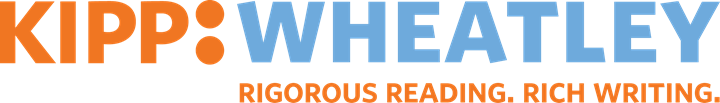 TABLE OF CONTENTSGRAMMARHandwritingRF.K.1.C: Recognize Features of PrintRF.1.1: Recognize Features of PrintL.K.1.A: Print LettersL.1.1.A: Print LettersNounsL.K.1.C: Form Plural Nouns OrallyL.1.1.B: Recognize Common and Proper NounsL.1.1.B: Form Possessive NounsSee Grade 2 M2 L16 Mini-lesson: Use Possessive Nouns and Apostrophes (11 min.)L.2.1.A: Use Collective NounsL.2.1.B: Use Irregular Plural NounsL.3.1.B: Use Regular and Irregular Plural NounsSee Grade 4 M3 L9 Mini-lesson: Form and Use Regular and Irregular Plural Nouns (15 min.)L.3.1.C: Use Abstract NounsL.3.2.D: Use PossessivesSee Grade 3 M1 L23 Mini-lesson: Use Apostrophes in Contractions and Possessives (10 min.)VerbsL.1.1.E: Use Past, Present, and Future TenseL.2.1.D: Form Past Tense of Irregular VerbsL.4.1.B: Use the Progressive TenseSee Grade 5 M4 L# Mini-lesson: Use Verbs (18 min.)L.4.1.C: Use Helping Verbs to Show Permission or PossibilityL.5.1.B: Use the Perfect TenseL.5.1.C: Use Verb Tense to Show Time, Sequence, State, and ConditionSee Grade 7 M3 L15 Mini-lesson: Use Verb Tense Correctly (13 min.)L.5.1.D: Correct Shifts in Verb TenseSee Grade 7 M3 L15 Mini-lesson: Use Verb Tense Correctly (13 min.)L.3.1.D: Use Regular and Irregular VerbsL.3.1.E: Use Simple Verb TensesSee Grade 5 M4 L# Mini-lesson: Use Verbs (18 min.)L.8.1.A: Identify VerbalsL.8.1.B: Use Active and Passive VoiceL.8.1.C: Use Indicative, Imperative, Conditional, and Subjunctive MoodL.8.1.D: Correct Shifts in Verb Voice and MoodPronounsL.1.1.D: Use Personal, Possessive, and Indefinite PronounsL.1.1.D: Use Personal, Possessive, and Indefinite PronounsL.2.1.C: Use Reflexive PronounsL.4.1.A: Use Relative PronounsL.4.1.A: Use Relative AdverbsSee Grade 5 M1 L29 Mini-lessons: Use Relative Pronouns, Relative Adverbs, and Prepositional Phrases (15 min.)L.6.1.A: Use Subjective, Objective, and Possessive PronounsL.6.1.B: Use Intensive PronounsSee Grade 7 M3 L29 Mini-lesson: Use Pronouns Correctly (15 min.)L.6.1.C: Correct Shifts in Pronoun Number and PersonL.6.1.D: Correct Vague PronounsSee Grade 7 M3 L29 Mini-lesson: Correct Shifts in Pronoun Number and Person and Correct Vague Pronouns (13 min.)Adjectives and AdverbsL.1.1.F: Use AdjectivesL.1.1.F: Use AdjectivesL.1.1.H: Use DeterminersL.2.1.E: Use Adjectives and Adverbs CorrectlyL.3.1.G: Use Comparative and Superlative ModifiersSee Grade 4 M4 L# Mini-lesson: Use Comparative and Superlative Adjectives and Adverbs (14 min.)L.4.1.D: Place Adjectives Correctly in SentencesPrepositionsL.K.1.E: Use Common PrepositionsL.1.1.I: Use Common PrepositionsL.4.1.E: Use Prepositional PhrasesSee Grade 5 M1 L29 Mini-lessons: Use Relative Pronouns, Relative Adverbs, and Prepositional Phrases (15 min.)SentencesRF.1.1.A: Identify Sentence Features See L.K.2.A: Grade 1 M1 L30 Mini-lesson: Identify Sentence Features and Capitalize Sentences and the Pronoun ISee L.K.2.B: Grade 1 M1 L15 Mini-lesson: Identify Sentence Features and Recognize End MarksL.K.1.B: Use Nouns and VerbsSee Grade 2 M1 L22 Mini-lesson: Write Simple and Compound Sentences (12 min.)L.K.1.D: Use Question WordsL.K.1.F: Write Simple SentencesL.1.1.C: Ensure Subject-Verb AgreementL.1.1.G: Use ConjunctionsL.1.1.J: Recognize the Four Sentence TypesL.1.1.J: Write Simple and Compound SentencesL.2.1.F: Write and Revise Simple and Compound SentencesL.3.1.A: Recognize Parts of Speech: Verbs and AdverbsL.3.1.A: Recognize Parts of Speech: Nouns, Pronouns, and AdjectivesSee Grade 4 M1 L30 Mini-lesson: Recognize Parts of Speech (10 min.)L.3.1.F: Ensure Subject-Verb and Pronoun-Antecedent AgreementL.3.1.H: Use Coordinating and Subordinating ConjunctionsL.3.1.I: Identify Clauses in SentencesL.3.1.I: Write Simple, Compound, and Complex SentencesL.4.1.F: Correct Sentence Fragments and Run-On SentencesL.5.1.A: Identify Conjunctions, Prepositions, and InterjectionsL.5.1.E: Use Correlative ConjunctionsSee Grade 7 M4 L# Mini-lesson: Use Conjunctions, Prepositions, and Interjections (12 min.)L.7.1.A: Distinguish Between Phrases and ClausesL.7.1.B: Use a Variety of Sentence Types to Clarify Ideas L.7.1.C: Use Phrases and Clauses in SentencesFrequently Confused WordsL.4.1.G: Recognize Frequently Confused WordsMECHANICSCapitalizationL.K.2.A: Capitalize Sentences and the Pronoun IL.1.2.A: Capitalize Dates and People NamesSee Grade 1 M2 L16 Mini-lesson: Capitalize Proper Nouns (14 min.)L.2.2.A: Capitalize Holidays and Product and Place NamesL.3.2.A: Capitalize TitlesSee Grade 5 M2 L31 Mini-lesson: Use Correct Capitalization (13 min.)L.4.2.A: Use Correct CapitalizationCommasL.1.2.C: Use Commas in Dates and SeriesL.2.2.B: Use Commas in LettersL.3.2.B: Use Commas in AddressesL.4.2.C: Use Commas in Compound SentencesL.5.2.B: Use Commas for Introductory ElementsSee Grade 7 M2 L17 Mini-lesson: Use Commas in Sentences (13 min.)L.5.2.C: Use Commas to Set Off Words Within SentencesSee Grade 6 M2 L10 Mini-lesson: Use Commas Correctly (14 min.)See Grade 7 M2 L17 Mini-lesson: Use Commas in Sentences (13 min.)L.7.2.A: Use Commas with Coordinate AdjectivesSee Grade 8 M2 L18 Mini-lesson: Use Commas (13 min.)PunctuationL.K.2.B: Recognize End MarksSee Grade 2 M1 L25 Mini-lesson: Use End Marks (11 min.)L.1.2.B: Use End MarksL.2.2.C: Use Apostrophes in Contractions and PossessivesL.3.2.C: Punctuate DialogueL.4.2.B: Punctuate Direct Speech and QuotationsL.5.2.A: Punctuate Items in a SeriesL.5.2.D: Punctuate Titles of WorksSee Grade 6 M2 L4 Mini-lesson: Punctuate Quotations and Titles of Works (9 min.)L.6.2.A: Punctuate Nonrestrictive Elements in SentencesSee Grade 7 M2 L17 Mini-lesson: Use Commas in Sentences (13 min.)L.8.2.A: Use Punctuation for a Pause or BreakL.8.2.B: Use an Ellipsis for OmissionSpellingL.K.2.C: Write Letters for SoundsL.K.2.D: Spell by Sound (Sound It Out)L.1.2.D: Recognize Spelling PatternsL.1.2.E: Sound Out New WordsL.2.2.D: Use Spelling Patterns to Write New WordsL.2.2.E: Check Spelling with Reference MaterialsL.3.2.E: Recognize Spelling Conventions for Common WordsL.3.2.E: Add Suffixes to Base WordsSee Grade 3 M2 L12 Mini-lesson: Recognize Spelling Conventions for Common Words (16 min.)L.3.2.F: Use Spelling Patterns and Word Knowledge to Spell New WordsSee Grade 3 M1 L31 Mini-lesson: Recognize Spelling Conventions for Common Words (13 min.)L.3.2.G: Use Reference Materials to Correct SpellingL.4.2.D: Spell CorrectlyL.5.2.E: Spell CorrectlyL.6.2.B: Spell CorrectlyL.7.2.B: Spell CorrectlyL.8.2.C: Spell CorrectlyKNOWLEDGE OF LANGUAGEExpression and EffectL.3.3.A: Choose Words and Phrases for EffectSee Grade 7 M3 L28 Mini-lesson: Choose Words, Phrases, and Punctuation for Effect (19 min.)See Grade 8 M1 Mini-lesson: Choose Words, Phrases, and Punctuation for EffectL.4.3.A: Use Words and Phrases to Clarify IdeasL.4.3.B: Choose Punctuation for EffectL.7.3.A: Express Ideas Precisely and ConciselyL.8.3.A: Use Verb Voice and Mood for EffectL.6.1.E: Use Strategies to Improve Expression in Speaking and WritingLanguage Uses and ConventionsL.2.3.A: Distinguish Between Formal and Informal EnglishL.3.3.B: Compare Conventions of Spoken and Written EnglishL.4.3.C: Recognize When to Use Formal EnglishSee Grade 4 M4 L# Mini-lesson: Recognize When to Use Formal English (14 min.)See Grade 4 M4 L# Mini-lesson: Using Spoken, Written, and Formal English (12 min.)L.5.3.B: Compare and Contrast Varieties of English in LiteratureStyle and ToneL.5.3.A: Revise Sentences for Meaning, Interest, and StyleSee Grade 6 M2 L26 Mini-lesson: Revise Sentences for Effect, Meaning, Interest, and Style (11 min.)L.6.3.A: Vary Sentence Patterns for Interest and StyleL.6.3.B: Maintain Consistent Style and ToneGrade K M2 L20 Mini-Lesson: Recognize Features of Print (8 min.)Grade K M2 L20 Mini-Lesson: Recognize Features of Print (8 min.)Grade K M2 L20 Mini-Lesson: Recognize Features of Print (8 min.)RF.K.1.C: RECOGNIZE FEATURES OF PRINTRF.K.1.C: RECOGNIZE FEATURES OF PRINTRF.K.1.C: RECOGNIZE FEATURES OF PRINTRF.K.1.C: Understand that words are separated by spaces in print.RF.K.1.C: Understand that words are separated by spaces in print.RF.K.1.C: Understand that words are separated by spaces in print.Frame InstructionFrame InstructionFrame InstructionOur classroom rules help us stay safe. They also make it easier for everyone to learn. Writers follow rules too. These rules make it easier for readers to read their work. Today we are going to learn what rules to follow when we print or put our ideas on paper. First, we will review the features of print. Next, we will use that learning to answer the focus question for this lesson. Our classroom rules help us stay safe. They also make it easier for everyone to learn. Writers follow rules too. These rules make it easier for readers to read their work. Today we are going to learn what rules to follow when we print or put our ideas on paper. First, we will review the features of print. Next, we will use that learning to answer the focus question for this lesson. Our classroom rules help us stay safe. They also make it easier for everyone to learn. Writers follow rules too. These rules make it easier for readers to read their work. Today we are going to learn what rules to follow when we print or put our ideas on paper. First, we will review the features of print. Next, we will use that learning to answer the focus question for this lesson. Display Language Handout: Recognize Features of Print.Display Language Handout: Recognize Features of Print.Display Language Handout: Recognize Features of Print.PacingSayDo1 min.Letters make up words, and words make up sentences.When we write words and sentences, we follow certain rules. First, we write from left to right. Show me your left hand. Now show me your right hand. Stand with your back to students and hold up your left hand, and then your right hand, or be prepared to mirror them.1 min.We also write in a straight line. If there is a line for us to write on, we write so all the letters sit on that line. Some letters may have parts that drop below the line. Point to the g that drops below the line in the sample sentence. 1 min.If there is no line, we write so that all the letters look like they are sitting on a line.Rewrite the sample sentence on the board in a straight line. 1 min.Finally, we need to write with a space between words.Spaghetti spaces go in between our letters. They are small spaces. Meatball spaces go in between our words. They are bigger spaces. Where do you see spaces in this example sentence? Notice that there are no spaces in the middle of words. Point to the spaces as students name them. Monitor Progress5 min.Complete the practice items on Language Handout: Recognize Features of Print. What problem do you need to fix in each sentence? Distribute Language Handout: Recognize Features of Print. Review directions for the practice items and read each practice sentence aloud. Grade K M2 L20 Handout: Recognize Features of PrintGrade 1 M1 L3 Mini-Lesson: Recognize Features of Print (8 min.)Grade 1 M1 L3 Mini-Lesson: Recognize Features of Print (8 min.)Grade 1 M1 L3 Mini-Lesson: Recognize Features of Print (8 min.)RF.1.1: RECOGNIZE FEATURES OF PRINTRF.1.1: RECOGNIZE FEATURES OF PRINTRF.1.1: RECOGNIZE FEATURES OF PRINTRF.1.1: Demonstrate understanding of the organization and basic features of print.RF.1.1: Demonstrate understanding of the organization and basic features of print.RF.1.1: Demonstrate understanding of the organization and basic features of print.Frame InstructionFrame InstructionFrame InstructionOur classroom rules help us stay safe. They also make it easier for everyone to learn. Writers follow rules too. These rules make it easier for readers to read their work. Today we are going to learn what rules to follow when we print or put our ideas on paper. First, we will review the features of print. Next, we will use that learning to answer the focus question for this lesson. Our classroom rules help us stay safe. They also make it easier for everyone to learn. Writers follow rules too. These rules make it easier for readers to read their work. Today we are going to learn what rules to follow when we print or put our ideas on paper. First, we will review the features of print. Next, we will use that learning to answer the focus question for this lesson. Our classroom rules help us stay safe. They also make it easier for everyone to learn. Writers follow rules too. These rules make it easier for readers to read their work. Today we are going to learn what rules to follow when we print or put our ideas on paper. First, we will review the features of print. Next, we will use that learning to answer the focus question for this lesson. Display Language Handout: Recognize Features of Print.Display Language Handout: Recognize Features of Print.Display Language Handout: Recognize Features of Print.PacingSayDo1 min.Letters make up words, and words make up sentences.When we write words and sentences, we follow certain rules. First, we write from left to right. Show me your left hand. Now show me your right hand. Stand with your back to students and hold up your left hand, and then your right hand, or be prepared to mirror them.1 min.We also write in a straight line. If there is a line for us to write on, we write so all the letters sit on that line. Some letters may have parts that drop below the line. Point to the g that drops below the line in the sample sentence. 1 min.If there is no line, we write so that all the letters look like they are sitting on a line.Rewrite the sample sentence on the board in a straight line. 1 min.Finally, we need to write with a space between words.Spaghetti spaces go in between our letters. They are small spaces. Meatball spaces go in between our words. They are bigger spaces. Where do you see spaces in this example sentence? Notice that there are no spaces in the middle of words. Point to the spaces as students name them. Monitor Progress5 min.Complete the practice items on Language Handout: Recognize Features of Print. What problem do you need to fix in each sentence? Distribute Language Handout: Recognize Features of Print. Review directions for the practice items and read each practice sentence aloud. Grade 1 M1 L3 Handout: Recognize Features of PrintGrade K M1 L11 Mini-lesson: Print Letters (7 min.)Grade K M1 L11 Mini-lesson: Print Letters (7 min.)Grade K M1 L11 Mini-lesson: Print Letters (7 min.)L.K.1.A: Print LettersL.K.1.A: Print LettersL.K.1.A: Print LettersL.K.1.A: Print many upper- and lowercase letters.L.K.1.A: Print many upper- and lowercase letters.L.K.1.A: Print many upper- and lowercase letters.Frame InstructionFrame InstructionFrame InstructionWhen we print letters, we should write the lines of each letter in a certain order. This helps us make sure the letter is neat, is facing the right direction, and has all the parts it needs. When we print letters, we should write the lines of each letter in a certain order. This helps us make sure the letter is neat, is facing the right direction, and has all the parts it needs. When we print letters, we should write the lines of each letter in a certain order. This helps us make sure the letter is neat, is facing the right direction, and has all the parts it needs. Display and distribute the letter formation guide. Display and distribute the letter formation guide. Display and distribute the letter formation guide. PacingSayDo2 min. This alphabet has arrows that remind me how to write each letter. I see that to write capital F, I start in the starting corner. I make a big line down and frog jump back to the starting corner. Then, I make a little line across the top. Last, I make a little line across the middle. Refer to the letter formation guide. Model writing an uppercase F on the slate chalkboard. 1 min. Now you help me write capital D. Where should I start? What should I do first? What should I do next? Follow students’ directions to write an uppercase D on the slate chalkboard. Monitor Progress3 min.Now you try printing letters. Practice writing at least two different letters. Distribute the blank handwriting sheet or your chosen handwriting practice worksheets. Grade K M1 L20 Mini-lesson: Print Letters (8 min.)Grade K M1 L33 Mini-lesson: Print Letters (8 min.)Grade K M1 L20 Mini-lesson: Print Letters (8 min.)Grade K M1 L33 Mini-lesson: Print Letters (8 min.)Grade K M1 L20 Mini-lesson: Print Letters (8 min.)Grade K M1 L33 Mini-lesson: Print Letters (8 min.)L.K.1.A: Print LettersL.K.1.A: Print LettersL.K.1.A: Print LettersL.K.1.A: Print many upper- and lowercase letters.L.K.1.A: Print many upper- and lowercase letters.L.K.1.A: Print many upper- and lowercase letters.Frame InstructionFrame InstructionFrame InstructionToday, we’re going to learn to print uppercase and lowercase letters. Today, we’re going to learn to print uppercase and lowercase letters. Today, we’re going to learn to print uppercase and lowercase letters. Display Language Handout: Print Letters.Display Language Handout: Print Letters.Display Language Handout: Print Letters.PacingSayDo2 min.This chart shows the letter of the alphabet. We can write each letter in two ways. We can write a big letter. This is called an uppercase letter. Or we can write a little letter. This is called a lowercase letter. As I touch each letter, say its name aloud.Display the alphabet chart on Language Handout: Print Letters. Point to each letter and have students say its name aloud.1 min.Watch as I write the big and little letter t. I can look at the chart to help me. Here is the big letter T. It has a long line that goes up and down. Then on top, it has a line going from side to side. I wrote the big letter T. Now I will write the little letter t. I will look at the chart again to help me. The little letter t has a long line that goes up and down like the big letter T. But the little letter t has a line that goes from side to side that does not start right at the top. Model writing the upper- and lowercase version of the letter t.Monitor Progress5 min.Now it is your turn to write big and little letters. Listen as I read letters aloud. Use the chart to help you write the big and little letter I say on Language Handout: Print Letters.Distribute Language Handout: Print Letters and say these letters aloud. Pause after each letter to give students time to write the upper- and lowercase version.PDZAGRNSUHGrade K M1 L20 Handout: Print LettersGrade K M1 L33 Handout: Print LettersGrade 1 M1 L17 Mini-lesson: Print Letters (10 min.)Grade 1 M2 L17 Mini-lesson: Print Letters (10 min.)Grade 1 M1 L17 Mini-lesson: Print Letters (10 min.)Grade 1 M2 L17 Mini-lesson: Print Letters (10 min.)Grade 1 M1 L17 Mini-lesson: Print Letters (10 min.)Grade 1 M2 L17 Mini-lesson: Print Letters (10 min.)L.1.1.A: Print LettersL.1.1.A: Print LettersL.1.1.A: Print LettersL.1.1.A: Print all upper- and lowercase letters.L.1.1.A: Print all upper- and lowercase letters.L.1.1.A: Print all upper- and lowercase letters.Frame InstructionFrame InstructionFrame InstructionWhen we print upper- and lowercase letters, we should write the lines of each letter in a certain order. This helps us make sure the letter is neat, is facing the right direction, and has all the parts it needs. When we print upper- and lowercase letters, we should write the lines of each letter in a certain order. This helps us make sure the letter is neat, is facing the right direction, and has all the parts it needs. When we print upper- and lowercase letters, we should write the lines of each letter in a certain order. This helps us make sure the letter is neat, is facing the right direction, and has all the parts it needs. Display and distribute the letter formation guide. Draw handwriting lines on the board. Display and distribute the letter formation guide. Draw handwriting lines on the board. Display and distribute the letter formation guide. Draw handwriting lines on the board. PacingSayDo1 min.Remember that every letter has an uppercase and a lowercase form. The uppercase letters are like the adults; they are bigger. The lowercase letters are like the children. They are smaller.STUDENT POLL: When I point to an uppercase letter, stand up. When I point to a lowercase letter, sit down. Point to various upper- and lowercase letters displayed in your classroom (e.g., on anchor charts).    1 min. This alphabet has arrows that remind me how to write each letter. I see that to write uppercase A, I start at the top and write a line slanting down to the left. Then, I go back to the top and write a line slanting down to the right. Last, I draw a line across the middle. Refer to the letter formation guide. Model writing uppercase A on the handwriting lines. 1 min. I see that to write lowercase a I start in the middle. I curve down to the left and go up again. Then, I go back down one more time to the bottom line. Refer to the letter formation guide. Model writing lowercase a on the handwriting lines.Monitor Progress6 min.Now you try printing upper- and lowercase letters. Practice writing at least 10 different upper- and lowercase letters. Distribute Language Handout: Print Letters.Grade 1 M1 L17 Handout: Print LettersGrade 1 M2 L17 Handout: Print LettersGrade 2 M1 L20 Mini-lesson: Print Letters (12 min.)Grade 2 M1 L20 Mini-lesson: Print Letters (12 min.)Grade 2 M1 L20 Mini-lesson: Print Letters (12 min.)L.1.1.A: Print LettersL.1.1.A: Print LettersL.1.1.A: Print LettersL.1.1.A: Print all upper- and lowercase letters.L.1.1.A: Print all upper- and lowercase letters.L.1.1.A: Print all upper- and lowercase letters.Frame InstructionFrame InstructionFrame InstructionToday we’re going to learn to print letters. Today we’re going to learn to print letters. Today we’re going to learn to print letters. Display Language Handout: Print Letters.Display Language Handout: Print Letters.Display Language Handout: Print Letters.PacingSayDo3 min.This chart shows the letter of the alphabet. We can write each letter in two ways. We can write a big letter. This is called an uppercase letter. Or we can write a little letter. This is called a lowercase letter. As I touch each letter, say its name aloud.Display the alphabet chart on Language Handout: Print Letters. Point to each letter and have students say its name aloud.3 min.Watch as I write the big and little letter t. I can look at the chart to help me. Here is the big letter T. It has a long line that goes up and down. Then on top, it has a line going from side to side. I wrote the big letter T. Now I will write the little letter t. I will look at the chart again to help me. The little letter t has a long line that goes up and down like the big letter T. But the little letter t has a line that goes from side to side that does not start right at the top. Model writing the upper- and lowercase versions of the letter t.Monitor Progress5 min.Now it is your turn to write big and little letters. Print the uppercase and lowercase letters for every letter in the alphabet.Distribute Language Handout: Print Letters.Grade 2 M1 L20 Handout: Print LettersGrade 1 M1 L11 Mini-lesson: Use Nouns and Verbs and Form Plural Nouns Orally (13 min.)Grade 1 M1 L11 Mini-lesson: Use Nouns and Verbs and Form Plural Nouns Orally (13 min.)Grade 1 M1 L11 Mini-lesson: Use Nouns and Verbs and Form Plural Nouns Orally (13 min.)L.K.1.B: Use Nouns and VerbsL.K.1.C: Form Plural Nouns OrallyL.K.1.B: Use Nouns and VerbsL.K.1.C: Form Plural Nouns OrallyL.K.1.B: Use Nouns and VerbsL.K.1.C: Form Plural Nouns OrallyL.K.1.B: Use frequently occurring nouns and verbs.L.K.1.C: Form regular plural nouns orally by adding /s/ or /es/ (e.g., dog, dogs; wish, wishes). L.K.1.B: Use frequently occurring nouns and verbs.L.K.1.C: Form regular plural nouns orally by adding /s/ or /es/ (e.g., dog, dogs; wish, wishes). L.K.1.B: Use frequently occurring nouns and verbs.L.K.1.C: Form regular plural nouns orally by adding /s/ or /es/ (e.g., dog, dogs; wish, wishes). Frame InstructionFrame InstructionFrame InstructionSome of the details you add about characters may be nouns and verbs. Let’s review what nouns and verbs are and practice using them.  Some of the details you add about characters may be nouns and verbs. Let’s review what nouns and verbs are and practice using them.  Some of the details you add about characters may be nouns and verbs. Let’s review what nouns and verbs are and practice using them.  Display Language Handout: Use Nouns and Verbs and Form Plural Nouns Orally.Display Language Handout: Use Nouns and Verbs and Form Plural Nouns Orally.Display Language Handout: Use Nouns and Verbs and Form Plural Nouns Orally.PacingSayDo1 min.A noun names a person, place, or thing. For example, teacher, brother, and doctor are nouns that name people.School, city, and park are nouns that name places.Bus, cat, and pencil are nouns that name things. Read aloud the details for nouns.   2 min. Remember that if the noun names more than one person, place, or thing, we usually add /s/ or /es/ to the end of the word to make the plural form. Plural means more than one. When I pause, say the plural form of the noun:One teacher, two ________. One park, two ________. One bus, two _________.Elicit the plural form of several nouns orally. 2 min.Listen as I read the examples of nouns in sentences. With your partner, think of another noun. Say the noun and then make up a sentence with that noun.Read aloud the example sentences. Then, elicit example sentences from pairs.  1 min.A verb names an action. An action is something that you do.For example, run, play, eat, dance, write, and look are all verbs.Read aloud the details for verbs.   2 min. Listen as I read the examples of verbs in sentences. With your partner, think of another verb. Say the verb, and then make up a sentence with that verb.Read aloud the example sentences. Then, elicit example sentences from pairs. Monitor Progress5 min.Complete the practice items on Language Handout: Use Nouns and Verbs and Form Plural Nouns Orally. Distribute Language Handout: Use Nouns and Verbs and Form Plural Nouns Orally. Review directions for the practice items. Elicit sample sentences. Grade 1 M1 L11 Handout: Use Nouns and Verbs and Form Plural Nouns OrallyGrade 1 M2 L16 Mini-lesson: Capitalize Proper Nouns (12 min.)Grade 1 M2 L16 Mini-lesson: Capitalize Proper Nouns (12 min.)Grade 1 M2 L16 Mini-lesson: Capitalize Proper Nouns (12 min.)L.1.1.B: Recognize Common and Proper NounsL.1.2.A: Capitalize Dates and People NamesL.1.1.B: Recognize Common and Proper NounsL.1.2.A: Capitalize Dates and People NamesL.1.1.B: Recognize Common and Proper NounsL.1.2.A: Capitalize Dates and People NamesL.1.1.B: Use common, proper, and possessive nouns.L.1.2.A: Capitalize dates and names of people.L.1.1.B: Use common, proper, and possessive nouns.L.1.2.A: Capitalize dates and names of people.L.1.1.B: Use common, proper, and possessive nouns.L.1.2.A: Capitalize dates and names of people.Frame InstructionFrame InstructionFrame InstructionToday, we will learn to recognize proper nouns, and to capitalize dates and names of people. This will help you edit capitalization in focus writing task 1. Today, we will learn to recognize proper nouns, and to capitalize dates and names of people. This will help you edit capitalization in focus writing task 1. Today, we will learn to recognize proper nouns, and to capitalize dates and names of people. This will help you edit capitalization in focus writing task 1. Display Language Handout: Capitalize Proper Nouns.Organize students in pairs to practice using proper nouns and capitalization.Display Language Handout: Capitalize Proper Nouns.Organize students in pairs to practice using proper nouns and capitalization.Display Language Handout: Capitalize Proper Nouns.Organize students in pairs to practice using proper nouns and capitalization.PacingSayDo1 min.A proper noun is a noun that names a specific person, place, or thing. Proper nouns are always capitalized because they name specific things. Some proper nouns contain two or more words. In this case, all of the important words are capitalized. Read aloud the text above the chart in the Proper Nouns box on Language Handout: Capitalize Proper Nouns. 2 min.Jane Goodall is a proper noun because it names a specific person. San Diego is a proper noun because it names a specific city.  Display the Examples of Proper Nouns chart on the handout. Point out that the words on the chart all name specific people, places, or things. 1 min.A person’s name always begins with a capital letter. A person’s name is a proper noun. The names of months and days always begin with a capital letter. The names of months and days are proper nouns.  Read aloud the text above the chart in the Capitalization box.1 min.Some proper nouns include titles, such as Mr., Mrs., and Dr. These titles are part of the proper noun and are also capitalized. Display the Examples of Names and Examples of Dates chart on the handout. 2 min.Now you will think of some proper nouns.Let’s start with a common noun: country. Now think of a proper noun that names a specific country. Examples include: Mexico, China, India.Have students come up with additional proper nouns and write them on the board. Point out the capital letters that begin each proper noun. Encourage ideas by providing a common noun and asking students to come up with a proper noun related to the common noun.Monitor Progress4 min.Complete the practice items on Language Handout: Capitalize Proper Nouns.Distribute Language Handout: Capitalize Proper Nouns and review directions for the practice items.Grade 1 M2 L16 Handout: Capitalize Proper NounsGrade 2 M3 L21 Mini-lesson: Recognize Common and Proper Nouns (11 min.)Grade 3 M3 L28 Mini-lesson: Recognize Common and Proper Nouns (11 min.)Grade 2 M3 L21 Mini-lesson: Recognize Common and Proper Nouns (11 min.)Grade 3 M3 L28 Mini-lesson: Recognize Common and Proper Nouns (11 min.)Grade 2 M3 L21 Mini-lesson: Recognize Common and Proper Nouns (11 min.)Grade 3 M3 L28 Mini-lesson: Recognize Common and Proper Nouns (11 min.)L.1.1.B: Recognize Common and Proper NounsL.1.1.B: Recognize Common and Proper NounsL.1.1.B: Recognize Common and Proper NounsL.1.1.B: Use common, proper, and possessive nouns.L.1.1.B: Use common, proper, and possessive nouns.L.1.1.B: Use common, proper, and possessive nouns.Frame InstructionFrame InstructionFrame InstructionToday, we’re going to learn to recognize common and proper nouns. We will learn the difference between the two, and how to capitalize each correctly.Today, we’re going to learn to recognize common and proper nouns. We will learn the difference between the two, and how to capitalize each correctly.Today, we’re going to learn to recognize common and proper nouns. We will learn the difference between the two, and how to capitalize each correctly.Display Language Handout: Recognize Common and Proper Nouns.Display Language Handout: Recognize Common and Proper Nouns.Display Language Handout: Recognize Common and Proper Nouns.PacingSayDo1 min.Common nouns name a general person, place, or thing, not specific ones. Common nouns are not capitalized.Read aloud the Common Nouns box on Language Handout: Recognize Common and Proper Nouns.1 min.Proper nouns name a specific person, place, or thing. Proper nouns are capitalized.Read aloud the Proper Nouns box on Language Handout: Recognize Common and Proper Nouns.3 min.When speaking about a city in general, city is a common noun. A specific city, like Orlando, FL, is a proper noun. It must be capitalized.I will give you two minutes to come up list some proper nouns for each common noun in the chart. After two minutes, I will show possible answers.Review the Differentiate Common Nouns from Proper Nouns box with students. Cover the Proper Nouns column except for the first row.After two minutes, reveal the rest of the Proper Nouns column.Monitor Progress5 min.Complete the practice items on Language Handout: Recognize Common and Proper Nouns.Distribute Language Handout: Recognize Common and Proper Nouns and review directions for the practice items.Grade 2 M3 L21 Handout: Recognize Common and Proper NounsGrade 3 M3 L28 Handout: Recognize Common and Proper NounsGrade 1 M3 L13 Mini-lesson: Form Possessive Nouns (10 min.)Grade 1 M3 L13 Mini-lesson: Form Possessive Nouns (10 min.)Grade 1 M3 L13 Mini-lesson: Form Possessive Nouns (10 min.)L.1.1.B: Form Possessive NounsL.1.1.B: Form Possessive NounsL.1.1.B: Form Possessive NounsL.1.1.B: Use common, proper, and possessive nouns.L.1.1.B: Use common, proper, and possessive nouns.L.1.1.B: Use common, proper, and possessive nouns.Frame InstructionFrame InstructionFrame InstructionToday, we are going to learn to form possessive nouns.Today, we are going to learn to form possessive nouns.Today, we are going to learn to form possessive nouns.Display Language Handout: Form Possessive Nouns.Organize pairs for completing the handout.Display Language Handout: Form Possessive Nouns.Organize pairs for completing the handout.Display Language Handout: Form Possessive Nouns.Organize pairs for completing the handout.PacingSayDo1 min.A possessive noun shows that a person, place, or thing owns or has something. Point to the definition of a possessive noun on Language Handout: Form Possessive Nouns.5 min.When a noun is singular, it names one person, place, or thing. To show that a singular noun owns or has something, add apostrophe and an –s to the end of the word.For example, to talk about eggs that belong to a chicken, you add an apostrophe and an –s to the noun chicken to say the chicken’s eggs. When a noun is plural, it names more than one person, place, or thing. Most plural nouns end with an –s. To show that a plural noun owns or has something, you add an apostrophe after the s.For example, to talk about saddles that belong to horses, you add an apostrophe to the end of the noun horses to say the horses’ saddles. Some plural nouns do not end in –s. To show that these special plural nouns own or have something, you add an apostrophe and an –s to the end of the word.For example, to talk about the toys that belong to the children, you add an apostrophe and an –s to the end of the noun children to say the children’s toys.Point to the chart on Language Handout: Form Possessive Nouns.Monitor Progress3 min.Complete the practice items on Language Handout: Form Possessive Nouns.Distribute Language Handout: Form Possessive Nouns and review directions for completing the practice items.Grade 1 M3 L13 Handout: Form Possessive NounsGrade 2 M2 L15 Mini-lesson: Use Collective Nouns (11 min.)Grade 3 M3 L26 Mini-lesson: Use Collective Nouns (11 min.)Grade 4 M3 L8 Mini-lesson: Use Collective Nouns (11 min.)Grade 2 M2 L15 Mini-lesson: Use Collective Nouns (11 min.)Grade 3 M3 L26 Mini-lesson: Use Collective Nouns (11 min.)Grade 4 M3 L8 Mini-lesson: Use Collective Nouns (11 min.)Grade 2 M2 L15 Mini-lesson: Use Collective Nouns (11 min.)Grade 3 M3 L26 Mini-lesson: Use Collective Nouns (11 min.)Grade 4 M3 L8 Mini-lesson: Use Collective Nouns (11 min.)L.2.1.A: Use Collective NounsL.2.1.A: Use Collective NounsL.2.1.A: Use Collective NounsL.2.1.A: Use collective nouns (e.g., group).L.2.1.A: Use collective nouns (e.g., group).L.2.1.A: Use collective nouns (e.g., group).Frame InstructionFrame InstructionFrame InstructionToday, we’re going to learn to use collective nouns.Today, we’re going to learn to use collective nouns.Today, we’re going to learn to use collective nouns.Display Language Handout: Use Collective Nouns.Organize pairs of students so they may share sentences using the collective nouns.Display Language Handout: Use Collective Nouns.Organize pairs of students so they may share sentences using the collective nouns.Display Language Handout: Use Collective Nouns.Organize pairs of students so they may share sentences using the collective nouns.PacingSayDo1 min.A noun names a person, place, or thing. Collective nouns are words that are used to name a group of people, animals, or things.Read aloud the text at the beginning of the Collective Nouns box on Language Handout: Use Collective Nouns.1 min.Let’s look at some examples of collective nouns that refer to groups of people, animals, or things. Read aloud the examples in the People, Animals, and Things chart on Language Handout: Use Collective Nouns. Have students raise their hands if they’ve heard the collective noun before. Pause periodically and ask volunteers to share where they have heard the collective noun before.1 min.Collective nouns are used in sentences to refer to a group of people, animals, or things. Collective nouns almost always need a singular verb in a sentence.Let’s look at some example sentences that use collective nouns. I will point out the collective noun and the singular verb.Cover the last two sentences in the Example Sentences chart. Show the first four sentences. Read each aloud and identify the collective noun and the verb.2 min.Now let’s look at two more sentences, and you can tell me the collective noun and the singular verb.I will show you the two sentences and give you two minutes to think. Then you can tell me the collective noun and the singular verb.Reveal the last two sentences in the Example sentences chart. Read each sentence aloud. After two minutes, have volunteers share the collective noun and the singular verb in each of the sentences (bouquet, smells; stack, is).Monitor Progress5 min.Complete the practice items on Language Handout: Use Collective Nouns.Distribute Language Handout: Use Collective Nouns and review directions for the practice items. Have partners share their sentences in the second set of practice items.Grade 2 M2 L15 Handout: Use Collective NounsGrade 3 M3 L26 Handout: Use Collective NounsGrade 4 M3 L8 Handout: Use Collective NounsGrade 2 M3 L8 Mini-lesson: Use Irregular Plural Nouns (14 min.)Grade 3 M3 L25 Mini-lesson: Use Irregular Plural Nouns (10 min.)Grade 2 M3 L8 Mini-lesson: Use Irregular Plural Nouns (14 min.)Grade 3 M3 L25 Mini-lesson: Use Irregular Plural Nouns (10 min.)Grade 2 M3 L8 Mini-lesson: Use Irregular Plural Nouns (14 min.)Grade 3 M3 L25 Mini-lesson: Use Irregular Plural Nouns (10 min.)L.2.1.B: Form Irregular Plural NounsL.2.1.B: Form Irregular Plural NounsL.2.1.B: Form Irregular Plural NounsL.2.1.B: Form and use frequently occurring irregular plural nouns (e.g., feet, children, teeth, mice, fish).L.2.1.B: Form and use frequently occurring irregular plural nouns (e.g., feet, children, teeth, mice, fish).L.2.1.B: Form and use frequently occurring irregular plural nouns (e.g., feet, children, teeth, mice, fish).Frame InstructionFrame InstructionFrame InstructionToday, we will learn to form and use common irregular plural nouns.Today, we will learn to form and use common irregular plural nouns.Today, we will learn to form and use common irregular plural nouns.Display Language Handout: Form Irregular Plural Nouns.Display Language Handout: Form Irregular Plural Nouns.Display Language Handout: Form Irregular Plural Nouns.PacingSayDo1 min.A noun is a word that names a person, place, or thing. A noun can be singular and name one person, one place, or one thing. Or nouns can be plural and name more than one person, place, or thing. Most regular plural nouns are formed by adding an –s or –es to the end of the noun. Here are some examples of regular plural nouns: books, houses, cups, dishes.Read aloud the definition of a plural noun on Language Handout: Form Irregular Plural Nouns.23 min.Irregular plural nouns are different from regular plural nouns.The spelling of an irregular noun changes to make the singular noun a because the spelling changes when the noun becomes plural noun.Writers know how to use and form these common irregular plural nouns by learning the different spellingsLike sight words, these are words that you learn by heart since they don’t follow the rule of just adding -s or -es.I will show you some examples.Read aloud the definition of irregular plural nouns. Read aloud the first chart. Indicate the spelling change from singular to plural. 12 min.Let’s practice using an irregular plural nouns in this a sentence. : After walking all day, my feet need a rest.Who can uThink of a sentence that uses the plural of the noun man. in a sentence?Call on a volunteer to use the plural of the noun man in a sentence. 12 min.Some common irregular plural nouns don’t change from singular to plural. Let’s look at three examples where the spelling does not change.Read aloud the second chart. Point out that the spelling of the words does not change.Monitor Progress5 min.Complete the practice items on Language Handout: Form Irregular Plural Nouns.Distribute Language Handout: Form Irregular Plural Nouns and review directions for the practice items.Grade 2 M3 L8 Handout: Use Irregular Plural NounsGrade 3 M3 L25 Handout: Use Irregular Plural NounsGrade 4 M3 L9 Mini-lesson: Form and Use Regular and Irregular Plural Nouns (15 min.)Grade 4 M3 L9 Mini-lesson: Form and Use Regular and Irregular Plural Nouns (15 min.)Grade 4 M3 L9 Mini-lesson: Form and Use Regular and Irregular Plural Nouns (15 min.)L.2.1.B: FORM Irregular Plural NounsL.3.1.B: Use Regular and Irregular Plural NounsL.2.1.B: FORM Irregular Plural NounsL.3.1.B: Use Regular and Irregular Plural NounsL.2.1.B: FORM Irregular Plural NounsL.3.1.B: Use Regular and Irregular Plural NounsL.2.1.B: Form and use frequently occurring irregular plural nouns (e.g., feet, children, teeth, mice, fish).L.3.1.B: Form and use regular and irregular plural nouns.L.2.1.B: Form and use frequently occurring irregular plural nouns (e.g., feet, children, teeth, mice, fish).L.3.1.B: Form and use regular and irregular plural nouns.L.2.1.B: Form and use frequently occurring irregular plural nouns (e.g., feet, children, teeth, mice, fish).L.3.1.B: Form and use regular and irregular plural nouns.Frame InstructionFrame InstructionFrame InstructionToday, we’re going to learn to form and use regular and irregular plural nouns. Today, we’re going to learn to form and use regular and irregular plural nouns. Today, we’re going to learn to form and use regular and irregular plural nouns. Display Language Handout: Use Regular and Irregular Plural Nouns.Display Language Handout: Use Regular and Irregular Plural Nouns.Display Language Handout: Use Regular and Irregular Plural Nouns.PacingSayDo1 min.Nouns are words that name a person, place, or thing. Singular nouns name one person, place, or thing, such as teacher, school, or book.Plural nouns name more than one person, place, or thing, such as teachers, schools, or books. Singular and plural nouns can be regular or irregular.Read aloud the definition of plural nouns on Language Handout: Use Regular and Irregular Plural Nouns.2 min.To show that a noun is more than one person, place, or thing, we need to change the ending of the singular noun.Look at the first three nouns in the chart. Each names one thing or place. To name more than one thing or place, we need to add –s or –es to the noun. Goal needs an –s. Box needs an –es because it ends in x. Beach needs an –es because it ends in ch.Read aloud the definition of regular plural nouns. Cover the last two rows in the chart (the nouns bus and wish). Read aloud the singular noun goal. Then point to the plural noun (goals) and indicate the letter that is added to make the noun plural. Repeat with the nouns box and beach.1 min.I will show you two more nouns that need to change to be made plural. Turn and talk to your partner about what needs to be added for each noun to be plural.After one minute, I will show you the correct endings.Reveal the last two nouns in the chart (bus and wish). After one minute, show students the Plural Noun column and point out what was added to make each plural.3 min.The spelling of irregular nouns changes to make the singular noun a plural noun.I will show you some examples.Read aloud the definition of irregular plural nouns. Read aloud the nouns in the Singular Noun column one by one. Then point to the plural noun in the Plural Noun column and indicate the spelling change from singular to plural. Repeat with each singular and plural noun in the chart.2 min.Let’s practice using the irregular plural noun in a sentence: In the fall, the leaves change colors.Who can use the plural of the noun mouse in a sentence?Call on a volunteer to use the plural of the noun mouse in a sentence. Monitor Progress6 min.Complete the practice items on Language Handout: Use Regular and Irregular Plural Nouns.Distribute Language Handout: Use Regular and Irregular Plural Nouns and review directions for the practice items.Grade 4 M3 L9 Handout: Form and Use Regular and Irregular Plural NounsGrade 3 M3 L14 Mini-lesson: Use Regular and Irregular Plural Nouns (15 min.)Grade 5 M1 L24 Mini-lesson: Use Regular and Irregular Plural Nouns (15 min.)Grade 3 M3 L14 Mini-lesson: Use Regular and Irregular Plural Nouns (15 min.)Grade 5 M1 L24 Mini-lesson: Use Regular and Irregular Plural Nouns (15 min.)Grade 3 M3 L14 Mini-lesson: Use Regular and Irregular Plural Nouns (15 min.)Grade 5 M1 L24 Mini-lesson: Use Regular and Irregular Plural Nouns (15 min.)L.3.1.B: Use Regular and Irregular Plural NounsL.3.1.B: Use Regular and Irregular Plural NounsL.3.1.B: Use Regular and Irregular Plural NounsL.3.1.B: Form and use regular and irregular plural nouns.L.3.1.B: Form and use regular and irregular plural nouns.L.3.1.B: Form and use regular and irregular plural nouns.Frame InstructionFrame InstructionFrame InstructionToday, we’re going to learn to form and use regular and irregular plural nouns. Today, we’re going to learn to form and use regular and irregular plural nouns. Today, we’re going to learn to form and use regular and irregular plural nouns. Display Language Handout: Use Regular and Irregular Plural Nouns.Display Language Handout: Use Regular and Irregular Plural Nouns.Display Language Handout: Use Regular and Irregular Plural Nouns.PacingSayDo1 min.Nouns are words that name a person, place, or thing. Singular nouns name one person, place, or thing, such as teacher, school, or book.Plural nouns name more than one person, place, or thing, such as teachers, schools, or books. Singular and plural nouns can be regular or irregular.Read aloud the definition of plural nouns on Language Handout: Use Regular and Irregular Plural Nouns.2 min.To show that a noun is more than one person, place, or thing, we need to change the ending of the singular noun.Look at the first three nouns in the chart. Each names one thing or place. To name more than one thing or place, we need to add –s or –es to the noun. Goal gets an –s. Box gets an –es because it ends in x. Beach gets an –es because it ends in ch.Read aloud the definition of regular plural nouns. Cover the last two rows in the chart (the nouns bus and wish). Read aloud the singular noun goal. Then point to the plural noun (goals) and indicate the letter that is added to make the noun plural. Repeat with the nouns box and beach.1 min.I will show you two more nouns that need to change to be made plural. Turn and talk to your partner about what needs to be added to make each noun plural.After one minute, I will show you the correct endings.Reveal the last two nouns in the chart (bus and wish). After one minute, show students the Plural Noun column and point out what was added to make each plural.3 min.The spelling of irregular nouns changes to make the singular noun a plural noun.I will show you some examples.Read aloud the definition of irregular plural nouns. Read aloud the nouns in the Singular Noun column one by one. Then point to the plural noun in the Plural Noun column and indicate the spelling change from singular to plural. Repeat with each singular and plural noun in the chart.2 min.Let’s practice using an irregular plural noun in a sentence: In the fall, the leaves change colors.Who can use the plural of the noun mouse in a sentence?Call on a volunteer to use the plural of the noun mouse in a sentence. Monitor Progress6 min.Complete the practice items on Language Handout: Use Regular and Irregular Plural Nouns.Distribute Language Handout: Use Regular and Irregular Plural Nouns and review directions for the practice items.Grade 3 M3 L14 Handout: Use Regular and Irregular Plural NounsGrade 5 M1 L24 Handout: Use Regular and Irregular Plural NounsGrade 3 M3 L15 Mini-lesson: Use Abstract Nouns (10 min.)Grade 4 M3 L28 Mini-lesson: Use Abstract Nouns (10 min.)Grade 5 M1 L25 Mini-lesson: Use Abstract Nouns (10 min.)Grade 3 M3 L15 Mini-lesson: Use Abstract Nouns (10 min.)Grade 4 M3 L28 Mini-lesson: Use Abstract Nouns (10 min.)Grade 5 M1 L25 Mini-lesson: Use Abstract Nouns (10 min.)Grade 3 M3 L15 Mini-lesson: Use Abstract Nouns (10 min.)Grade 4 M3 L28 Mini-lesson: Use Abstract Nouns (10 min.)Grade 5 M1 L25 Mini-lesson: Use Abstract Nouns (10 min.)L.3.1.C: Use Abstract NounsL.3.1.C: Use Abstract NounsL.3.1.C: Use Abstract NounsL.3.1.C: Use abstract nouns (e.g., childhood).L.3.1.C: Use abstract nouns (e.g., childhood).L.3.1.C: Use abstract nouns (e.g., childhood).Frame InstructionFrame InstructionFrame InstructionToday, we’re going to learn to use abstract nouns. Today, we’re going to learn to use abstract nouns. Today, we’re going to learn to use abstract nouns. Display Language Handout: Use Abstract Nouns.Display Language Handout: Use Abstract Nouns.Display Language Handout: Use Abstract Nouns.PacingSayDo1 min.Nouns are words that name people, places, and things. Nouns can be concrete or abstract. Concrete nouns name people, places, and things that can be seen, heard, felt, tasted, or smelled. Abstract nouns name ideas and feelings that cannot be sensed using the five senses.Read aloud the definition of concrete and abstract nouns on Language Handout: Use Abstract Nouns.2 min.Let’s look at some examples of concrete and abstract nouns.Remember that concrete nouns can be sensed using the five senses. A garden, for example, can be seen with the eyes. A basket can be seen and felt. However, childhood and happiness cannot be sensed directly with the senses. A singer can be heard. However, peace cannot be heard, seen, touched, tasted, or smelled.Spaghetti can be seen, touched, and tasted. A flower can be smelled, touched, and seen. A blanket can be touched and seen. However, truth, freedom, and fear cannot be heard, seen, touched, tasted, or smelled. Read aloud the examples of the concrete nouns and abstract nouns in the chart on Language Handout: Use Abstract Nouns.1 min.Let’s look at examples of abstract nouns in sentences. Cover the last three rows under Using Abstract Nouns (nouns truth, freedom, and fear). Read aloud each abstract noun and the example sentence. Point out the abstract noun in each sentence.3 min.Writers use abstract nouns in sentences to name ideas and feelings that cannot be sensed using the five senses.To identify abstract nouns used in sentences, we can ask which nouns cannot be seen, heard, tasted, touched, or smelled. I will show you three more sentences that use abstract nouns. You will identify the abstract noun used in each sentence. After three minutes, I will show the abstract nouns.Reveal the last three sentences but not the Abstract Noun column. After three minutes, show students the abstract nouns.  Monitor Progress3 min.Complete the practice items on Language Handout: Use Abstract Nouns.Distribute Language Handout: Use Abstract Nouns and review directions for the practice items.Grade 3 M3 L15 Handout: Use Abstract NounsGrade 4 M3 L28 Handout: Use Abstract NounsGrade 5 M1 L25 Handout: Use Abstract NounsGrade 5 M2 L15 Mini-lesson: Use Possessives (15 min.)Grade 5 M2 L15 Mini-lesson: Use Possessives (15 min.)Grade 5 M2 L15 Mini-lesson: Use Possessives (15 min.)L.3.2.D: Use PossessivesL.3.2.D: Use PossessivesL.3.2.D: Use PossessivesL.3.2.D: Form and use possessives.L.3.2.D: Form and use possessives.L.3.2.D: Form and use possessives.Frame InstructionFrame InstructionFrame InstructionToday, we’re going to learn to write possessive nouns and pronouns.Today, we’re going to learn to write possessive nouns and pronouns.Today, we’re going to learn to write possessive nouns and pronouns.Display Language Handout: Use Possessives.Organize students in pairs to practice writing possessives.Display Language Handout: Use Possessives.Organize students in pairs to practice writing possessives.Display Language Handout: Use Possessives.Organize students in pairs to practice writing possessives.PacingSayDo1 min.Possessive words show ownership. There are different words for possessives, depending on whether a word is singular or plural.Read aloud the definition of a possessive on Language Handout: Use Possessives.3 min.A possessive shows something belongs to a person, place, or thing. Instead of saying “the book that belongs to Kayla,” we can say “Kayla’s book.” To make a singular noun possessive, add an apostrophe and an s. Review the information on singular possessive nouns in the Possessive Nouns box and cover the rest of the material in the box. Read the examples with students. Point out that even words that end in s take ’s to make the word possessive. 2 min.For most plural nouns, we only add an apostrophe. Reveal the rest of the Possessive Nouns box and read the examples with students. 2 min.Possessive pronouns are different. Instead of adding an apostrophe and an s, we use a different pronoun. So, we do not say she’s but instead say her.Reveal the table of possessive pronouns but keep the information about its covered. Read the examples with students. 1 min.Its means “belonging to it” and does not use an apostrophe. Remember that it’s with an apostrophe is a contraction that means it is. 	Reveal the rest of the box and read the example using its with students. Monitor Progress5 min.Complete the practice items on Language Handout: Use Possessives.Distribute Language Handout: Use Possessives and review directions for the practice items.Grade 5 M2 L15 Handout: Use PossessivesGrade 1 M3 L31 Mini-lesson: Use Past, Present, and Future Tense (13 min.)Grade 2 M1 L6 Mini-lesson: Use Past, Present, and Future Tense (13 min.)Grade 2 M3 L12 Mini-lesson: Use Past, Present, and Future Tense (13 min.)Grade 1 M3 L31 Mini-lesson: Use Past, Present, and Future Tense (13 min.)Grade 2 M1 L6 Mini-lesson: Use Past, Present, and Future Tense (13 min.)Grade 2 M3 L12 Mini-lesson: Use Past, Present, and Future Tense (13 min.)Grade 1 M3 L31 Mini-lesson: Use Past, Present, and Future Tense (13 min.)Grade 2 M1 L6 Mini-lesson: Use Past, Present, and Future Tense (13 min.)Grade 2 M3 L12 Mini-lesson: Use Past, Present, and Future Tense (13 min.)L.1.1.E: Use Past, Present, and Future TenseL.1.1.E: Use Past, Present, and Future TenseL.1.1.E: Use Past, Present, and Future TenseL.1.1.E: Use verbs to convey a sense of past, present, and future (e.g., Yesterday I walked home; Today I walk home; Tomorrow I will walk home).L.1.1.E: Use verbs to convey a sense of past, present, and future (e.g., Yesterday I walked home; Today I walk home; Tomorrow I will walk home).L.1.1.E: Use verbs to convey a sense of past, present, and future (e.g., Yesterday I walked home; Today I walk home; Tomorrow I will walk home).Frame InstructionFrame InstructionFrame InstructionToday we’re going to learn to use verbs to talk about events that already happened, events that are happening now, and events that will happen. Today we’re going to learn to use verbs to talk about events that already happened, events that are happening now, and events that will happen. Today we’re going to learn to use verbs to talk about events that already happened, events that are happening now, and events that will happen. Display Language Handout: Use Past, Present, and Future Tense.Organize pairs for practice.Display Language Handout: Use Past, Present, and Future Tense.Organize pairs for practice.Display Language Handout: Use Past, Present, and Future Tense.Organize pairs for practice.PacingSayDo1 min.A past-tense verb tells an action that already happened.Most past-tense verbs are made by adding the ending –d or –ed to the verb. Sometimes the spelling of the verb changes.  Some past-tense verbs do not follow these rules. You have to learn and remember these past-tense verbs. Read aloud the definition of regular and irregular past-tense verbs.2 min.n/aDisplay the spelling rules and example chart for past-tense verbs. Review each spelling rule and example.1 min.With your partner, write the past-tense verbs of dry and trot. Use the spelling rules to help you.1 min.n/aRead aloud the definition of present-tense verbs.2 min.n/aDisplay the spelling rules and example chart for present-tense verbs. Review each spelling rule and example.2 min.n/aRead aloud the definition of future-tense verbs. Display and review the example of how to form the future tense.Monitor Progress3 min.Complete the practice items on Language Handout: Use Past, Present, and Future Tense.Distribute Language Handout: Use Past, Present, and Future Tense and review directions for the practice items.Grade 1 M3 L31 Handout: Use Past, Present, and Future TenseGrade 2 M1 L6 Handout: Use Past, Present, and Future TenseGrade 2 M3 L12 Handout: Use Past, Present, and Future TenseGrade 2 M3 L26 Mini-lesson: Form Past Tense of Irregular Verbs (13 min.)Grade 2 M3 L26 Mini-lesson: Form Past Tense of Irregular Verbs (13 min.)Grade 2 M3 L26 Mini-lesson: Form Past Tense of Irregular Verbs (13 min.)L.2.1.D: Form Past Tense of Irregular VerbsL.2.1.D: Form Past Tense of Irregular VerbsL.2.1.D: Form Past Tense of Irregular VerbsL.2.1.D: Form and use the past tense of frequently occurring irregular verbs (e.g., sat, hid, told).L.2.1.D: Form and use the past tense of frequently occurring irregular verbs (e.g., sat, hid, told).L.2.1.D: Form and use the past tense of frequently occurring irregular verbs (e.g., sat, hid, told).Frame InstructionFrame InstructionFrame InstructionTo tell stories that happened in the past, like Mirette on the High Wire, writers must use the past tense. Today, we will learn to correctly form and use the past tense of common irregular verbs. Then you will use that learning as you draft focus writing task 3.To tell stories that happened in the past, like Mirette on the High Wire, writers must use the past tense. Today, we will learn to correctly form and use the past tense of common irregular verbs. Then you will use that learning as you draft focus writing task 3.To tell stories that happened in the past, like Mirette on the High Wire, writers must use the past tense. Today, we will learn to correctly form and use the past tense of common irregular verbs. Then you will use that learning as you draft focus writing task 3.Display Language Handout: Form Past Tense of Irregular Verbs.Ensure students have a partner to turn and talk to when making a sentence for a common irregular verb.Display Language Handout: Form Past Tense of Irregular Verbs.Ensure students have a partner to turn and talk to when making a sentence for a common irregular verb.Display Language Handout: Form Past Tense of Irregular Verbs.Ensure students have a partner to turn and talk to when making a sentence for a common irregular verb.PacingSayDo2 min.Verbs are words that tell action.Present-tense verbs tell an action happening now. Past-tense verbs tell actions that have already happened.Read aloud the definition of irregular verbs on Language Handout: Form Past Tense of Irregular Verbs.3 min.Writers need to know how to form and use the past tense of common irregular verbs. This chart lists some common irregular verbs.You can study the chart and look at it as you write. For other common irregular verbs, writers use a dictionary.Read aloud the definition of past tense irregular verbs on Language Handout: Form Past Tense of Irregular Verbs. Cover the last row in the chart (to write). Read aloud the rest of chart. Model using irregular past tense verbs in a sentence (e.g., Yesterday, I ate dinner at a restaurant. Last week, I made a quilt. The boy ran a race last month).2 min.Now I will show you one more common irregular verb and how it is formed in the past tense.Take one minute with your partner to make sentences using the verb in the past tense.Reveal the last verb in the chart.After one minute, invite partners to share with the class.Monitor Progress5 min.Complete the practice items on Language Handout: Form Past Tense of Irregular Verbs.Distribute Language Handout: Form Past Tense of Irregular Verbs and review directions for the practice items.Grade 2 M3 L26 Handout: Form Past Tense of Irregular VerbsGrade 4 M2 L27 Mini-lesson: Use the Progressive Tense (13 min.)Grade 6 M3 L15 Mini-lesson: Use the Progressive Tense (13 min.)Grade 4 M2 L27 Mini-lesson: Use the Progressive Tense (13 min.)Grade 6 M3 L15 Mini-lesson: Use the Progressive Tense (13 min.)Grade 4 M2 L27 Mini-lesson: Use the Progressive Tense (13 min.)Grade 6 M3 L15 Mini-lesson: Use the Progressive Tense (13 min.)L.4.1.B: Use the Progressive TenseL.4.1.B: Use the Progressive TenseL.4.1.B: Use the Progressive TenseL.4.1.B: Form and use the progressive (e.g., I was walking; I am walking; I will be walking) verb tenses.L.4.1.B: Form and use the progressive (e.g., I was walking; I am walking; I will be walking) verb tenses.L.4.1.B: Form and use the progressive (e.g., I was walking; I am walking; I will be walking) verb tenses.Frame InstructionFrame InstructionFrame InstructionToday, we’re going to learn to form and use progressive verb tenses.Today, we’re going to learn to form and use progressive verb tenses.Today, we’re going to learn to form and use progressive verb tenses.Display Language Handout: Use the Progressive Tense.Organize students in pairs to practice forming and using the progressive tenses.Display Language Handout: Use the Progressive Tense.Organize students in pairs to practice forming and using the progressive tenses.Display Language Handout: Use the Progressive Tense.Organize students in pairs to practice forming and using the progressive tenses.PacingSayDo1 min.Progressive tenses show a continuing action. Each uses a form of “to be” plus the past participle of the action verb with an –ing ending.Read aloud the Progressive Tenses box on Language Handout: Use the Progressive Tense.3 min.Progressive tenses are used to show continuous action. Present progressive tense shows something that is happening continuously now. Use the present tense of “to be” and add an action verb with –ing. Present progressive tense can sometimes be used to show action happening in the near future. For example, “My aunt is arriving at 4 o’clock.” If this is the case, a time is usually given. Display the Present Progressive Tense box of the handout. Look over the examples. Remind students that “to be” is an irregular verb, so the way the verb is written depends on the subject of the sentence. Look at the examples and invite volunteers to give a few additional examples. 2 min.Past and future progressive tenses work the same way as present progressive tense. Use past progressive tense to describe something that happened continuously in the past. Use the past tense of “to be” and add an –ing form of an action verb. Display the Past and Future Progressive Tenses box of the handout but cover the Future Progressive Tense column of the chart. Go over the example sentences for Past Progressive Tense. Invite students to come up with a few of their own. 2 min.Future progressive tense describes something that will happen continuously in the future. Use the future tense of “to be” and add an –ing form of an action verb. Display the Future Progressive Tense box. Point out how the progressive tenses are similar to each other but also different. Review the example sentences and invite students to come up with examples themselves. Monitor Progress4 min.Complete the practice items on Language Handout: Use the Progressive Tense.Distribute Language Handout: Use the Progressive Tense and review directions for the practice items.Grade 4 M2 L27 Handout: Use the Progressive TenseGrade 6 M3 L15 Handout: Use the Progressive TenseGrade 6 M3 L9 Mini-lesson: Use Helping Verbs to Show Permission or Possibility (12 min.)Grade 6 M3 L9 Mini-lesson: Use Helping Verbs to Show Permission or Possibility (12 min.)Grade 6 M3 L9 Mini-lesson: Use Helping Verbs to Show Permission or Possibility (12 min.)L.4.1.C: Use Helping Verbs to Show Permission or PossibilityL.4.1.C: Use Helping Verbs to Show Permission or PossibilityL.4.1.C: Use Helping Verbs to Show Permission or PossibilityL.4.1.C: Use modal auxiliaries (e.g., can, may, must) to convey various conditions.L.4.1.C: Use modal auxiliaries (e.g., can, may, must) to convey various conditions.L.4.1.C: Use modal auxiliaries (e.g., can, may, must) to convey various conditions.Frame InstructionFrame InstructionFrame InstructionToday, we will learn to learn how to use helping verbs to show permission or possibility.Today, we will learn to learn how to use helping verbs to show permission or possibility.Today, we will learn to learn how to use helping verbs to show permission or possibility.Display Language Handout: Use Helping Verbs to Show Permission or Possibility.Have students work in pairs to practice using helping verbs.Display Language Handout: Use Helping Verbs to Show Permission or Possibility.Have students work in pairs to practice using helping verbs.Display Language Handout: Use Helping Verbs to Show Permission or Possibility.Have students work in pairs to practice using helping verbs.PacingSayDo1 min.Helping verbs like can, could, may, might, must, should, will, and would can show whether someone has permission to do something or whether something is possible. A helping verb changes the meaning of the main verb in a sentence.Read aloud the definition of helping verbs on Language Handout: Use Helping Verbs to Show Permission or Possibility.2 min.We use helping verbs to show whether someone has permission or is able to do something. Think about what you say when you ask to do something. Can I have the marker? May I go to the cafeteria? We use can, may, and must with another verb to show when we do or don’t have permission. Review the Helping Verbs that Show Permission box with students.2 min.We use should, would, and could to show if something is possible or if we must do something. Each word has a slightly different meaning. Review the Helping Verbs that Show Possibility box with students. 2 min.We also use helping verbs like might in sentences. Use might to explain something you might do, such as I might go to the movies on Saturday. What other sentences can you write using might?Write an example using might, such as We might have a party next month or She might buy a new shirt. Then have students work in pairs to practice using might in a sentence. Monitor Progress4 min.Complete the practice items on Language Handout: Use Helping Verbs to Show Permission or Possibility.Distribute Language Handout: Use Helping Verbs to Show Permission or Possibility and review directions for the practice items.Grade 6 M3 L9 Handout: Use Helping Verbs to Show Permission or PossibilityGrade 6 M3 L12 Mini-lesson: Use the Perfect Tense (12 min.)Grade 6 M3 L12 Mini-lesson: Use the Perfect Tense (12 min.)Grade 6 M3 L12 Mini-lesson: Use the Perfect Tense (12 min.)L.5.1.B: Use the Perfect TenseL.5.1.B: Use the Perfect TenseL.5.1.B: Use the Perfect TenseL.5.1.B: Form and use the perfect (e.g., I had walked; I have walked; I will have walked) verb tenses.L.5.1.B: Form and use the perfect (e.g., I had walked; I have walked; I will have walked) verb tenses.L.5.1.B: Form and use the perfect (e.g., I had walked; I have walked; I will have walked) verb tenses.Frame InstructionFrame InstructionFrame InstructionToday, we’re going to learn to form and use the past perfect, present perfect, and future perfect verb tenses correctly.Today, we’re going to learn to form and use the past perfect, present perfect, and future perfect verb tenses correctly.Today, we’re going to learn to form and use the past perfect, present perfect, and future perfect verb tenses correctly.Display Language Handout: Use the Perfect Tense.Organize pairs for writing sentences with the future perfect tense.Display Language Handout: Use the Perfect Tense.Organize pairs for writing sentences with the future perfect tense.Display Language Handout: Use the Perfect Tense.Organize pairs for writing sentences with the future perfect tense.PacingSayDo1 min.In the example of the future perfect tense, the speaker completes the exercise and then the hour ends. This fits with the definition of the future perfect tense: two events that happen one after the other.Read aloud the Perfect Verb Tense box on Language Handout: Use the Perfect Tense.3 min.Look at the past perfect tense column on the chart. As mentioned previously, the past has two actions. What are they in this sentence? The teacher graded the paper, and she also left for the day. Which of these two verbs in the sentence uses the past perfect tense? How do you know? It is had graded, and we know because this conjugation uses had. We also know because that is the action that occurred before the other action.Review the Past, Present, and Future chart with students. Cover the Future Perfect Tense column. 2 min.Look at the past perfect tense and present perfect tense sentences on the chart. With a partner, come up with a future perfect tense version of these sentences by changing the verb tense and adding an event. After two minutes, I will reveal possible sentences.After two minutes, reveal the Future Perfect Tense column.Monitor Progress5 min.Complete the practice items on Language Handout: Use the Perfect Tense.Distribute Language Handout: Use the Perfect Tense and review directions for the practice items.Grade 6 M3 L12 Handout: Use the Perfect TenseGrade 7 M3 L15 Mini-lesson: Use Verb Tense Correctly (13 min.)Grade 7 M3 L15 Mini-lesson: Use Verb Tense Correctly (13 min.)Grade 7 M3 L15 Mini-lesson: Use Verb Tense Correctly (13 min.)L.5.1.B: USE THE PERFECT TENSE L.5.1.C: USE VERB TENSE TO SHOW TIME, SEQUENCE, STATE, AND CONDITIONL.5.1.D: CORRECT SHIFTS IN VERB TENSEL.5.1.B: USE THE PERFECT TENSE L.5.1.C: USE VERB TENSE TO SHOW TIME, SEQUENCE, STATE, AND CONDITIONL.5.1.D: CORRECT SHIFTS IN VERB TENSEL.5.1.B: USE THE PERFECT TENSE L.5.1.C: USE VERB TENSE TO SHOW TIME, SEQUENCE, STATE, AND CONDITIONL.5.1.D: CORRECT SHIFTS IN VERB TENSEL.5.1.B: Form and use the perfect (e.g., I had walked; I have walked; I will have walked) verb tenses.L.5.1.C: Use verb tense to convey various times, sequences, states, and conditions.L.5.1.D: Recognize and correct inappropriate shifts in verb tense.L.5.1.B: Form and use the perfect (e.g., I had walked; I have walked; I will have walked) verb tenses.L.5.1.C: Use verb tense to convey various times, sequences, states, and conditions.L.5.1.D: Recognize and correct inappropriate shifts in verb tense.L.5.1.B: Form and use the perfect (e.g., I had walked; I have walked; I will have walked) verb tenses.L.5.1.C: Use verb tense to convey various times, sequences, states, and conditions.L.5.1.D: Recognize and correct inappropriate shifts in verb tense.Frame InstructionFrame InstructionFrame InstructionToday, we’re going to review using verb tenses correctly. We will talk about the perfect tense, how to correct shifts in verb tense, and how to use verb tense to show time, sequence, state, and condition.Today, we’re going to review using verb tenses correctly. We will talk about the perfect tense, how to correct shifts in verb tense, and how to use verb tense to show time, sequence, state, and condition.Today, we’re going to review using verb tenses correctly. We will talk about the perfect tense, how to correct shifts in verb tense, and how to use verb tense to show time, sequence, state, and condition.Display Language Handout: Use Verb Tense Correctly.Organize pairs for defining stative and dynamic verbs. Display Language Handout: Use Verb Tense Correctly.Organize pairs for defining stative and dynamic verbs. Display Language Handout: Use Verb Tense Correctly.Organize pairs for defining stative and dynamic verbs. PacingSayDo1 min.The perfect verb tense shows that an action has been completed. It uses a form of the verb have and the past participle of the action verb. The past perfect tense shows that an action has been completed in the past. Example: I had written my lesson plan by the time my principal got to school.The present perfect tense shows that an action is complete in the present. Example: I have written my lesson plan while my principal is driving to school.The future perfect tense shows that an action will be completed in the future. Example: I will have written my lesson plan by the time my principal gets to school.Read aloud the Use the Perfect Tense box on Language Handout: Use Verb Tense Correctly.2 min.Dynamic verbs describe actions. Stative verbs express a state, not an action.Read examples. Give pairs one minute to generate stative and dynamic verbs.1 min.The progressive tense describes ongoing actions. It talks about something that was, is, or will be happening. It is formed by adding the helping verb “to be” and the suffix –ing to the action verb. For example: “He is walking.” “He was walking yesterday.”Modal verbs are helping verbs that express conditions. Some common modal verbs are should, would, could, and might. For example: “He should be going home now that it is getting late.”Read aloud the definition of the progressive tense and modal verbs in Language Handout: Use Verb Tense Correctly.3 min.Shifts in verb tense can confuse the reader. If you start writing in one tense, you must generally stick to that tense unless there is a valid reason to switch tenses. You will have two minutes to correct the verb tenses on the chart. After two minutes, I will display the answers.Read the Correct Shifts in Verb Tense box.Display the chart, covering the Correct column. Allow pairs time to correct verb tenses, then display the correct answers.Monitor Progress5 min.Complete the practice items on Language Handout: Use Verb Tense Correctly. Distribute Language Handout: Use Verb Tense Correctly and review directions for the practice items.Grade 7 M3 L15 Handout: Use Verb Tense CorrectlyGrade 6 M3 L24 Mini-lesson: Use Verb Tense to Show Time, Sequence, State, and Condition (11 min.)Grade 6 M3 L24 Mini-lesson: Use Verb Tense to Show Time, Sequence, State, and Condition (11 min.)Grade 6 M3 L24 Mini-lesson: Use Verb Tense to Show Time, Sequence, State, and Condition (11 min.)L.5.1.C: Use Verb Tense to Show Time, Sequence, State, and ConditionL.5.1.C: Use Verb Tense to Show Time, Sequence, State, and ConditionL.5.1.C: Use Verb Tense to Show Time, Sequence, State, and ConditionL.5.1.C: Use verb tense to convey various times, sequences, states, and conditions.L.5.1.C: Use verb tense to convey various times, sequences, states, and conditions.L.5.1.C: Use verb tense to convey various times, sequences, states, and conditions.Frame InstructionFrame InstructionFrame InstructionToday, we’re going to learn to use certain verbs. We will learn the progressive form of a verb, as well as verbs that have conditions and verbs that express a state as opposed to an action.Today, we’re going to learn to use certain verbs. We will learn the progressive form of a verb, as well as verbs that have conditions and verbs that express a state as opposed to an action.Today, we’re going to learn to use certain verbs. We will learn the progressive form of a verb, as well as verbs that have conditions and verbs that express a state as opposed to an action.Display Language Handout: Use Verb Tense to Show Time, Sequence, State, and Condition.Organize pairs for forming sentences.Display Language Handout: Use Verb Tense to Show Time, Sequence, State, and Condition.Organize pairs for forming sentences.Display Language Handout: Use Verb Tense to Show Time, Sequence, State, and Condition.Organize pairs for forming sentences.PacingSayDo2 min.With your partner, come up with a sentence that has a stative verb and one that has a dynamic verb. We will share possible answers in two minutes.Read aloud the Stative and Dynamic Verb box on Language Handout: Use Verb Tense to Show Time, Sequence, State, and Condition.2 min.With your partner, say the future tense and future progressive tense forms of these sentences. Remember that the future progressive tense form uses the helping verb will be. After one minute, I will reveal the answers.Read aloud the definition of the progressive tense in the Past, Present, Future, Progressive box. Review the chart with students. Cover the Future column.2 min.Different modal verbs have different conditions. Look at the sentence for the modal verb should. With your partner, review the modal verbs and the conditions for each. Come up with a sentence for each verb and condition. In one minute we will share possible answers. Read aloud the definition of modal verbs in the Conditions box. Review the chart with students. Cover the Sentence column.Monitor Progress4 min.Complete the practice items on Language Handout: Use Verb Tense to Show Time, Sequence, State, and Condition.Distribute Language Handout: Use Verb Tense to Show Time, Sequence, State, and Condition and review directions for the practice items.Grade 6 M3 L24 Handout: Use Verb Tense to Show Time, Sequence, State, and ConditionGrade 6 M3 L21 Mini-lesson: Correct Shifts in Verb Tense (10 min.)Grade 8 M3 L17 Mini-lesson: Correct Shifts in Verb Tense (10 min.)Grade 6 M3 L21 Mini-lesson: Correct Shifts in Verb Tense (10 min.)Grade 8 M3 L17 Mini-lesson: Correct Shifts in Verb Tense (10 min.)Grade 6 M3 L21 Mini-lesson: Correct Shifts in Verb Tense (10 min.)Grade 8 M3 L17 Mini-lesson: Correct Shifts in Verb Tense (10 min.)L.5.1.D: Correct Shifts in Verb TenseL.5.1.D: Correct Shifts in Verb TenseL.5.1.D: Correct Shifts in Verb TenseL.5.1.D: Recognize and correct inappropriate shifts in verb tense.L.5.1.D: Recognize and correct inappropriate shifts in verb tense.L.5.1.D: Recognize and correct inappropriate shifts in verb tense.Frame InstructionFrame InstructionFrame InstructionToday, we’re going to learn to use a verb tense throughout our writing, so as not to confuse the reader. We will identify sentences that don’t make sense because they use different verb tenses, and correct them.Today, we’re going to learn to use a verb tense throughout our writing, so as not to confuse the reader. We will identify sentences that don’t make sense because they use different verb tenses, and correct them.Today, we’re going to learn to use a verb tense throughout our writing, so as not to confuse the reader. We will identify sentences that don’t make sense because they use different verb tenses, and correct them.Display Language Handout: Correct Shifts in Verb Tense.Organize pairs for correcting inappropriate shifts in verb tenses.Display Language Handout: Correct Shifts in Verb Tense.Organize pairs for correcting inappropriate shifts in verb tenses.Display Language Handout: Correct Shifts in Verb Tense.Organize pairs for correcting inappropriate shifts in verb tenses.PacingSayDo1 min.A verb tense indicates when an action took place.Read aloud the definition of a verb tense in the Verb Tense box on Language Handout: Correct Shifts in Verb Tense and review the chart with students.2 min.When you use two different tenses in a sentence, you confuse your reader. If you describe events in the present, be sure to use the present tense consistently. Jean walks in the store in the present, and that is the same time that everyone squirms. They don’t squirm in the past or future. It all happens in the present.Review Inappropriate Shifts in Verb Tense chart with students. Cover the Correct column and then reveal the first sentence in that column. 2 min.I will show you two more sentences. Talk with a partner about how each sentence can make sense. Then, try to correct the problem. After two minutes, I will reveal possible solutions.After two minutes, reveal the last two sentences in the Correct column.Monitor Progress4 min.Complete the practice items on Language Handout: Correct Shifts in Verb Tense.Distribute Language Handout: Correct Shifts in Verb Tense and review directions for the practice items.Grade 6 M3 L21 Handout: Correct Shifts in Verb TenseGrade 8 M3 L17 Handout: Correct Shifts in Verb TenseGrade 3 M2 L15 Mini-lesson: Use Regular and Irregular Verbs (13 min.)Grade 3 M2 L15 Mini-lesson: Use Regular and Irregular Verbs (13 min.)Grade 3 M2 L15 Mini-lesson: Use Regular and Irregular Verbs (13 min.)L.3.1.D: Use Regular and Irregular VerbsL.3.1.D: Use Regular and Irregular VerbsL.3.1.D: Use Regular and Irregular VerbsL.3.1.D: Form and use regular and irregular verbs.L.3.1.D: Form and use regular and irregular verbs.L.3.1.D: Form and use regular and irregular verbs.Frame InstructionFrame InstructionFrame InstructionToday, we will learn to form and use regular and irregular verbs.Today, we will learn to form and use regular and irregular verbs.Today, we will learn to form and use regular and irregular verbs.Display Language Handout: Use Regular and Irregular Verbs.Organize pairs for making sentences for irregular verbs.Display Language Handout: Use Regular and Irregular Verbs.Organize pairs for making sentences for irregular verbs.Display Language Handout: Use Regular and Irregular Verbs.Organize pairs for making sentences for irregular verbs.PacingSayDo2 min.Verbs are words that tell action.Present-tense verbs tell an action happening now; past-tense verbs tell actions that have already happened; past participle verbs help tell actions in the past, too.Read aloud the definitions of regular and irregular verbs on Language Handout: Use Regular and Irregular Verbs.3 min.This chart lists some common irregular verbs.Writers need to know the past tense and past participle of irregular verbs. You can study the chart and keep it as reference as you write. For other irregular verbs, you can use a dictionary.Cover the last two rows in the Irregular Verbs chart (to speak and to win). Chorally read the rest of chart. Model using two verbs in a sentence (e.g., Yesterday, I chose noodles for lunch. I have known how to tie my shoes for a long time).2 min.Now I will show you two more irregular verbs and how they are formed in the past and past participle tenses.You will have 2 minutes to turn and talk to your partner to make sentences using each form of the verbs.Reveal the last two rows of the chart (to speak and to win). 1 min.What sentences did you create?Invite students to share their sentences for the irregular verbs to speak and to win.Monitor Progress5 min.Complete the practice items on Language Handout: Use Regular and Irregular Verbs.Distribute Language Handout: Use Regular and Irregular Verbs and review directions for the practice items.Grade 3 M2 L15 Handout: Use Regular and Irregular VerbsGrade 5 M4 L# Mini-lesson: Use Verbs (18 min.)Grade 5 M4 L# Mini-lesson: Use Verbs (18 min.)Grade 5 M4 L# Mini-lesson: Use Verbs (18 min.)L.3.1.D: Use Regular and Irregular VerbsL.3.1.E: Use Simple Verb TensesL.4.1.B: Use the Progressive TenseL.3.1.D: Use Regular and Irregular VerbsL.3.1.E: Use Simple Verb TensesL.4.1.B: Use the Progressive TenseL.3.1.D: Use Regular and Irregular VerbsL.3.1.E: Use Simple Verb TensesL.4.1.B: Use the Progressive TenseL.3.1.D: Form and use regular and irregular verbs.L.3.1.E: Form and use the simple (e.g., I walked; I walk; I will walk) verb tenses.L.4.1.B: Form and use the progressive (e.g., I was walking; I am walking; I will be walking) verb tenses.L.3.1.D: Form and use regular and irregular verbs.L.3.1.E: Form and use the simple (e.g., I walked; I walk; I will walk) verb tenses.L.4.1.B: Form and use the progressive (e.g., I was walking; I am walking; I will be walking) verb tenses.L.3.1.D: Form and use regular and irregular verbs.L.3.1.E: Form and use the simple (e.g., I walked; I walk; I will walk) verb tenses.L.4.1.B: Form and use the progressive (e.g., I was walking; I am walking; I will be walking) verb tenses.Frame InstructionFrame InstructionFrame InstructionToday, we’re going to review using regular and irregular verbs, the simple verb tense, and the progressive tense.Today, we’re going to review using regular and irregular verbs, the simple verb tense, and the progressive tense.Today, we’re going to review using regular and irregular verbs, the simple verb tense, and the progressive tense.Display Language Handout: Use Verbs.Display Language Handout: Use Verbs.Display Language Handout: Use Verbs.PacingSayDo1 min.A verb is a word that tells an action, such as walk, teach, talk, and play. The tense of a verb tells when the action happens. Three verb tenses are past tense, present tense, and future tense.Read aloud the definitions of verbs and verb tenses in the Simple Verb Tenses box on Language Handout: Use Verbs.2 min.Verbs in the present tense often need a new ending to show that the action is happening right now or is always happening.Look at the two verbs in the chart. The verb jump requires an –s at the end to be in present tense when the subject is he, she, or it. The verb teach requires –es because it ends in the letters ch.Read aloud the definition of the simple present tense.Review the chart of verbs in simple present with students. Indicate how they change to make the present-tense verb. Read aloud the example sentences.2 min.Verbs in the past tense usually need a new ending to show that the action has already happened.Look at the first two verbs in the chart. The verbs walk and play require an –ed at the end to be in past tense. Now look at the other two verbs in the chart. The verbs know and teach change to knew and taught because they are irregular.Read aloud the definition of the simple past.Review the chart of verbs in simple past with students. Indicate how they change to make the past-tense verb. Read aloud the example sentences.2 min.Verbs in the future tense need the word will to show that the action will happen in the future.Look at the verbs in the chart. The word will has been added to all of them to form the future tense.Read aloud the definition of the simple future.Review the chart of verbs in simple future with students. Indicate how they change to make the future-tense verb. Read aloud the example sentences.1 min.Progressive tenses show a continuing action. Each uses a form of “to be” plus the past participle of the action verb with an –ing ending.Read aloud the definition of progressive tenses in the Progressive Tenses box on Language Handout: Use Verb.2 min.Present progressive tense shows something that is happening continuously now. Use the present tense of “to be” and add an action verb with –ing. Present progressive tense can sometimes be used to show action happening in the near future. For example, “My aunt is arriving at 4 o’clock.” If this is the case, a time is usually given.Read aloud the definition of the present progressive tense.Review the chart of verbs in present progressive with students. Indicate how they change in the present progressive tense. Read aloud the example sentences.2 min.Past and future progressive tenses work the same way as present progressive tense. Use past progressive tense to describe something that happened continuously in the past. Use the past tense of “to be” and add an –ing form of an action verb. Future progressive tense describes something that will happen continuously in the future. Use the future tense of “to be” and add an –ing form of an action verb.Read aloud the definitions of the past and future progressive tenses.Review the chart of verbs in past and future progressive with students. Indicate how they change in the past and future progressive tenses. Read aloud the example sentences.Monitor Progress5 min.Complete the practice items on Language Handout: Use Verbs.Distribute Language Handout: Use Verbs and review directions for the practice items.Grade 5 M4 L# Handout: Use VerbsGrade 3 M2 L24 Mini-lesson: Use Simple Verb Tenses (15 min.)Grade 4 M1 L7 Mini-lesson: Use Simple Verb Tenses (15 min.)Grade 3 M2 L24 Mini-lesson: Use Simple Verb Tenses (15 min.)Grade 4 M1 L7 Mini-lesson: Use Simple Verb Tenses (15 min.)Grade 3 M2 L24 Mini-lesson: Use Simple Verb Tenses (15 min.)Grade 4 M1 L7 Mini-lesson: Use Simple Verb Tenses (15 min.)L.3.1.E: USE SIMPLE VERB TENSESL.3.1.E: USE SIMPLE VERB TENSESL.3.1.E: USE SIMPLE VERB TENSESL.3.1.E: Form and use the simple (e.g., I walked; I walk; I will walk) verb tenses.L.3.1.E: Form and use the simple (e.g., I walked; I walk; I will walk) verb tenses.L.3.1.E: Form and use the simple (e.g., I walked; I walk; I will walk) verb tenses.Frame InstructionFrame InstructionFrame InstructionToday we will learn to form and use verbs in the simple present, past, and future tenses.Today we will learn to form and use verbs in the simple present, past, and future tenses.Today we will learn to form and use verbs in the simple present, past, and future tenses.Display Language Handout: Use Simple Verb Tenses.Organize pairs for sharing written sentences.Display Language Handout: Use Simple Verb Tenses.Organize pairs for sharing written sentences.Display Language Handout: Use Simple Verb Tenses.Organize pairs for sharing written sentences.PacingSayDo1 min.A verb is a word that tells an action, such as walk, teach, talk, and play. The tense of a verb tells when the action happens. Three verb tenses are past tense, present tense, and future tense.Read aloud the definition of verb tenses on Language Handout: Use Simple Verb Tenses.2 min.Verbs in the present tense usually need a new ending to show that the action is happening right now or is always happening.Look at the first two verbs in the chart. The verb walk requires an –s at the end to be in present tense. The verb teach requires –es at the end to be in present tense. The verb teach requires –es because it ends in the letters ch. Read aloud the definition of the simple present. Cover the last two rows in the chart (the verbs pass and play). Read aloud the verbs walk and teach. Then point to the verbs in present tense (walks and teaches) and indicate the letters that are added to make the present-tense verb. Read aloud the example sentences.1 min.Turn and talk: How do you change each verb to the present tense?After one minute, I will show you the correct changes.Reveal the last two verbs in the chart (pass and play). After one minute, show the students the Verb in Simple Present column and read the Example sentences.2 min.Verbs in the past tense usually need a new ending to show that the action has already happened.Look at the first two verbs in the chart. The verb walk requires an –ed at the end to be in past tense. The verb play also requires –ed at the end.Read aloud the definition of the simple past. Cover the last two rows in the chart (the verbs smile and teach). Read aloud each verb. Then point to the verbs in past tense and indicate the letters that are added to make the past-tense verb. Read aloud the example sentences.2 min.Turn and talk: How do you change each verb to the past tense?Reveal the last two verbs in the chart (smile and teach). After one minute, show the students the Verb in Simple Past column and read the Example sentences.2 min.Verbs in the future tense need the word will to show that the action will happen in the future.Look at the first two verbs in the chart. The word will has been added to both to form the future tense.Read aloud the definition of the simple future. Cover the last two rows in the chart (the verbs smile and play). Read aloud each verb. Then, point to the verbs in future tense and indicate the word will that is added to make the future-tense verb. Read aloud the example sentences.1 min.Turn and talk: How would you form the future tense of these verbs?Reveal the last two verbs in the chart (smile and play). Have partners tell you the verbs in simple future. Have a volunteer read each Example sentence.Monitor Progress4 min.Complete the practice items on Language Handout: Use Simple Verb Tenses.Distribute Language Handout: Use Simple Verb Tenses and review directions for the practice items.Grade 3 M2 L24 Handout: Use Simple Verb TensesGrade 4 M1 L7 Handout: Use Simple Verb TensesGrade 8 M4 L# Mini-lesson: Identify Verbals (14 min.)Grade 8 M4 L# Mini-lesson: Identify Verbals (14 min.)Grade 8 M4 L# Mini-lesson: Identify Verbals (14 min.)L.8.1.A: Identify VerbalsL.8.1.A: Identify VerbalsL.8.1.A: Identify VerbalsL.8.1.A: Explain the function of verbals (gerunds, participles, infinitives) in general and their function in particular sentences.L.8.1.A: Explain the function of verbals (gerunds, participles, infinitives) in general and their function in particular sentences.L.8.1.A: Explain the function of verbals (gerunds, participles, infinitives) in general and their function in particular sentences.Frame InstructionFrame InstructionFrame InstructionToday we’re going to learn how to identify verbals, including gerunds, participles, and infinitives, and explain their functions.Today we’re going to learn how to identify verbals, including gerunds, participles, and infinitives, and explain their functions.Today we’re going to learn how to identify verbals, including gerunds, participles, and infinitives, and explain their functions.Display Language Handout: Identify Verbals.Display Language Handout: Identify Verbals.Display Language Handout: Identify Verbals.PacingSayDo1 min.A verbal is a form of a verb that functions as a different part of speech. There are three types of verbals: gerunds, participles, and infinitives.A gerund is a verbal that ends in –ing and functions as a noun.Read aloud the definition of a verbal and a gerund on Language Handout: Identify Verbals.1 min.In the first sentence, the gerund exercising is the subject of the sentence. In the other two sentences, the gerunds cooking and losing are the objects of the sentences.Review the Gerund chart with students.1 min.There are two kinds of participle. The present participle is a verbal that ends in –ing. The past participle usually ends in either –ed or –en. Participles function as adjectives.Read aloud the definition of a participle.2 min.Steamed is the past participle of the present participle steaming. Fallen is the past participle of the present participle falling. What is the past participle of planning? How would you use it in a sentence? After one minute, I will reveal the answer and an example sentence.Review the Participle chart with students, but keep the last row of the Past Participle and Past Participle Used in a Sentence columns covered.After one minute, reveal the last past participle and example sentence.1 min.An infinitive is a verbal that starts with the word to. An infinitive can function as an adjective, an adverb, or a noun.Read aloud the definition of an infinitive.2 min.In the first example, the infinitive to read acts as an adjective modifying the noun book. In the second example, the infinitive to hear acts as an adverb modifying the verb listened. What is the function of the infinitive to succeed in the last example? After one minute, I will reveal the answer.The infinitive to succeed acts as a noun in this example. It is the subject of the sentence.Review the Infinitive chart with students, but keep the last row of the Function in Example Sentence covered.After one minute, reveal the answer.Monitor Progress5 min.Complete the practice items on Language Handout: Identify Verbals.Distribute Language Handout: Identify Verbals and review directions for the practice items.Grade 8 M4 L# Handout: Identify VerbalsGrade 8 M2 L17 Mini-lesson: Use Active and Passive Voice (10 min.)Grade 8 M2 L17 Mini-lesson: Use Active and Passive Voice (10 min.)Grade 8 M2 L17 Mini-lesson: Use Active and Passive Voice (10 min.)L.8.1.B: Use Active and Passive VoiceL.8.1.B: Use Active and Passive VoiceL.8.1.B: Use Active and Passive VoiceL.8.1.B: Form and use verbs in the active and passive voice.L.8.1.B: Form and use verbs in the active and passive voice.L.8.1.B: Form and use verbs in the active and passive voice.Frame InstructionFrame InstructionFrame InstructionJust as our actions can be active or passive, sentences can be written in active or passive voice, too. Today we’re going to learn to learn how to use verbs in the active and passive voices.Just as our actions can be active or passive, sentences can be written in active or passive voice, too. Today we’re going to learn to learn how to use verbs in the active and passive voices.Just as our actions can be active or passive, sentences can be written in active or passive voice, too. Today we’re going to learn to learn how to use verbs in the active and passive voices.Display Language Handout: Use Active and Passive Voice.Organize pairs for forming active and passive voice sentences.Display Language Handout: Use Active and Passive Voice.Organize pairs for forming active and passive voice sentences.Display Language Handout: Use Active and Passive Voice.Organize pairs for forming active and passive voice sentences.PacingSayDo1 min.In active voice, the subject performs an action identified by the verb.Read aloud the Active Voice box on Language Handout: Use Active and Passive Voice.1 min.In passive voice, the subject is acted on in a way identified by the verb, which is a form of to be and a past participle.Read aloud the Passive Voice box.2 min.With your partner, rewrite the sentences to be in the passive voice. In two minutes, I will reveal the answers. Review the Comparing Active and Passive Voice box with students. Cover the Passive Voice column. After two minutes, reveal the column. Monitor Progress5 min.Complete the practice items on Language Handout: Use Active and Passive Voice.Distribute Language Handout: Use Active and Passive Voice and review directions for the practice items.Grade 8 M2 L17 Handout: Use Active and Passive VoiceGrade 8 M3 L27 Mini-lesson: Use Indicative, Imperative, Conditional, and Subjunctive Mood (15 min.)Grade 8 M3 L27 Mini-lesson: Use Indicative, Imperative, Conditional, and Subjunctive Mood (15 min.)Grade 8 M3 L27 Mini-lesson: Use Indicative, Imperative, Conditional, and Subjunctive Mood (15 min.)L.8.1.C: Use Indicative, Imperative, Conditional, and Subjunctive MoodL.8.1.C: Use Indicative, Imperative, Conditional, and Subjunctive MoodL.8.1.C: Use Indicative, Imperative, Conditional, and Subjunctive MoodL.8.1.C: Form and use verbs in the indicative, imperative, interrogative, conditional, and subjunctive mood.L.8.1.C: Form and use verbs in the indicative, imperative, interrogative, conditional, and subjunctive mood.L.8.1.C: Form and use verbs in the indicative, imperative, interrogative, conditional, and subjunctive mood.Frame InstructionFrame InstructionFrame InstructionToday, we’re going to learn to use verb moods. Today, we’re going to learn to use verb moods. Today, we’re going to learn to use verb moods. Display Language Handout: Use Indicative, Imperative, Conditional, and Subjunctive Mood.Display Language Handout: Use Indicative, Imperative, Conditional, and Subjunctive Mood.Display Language Handout: Use Indicative, Imperative, Conditional, and Subjunctive Mood.PacingSayDo2 min.Indicative mood is used to state something factual, ask a question, or express an opinion as if it were a fact. Most sentences are written in the indicative mood. Imperative mood shows a command or request. Conditional mood shows a request or refers to a situation in which something is uncertain; it often uses the auxiliary verbs would or should. Subjunctive mood expresses a wish or possibility. Most verbs don’t change much in the subjunctive mood, except the verb to be.Read aloud the definition of each verb mood on Language Handout: Use Indicative, Imperative, Conditional, and Subjunctive Mood.2 min.Sentences in the indicative mood can be in present, past, or future tense. Most sentences are written in the indicative mood.Can you find any sentences in the books in our classroom that are written in the indicative mood?Show the Indicative and Imperative Mood box. Review the examples. Have students look through a classroom book and identify a few sentences written in indicative mood. 2 minUse the imperative mood to tell someone to do something or give a command.Try saying a few sentences in the imperative mood.Have students practice using imperative mood by saying a few commands, such as Write a sentence on the board, or Speak louder.  2 min.The conditional and subjunctive moods show things that are not definite. The conditional mood shows something that is uncertain or depends on something else. Show the Conditional and Subjunctive Mood box. Show the example of conditional mood. 2 min.The subjunctive mood expresses a wish or possibility.The subjunctive mood may be used in formal language, as in the first example. However, it is more commonly shown with the verb to be.Can you write a few sentences in the subjunctive mood starting with “I wish”?      Look at the subjunctive mood example and explain that the verb tense is made from the third-person present singular without the –s or –es ending, regardless of the subject. Use the sentence frame I wish ________ to work with students to write a few sentences in the subjunctive mood. Monitor Progress4 min.Complete the practice items on Language Handout: Use Indicative, Imperative, Conditional, and Subjunctive Mood.Distribute Language Handout: Use Indicative, Imperative, Conditional, and Subjunctive Mood and review directions for the practice items.Grade 8 M3 L27 Handout: Use Indicative, Imperative, Conditional, and Subjunctive MoodGrade 8 M3 L31 Mini-lesson: Correct Shifts in Verb Voice and Mood (11 min.)Grade 8 M3 L31 Mini-lesson: Correct Shifts in Verb Voice and Mood (11 min.)Grade 8 M3 L31 Mini-lesson: Correct Shifts in Verb Voice and Mood (11 min.)L.8.1.D: Correct Shifts in Verb Voice and MoodL.8.1.D: Correct Shifts in Verb Voice and MoodL.8.1.D: Correct Shifts in Verb Voice and MoodL.8.1.D: Recognize and correct inappropriate shifts in verb voice and mood.L.8.1.D: Recognize and correct inappropriate shifts in verb voice and mood.L.8.1.D: Recognize and correct inappropriate shifts in verb voice and mood.Frame InstructionFrame InstructionFrame InstructionToday, we’re going to learn correct shifts in verb voice and mood. Today, we’re going to learn correct shifts in verb voice and mood. Today, we’re going to learn correct shifts in verb voice and mood. Display Language Handout: Correct Shifts in Verb Voice and Mood.Display Language Handout: Correct Shifts in Verb Voice and Mood.Display Language Handout: Correct Shifts in Verb Voice and Mood.PacingSayDo2 min.A verb’s mood shows the attitude of the speaker toward what he or she is saying. The four moods are indicative (which shows facts), imperative (which shows commands), conditional (which shows requests or uncertain situations), and subjunctive (which shows wishes). A verb’s voice puts the emphasis on either the actor or the action. The two kinds of voice are active (emphasis on the actor) and passive (emphasis on the action). Writers should keep mood and voice consistent in a sentence. Unnecessary shifts may make sentences difficult to understand.Read aloud the definition of verb voice and mood on Language Handout: Correct Shifts in Verb Voice and Mood.2 min.One common error is switching between indicative and imperative mood in the same sentence. Sentences with more than one verb must use the same mood throughout. Are there any unnecessary mood shifts in your writing?Show the Mood Shifts box. Review imperative and indicative mood, reminding students that indicative is used to state facts, ask questions, or state opinions as if they were facts. Imperative mood shows a command. Have students look back at a piece of their own writing to see if they spot any unnecessary shifts. 2 minAnother common error is shifting between active and passive voice in the same sentence. Sentences with more than one verb must use the same voice throughout.Are there any unnecessary voice shifts in your writing?      Show the Voice Shifts box. Remind students that passive voice emphasizes the action in a sentence and active voice emphasizes the actor. It may be helpful to give students examples of active and passive sentences to review. Have students look pack at a piece of their own writing to see if they spot any unnecessary shifts or can identify places where active or passive voice may be more appropriate than what they used.Monitor Progress4 min.Complete the practice items on Language Handout: Correct Shifts in Verb Voice and Mood.Distribute Language Handout: Correct Shifts in Verb Voice and Mood and review directions for the practice items.Grade 8 M3 L31 Handout: Correct Shifts in Verb Voice and MoodGrade 1 M1 L26 Mini-lesson: Use Personal, Possessive, and Indefinite Pronouns (11 min.)Grade 2 M2 L9 Mini-lesson: Use Personal, Possessive, Indefinite and Reflexive Pronouns (11 min.)Grade 3 M1 L21 Mini-lesson: Use Personal, Possessive, and Indefinite Pronouns (11 min.)Grade 1 M1 L26 Mini-lesson: Use Personal, Possessive, and Indefinite Pronouns (11 min.)Grade 2 M2 L9 Mini-lesson: Use Personal, Possessive, Indefinite and Reflexive Pronouns (11 min.)Grade 3 M1 L21 Mini-lesson: Use Personal, Possessive, and Indefinite Pronouns (11 min.)Grade 1 M1 L26 Mini-lesson: Use Personal, Possessive, and Indefinite Pronouns (11 min.)Grade 2 M2 L9 Mini-lesson: Use Personal, Possessive, Indefinite and Reflexive Pronouns (11 min.)Grade 3 M1 L21 Mini-lesson: Use Personal, Possessive, and Indefinite Pronouns (11 min.)L.1.1.D: Use Personal, Possessive, and Indefinite PronounsL.1.1.D: Use Personal, Possessive, and Indefinite PronounsL.1.1.D: Use Personal, Possessive, and Indefinite PronounsL.1.1.D: Use personal, possessive, and indefinite pronouns (e.g., I, me, my; they, them, their, anyone, everything)L.1.1.D: Use personal, possessive, and indefinite pronouns (e.g., I, me, my; they, them, their, anyone, everything)L.1.1.D: Use personal, possessive, and indefinite pronouns (e.g., I, me, my; they, them, their, anyone, everything)Frame InstructionFrame InstructionFrame InstructionToday, we are going to learn to use pronouns in our writing. Today, we are going to learn to use pronouns in our writing. Today, we are going to learn to use pronouns in our writing. Display Language Handout: Use Personal, Possessive, and Indefinite Pronouns.Explain that people may choose which pronouns they prefer and their choices should be respected. A person’s pronouns should not be assumed based on appearance.Display Language Handout: Use Personal, Possessive, and Indefinite Pronouns.Explain that people may choose which pronouns they prefer and their choices should be respected. A person’s pronouns should not be assumed based on appearance.Display Language Handout: Use Personal, Possessive, and Indefinite Pronouns.Explain that people may choose which pronouns they prefer and their choices should be respected. A person’s pronouns should not be assumed based on appearance.PacingSayDo1 min.A pronoun is a word that takes the place of a noun.A personal pronoun is used to take the place of a person’s name. Personal pronouns can also take the place of things that complete actions. A possessive pronoun shows that something belongs to a person, place, or thing.Read aloud the definition of personal and possessive pronouns on Language Handout: Use Personal, Possessive, and Indefinite Pronouns.3 min.This chart shows common personal and possessive pronouns. Let’s look at each one. The picture in the first column helps us understand the noun that each pronoun takes the place of. Display the chart of personal and possessive pronouns. Review each row at a time. 2 min.If I were to write a sentence about myself, I would use the pronoun I. I might write: I teach great students.If we wanted to write a sentence about Cinderella, what pronoun would we use?If we wanted to write about the classroom that belongs to all of us here today, would I use the pronoun we or our? Yes, our is right. This pronoun shows that something belongs to us.Ask questions to students and use wait time to collect responses. 1 min.The last type of pronoun we are going to learn about is indefinite pronouns.Think about this sentence: “Anyone can have a piece of candy.” The pronoun anyone does not take the place of just one person you may have in mind. Anyone could be any person.Read aloud the definition of personal and possessive pronouns on Language Handout: Use Personal, Possessive, and Indefinite Pronouns.Monitor Progress3 min.Complete the practice items on Language Handout: Use Personal, Possessive, and Indefinite Pronouns.Distribute Language Handout: Use Personal, Possessive, and Indefinite Pronouns and review directions for the practice items.Grade 1 M1 L26 Handout: Use Personal, Possessive, and Indefinite PronounsGrade 2 M2 L9 Handout: Use Personal, Possessive, Indefinite and Reflexive PronounsGrade 3 M1 L21 Handout: Use Personal, Possessive, and Indefinite PronounsGrade 1 M3 L18 Mini-lesson: Use Personal, Possessive, and Indefinite Pronouns (10 min.)Grade 1 M3 L18 Mini-lesson: Use Personal, Possessive, and Indefinite Pronouns (10 min.)Grade 1 M3 L18 Mini-lesson: Use Personal, Possessive, and Indefinite Pronouns (10 min.)L.1.1.D: Use Personal, Possessive, and Indefinite PronounsL.1.1.D: Use Personal, Possessive, and Indefinite PronounsL.1.1.D: Use Personal, Possessive, and Indefinite PronounsL.1.1.D: Use personal, possessive, and indefinite pronouns (e.g., I, me, my; they, them, their, anyone, everything)L.1.1.D: Use personal, possessive, and indefinite pronouns (e.g., I, me, my; they, them, their, anyone, everything)L.1.1.D: Use personal, possessive, and indefinite pronouns (e.g., I, me, my; they, them, their, anyone, everything)Frame InstructionFrame InstructionFrame InstructionAll of the sentences in your draft should tell about Jackie Robinson, but you do not need to use his full name in every sentence. Good writers use pronouns instead of using a name over and over. Let’s review how to use pronouns in our writing.All of the sentences in your draft should tell about Jackie Robinson, but you do not need to use his full name in every sentence. Good writers use pronouns instead of using a name over and over. Let’s review how to use pronouns in our writing.All of the sentences in your draft should tell about Jackie Robinson, but you do not need to use his full name in every sentence. Good writers use pronouns instead of using a name over and over. Let’s review how to use pronouns in our writing.Display Language Handout: Use Personal, Possessive, and Indefinite Pronouns.Explain that people may choose which pronouns they prefer, and their choices should be respected. A person’s pronouns should not be assumed based on appearance.Display Language Handout: Use Personal, Possessive, and Indefinite Pronouns.Explain that people may choose which pronouns they prefer, and their choices should be respected. A person’s pronouns should not be assumed based on appearance.Display Language Handout: Use Personal, Possessive, and Indefinite Pronouns.Explain that people may choose which pronouns they prefer, and their choices should be respected. A person’s pronouns should not be assumed based on appearance.PacingSayDo1 min.A pronoun is a word that takes the place of a noun.A personal pronoun is used to take the place of a person’s name. Personal pronouns can also take the place of things that complete actions. A possessive pronoun shows that something belongs to a person, place, or thing.Read aloud the definition of personal and possessive pronouns on Language Handout: Use Personal, Possessive, and Indefinite Pronouns.2 min.This chart shows common personal and possessive pronouns. Let’s look at each one. The picture in the first column helps us understand the noun that each pronoun takes the place of. Display the chart of personal and possessive pronouns. Review each row at a time. 2 min.If I were to write a sentence about myself, I would use the pronoun I. I might write: I teach great students.If we wanted to write a sentence about Cinderella, what pronoun would we use?If we wanted to write about the classroom that belongs to all of us here today, would I use the pronoun we or our? Yes, our is right. This pronoun shows that something belongs to us.Ask questions to students and use wait time to collect responses. 1 min.The last type of pronoun we are going to learn about is indefinite pronouns.Think about this sentence: “Anyone can have a piece of candy.” The pronoun anyone does not take the place of just one person you may have in mind. Anyone could be any person.Read aloud the definition of personal and possessive pronouns on Language Handout: Use Personal, Possessive, and Indefinite Pronouns.Monitor Progress3 min.Complete the practice items on Language Handout: Use Personal, Possessive, and Indefinite Pronouns.Distribute Language Handout: Use Personal, Possessive, and Indefinite Pronouns and review directions for the practice items.Grade 1 M3 L18 Handout: Use Personal, Possessive, and Indefinite PronounsGrade 4 M3 L29 Mini-lesson: Use Reflexive Pronouns (15 min.)Grade 4 M3 L29 Mini-lesson: Use Reflexive Pronouns (15 min.)Grade 4 M3 L29 Mini-lesson: Use Reflexive Pronouns (15 min.)L.2.1.C: Use Reflexive PronounsL.2.1.C: Use Reflexive PronounsL.2.1.C: Use Reflexive PronounsL.2.1.C: Use reflexive pronouns (e.g., myself, ourselves).L.2.1.C: Use reflexive pronouns (e.g., myself, ourselves).L.2.1.C: Use reflexive pronouns (e.g., myself, ourselves).Frame InstructionFrame InstructionFrame InstructionToday, we’re going to learn to use reflexive pronouns.Today, we’re going to learn to use reflexive pronouns.Today, we’re going to learn to use reflexive pronouns.Display Language Handout: Use Reflexive Pronouns.Organize partners to complete oral exercise on Language Handout: Use Reflexive Pronouns.Display Language Handout: Use Reflexive Pronouns.Organize partners to complete oral exercise on Language Handout: Use Reflexive Pronouns.Display Language Handout: Use Reflexive Pronouns.Organize partners to complete oral exercise on Language Handout: Use Reflexive Pronouns.PacingSayDo1 min.Pronouns are words that take the place of nouns. Examples of pronouns are he, she, him, her, it, they, and them.Read aloud the definition and examples of pronouns on Language Handout: Use Reflexive Pronouns.2 min.Remember that a personal pronoun is a word like he or I that refers to a noun and is the subject of a sentence. Read aloud the definition of reflexive pronouns on Language Handout: Use Reflexive Pronouns. Read aloud the pronouns in the first chart and their reflexive pronouns.3 min.Reflexive pronouns work with personal pronouns and nouns in sentences. They refer back to the subject in the sentence.Let’s read some example sentences that use reflexive pronouns.In the first sentence, the reflexive pronoun is myself, and it refers back to the personal pronoun I, which is the subject of the sentence.Cover the last three rows in the second chart (it, we, they). Read aloud the pronoun, reflexive pronoun, and example sentence in each of the other rows. Point out the reflexive pronoun in each sentence.3 min.To figure out which reflexive pronoun to use, we need to find the personal pronoun. If the sentence doesn’t have a personal pronoun, we need to figure out which personal pronoun would replace the subject of the sentence. In the sentence The cat licks itself, the subject is The cat. This noun would be replaced by the personal pronoun it. So the reflexive pronoun is itself. Reveal the fifth row in the chart (the row for it). Read the pronoun, the reflexive pronoun, and the example sentence.2 min.Let’s look at two more examples and identify the subject, the pronoun, and the reflexive pronoun.In these sentences, talk to your partner about the subject, pronoun, and reflexive pronoun.Who can identify each in the sentences?Reveal the last two Example Sentences in the chart (we, they) but keep the pronoun and reflexive pronouns columns covered. Read the sentences aloud. When students answer, uncover the pronoun and reflexive pronoun columns and go over the answers.Monitor Progress4 min.Complete the practice items on Language Handout: Use Reflexive Pronouns.Distribute Language Handout: Use Reflexive Pronouns and review directions for the practice items. Have partners take turns completing the second set of practice items and saying the sentences aloud.Grade 4 M3 L29 Handout: Use Reflexive PronounsGrade 4 M3 L26 Mini-lesson: Use Relative Pronouns (9 min.)Grade 4 M3 L26 Mini-lesson: Use Relative Pronouns (9 min.)Grade 4 M3 L26 Mini-lesson: Use Relative Pronouns (9 min.)L.4.1.A: Use Relative PronounsL.4.1.A: Use Relative PronounsL.4.1.A: Use Relative PronounsL.4.1.A: Use relative pronouns (who, whose, whom, which, that) and relative adverbs (where, when, why).L.4.1.A: Use relative pronouns (who, whose, whom, which, that) and relative adverbs (where, when, why).L.4.1.A: Use relative pronouns (who, whose, whom, which, that) and relative adverbs (where, when, why).Frame InstructionFrame InstructionFrame InstructionToday, we are going to learn how to use relative pronouns correctly.Today, we are going to learn how to use relative pronouns correctly.Today, we are going to learn how to use relative pronouns correctly.Display Language Handout: Use Relative Pronouns.Display Language Handout: Use Relative Pronouns.Display Language Handout: Use Relative Pronouns.PacingSayDo3 min.What does the word relative make you think of? A relative is someone who is related to us or is connected to us in our family. When we talk about a relative pronoun, we are talking about a pronoun that connects parts of a sentence.Write the word relative on the board. After discussing the meaning of relative, read the definition of relative pronouns from Language Handout: Use Relative Pronouns.Display the relative pronoun example chart. Review each example of a relative pronoun.Monitor Progress5 min.Complete the practice items on Language Handout: Use Relative Pronouns.Distribute Language Handout: Use Relative Pronouns and review the directions for the practice items.Grade 4 M3 L26 Handout: Use Relative PronounsGrade 5 M1 L29 Mini-lessons: Use Relative Pronouns, Relative Adverbs, and Prepositional Phrases (15 min.)Grade 5 M1 L29 Mini-lessons: Use Relative Pronouns, Relative Adverbs, and Prepositional Phrases (15 min.)Grade 5 M1 L29 Mini-lessons: Use Relative Pronouns, Relative Adverbs, and Prepositional Phrases (15 min.)L.4.1.A: Use Relative PronounsL.4.1.A: Use Relative AdverbsL.4.1.E: Use Prepositional PhrasesL.4.1.A: Use Relative PronounsL.4.1.A: Use Relative AdverbsL.4.1.E: Use Prepositional PhrasesL.4.1.A: Use Relative PronounsL.4.1.A: Use Relative AdverbsL.4.1.E: Use Prepositional PhrasesL.4.1.A: Use relative pronouns (who, whose, whom, which, that) and relative adverbs (where, when, why).L.4.1.E: Form and use prepositional phrases.L.4.1.A: Use relative pronouns (who, whose, whom, which, that) and relative adverbs (where, when, why).L.4.1.E: Form and use prepositional phrases.L.4.1.A: Use relative pronouns (who, whose, whom, which, that) and relative adverbs (where, when, why).L.4.1.E: Form and use prepositional phrases.Frame InstructionFrame InstructionFrame InstructionToday, we are going to learn how to use relative pronouns and adverbs and prepositional phrases correctly. First, we will review the rules for using these language elements correctly. Then, you will check your own writing for the correct use of relative pronouns and adverbs and prepositional phrases.Today, we are going to learn how to use relative pronouns and adverbs and prepositional phrases correctly. First, we will review the rules for using these language elements correctly. Then, you will check your own writing for the correct use of relative pronouns and adverbs and prepositional phrases.Today, we are going to learn how to use relative pronouns and adverbs and prepositional phrases correctly. First, we will review the rules for using these language elements correctly. Then, you will check your own writing for the correct use of relative pronouns and adverbs and prepositional phrases.Display Language Handout: Use Relative Pronouns and Relative Adverbs and Language Handout: Use Prepositional Phrases.Display Language Handout: Use Relative Pronouns and Relative Adverbs and Language Handout: Use Prepositional Phrases.Display Language Handout: Use Relative Pronouns and Relative Adverbs and Language Handout: Use Prepositional Phrases.PacingSayDo2 min.What does the word relative make you think of? Right, a relative is someone who is related to us or is connected to us in our family. When we talk about a relative pronoun, we are talking about a pronoun that connects parts of a sentence.Write the word relative on the board. After discussing the meaning of relative, read the definition of relative pronouns from Language Handout: Use Relative Pronouns and Relative Adverbs.1 min.n/aDisplay the relative pronoun example chart. Review each example of a relative pronoun.2 min.Now we will learn about relative pronouns. Think about an invitation to a party. What information is often found on an invitation? Right, invitations often tell why the party is happening, when it is happening, and where it is happening. The same is true of relative pronouns.After discussing the question, read the definition of relative adverbs from Language Handout: Use Relative Pronouns and Relative Adverbs.2 min.n/aDisplay the relative adverb example chart. Review each example of a relative adverb.1 min.A prepositional phrase:begins with a prepositionends with a nounanswers the questions: Which one? How? When? Where?Read the definition of prepositional phrases and sample prepositions from Language Handout: Use Prepositional Phrases.2 min.The sentences in this chart do not include a lot of information. They leave me wondering more about the man and Marcus. About the man, I wonder where did he run slowly and who is this man who ran slowly. About Marcus, I wonder where he was when he was injured and how he was injured. A prepositional phrase can help answer all these questions. Let’s see how.Review the sentence chart. Show only the first column of the chart. Then, uncover the chart to show how prepositional phrases can be used to add more information. Monitor Progress5 min.Complete the practice items on Language Handout: Use Relative Pronouns and Relative Adverbs and Language Handout: Use Prepositional Phrases.Distribute Language Handout: Use Relative Pronouns and Relative Adverbs and Language Handout: Use Prepositional Phrases and review the directions for the practice items.Grade 5 M1 L29 Handout: Use Relative Pronouns and Relative AdverbsGrade 5 M1 L29 Handout: Use Prepositional PhrasesGrade 4 M3 L25 Mini-lesson: Use Relative Adverbs (10 min.)Grade 4 M3 L25 Mini-lesson: Use Relative Adverbs (10 min.)Grade 4 M3 L25 Mini-lesson: Use Relative Adverbs (10 min.)L.4.1.A: USE RELATIVE ADVERBSL.4.1.A: USE RELATIVE ADVERBSL.4.1.A: USE RELATIVE ADVERBSL.4.1.A: Use relative pronouns (who, whose, whom, which, that) and relative adverbs (where, when, why). L.4.1.A: Use relative pronouns (who, whose, whom, which, that) and relative adverbs (where, when, why). L.4.1.A: Use relative pronouns (who, whose, whom, which, that) and relative adverbs (where, when, why). Frame InstructionFrame InstructionFrame InstructionToday, we will learn to use relative adverbs. We will learn what relative adverbs are, examples of relative adverbs, and their purpose.Today, we will learn to use relative adverbs. We will learn what relative adverbs are, examples of relative adverbs, and their purpose.Today, we will learn to use relative adverbs. We will learn what relative adverbs are, examples of relative adverbs, and their purpose.Display Language Handout: Use Relative Adverbs.Organize pairs for writing sentences using adverbs.Display Language Handout: Use Relative Adverbs.Organize pairs for writing sentences using adverbs.Display Language Handout: Use Relative Adverbs.Organize pairs for writing sentences using adverbs.PacingSayDo1 min.A relative adverb introduces a relative clause. A relative clause is a group of words that gives more information about the noun in the sentence. Example: Do you know of a store where I can get that dress?Read aloud the definition of an adverb on Language Handout: Use Relative Adverbs.1 min.Where is the adverb that talks about the noun store and introduces the relative clause “I can get that dress.”Explain the example.2 min.Look at each adverb and the reason to use each one. Work with your partner to write three sentences using each type of adverb. After two minutes, I will reveal possible answers.Display Use of Relative Adverbs Chart, covering up the Sentence column. After two minutes, reveal possible answers.Monitor Progress5 min.Complete the practice items on Language Handout: Use Relative Adverbs.Distribute Language Handout: Use Relative Adverbs and review directions for the practice items.Grade 4 M3 L25 Handout: Use Relative AdverbsGrade 7 M3 L29 Mini-lesson: Use Pronouns Correctly (12 min.)Grade 7 M3 L29 Mini-lesson: Use Pronouns Correctly (12 min.)Grade 7 M3 L29 Mini-lesson: Use Pronouns Correctly (12 min.)L.6.1.A: USE SUBJECTIVE, OBJECTIVE, AND POSSESSIVE PRONOUNSL.6.1.B: USE INTENSIVE PRONOUNSL.6.1.A: USE SUBJECTIVE, OBJECTIVE, AND POSSESSIVE PRONOUNSL.6.1.B: USE INTENSIVE PRONOUNSL.6.1.A: USE SUBJECTIVE, OBJECTIVE, AND POSSESSIVE PRONOUNSL.6.1.B: USE INTENSIVE PRONOUNSL.6.1.a: Ensure that pronouns are in the proper case (subjective, objective, possessive).L.6.1.b: Use intensive pronouns (e.g., myself, ourselves).L.6.1.a: Ensure that pronouns are in the proper case (subjective, objective, possessive).L.6.1.b: Use intensive pronouns (e.g., myself, ourselves).L.6.1.a: Ensure that pronouns are in the proper case (subjective, objective, possessive).L.6.1.b: Use intensive pronouns (e.g., myself, ourselves).Frame InstructionFrame InstructionFrame InstructionToday, we’re going to learn to correctly use subjective, objective, possessive, and intensive pronouns.   Today, we’re going to learn to correctly use subjective, objective, possessive, and intensive pronouns.   Today, we’re going to learn to correctly use subjective, objective, possessive, and intensive pronouns.   Display Language Handout: Use Pronouns Correctly.Organize pairs for using pronouns correctly.  Display Language Handout: Use Pronouns Correctly.Organize pairs for using pronouns correctly.  Display Language Handout: Use Pronouns Correctly.Organize pairs for using pronouns correctly.  PacingSayDo1 min.We have already learned about several different types of pronouns: subjective pronouns, objective pronouns, possessive pronouns, and intensive pronouns. It is important to learn to recognize these different types of pronouns and use them correctly.Read aloud the first sentence in the Use Pronouns Correctly box on Language Handout: Use Pronouns Correctly.5 min.In the example sentence I like pizza, the pronoun I is subjective because it is the subject of the sentence and performs the action, like pizza. In the example sentence Give me a call later, the pronoun me is objective because it is the object of the sentence. It receives the action, give.  In the example sentence That is his bike, the pronoun his is possessive because it shows ownership of the bike. In the example sentence I myself prefer chocolate over vanilla, the pronoun myself is intensive because it refers back to the pronoun I for emphasis. Review the chart with students, one column at a time. For subjective pronouns, point out that the underlined pronouns in the example sentences are performing the action. For objective pronouns, point out that the underlined pronouns in the example sentences are receiving the action. For possessive pronouns, point out that the underlined pronouns in the example sentences show ownership. For intensive pronouns, point out that the underlined pronouns in the example sentences emphasize nouns or pronouns used earlier in the sentence.   Monitor Progress5 min.Complete the practice items on Language Handout: Use Pronouns Correctly.Distribute Language Handout: Use Pronouns Correctly and review directions for the practice items.Grade 7 M3 L29 Handout: Use Pronouns CorrectlyGrade 6 M4 L# Mini-lesson: Use Intensive Pronouns (10 min.)Grade 6 M4 L# Mini-lesson: Use Intensive Pronouns (10 min.)Grade 6 M4 L# Mini-lesson: Use Intensive Pronouns (10 min.)L.6.1.B: Use Intensive PronounsL.6.1.B: Use Intensive PronounsL.6.1.B: Use Intensive PronounsL.6.1.B: Use intensive pronouns (e.g., myself, ourselves).L.6.1.B: Use intensive pronouns (e.g., myself, ourselves).L.6.1.B: Use intensive pronouns (e.g., myself, ourselves).Frame InstructionFrame InstructionFrame InstructionToday, we’re going to learn about intensive pronouns. We will learn how they are different from reflexive pronouns and how to differentiate between the two types of pronouns.Today, we’re going to learn about intensive pronouns. We will learn how they are different from reflexive pronouns and how to differentiate between the two types of pronouns.Today, we’re going to learn about intensive pronouns. We will learn how they are different from reflexive pronouns and how to differentiate between the two types of pronouns.Display Language Handout: Use Intensive Pronouns.Organize pairs for identifying pronouns in sentences.Display Language Handout: Use Intensive Pronouns.Organize pairs for identifying pronouns in sentences.Display Language Handout: Use Intensive Pronouns.Organize pairs for identifying pronouns in sentences.PacingSayDo1 min.Intensive pronouns are pronouns that end in –self or –selves. They emphasize another noun or pronoun used earlier in the sentence.Read aloud the Intensive Pronouns box on Language Handout: Use Intensive Pronouns.1 min.Reflexive pronouns refer back to the subject of the sentence and are always the object of a verb or preposition.Read aloud the Reflexive Pronouns box.2 min.With your partner, identify the type of pronoun in the sentence and explain why you think so. In two minutes, I will reveal the last two columns. Review the Comparing Intensive and Reflexive Pronouns box with students. Cover the Type of Pronoun and Reason columns. After two minutes, reveal the columns. Monitor Progress5 min.Complete the practice items on Language Handout: Use Intensive Pronouns.Distribute Language Handout: Use Intensive Pronouns and review directions for the practice items.Grade 6 M4 L# Handout: Use Intensive PronounsGrade 7 M3 L29 Mini-lesson: Correct Shifts in Pronoun Number and Person and Correct Vague Pronouns (10 min.)Grade 7 M3 L29 Mini-lesson: Correct Shifts in Pronoun Number and Person and Correct Vague Pronouns (10 min.)Grade 7 M3 L29 Mini-lesson: Correct Shifts in Pronoun Number and Person and Correct Vague Pronouns (10 min.)L.6.1.C: Correct Shifts in Pronoun Number and PersonL.6.1.D: Correct Vague PronounsL.6.1.C: Correct Shifts in Pronoun Number and PersonL.6.1.D: Correct Vague PronounsL.6.1.C: Correct Shifts in Pronoun Number and PersonL.6.1.D: Correct Vague PronounsL.6.1.C: Recognize and correct inappropriate shifts in pronoun number and person.L.6.1.D: Recognize and correct vague pronouns (i.e., ones with unclear or ambiguous antecedents.)L.6.1.C: Recognize and correct inappropriate shifts in pronoun number and person.L.6.1.D: Recognize and correct vague pronouns (i.e., ones with unclear or ambiguous antecedents.)L.6.1.C: Recognize and correct inappropriate shifts in pronoun number and person.L.6.1.D: Recognize and correct vague pronouns (i.e., ones with unclear or ambiguous antecedents.)Frame InstructionFrame InstructionFrame InstructionToday we will learn how to correct shifts in pronoun number and person and correct vague pronouns. Today we will learn how to correct shifts in pronoun number and person and correct vague pronouns. Today we will learn how to correct shifts in pronoun number and person and correct vague pronouns. Display Language Handout: Correct Shifts in Pronoun Number and Person and Correct Vague Pronouns.Display Language Handout: Correct Shifts in Pronoun Number and Person and Correct Vague Pronouns.Display Language Handout: Correct Shifts in Pronoun Number and Person and Correct Vague Pronouns.PacingSayDo1 min. A pronoun—like he, their, anyone, or it—is a word that refers to an antecedent. An antecedent is the word that a pronoun refers to or replaces. The antecedent should be clear, so readers understand the author’s meaning.A pronoun and its antecedent usually agree in number, which means they must both be either singular or plural. Call on a student to read the examples.1 min.If the gender of a character or person is known, then a gender-specific pronoun can be used, such as her or him.If the gender is unknown, then a gender-neutral pronoun should be assigned, such as their or they. In these cases, a singular antecedent can be matched with a plural pronoun.Call on a student to read the examples.1 min.Sometimes, pronouns are vague, which means the antecedent is unclear.Call on a student to read the clear and unclear examples.1 min.Pronouns must stay consistent in person (first-person, second-person, or third-person).Call on a student to read the correct and incorrect examples.Monitor Progress5 min.Complete the practice items on Language Handout: Correct Shifts in Pronoun Number and Person and Correct Vague Pronouns.Review directions for the practice items. After about five minutes, call on students to share answers.Grade 8 M1 L13 Mini-lesson: Correct Shifts in Pronoun Number and Person and Correct Vague Pronouns (13 min.)Grade 8 M1 L13 Mini-lesson: Correct Shifts in Pronoun Number and Person and Correct Vague Pronouns (13 min.)Grade 8 M1 L13 Mini-lesson: Correct Shifts in Pronoun Number and Person and Correct Vague Pronouns (13 min.)L.6.1.C: Correct Shifts in Pronoun Number and PersonL.6.1.D: Correct Vague PronounsL.6.1.C: Correct Shifts in Pronoun Number and PersonL.6.1.D: Correct Vague PronounsL.6.1.C: Correct Shifts in Pronoun Number and PersonL.6.1.D: Correct Vague PronounsL.6.1.C: Recognize and correct inappropriate shifts in pronoun number and person.L.6.1.D: Recognize and correct vague pronouns (i.e., ones with unclear or ambiguous antecedents.)L.6.1.C: Recognize and correct inappropriate shifts in pronoun number and person.L.6.1.D: Recognize and correct vague pronouns (i.e., ones with unclear or ambiguous antecedents.)L.6.1.C: Recognize and correct inappropriate shifts in pronoun number and person.L.6.1.D: Recognize and correct vague pronouns (i.e., ones with unclear or ambiguous antecedents.)Frame InstructionFrame InstructionFrame InstructionToday, we are going to use annotating as a strategy to help us identify areas to edit for focus writing task 1. First, we will review pronouns, then we will apply that learning to our narratives. Today, we are going to use annotating as a strategy to help us identify areas to edit for focus writing task 1. First, we will review pronouns, then we will apply that learning to our narratives. Today, we are going to use annotating as a strategy to help us identify areas to edit for focus writing task 1. First, we will review pronouns, then we will apply that learning to our narratives. Display Language Handout: Correct Shifts in Pronoun Number and Person and Correct Vague Pronouns.Display Language Handout: Correct Shifts in Pronoun Number and Person and Correct Vague Pronouns.Display Language Handout: Correct Shifts in Pronoun Number and Person and Correct Vague Pronouns.PacingSayDo1 min. A pronoun, like he, their, anyone, or it, is a word that refers to an antecedent. An antecedent is the word that a pronoun refers to or replaces. The antecedent should be clear, so readers understand the author’s meaning.A pronoun and its antecedent usually agree in number, which means they must both be either singular or plural. Call on a student to read the examples.1 min.If the gender of a character or person is known, then a gender-specific pronoun can be used, such as her or him.If the gender is unknown, then a gender-neutral pronoun should be assigned, such as their or they. In these cases, a singular antecedent can be matched with a plural pronoun.Call on a student to read the examples.1 min.Sometimes, pronouns are vague, which means the antecedent is unclear.Call on a student to read the clear and unclear examples.1 min.Pronouns must stay consistent in person (first-person, second-person, or third-person).Call on a student to read the correct and incorrect examples.Monitor Progress8 min.Complete the practice items on Language Handout: Correct Shifts in Pronoun Number and Person and Correct Vague Pronouns.Review directions for the practice items. After about five minutes, call on students to share answers.Grade 7 M3 L29 Handout: Correct Shifts in Pronoun Number and Person and Correct Vague PronounsGrade 8 M1 L13 Handout: Correct Shifts in Pronoun Number and Person and Correct Vague PronounsGrade 6 M1 L27 Skill-lesson: Correct Vague Pronouns (13 min.) Grade 6 M1 L27 Skill-lesson: Correct Vague Pronouns (13 min.) Grade 6 M1 L27 Skill-lesson: Correct Vague Pronouns (13 min.) L.6.1.D: CORRECT VAGUE PRONOUNSL.6.1.D: CORRECT VAGUE PRONOUNSL.6.1.D: CORRECT VAGUE PRONOUNSL.6.1.D: Recognize and correct vague pronouns (i.e., ones with unclear or ambiguous antecedents).L.6.1.D: Recognize and correct vague pronouns (i.e., ones with unclear or ambiguous antecedents).L.6.1.D: Recognize and correct vague pronouns (i.e., ones with unclear or ambiguous antecedents).Frame Instruction  Frame Instruction  Frame Instruction  Did you find anything confusing in the story I told? It was hard to tell when I was talking about my friend, her mom, or her puppy, wasn't it? I could use "she" to refer to all three of them, and sometimes I didn't make it clear if "she" meant the dog or the owner! I made a mistake in how I used pronouns.Today, we are going to look closely at how we use pronouns in sentences when we write to make sure we aren't confusing our readers. Then you will check your narratives for any confusing pronouns and other things you might want to revise before you publish your narratives. Did you find anything confusing in the story I told? It was hard to tell when I was talking about my friend, her mom, or her puppy, wasn't it? I could use "she" to refer to all three of them, and sometimes I didn't make it clear if "she" meant the dog or the owner! I made a mistake in how I used pronouns.Today, we are going to look closely at how we use pronouns in sentences when we write to make sure we aren't confusing our readers. Then you will check your narratives for any confusing pronouns and other things you might want to revise before you publish your narratives. Did you find anything confusing in the story I told? It was hard to tell when I was talking about my friend, her mom, or her puppy, wasn't it? I could use "she" to refer to all three of them, and sometimes I didn't make it clear if "she" meant the dog or the owner! I made a mistake in how I used pronouns.Today, we are going to look closely at how we use pronouns in sentences when we write to make sure we aren't confusing our readers. Then you will check your narratives for any confusing pronouns and other things you might want to revise before you publish your narratives. Reveal the sentences on Language Handout: Pronouns and Antecedents as you discuss them.Organize pairs to work together. Reveal the sentences on Language Handout: Pronouns and Antecedents as you discuss them.Organize pairs to work together. Reveal the sentences on Language Handout: Pronouns and Antecedents as you discuss them.Organize pairs to work together. Pacing Say Do 1 min. Raise your hand if you can tell me what a pronoun is or give me an example of a pronoun.Call on one or more volunteers to answer.If no one can answer, remind them that a pronoun takes the place of a noun. Commonly used subject pronouns include: I, you, he, she, it, we, and they. 3 min. The antecedent is the word the pronoun is replacing. Display and read aloud the first sentence on Language Handout: Pronouns and Antecedents.3 min. In this sentence, the word "his" is a pronoun. Its antecedent is "Bud."Point to the words his and Bud as you mention them.3 min. Sometimes we accidentally write a sentence or sentences that have vague or unclear pronoun antecedents. Display and read aloud the second sentence on Language Handout: Pronouns and Antecedents.3 min. In this sentence, what does "it" refer to?Listen for the two possible antecedents (photo, suitcase).3 min. To fix it, we would need to rewrite the sentence. Here are some different ways to fix the sentence.One way to fix the sentence is to replace the unclear pronoun with the correct noun. The first two sentences show that.The other way is to totally rephrase the sentence to eliminate the unclear pronoun. The last two sentences show that.Display Possible Fixes for Sentence #2. Read aloud each sentence as you discuss it.3 min. Work with a partner to identify why sentence three could be confusing. Then try to correct it. After a minute or two, I will reveal possible answers.Reveal the third sentence. After two minutes, show students the possible fixes. 1 min. So far we have focused on words that you probably recognize as pronouns. Remember that other words like which, who, and that can be pronouns, depending on how they are used.Look at this sentence. What's wrong with it?Display Sentence 4. Listen to student answers. Point out what is wrong with the sentence (fingers don't sparkle). Then display the possible fixes for Sentence 4 and discuss them.Monitor Progress 4 min. Complete the practice items on Language Handout: Vague Pronoun Antecedents. In a few minutes, I will reveal possible answers.Distribute Language Handout: Vague Pronoun Antecedents and review directions for the practice items. After 3 minutes, display the sample answers for Language Handout: Vague Pronoun Antecedents.Grade 6 M1 L27 Handout: Correct Vague PronounsDirections: Revise each sentence to fix any vague pronoun antecedents. Every sentence has at least one vague pronoun antecedent. Some might have more than one!Bud told Miss Thomas that his mom died young and she was sad.Bud told Miss Thomas that his mom died young, and Miss Thomas was sad.Miss Thomas was sad when Bud told her his mom died young.Bugs was Bud's friend, but they got separated when he couldn't get on the train in time.Bugs was Bud's friend, but they got separated when Bud couldn't get on the train in time.Bugs was Bud's friend, but when Bud couldn't get on the train in time they got separated.Bud and Todd Amos fought because he put a pencil up his nose.Bud and Todd Amos fought because Todd put a pencil up Bud's nose.After Todd Amos put a pencil up Bud's nose, the two boys fought.Bud asked Miss Thomas about the little girl who had lived in his room because he was scared of her.Bud asked Miss Thomas about the little girl who had lived in his room because he was scared of the little girl's ghost.Bud was scared about the ghost of the little girl who lived in his room, so he asked Miss Thomas about her.Grade 1 M2 L27 Mini-lesson: Use Adjectives (11 min.)Grade 2 M3 L1 Mini-lesson: Use Adjectives (11 min.)Grade 1 M2 L27 Mini-lesson: Use Adjectives (11 min.)Grade 2 M3 L1 Mini-lesson: Use Adjectives (11 min.)Grade 1 M2 L27 Mini-lesson: Use Adjectives (11 min.)Grade 2 M3 L1 Mini-lesson: Use Adjectives (11 min.)L.1.1.F: Use AdjectivesL.1.1.F: Use AdjectivesL.1.1.F: Use AdjectivesL.1.1.F: Use frequently occurring adjectives.L.1.1.F: Use frequently occurring adjectives.L.1.1.F: Use frequently occurring adjectives.Frame InstructionFrame InstructionFrame InstructionWe used many different words to describe our state bird. These words are adjectives. Today, we will learn to revise our writing to use adjectives. First, we will review what adjectives are and practice with some examples. Then, we will use what we learned to revise our informative books.We used many different words to describe our state bird. These words are adjectives. Today, we will learn to revise our writing to use adjectives. First, we will review what adjectives are and practice with some examples. Then, we will use what we learned to revise our informative books.We used many different words to describe our state bird. These words are adjectives. Today, we will learn to revise our writing to use adjectives. First, we will review what adjectives are and practice with some examples. Then, we will use what we learned to revise our informative books.Display Language Handout: Use Adjectives.Organize pairs for writing sentences with adjectives.Display Language Handout: Use Adjectives.Organize pairs for writing sentences with adjectives.Display Language Handout: Use Adjectives.Organize pairs for writing sentences with adjectives.PacingSayDo1 min.An adjective is a word that describes a noun. It tells information such as what color it is, how many there are, or how it feels. You do not have to use adjectives to form a complete sentence. However, they make your writing more interesting and informative.Read aloud the definition of an adjective from the Adjectives box on Language Handout: Use Adjectives.1 min.The adjective in this sentence is red. Without the adjective, the sentence would still be complete. It has a noun (Snow White) and a verb (held). This adjective gives the reader more information about the apple. It tells what color it is. The reader can now imagine what is happening in more detail.Review the Types of Adjectives box with students. Hide the Used in a Sentence column, except for the first row.3 min.Talk with a partner and say a sentence for each of the other types of adjectives. After two minutes, I will show possible answers.After two minutes, reveal the rest of the Used in a Sentence column.1 min.Adjectives can compare the object they describe to other objects.Review the Adjectives That Compare box with students.Monitor Progress4 min.Complete the practice items on Language Handout: Use Adjectives.Distribute Language Handout: Use Adjectives and review directions for the practice items.Grade 1 M2 L27 Handout: Use AdjectivesGrade 2 M3 L1 Handout: Use AdjectivesGrade 1 M3 L21 Mini-lesson: Use Adjectives (11 min.)Grade 1 M3 L21 Mini-lesson: Use Adjectives (11 min.)Grade 1 M3 L21 Mini-lesson: Use Adjectives (11 min.)L.1.1.F: Use AdjectivesL.1.1.F: Use AdjectivesL.1.1.F: Use AdjectivesL.1.1.F: Use frequently occurring adjectives.L.1.1.F: Use frequently occurring adjectives.L.1.1.F: Use frequently occurring adjectives.Frame InstructionFrame InstructionFrame InstructionLet’s review what adjectives are and practice with some examples. This will help you revise your opinion text. Let’s review what adjectives are and practice with some examples. This will help you revise your opinion text. Let’s review what adjectives are and practice with some examples. This will help you revise your opinion text. Display Language Handout: Use Adjectives.Organize pairs for writing sentences with adjectives.Display Language Handout: Use Adjectives.Organize pairs for writing sentences with adjectives.Display Language Handout: Use Adjectives.Organize pairs for writing sentences with adjectives.PacingSayDo1 min.An adjective is a word that describes a noun. It tells us information such as what color it is, how many there are, or how it feels. You do not have to use adjectives to form a complete sentence. However, they can make your writing more interesting and informative to readers.Read aloud the definition of an adjective from the Adjectives box on Language Handout: Use Adjectives.1 min.The adjective in this sentence is red. Without the adjective, the sentence would still be complete. It has a noun (Snow White) and a verb (held). This adjective gives the reader more information about the apple. It tells what color it is. The reader can now imagine what is happening in more detail.Review the Types of Adjectives box with students. Hide the Used in a Sentence column, except for the first row.3 min.Talk with a partner and say a sentence for each of the other types of adjectives. After two minutes, I will show possible answers.After two minutes, reveal the rest of the Used in a Sentence column.1 min.Adjectives can compare the object they describe to other objects.Review the Adjectives That Compare box with students.Monitor Progress4 min.Complete the practice items on Language Handout: Use Adjectives.Distribute Language Handout: Use Adjectives and review directions for the practice items.Grade 1 M3 L21 Handout: Use AdjectivesGrade 1 M3 L8 Mini-lesson: Use Determiners (10 min.)Grade 1 M3 L8 Mini-lesson: Use Determiners (10 min.)Grade 1 M3 L8 Mini-lesson: Use Determiners (10 min.)L.1.1.H: USE DETERMINERSL.1.1.H: USE DETERMINERSL.1.1.H: USE DETERMINERSL.1.1.H: Use determiners (e.g., articles, demonstratives).L.1.1.H: Use determiners (e.g., articles, demonstratives).L.1.1.H: Use determiners (e.g., articles, demonstratives).Frame InstructionFrame InstructionFrame InstructionAs you draft supporting sentences, you will probably need to use determiners. Today, we will learn what determiners are. We will learn the questions determiners answer and use them in sentences. As you draft supporting sentences, you will probably need to use determiners. Today, we will learn what determiners are. We will learn the questions determiners answer and use them in sentences. As you draft supporting sentences, you will probably need to use determiners. Today, we will learn what determiners are. We will learn the questions determiners answer and use them in sentences. Display Language Handout: Use Determiners.Organize pairs for writing sentences with determiners.Display Language Handout: Use Determiners.Organize pairs for writing sentences with determiners.Display Language Handout: Use Determiners.Organize pairs for writing sentences with determiners.PacingSayDo1 min.A noun is a person, place, or thing. Determiners are words that go before a noun to give more detail about the noun. These special words might tell how many, how much, or who it belongs to.Read aloud the Determiners box on Language Handout: Use Determiners.1 min.There are many types of determiners. Different determiners answer different questions about nouns. The, a, and an tell which one. The is used to talk about a specific thing. An and a are used to tell about a general thing. Use an for a noun that starts with an a, e, i, o, or u. Use a for a noun that starts with a consonant.n/a2 min.With your partner, say a sentence for each row in the chart. After 2 minutes, I will show possible answers.Display the chart in the Types of Determiners box. Cover the Used in a Sentence column.Monitor Progress5 min.Complete the practice items on Language Handout: Use Determiners. Distribute Language Handout: Use Determiners and review directions for the practice items.Grade 1 M3 L8 Handout: Use DeterminersGrade 2 M3 L18 Mini-lesson: Use Determiners (10 min.)Grade 2 M3 L18 Mini-lesson: Use Determiners (10 min.)Grade 2 M3 L18 Mini-lesson: Use Determiners (10 min.)L.1.1.H: USE DETERMINERSL.1.1.H: USE DETERMINERSL.1.1.H: USE DETERMINERSL.1.1.H: Use determiners (e.g., articles, demonstratives).L.1.1.H: Use determiners (e.g., articles, demonstratives).L.1.1.H: Use determiners (e.g., articles, demonstratives).Frame InstructionFrame InstructionFrame InstructionAs you draft your narrative, you will probably need to use determiners. Today, we will learn what determiners are. We will learn the questions determiners answer and use them in sentences. As you draft your narrative, you will probably need to use determiners. Today, we will learn what determiners are. We will learn the questions determiners answer and use them in sentences. As you draft your narrative, you will probably need to use determiners. Today, we will learn what determiners are. We will learn the questions determiners answer and use them in sentences. Display Language Handout: Use Determiners.Organize pairs for writing sentences with determiners.Display Language Handout: Use Determiners.Organize pairs for writing sentences with determiners.Display Language Handout: Use Determiners.Organize pairs for writing sentences with determiners.PacingSayDo2 min.A noun is a person, place, or thing. Determiners are words that go before a noun to give more detail about the noun. These special words might tell how many, how much, or who it belongs to.There are many types of determiners. Different determiners answer different questions about nouns. The, a, and an tell which one. The is used to talk about a specific thing. An and a are used to tell about a general thing. Use an for a noun that starts with an a, e, i, o, or u. Use a for a noun that starts with a consonant.Read aloud the Determiners box on Language Handout: Use Determiners.2 min.With your partner, say a sentence for each row in the chart. After 2 minutes, I will show possible answers.Display the chart in the Types of Determiners box. Cover the Used in a Sentence column.Monitor Progress5 min.Complete the practice items on Language Handout: Use Determiners. Distribute Language Handout: Use Determiners and review directions for the practice items.Grade 2 M3 L18 Handout: Use DeterminersGrade 2 M3 L20 Mini-lesson: Use Adjectives and Adverbs Correctly (15 min.)Grade 3 M2 L10 Mini-lesson: Use Adjectives and Adverbs Correctly (15 min.)Grade 2 M3 L20 Mini-lesson: Use Adjectives and Adverbs Correctly (15 min.)Grade 3 M2 L10 Mini-lesson: Use Adjectives and Adverbs Correctly (15 min.)Grade 2 M3 L20 Mini-lesson: Use Adjectives and Adverbs Correctly (15 min.)Grade 3 M2 L10 Mini-lesson: Use Adjectives and Adverbs Correctly (15 min.)L.2.1.E: Use Adjectives and Adverbs CorrectlyL.2.1.E: Use Adjectives and Adverbs CorrectlyL.2.1.E: Use Adjectives and Adverbs CorrectlyL.2.1.E: Use adjectives and adverbs, and choose between them depending on what is to be modified.L.2.1.E: Use adjectives and adverbs, and choose between them depending on what is to be modified.L.2.1.E: Use adjectives and adverbs, and choose between them depending on what is to be modified.Frame InstructionFrame InstructionFrame InstructionToday, we will learn to use adjectives and adverbs correctly.Today, we will learn to use adjectives and adverbs correctly.Today, we will learn to use adjectives and adverbs correctly.Display Language Handout: Use Adjectives and Adverbs Correctly.Display Language Handout: Use Adjectives and Adverbs Correctly.Display Language Handout: Use Adjectives and Adverbs Correctly.PacingSayDo1 min.An adjective describes a noun. A noun is a person, place, or thing. An adjective tells a noun’s appearance, color, shape, or size.Read aloud the definition of adjectives and nouns on Language Handout: Use Adjectives and Adverbs Correctly.2 min.Let’s look at some examples of adjectives and what they tell about a noun.What is another adjective that tells about a noun’s appearance, color, shape, or size?Read aloud the adjectives and what the adjectives tell about a noun. Elicit from students more examples of adjectives.2 min.The adjective in the sentence is furry. It describes the noun kitten by telling its appearance.The adjective in the sentence is red. It describes the noun flag by telling its color.The adjective in the sentence is round. It describes the noun ball by telling its shape.The adjective in the sentence is tall. It describes the noun man by telling his size.Writers use adjectives when they want to describe a noun.Read aloud example sentences in the Adjectives box and point to the underlined noun and the bolded adjective in each sentence.1 min.An adverb describes a verb. A verb is an action word. An adverb describes how, when, or where an action happens.Read aloud the definition of adverbs and verbs.2 min.Let’s look at some examples of adverbs and what they tell about a verb.What is another adverb that tells when, how, or where an action happens? Read aloud the adverbs and what the adverbs tell about a verb. Elicit from students more examples of adverbs.2 min.The adverb in the sentence is carefully. It tells how the kitten is doing the action of licking. It describes the verb licked.The adverb in the sentence is always. It tells when the flag waved. It describes the verb waved. The adverb in the sentence is outside. It tells where the ball bounced. It describes the verb bounced.Writers use adverbs when they want to describe a verb.Read aloud example sentences in the adverbs box and point to the underlined verb and the bolded adverb in each sentence.Monitor Progress4 min.Complete the practice items on Language Handout: Use Adjectives and Adverbs Correctly.Distribute Language Handout: Use Adjectives and Adverbs Correctly and review directions for the practice items.Grade 2 M3 L20 Handout: Use Adjectives and Adverbs Correctly Grade 3 M2 L10 Handout: Use Adjectives and Adverbs CorrectlyGrade 4 M4 L# Mini-lesson: Use Comparative and Superlative Adjectives and Adverbs (14 min.)Grade 4 M4 L# Mini-lesson: Use Comparative and Superlative Adjectives and Adverbs (14 min.)Grade 4 M4 L# Mini-lesson: Use Comparative and Superlative Adjectives and Adverbs (14 min.)L.2.1.E: Use Adjectives and Adverbs CorrectlyL.3.1.G: Use Comparative and Superlative ModifiersL.2.1.E: Use Adjectives and Adverbs CorrectlyL.3.1.G: Use Comparative and Superlative ModifiersL.2.1.E: Use Adjectives and Adverbs CorrectlyL.3.1.G: Use Comparative and Superlative ModifiersL.2.1.E: Use adjectives and adverbs, and choose between them depending on what is to be modified.L.3.1.G: Form and use comparative and superlative adjectives and adverbs, and choose between them depending on what is to be modified.L.2.1.E: Use adjectives and adverbs, and choose between them depending on what is to be modified.L.3.1.G: Form and use comparative and superlative adjectives and adverbs, and choose between them depending on what is to be modified.L.2.1.E: Use adjectives and adverbs, and choose between them depending on what is to be modified.L.3.1.G: Form and use comparative and superlative adjectives and adverbs, and choose between them depending on what is to be modified.Frame InstructionFrame InstructionFrame InstructionToday, we’re going to learn to use comparative and superlative adjectives and adverbs correctly in sentences. Today, we’re going to learn to use comparative and superlative adjectives and adverbs correctly in sentences. Today, we’re going to learn to use comparative and superlative adjectives and adverbs correctly in sentences. Display Language Handout: Use Comparative and Superlative Adjectives and Adverbs.Display Language Handout: Use Comparative and Superlative Adjectives and Adverbs.Display Language Handout: Use Comparative and Superlative Adjectives and Adverbs.PacingSayDo1 min.Adjectives and adverbs are modifiers. They describe, or modify, different types of words. Comparative and superlative modifiers are words that show comparison. Read aloud the definitions for adjectives on Language Handout: Use Comparative and Superlative Adjectives and Adverbs.2 min.In the first example, the adjective old has the comparative form older and the superlative form oldest. The comparative adjective older compares your book to my book. The superlative adjective oldest compares his books to all the books I’ve ever seen. Review the adjective chart with students. Point out the two nouns each adjective is comparing. Then point out the three or more nouns each superlative adjective is comparing.1 min.Adverbs describe verbs.Comparative and superlative adverbs compare how subjects do an action.Read aloud the definitions for adverbs on Language Handout: Use Comparative and Superlative Adjectives and Adverbs.2 min.In the first example, the adverb hard has the comparative form harder and the superlative form hardest. The comparative adverb harder compares how they work to how we work. The superlative adverb hardest compares how you work to how everyone else works.  Many adverbs end in –ly. When adverbs end in –ly, writers usually add the words more and most to show comparison.Review the adverb chart with students. Point out what each adverb is comparing. Point out the words more and most, and what each adverb is comparing.1 min.Some adjectives and adverbs have irregular comparative and superlative forms. Practice and memorize these forms.  Read aloud the description of irregular adjectives and adverbs and the charts that follow. 2 min.To use comparative and superlative adjectives and adverbs, first determine what is being modified in the sentence—a noun or a verb. If a noun is being modified, then you need to use an adjective. If a verb is being modified, then you need to use an adverb.To determine if you need a comparative or superlative adjective or adverb, count the number of nouns being compared. If it’s two, then the adjective or adverb is comparative. If it’s more than two, then the adjective or adverb is superlative. Show only the first sentence of Use Comparative and Superlative Adjectives and Adverbs Practice. Model completing the first sentence by identifying that the word in parentheses is an adverb. Then model choosing the comparative or superlative (the comparative better completes the sentence because the verb is comparing how I feel now with how I felt earlier).Monitor Progress4 min.Complete the practice items on Language Handout: Use Comparative and Superlative Adjectives and Adverbs.Distribute Language Handout: Use Comparative and Superlative Adjectives and Adverbs and review directions for the practice items.Grade 4 M4 L# Handout: Use Comparative and Superlative Adjectives and AdverbsGrade 5 M2 L6 Mini-lesson: Use Comparative and Superlative Modifiers (16 min.)Grade 5 M2 L6 Mini-lesson: Use Comparative and Superlative Modifiers (16 min.)Grade 5 M2 L6 Mini-lesson: Use Comparative and Superlative Modifiers (16 min.)L.3.1.G: Use Comparative and Superlative ModifiersL.3.1.G: Use Comparative and Superlative ModifiersL.3.1.G: Use Comparative and Superlative ModifiersL.3.1.G: Form and use comparative and superlative adjectives and adverbs, and choose between them depending on what is to be modified.L.3.1.G: Form and use comparative and superlative adjectives and adverbs, and choose between them depending on what is to be modified.L.3.1.G: Form and use comparative and superlative adjectives and adverbs, and choose between them depending on what is to be modified.Frame InstructionFrame InstructionFrame InstructionToday, we’re going to learn to form and use adjectives and adverbs that compare. Then we will learn to choose between them in sentences.Today, we’re going to learn to form and use adjectives and adverbs that compare. Then we will learn to choose between them in sentences.Today, we’re going to learn to form and use adjectives and adverbs that compare. Then we will learn to choose between them in sentences.Display Language Handout: Use Comparative and Superlative Modifiers.Display Language Handout: Use Comparative and Superlative Modifiers.Display Language Handout: Use Comparative and Superlative Modifiers.PacingSayDo1 min.An adjective describes a noun. A comparative adjective compares two different nouns. Adding –er to an adjective compares two nouns. A superlative adjective compares three or more nouns. Adding –est to an adjective compares three or more nouns.Read aloud the definition of comparative and superlative adjectives on Language Handout: Use Comparative and Superlative Modifiers.2 min.In the first example sentence, the comparative adjective newer compares one jacket to another jacket, a winter jacket. The adjective newer describes one jacket as it compares to the winter jacket.In the first superlative example sentence, the superlative adjective newest compares the girl’s shoes with other parts of her outfit. Review the adjective charts with students. Point out the two nouns each adjective is comparing. Then point out the three or more nouns each superlative adjective is comparing.1 min.An adverb describes a verb. A comparative adverb compares how two subjects do an action. Adding –er to most adverbs compares how two subjects do an action. A superlative adverb compares how three or more subjects do an action. Adding –est to most adverbs makes a superlative adverb.Read aloud the definition of comparative and superlative adverbs.2 min.In the first example sentence, the comparative adverb louder compares how the saxophone player plays and how the flutes play.In the first superlative example sentence, the superlative adverb loudest compares how the horns sound compared to the rest of the band.Review the first two adverb charts with students. Point out what each adverb is comparing.2 min.Many adverbs end in –ly. When adverbs end in –ly, writers use the words more and most to show comparison.Review the other two adverb charts with students. Point out the words more and most, and what each adverb is comparing.3 min.To use comparative and superlative adjectives and adverbs, first determine what is being modified in the sentence—a noun or a verb. If a noun is being modified, then you need to use an adjective. If a verb is being modified, then you need to use an adverb.To determine if you need a comparative or superlative adjective or adverb, count the number of nouns being compared. If it’s two, then the adjective or adverb is comparative. If it’s more than two, then the adjective or adverb is superlative. Show only the first sentence of the Comparative and Superlative Adjectives and Adverbs Practice. Model completing the first sentence by determining if an adjective or adverb is needed (an adverb is needed because the word modifies the verb). Then model choosing the comparative or superlative (the comparative more quickly completes the sentence because the verb is comparing two groups).Monitor Progress4 min.Complete the practice items on Language Handout: Use Comparative and Superlative Modifiers.Distribute Language Handout: Use Comparative and Superlative Modifiers and review directions for the practice items.Grade 5 M2 L6 Handout: Use Comparative and Superlative ModifiersGrade 4 M4 L# Mini-lesson: Place Adjectives Correctly in Sentences (13 min.)Grade 4 M4 L# Mini-lesson: Place Adjectives Correctly in Sentences (13 min.)Grade 4 M4 L# Mini-lesson: Place Adjectives Correctly in Sentences (13 min.)L.4.1.D: Place Adjectives Correctly in SentencesL.4.1.D: Place Adjectives Correctly in SentencesL.4.1.D: Place Adjectives Correctly in SentencesL.4.1.D: Order adjectives within sentences according to conventional patterns (e.g., a small red bag rather than a red small bag).L.4.1.D: Order adjectives within sentences according to conventional patterns (e.g., a small red bag rather than a red small bag).L.4.1.D: Order adjectives within sentences according to conventional patterns (e.g., a small red bag rather than a red small bag).Frame InstructionFrame InstructionFrame InstructionToday, we’re going to learn to put adjectives in sentences. Today, we’re going to learn to put adjectives in sentences. Today, we’re going to learn to put adjectives in sentences. Display Language Handout: Place Adjectives Correctly in Sentences.Display Language Handout: Place Adjectives Correctly in Sentences.Display Language Handout: Place Adjectives Correctly in Sentences.PacingSayDo1 min.Adjectives describe people, places, things, and ideas. We usually put them before the noun they are describing. If there is more than one adjective in a sentence, we use this order:NumberSizeShapeColorProper adjectiveIf several adjectives are used to describe a noun, we sometimes need to separate the adjectives with commas.Do NOT place a comma after a number adjective.Do NOT place a comma before a proper adjective.Place a comma between other kinds of adjectives. Read aloud the definition of an adjective on Language Handout: Place Adjectives Correctly in Sentences.Read the rules for ordering adjectives and for separating adjectives with commas.2 min.Adjectives in a sentence are always written in the same order. They are written before the noun.Who can write a sentence using three adjectives?  Show the first set of examples. Point out how the adjectives follow the same order shown at the top of the page. Have a volunteer come to the board to write a sentence that uses three adjectives, such as round, three, and red. (Kyle bought three round red apples.)2 min.These are more examples showing adjectives in the correct order. What other adjectives could describe a tee-shirt? What order should the adjectives go in the sentence?Show the second set of examples. Point out that the adjectives in these sentences follow the same order. Practice with students by having them come up with other adjectives that could describe a tee-shirt and putting them in the right order according to the list at the top. 2 min.An adjective that describes a quality or an opinion goes after number but before size or color. Say Julie bought a dress. If the dress was pretty and blue, we would write that Julie bought a pretty blue dress. What other adjectives describe a quality or an opinion? What order should they go in? Elicit from students a few examples of adjectives that describe quality or an opinion, such as nice, pretty, ugly, soft, warm, etc. Have students practice using those adjectives with one other adjective, such as a number or color. Make sure students are putting the adjectives in the correct order. Monitor Progress5 min.Complete the practice items on Language Handout: Place Adjectives Correctly in Sentences.Distribute Language Handout: Place Adjectives Correctly in Sentences and review directions for the practice items.Grade 4 M4 L# Handout: Place Adjectives Correctly in SentencesGrade K M3 L11 Mini-lesson: Use Common Prepositions (15 min.)Grade K M3 L11 Mini-lesson: Use Common Prepositions (15 min.)Grade K M3 L11 Mini-lesson: Use Common Prepositions (15 min.)L.K.1.E: USE COMMON PREPOSITIONSL.K.1.E: USE COMMON PREPOSITIONSL.K.1.E: USE COMMON PREPOSITIONSL.k.1.e: Use the most frequently occurring prepositions (e.g., to, from, in, out, on, off, for, of, by, with).L.k.1.e: Use the most frequently occurring prepositions (e.g., to, from, in, out, on, off, for, of, by, with).L.k.1.e: Use the most frequently occurring prepositions (e.g., to, from, in, out, on, off, for, of, by, with).Frame InstructionFrame InstructionFrame InstructionToday, we will learn about prepositions. Then, you will use them in your in our writing.    Today, we will learn about prepositions. Then, you will use them in your in our writing.    Today, we will learn about prepositions. Then, you will use them in your in our writing.    Display Language Handout: Use Common Prepositions.Organize pairs for using prepositions correctly.  Display Language Handout: Use Common Prepositions.Organize pairs for using prepositions correctly.  Display Language Handout: Use Common Prepositions.Organize pairs for using prepositions correctly.  PacingSayDo1 min.When you put building blocks together, you connect them. A preposition is a special word. It is like a building block in a sentence. A preposition is a word that connects other words in a sentence. Prepositions can answer questions such as where, when, and who? Hold up two building blocks. Then, connect them.Read aloud the first two sentences in the Use Common Prepositions box on Language Handout: Use Common Prepositions.5 min.This chart names prepositions. Let’s look at each one. Display the chart of common prepositions. Review each row at a time. 3 min.Prepositions make sentences more interesting because they help writers give more information.  I can say “I walk.” By adding a preposition, I can give more information. I can say “I walk to the store.” Or “I walk with my friends.” Or “I walk by myself.” What other ways can we use prepositions to add information to this sentence? Ask students to come up with new endings for the sentence starter “I walk” using common prepositions from the chart. Prompt and correct as needed.   Monitor Progress5 min.Complete the practice items on Language Handout: Use Common Prepositions. Distribute Language Handout: Use Common Prepositions and review directions for the practice items.Grade K M3 L11 Handout: Use Common PrepositionsGrade 1 M3 L12 Mini-lesson: Use Common Prepositions (10 min.)Grade 1 M3 L12 Mini-lesson: Use Common Prepositions (10 min.)Grade 1 M3 L12 Mini-lesson: Use Common Prepositions (10 min.)L.1.1.I: USE COMMON PREPOSITIONSL.1.1.I: USE COMMON PREPOSITIONSL.1.1.I: USE COMMON PREPOSITIONSL.1.1.I: Use frequently occurring prepositions (e.g., during, beyond, toward).L.1.1.I: Use frequently occurring prepositions (e.g., during, beyond, toward).L.1.1.I: Use frequently occurring prepositions (e.g., during, beyond, toward).Frame InstructionFrame InstructionFrame InstructionAs you add details to your draft, you may need to use prepositions. Today, we will learn about words called prepositions and their job in sentences. We will learn about some common prepositions and place them in sentences.As you add details to your draft, you may need to use prepositions. Today, we will learn about words called prepositions and their job in sentences. We will learn about some common prepositions and place them in sentences.As you add details to your draft, you may need to use prepositions. Today, we will learn about words called prepositions and their job in sentences. We will learn about some common prepositions and place them in sentences.Display Language Handout: Use Common Prepositions.Organize pairs for writing sentences with prepositions.Display Language Handout: Use Common Prepositions.Organize pairs for writing sentences with prepositions.Display Language Handout: Use Common Prepositions.Organize pairs for writing sentences with prepositions.PacingSayDo1 min.A preposition connects one part of a sentence to another. It usually tells where something or someone is. A preposition’s main job is to tell time, place, or direction.n/a3 min.With your partner, say a sentence for each type of preposition. After 2 minutes, I will show you possible answers.Display the chart, but cover the Used in a Sentence column.Monitor Progress5 min.Complete the practice items on Language Handout: Use Common Prepositions. Distribute Language Handout: Use Common Prepositions and review directions for the practice items.Grade 1 M3 L12 Handout: Use Common PrepositionsGrade 4 M1 L31 Mini-lesson: Use Prepositional Phrases (12 min.)Grade 4 M2 L13 Mini-lesson: Use Prepositional Phrases (12 min.)Grade 4 M1 L31 Mini-lesson: Use Prepositional Phrases (12 min.)Grade 4 M2 L13 Mini-lesson: Use Prepositional Phrases (12 min.)Grade 4 M1 L31 Mini-lesson: Use Prepositional Phrases (12 min.)Grade 4 M2 L13 Mini-lesson: Use Prepositional Phrases (12 min.)L.4.1.E: use PREPOSITIONAL PHRASESL.4.1.E: use PREPOSITIONAL PHRASESL.4.1.E: use PREPOSITIONAL PHRASESL.4.1.E: Form and use prepositional phrases.L.4.1.E: Form and use prepositional phrases.L.4.1.E: Form and use prepositional phrases.Frame InstructionFrame InstructionFrame InstructionWhen we talked about the ball, we used words called prepositions. Prepositions tell more about how, where, or when something is, or where something is in relation to another thing. We said the ball was next to my face. Next to is a preposition. Today we’re going to learn to identify and fix prepositional phrases. When we talked about the ball, we used words called prepositions. Prepositions tell more about how, where, or when something is, or where something is in relation to another thing. We said the ball was next to my face. Next to is a preposition. Today we’re going to learn to identify and fix prepositional phrases. When we talked about the ball, we used words called prepositions. Prepositions tell more about how, where, or when something is, or where something is in relation to another thing. We said the ball was next to my face. Next to is a preposition. Today we’re going to learn to identify and fix prepositional phrases. Display and distribute copies of Handout: Use Prepositional Phrases.Display and distribute copies of Handout: Use Prepositional Phrases.Display and distribute copies of Handout: Use Prepositional Phrases.PacingSayDo2 min.Let’s look at some more examples of prepositions. A preposition is the first word in a prepositional phrase. A prepositional phrase always has a noun, and sometimes there are describing words between the preposition and noun. Review the example prepositional phrases under the list of prepositions. 1 min.Let’s think of other prepositional phrases.   Invite students to name other prepositional phrases. If students cannot generate any from the list, look at Jack's January 24 poem on pp. 25–27 to identify more prepositional phrases in context. 3 min.Choosing the right preposition can be tricky sometimes. Let’s look at these examples of confusing prepositions.  We are going to school: to means moving toward or at the school. We’re not there yet. We are in school and learning. In school means that you are inside the school building and doing the work of school. We had a visitor at school. At means that the visitor came to the place where school was. You could use in school, but that would mean the visitor was learning with your class.Read each preposition and the corresponding sentence. Discuss how each preposition changes the meaning of the noun.  2 min.Let's look at this next two examples together. How would you describe the differences in these meanings?Invite students to turn and talk about the preposition choices. Circulate and facilitate discussion around confusing prepositions.  Monitor Progress3 min.Complete the practice items on Handout: Use Prepositional Phrases.Review directions for the practice items.Grade 4 M1 L31 Handout: Use Prepositional PhrasesGrade 4 M2 L13 Handout: Use Prepositional PhrasesGrade 1 M1 L11 Mini-lesson: Use Nouns and Verbs and Form Plural Nouns Orally (13 min.)Grade 1 M1 L11 Mini-lesson: Use Nouns and Verbs and Form Plural Nouns Orally (13 min.)Grade 1 M1 L11 Mini-lesson: Use Nouns and Verbs and Form Plural Nouns Orally (13 min.)L.K.1.B: Use Nouns and VerbsL.K.1.C: Form Plural Nouns OrallyL.K.1.B: Use Nouns and VerbsL.K.1.C: Form Plural Nouns OrallyL.K.1.B: Use Nouns and VerbsL.K.1.C: Form Plural Nouns OrallyL.K.1.B: Use frequently occurring nouns and verbs.L.K.1.C: Form regular plural nouns orally by adding /s/ or /es/ (e.g., dog, dogs; wish, wishes). L.K.1.B: Use frequently occurring nouns and verbs.L.K.1.C: Form regular plural nouns orally by adding /s/ or /es/ (e.g., dog, dogs; wish, wishes). L.K.1.B: Use frequently occurring nouns and verbs.L.K.1.C: Form regular plural nouns orally by adding /s/ or /es/ (e.g., dog, dogs; wish, wishes). Frame InstructionFrame InstructionFrame InstructionSome of the details you add about characters may be nouns and verbs. Let’s review what nouns and verbs are and practice using them.  Some of the details you add about characters may be nouns and verbs. Let’s review what nouns and verbs are and practice using them.  Some of the details you add about characters may be nouns and verbs. Let’s review what nouns and verbs are and practice using them.  Display Language Handout: Use Nouns and Verbs and Form Plural Nouns Orally.Display Language Handout: Use Nouns and Verbs and Form Plural Nouns Orally.Display Language Handout: Use Nouns and Verbs and Form Plural Nouns Orally.PacingSayDo1 min.A noun names a person, place, or thing. For example, teacher, brother, and doctor are nouns that name people.School, city, and park are nouns that name places.Bus, cat, and pencil are nouns that name things. Read aloud the details for nouns.   2 min. Remember that if the noun names more than one person, place, or thing, we usually add /s/ or /es/ to the end of the word to make the plural form. Plural means “more than one.” When I pause, say the plural form of the noun:One teacher, two ________. One bus, two _________.One park, two ________. Elicit the plural form of several nouns orally. 2 min.Listen as I read the examples of nouns in sentences. With your partner, think of another noun. Say the noun and then make up a sentence with that noun.Read aloud the example sentences. Then, elicit example sentences from pairs.  1 min.A verb names an action. For example, run, play, eat, dance, write, and look are all verbs. Read aloud the details for verbs.   2 min. Listen as I read the examples of verbs in sentences. With your partner, think of another verb. Say the verb, and then make up a sentence with that verb.Read aloud the example sentences. Then, elicit example sentences from pairs. Monitor Progress5 min.Complete the practice items on Language Handout: Use Nouns and Verbs and Form Plural Nouns Orally. Distribute Language Handout: Use Nouns and Verbs and Form Plural Nouns Orally. Review directions for the practice items. Elicit sample sentences. Grade 1 M1 L11 Handout: Use Nouns and Verbs and Form Plural Nouns OrallyGrade 1 M2 L12 Mini-lesson: Use Nouns and Verbs and Form Plural Nouns Orally (12 min.)Grade 1 M2 L12 Mini-lesson: Use Nouns and Verbs and Form Plural Nouns Orally (12 min.)Grade 1 M2 L12 Mini-lesson: Use Nouns and Verbs and Form Plural Nouns Orally (12 min.)L.K.1.B: Use Nouns and VerbsL.K.1.C: Form Plural Nouns OrallyL.K.1.B: Use Nouns and VerbsL.K.1.C: Form Plural Nouns OrallyL.K.1.B: Use Nouns and VerbsL.K.1.C: Form Plural Nouns OrallyL.K.1.B: Use frequently occurring nouns and verbs.L.K.1.C: Form regular plural nouns orally by adding /s/ or /es/ (e.g., dog, dogs; wish, wishes). L.K.1.B: Use frequently occurring nouns and verbs.L.K.1.C: Form regular plural nouns orally by adding /s/ or /es/ (e.g., dog, dogs; wish, wishes). L.K.1.B: Use frequently occurring nouns and verbs.L.K.1.C: Form regular plural nouns orally by adding /s/ or /es/ (e.g., dog, dogs; wish, wishes). Frame InstructionFrame InstructionFrame InstructionSome of the details you add about characters may be nouns and verbs. Let’s review what nouns and verbs are and practice using them.  Some of the details you add about characters may be nouns and verbs. Let’s review what nouns and verbs are and practice using them.  Some of the details you add about characters may be nouns and verbs. Let’s review what nouns and verbs are and practice using them.  Display Language Handout: Use Nouns and Verbs and Form Plural Nouns Orally.Display Language Handout: Use Nouns and Verbs and Form Plural Nouns Orally.Display Language Handout: Use Nouns and Verbs and Form Plural Nouns Orally.PacingSayDo1 min.A noun names a person, place, or thing. Teacher, brother, and doctor are nouns that name people.School, city, and park are nouns that name places.Bus, cat, and pencil are nouns that name things. Read aloud the details for nouns.   2 min. If the noun names more than one person, place, or thing, we usually add /s/ or /es/ to the end of the word to make the plural form. Plural means “more than one.” When I pause, say the plural form of the noun:One teacher, two ________. One bus, two _________.One park, two ________. Elicit the plural form of several nouns orally. 2 min.I will read examples of nouns in sentences. With your partner, think of another noun and make up a sentence with that noun.Read aloud the example sentences. Then, elicit example sentences from pairs.  1 min.A verb names an action. Run, play, eat, dance, write, and look are verbs. Read aloud the details for verbs.   2 min. I will read examples of verbs in sentences. With your partner, think of another verb and then make up a sentence with that verb.Read aloud the example sentences. Then, elicit example sentences from pairs. Monitor Progress4 min.Complete the practice items on Language Handout: Use Nouns and Verbs and Form Plural Nouns Orally. Distribute Language Handout: Use Nouns and Verbs and Form Plural Nouns Orally and review directions.Grade 1 M2 L12 Handout: Use Nouns and Verbs and Form Plural Nouns OrallyGrade K M1 L5 Mini-lesson: Use Question Words (6 min.)Grade K M1 L5 Mini-lesson: Use Question Words (6 min.)Grade K M1 L5 Mini-lesson: Use Question Words (6 min.)L.K.1.D: Use Question WordsL.K.1.D: Use Question WordsL.K.1.D: Use Question WordsL.K.1.D: Understand and use question words (interrogatives) (e.g., who, what, where, when, why, how).L.K.1.D: Understand and use question words (interrogatives) (e.g., who, what, where, when, why, how).L.K.1.D: Understand and use question words (interrogatives) (e.g., who, what, where, when, why, how).Frame InstructionFrame InstructionFrame InstructionToday, we are going to learn to use question words correctly so you can ask questions about the writing prompt. Today, we are going to learn to use question words correctly so you can ask questions about the writing prompt. Today, we are going to learn to use question words correctly so you can ask questions about the writing prompt. Display Language Handout: Use Question Words.Display chart paper and record students’ questions as indicated.Display Language Handout: Use Question Words.Display chart paper and record students’ questions as indicated.Display Language Handout: Use Question Words.Display chart paper and record students’ questions as indicated.PacingSayDo1 min.You ask questions every day. Imagine a new student joins our class. What questions might you ask them?Record students’ questions on chart paper. 1 min.You asked a lot of good questions. Question words help us get the information we need. Question words are words like when, why, and where. There are other question words, too. Circle the question words in the displayed questions as you say them.2 min.This chart shows the different question words. We use question words for different reasons. Who is a question word we use to ask about a person or people. We might ask who a person is. What is a question word we use when we want information about a thing. We might want to know someone’s name or what is behind a door.When is a question word we use to ask about time. We might ask when lunch is or when something starts.Where is a question word that asks about a place. We might wonder where our dog is or where someone went.Why is a question word that asks for a reason. We might want to know why leaves are green or why grass is green.The last question word is how. How asks what someone is like or what steps are needed to do something. You might wonder how old someone is.Refer to the question word chart on Language Handout: Use Question Words. Point to each question as you review its purpose.Monitor Progress2 min.Now we will write question words. Listen as I read the question words on Language Handout: Use Question Words. Then, listen as I read each sentence. Each sentence is missing a question word. Write the question word to complete each sentence. More than one word might work.Distribute Language Handout: Use Question Words and review directions for the practice items.Grade 1 M3 L15 Mini-lesson: Use Question Words (8 min.)Grade 1 M3 L15 Mini-lesson: Use Question Words (8 min.)Grade 1 M3 L15 Mini-lesson: Use Question Words (8 min.)L.K.1.D: Use Question WordsL.K.1.D: Use Question WordsL.K.1.D: Use Question WordsL.K.1.D: Understand and use question words (interrogatives) (e.g., who, what, where, when, why, how).L.K.1.D: Understand and use question words (interrogatives) (e.g., who, what, where, when, why, how).L.K.1.D: Understand and use question words (interrogatives) (e.g., who, what, where, when, why, how).Frame InstructionFrame InstructionFrame InstructionToday, we are going to learn to use question words correctly so you can ask questions about the writing prompt. Today, we are going to learn to use question words correctly so you can ask questions about the writing prompt. Today, we are going to learn to use question words correctly so you can ask questions about the writing prompt. Display Language Handout: Use Question Words.Display chart paper and record students’ questions as indicated.Display Language Handout: Use Question Words.Display chart paper and record students’ questions as indicated.Display Language Handout: Use Question Words.Display chart paper and record students’ questions as indicated.PacingSayDo1 min.You ask questions every day. Imagine a new student joins our class. What questions might you ask them?Record students’ questions on chart paper. 1 min.You asked a lot of good questions. Question words help us get the information we need. Question words are words like when, why, and where. There are other question words, too. Circle the question words in the displayed questions as you say them.3 min.This chart shows the different question words. We use question words for different reasons. Who is a question word we use to ask about a person or people. We might ask who a person is. What is a question word we use when we want information about a thing. We might want to know someone’s name or what is behind a door.When is a question word we use to ask about time. We might ask when lunch is or when something starts.Where is a question word that asks about a place. We might wonder where our dog is or where someone went.Why is a question word that asks for a reason. We might want to know why leaves are green or why grass is green.The last question word is how. How asks what someone is like or what steps are needed to do something. You might wonder how old someone is.Refer to the question word chart on Language Handout: Use Question Words. Point to each question as you review its purpose.Monitor Progress3 min.Now we will write question words. Listen as I read the question words on Language Handout: Use Question Words. Then, listen as I read each sentence. Each sentence is missing a question word. Write the question word to complete each sentence. More than one word might work.Distribute Language Handout: Use Question Words and review directions for the practice items.Grade K M1 L5 Handout: Use Question WordsGrade 1 M3 L15 Handout: Use Question WordsGrade K M2 L17 Mini-lesson: Write Simple Sentences (10 min.)Grade K M2 L32 Mini-lesson: Write Simple Sentences (10 min.)Grade 1 M1 L14 Mini-lesson: Write Simple Sentences (10 min.)Grade K M2 L17 Mini-lesson: Write Simple Sentences (10 min.)Grade K M2 L32 Mini-lesson: Write Simple Sentences (10 min.)Grade 1 M1 L14 Mini-lesson: Write Simple Sentences (10 min.)Grade K M2 L17 Mini-lesson: Write Simple Sentences (10 min.)Grade K M2 L32 Mini-lesson: Write Simple Sentences (10 min.)Grade 1 M1 L14 Mini-lesson: Write Simple Sentences (10 min.)L.K.1.F: Write Simple SentencesL.K.1.F: Write Simple SentencesL.K.1.F: Write Simple SentencesL.K.1.F: Produce and expand complete sentences in shared language activities.  L.K.1.F: Produce and expand complete sentences in shared language activities.  L.K.1.F: Produce and expand complete sentences in shared language activities.  Frame InstructionFrame InstructionFrame InstructionWhen you add time words, it is important to make sure you add them to complete sentences. They cannot stand on their own.   When you add time words, it is important to make sure you add them to complete sentences. They cannot stand on their own.   When you add time words, it is important to make sure you add them to complete sentences. They cannot stand on their own.   Display Language Handout: Write Simple Sentences.Display Language Handout: Write Simple Sentences.Display Language Handout: Write Simple Sentences.PacingSayDo1 min.A complete sentence tells a complete thought or idea. It tells who or what the sentence is about. It also tells what that person or thing did, or what they are like. Point to each column heading on the chart.   1 min. In the first example, the who is I. What did I do? I danced.  In the second example, the what is the bird. What did it do? It made a nest. In the third example, the who is my friends. What are they like? They are happy. Point to each example as you describe it.  1 min. If a group of words is missing one of these parts, it is an incomplete sentence.What information is missing in each incomplete sentence? How can we make them complete sentences? Read aloud the examples of incomplete sentences. Reveal the “What is missing?” column and elicit complete sentences. 1 min.We can add details to complete sentences to make them longer and give more information. Read aloud the examples of expanding sentences. 1 min.Time words are details that help tell when. We often add them to the beginning of a sentence. For example, I might say, “Then I danced” if it happened in the middle of my story.Write the example “Then I danced.” on the board.Monitor Progress4 min.Complete the practice items on Language Handout: Write Simple Sentences. How can we fix each incomplete sentence so it is complete? How can we add a time word to one of the complete sentences? Distribute Language Handout: Write Simple Sentences. Review directions for the practice items.  Grade K M2 L17 Handout: Write Simple SentencesGrade K M2 L32 Handout: Write Simple SentencesGrade 1 M1 L14 Handout: Write Simple SentencesGrade 1 M2 L5 Mini-lesson: Write Simple Sentences (12 min.)Grade 1 M2 L5 Mini-lesson: Write Simple Sentences (12 min.)Grade 1 M2 L5 Mini-lesson: Write Simple Sentences (12 min.)L.K.1.F: WRITE SIMPLE SENTENCESL.K.1.F: WRITE SIMPLE SENTENCESL.K.1.F: WRITE SIMPLE SENTENCESFrame InstructionFrame InstructionFrame InstructionWhen you draft, you should write in complete sentences. Today, we will review how to write complete simple sentences.  When you draft, you should write in complete sentences. Today, we will review how to write complete simple sentences.  When you draft, you should write in complete sentences. Today, we will review how to write complete simple sentences.  Display Language Handout: Write Simple Sentences.Display Language Handout: Write Simple Sentences.Display Language Handout: Write Simple Sentences.PacingSayDo1 min.A complete sentence:has words that tell who or what the sentence is about. This is called a subject.has verbs or an action word and other words to tell what is happening in the sentence. This is called a predicate.tells a complete thought.Read aloud the definition of a complete sentence on Language Handout: Write Simple Sentences.2 min.Let’s review how to produce, or create, sentences.The three words Rita, likes, and juice come together to make the complete sentence Rita likes juice. Rita tells who the sentence is about. It is the subject. Likes juice tells what is happening. It is the predicate. Hide the second chart under WRITE SIMPLE SENTENCES. Read aloud the three words in the first chart. Then, read aloud the sentence with the three words. 2 min.Let’s make a sentence using these three words.Reveal the first column only of the second chart. Read aloud the three words. Have students put the words in order to produce a sentence.3 min.With your partner, write two complete sentences to tell about an item in our classroom. Share your sentences with the class.Invite volunteers to share their sentences.Monitor Progress3 min.Complete the practice items on Language Handout: Write Simple Sentences.Distribute Language Handout: Write Simple Sentences and review directions for the practice items.Grade 1 M2 L5 Handout: Write Simple SentencesGrade 2 M1 L7 Skill Mini-lesson: Write Simple Sentences (12 min.)Grade 2 M1 L7 Skill Mini-lesson: Write Simple Sentences (12 min.)Grade 2 M1 L7 Skill Mini-lesson: Write Simple Sentences (12 min.)L.K.1.F: Write Simple SentencesL.K.1.F: Write Simple SentencesL.K.1.F: Write Simple SentencesL.K.1.F: Produce and expand complete sentences in shared language activities.L.K.1.F: Produce and expand complete sentences in shared language activities.L.K.1.F: Produce and expand complete sentences in shared language activities.Frame InstructionFrame InstructionFrame InstructionToday we’re going to learn to produce, or create, sentences as well expand sentences and rearrange sentences. Today we’re going to learn to produce, or create, sentences as well expand sentences and rearrange sentences. Today we’re going to learn to produce, or create, sentences as well expand sentences and rearrange sentences. Display Language Handout: Write Simple Sentences.Display Language Handout: Write Simple Sentences.Display Language Handout: Write Simple Sentences.PacingSayDo1 min.A complete sentence:has words that tell who or what the sentence is about. This is called a subject.has verbs or an action word and other words to tell what’s happening in the sentence. This is called a predicate.tells a complete thought.Read aloud the definition of a complete sentence on Language Handout: Write Simple Sentences.2 min.Let’s first review how to produce, or create, sentences. Then we’ll learn to expand them and rearrange them.The three words Rita, likes, and juice come together to make the complete sentence Rita likes juice.Cover the second table under WRITE SIMLE SENTENCES  Read aloud the three words. Then read aloud the sentence with the three words. 2 min.Let’s produce a sentence using these three words.Reveal the three words in the second chart. Read aloud the three words. Have students put the words in order to produce a sentence.3 minWith your partner, write two simple sentences to tell about an item in our classroom. Share your sentences with the class.Invite volunteers to share their sentences.Monitor Progress3 min.Complete the practice items on Language Handout: Write Simple Sentences.Distribute Language Handout: Write Simple Sentences and review directions for the practice items.Grade 2 M1 L7 Handout: Write Simple SentencesGrade 1 M2 L28 Mini-lesson Ensure Subject-Verb Agreement (10 min.) Grade 1 M2 L28 Mini-lesson Ensure Subject-Verb Agreement (10 min.) Grade 1 M2 L28 Mini-lesson Ensure Subject-Verb Agreement (10 min.) L.1.1.C: Ensure Subject-Verb AgreementL.1.1.C: Ensure Subject-Verb AgreementL.1.1.C: Ensure Subject-Verb AgreementL.1.1.C: Use singular and plural nouns with matching verbs in basic sentences (e.g., He hops; We hop).L.1.1.C: Use singular and plural nouns with matching verbs in basic sentences (e.g., He hops; We hop).L.1.1.C: Use singular and plural nouns with matching verbs in basic sentences (e.g., He hops; We hop).Frame InstructionFrame InstructionFrame InstructionJust like animals and their noses, certain words in a sentence need to match. Today, we will learn to learn how to make sure that a noun, or subject, and verb match. First, we will review the rules, and then we will use that learning to edit our drafts.Just like animals and their noses, certain words in a sentence need to match. Today, we will learn to learn how to make sure that a noun, or subject, and verb match. First, we will review the rules, and then we will use that learning to edit our drafts.Just like animals and their noses, certain words in a sentence need to match. Today, we will learn to learn how to make sure that a noun, or subject, and verb match. First, we will review the rules, and then we will use that learning to edit our drafts.Display Language Handout: Ensure Subject-Verb Agreement.Display Language Handout: Ensure Subject-Verb Agreement.Display Language Handout: Ensure Subject-Verb Agreement.Pacing Say Do 1 min.The noun is the person, place, or thing. In this sentence above, the noun is dog. The verb is a word that describes an action. What the dog does in the sentence is the action, or the verb.In a sentence, nouns and verbs must match. If the noun of a sentence is singular (one), the verb must also be singular. If the noun of a sentence is plural (more than one), the verb must also be plural.Read aloud the definition of nouns and verbs and the rule for ensuring noun-verb match on Language Handout: Ensure Subject-Verb Agreement.2 min.When we write at school, we make sure nouns and verbs match. The word dog is singular. It is one dog. A singular noun needs a singular verb. In our example, the verb jumps matches dog. We could say the dog jumps. The noun dogs is plural. There is more than one dog. A plural noun matches a plural verb. We remove the s to form a plural verb. The correct verb is jump. The dogs jump. Display the noun-verb chart from Language Handout: Ensure Subject-Verb Agreement. 2 min.With a partner, write two sentences using the singular and plural form of the noun cat. Share your sentences if I call on you.After one minute, call on two students to share.4 min.Complete the practice items on Language Handout: Ensure Subject-Verb Agreement. Review directions for the practice items. Grade 2 M3 L9 Mini-lesson Ensure Subject-Verb Agreement (10 min.) Grade 3 M1 L7 Mini-lesson Ensure Subject-Verb Agreement (10 min.) Grade 2 M3 L9 Mini-lesson Ensure Subject-Verb Agreement (10 min.) Grade 3 M1 L7 Mini-lesson Ensure Subject-Verb Agreement (10 min.) Grade 2 M3 L9 Mini-lesson Ensure Subject-Verb Agreement (10 min.) Grade 3 M1 L7 Mini-lesson Ensure Subject-Verb Agreement (10 min.) L.1.1.C: Ensure Subject-Verb AgreementL.1.1.C: Ensure Subject-Verb AgreementL.1.1.C: Ensure Subject-Verb AgreementL.1.1.C: Use singular and plural nouns with matching verbs in basic sentences (e.g., He hops; We hop).L.1.1.C: Use singular and plural nouns with matching verbs in basic sentences (e.g., He hops; We hop).L.1.1.C: Use singular and plural nouns with matching verbs in basic sentences (e.g., He hops; We hop).Frame InstructionFrame InstructionFrame InstructionToday, we will learn to learn how to make a noun, or subject, and a verb match. First, we will review the rules, and then we will apply that learning to our topic sentences.Today, we will learn to learn how to make a noun, or subject, and a verb match. First, we will review the rules, and then we will apply that learning to our topic sentences.Today, we will learn to learn how to make a noun, or subject, and a verb match. First, we will review the rules, and then we will apply that learning to our topic sentences.Display Language Handout: Ensure Subject-Verb Agreement.Display Language Handout: Ensure Subject-Verb Agreement.Display Language Handout: Ensure Subject-Verb Agreement.Pacing Say Do 1 min.The noun is the person, place, or thing. In this sentence above, the noun is dog. The verb is a word that describes an action. What the dog does in the sentence is the action, or the verb.In a sentence, nouns and verbs must match. If the noun of a sentence is singular (one), the verb must also be singular. If the noun of a sentence is plural (more than one), the verb must also be plural.Read aloud the definition of nouns and verbs and the rule for ensuring noun-verb match on Language Handout: Ensure Subject-Verb Agreement.2 min.In our writing, it is important to make sure nouns and verbs match. The noun dog is singular. It is one dog. A singular noun needs a singular verb. In our example, the verb jumps matches dog. We could say the dog jumps. The noun dogs is plural. There are more than one dog. A plural noun matches a plural verb. Our rule says that we remove the s to form a plural verb. The correct verb is jump. The dogs jump. Display the noun-verb chart from Language Handout: Ensure Subject-Verb Agreement. 2 min.With a partner, write two sentences using the singular and plural forms of the noun cat. Share your sentences if I call on you.After one minute, call on two students to share.4 min.Complete the practice items on Language Handout: Ensure Subject-Verb Agreement. Review directions for the practice items. Grade 1 M2 L28 Handout: Ensure Subject-Verb AgreementGrade 2 M3 L9 Handout: Ensure Subject-Verb AgreementGrade 3 M1 L7 Handout: Ensure Subject-Verb AgreementGrade 2 M2 L12 Mini-lesson: Use Conjunctions (11 min.)Grade 2 M2 L12 Mini-lesson: Use Conjunctions (11 min.)Grade 2 M2 L12 Mini-lesson: Use Conjunctions (11 min.)L.1.1.G: USE CONJUNCTIONSL.1.1.G: USE CONJUNCTIONSL.1.1.G: USE CONJUNCTIONSL.1.1.G: Use frequently occurring conjunctions (e.g., and, but, or, so, because).L.1.1.G: Use frequently occurring conjunctions (e.g., and, but, or, so, because).L.1.1.G: Use frequently occurring conjunctions (e.g., and, but, or, so, because).Frame InstructionFrame InstructionFrame InstructionJust like we need roads, highways, and railroads to connect our cities, writers need ways to connect their ideas. One way to connect ideas is with special words called conjunctions. Today, we will review examples of conjunctions and when to use them. Then, we will use that learning to revise focus writing task 1. Just like we need roads, highways, and railroads to connect our cities, writers need ways to connect their ideas. One way to connect ideas is with special words called conjunctions. Today, we will review examples of conjunctions and when to use them. Then, we will use that learning to revise focus writing task 1. Just like we need roads, highways, and railroads to connect our cities, writers need ways to connect their ideas. One way to connect ideas is with special words called conjunctions. Today, we will review examples of conjunctions and when to use them. Then, we will use that learning to revise focus writing task 1. Display Language Handout: Use Conjunctions.Display Language Handout: Use Conjunctions.Display Language Handout: Use Conjunctions.PacingSayDo1 min.What does it mean to link or connect something? When you link or connect something, you join two parts together. There is a special kind of linking word that helps us join ideas together. It’s called a conjunction.A conjunction connects words, phrases, and sentences.Read aloud the definition of a conjunction on Language Handout: Use Conjunctions.2 min.n/aReview the conjunction chart. Reveal one row at a time and read the conjunction, the way it connects ideas, and the examples.2 min.I’ve written two ideas on the board—I was sick, and I went to bed early. How can we connect these ideas using the word because? We can say “I went to bed early because I was sick.”The word so can also show cause and effect. We say the cause first and then the effect. How can we join the two ideas using so? We can say “I was sick, so I went to bed early.”Write “I was sick” and “I went to bed early” on the board. Elicit student examples for sentences using because and so.2 min.The word but is used to show how ideas are different. Think about something you like and something you don’t like. Use the sentence frame to come up with a sentence using but.Write this sentence frame on the board: I like ____ I do not like ______. Give students time to think of sentences. Then, have students share their answers.Monitor Progress3 min.Complete the practice items on Language Handout: Use Conjunctions.Distribute Language Handout: Use Conjunctions and review directions for the practice items.Grade 3 M1 L11 Mini-lesson: Use Conjunctions (11 min.)Grade 3 M1 L11 Mini-lesson: Use Conjunctions (11 min.)Grade 3 M1 L11 Mini-lesson: Use Conjunctions (11 min.)L.1.1.G: Use ConjunctionsL.1.1.G: Use ConjunctionsL.1.1.G: Use ConjunctionsL.1.1.G: Use frequently occurring conjunctions (e.g., and but, or, so, because).L.1.1.G: Use frequently occurring conjunctions (e.g., and but, or, so, because).L.1.1.G: Use frequently occurring conjunctions (e.g., and but, or, so, because).Frame InstructionFrame InstructionFrame InstructionToday, we’re going to learn to use conjunctions. Today, we’re going to learn to use conjunctions. Today, we’re going to learn to use conjunctions. Display Language Handout: Use Conjunctions.Display Language Handout: Use Conjunctions.Display Language Handout: Use Conjunctions.PacingSayDo1 min.What does it mean to link or connect something? Yes, when you link or connect something, you join two parts together. There is a special kind of linking word that helps us join ideas together. It’s called a conjunction.A conjunction connects words, phrases, and sentences.Read aloud the definition of a conjunction on Language Handout: Use Conjunctions.2 min.Review the conjunction chart. Reveal one row at a time and read the conjunction, the way it connects ideas, and the examples.2 min.I’ve written two ideas on the board—I was sick, and I went to bed early. How can we connect these ideas using the word because? Right. We can say “I went to bed early because I was sick.”The word so can show cause and effect, but we switch around the order. We say the cause first and then the effect. How can we join the two ideas using so? Great. We can say “I was sick, so I went to bed early.”Write “I was sick” and “I went to bed early” on the board.2 min.The word but is used to show how ideas are different. Think about something you like and something you don’t like. Use the sentence frame to write a sentence using but.Write this sentence frame on the board: I like ____ I do not like ______. Give students time to write. Then, have students share their answers.Monitor Progress3 min.Complete the practice items on Language Handout: Use Conjunctions.Distribute Language Handout: Use Conjunctions and review directions for the practice items.Grade 2 M2 L12 Handout: Use ConjunctionsGrade 3 M1 L11 Handout: Use ConjunctionsGrade 1 M2 L8 Mini-lesson: Recognize the Four Sentence Types (11 min.)Grade 1 M3 L30 Mini-lesson: Recognize the Four Sentence Types (11 min.)Grade 1 M2 L8 Mini-lesson: Recognize the Four Sentence Types (11 min.)Grade 1 M3 L30 Mini-lesson: Recognize the Four Sentence Types (11 min.)Grade 1 M2 L8 Mini-lesson: Recognize the Four Sentence Types (11 min.)Grade 1 M3 L30 Mini-lesson: Recognize the Four Sentence Types (11 min.)L.1.1.J: RECOGNIZE THE FOUR SENTENCE TYPESL.1.1.J: RECOGNIZE THE FOUR SENTENCE TYPESL.1.1.J: RECOGNIZE THE FOUR SENTENCE TYPESL.1.1.J: Produce and expand complete simple and compound declarative, interrogative, imperative, and exclamatory sentences in response to prompts.L.1.1.J: Produce and expand complete simple and compound declarative, interrogative, imperative, and exclamatory sentences in response to prompts.L.1.1.J: Produce and expand complete simple and compound declarative, interrogative, imperative, and exclamatory sentences in response to prompts.Frame InstructionFrame InstructionFrame InstructionToday, we will learn to draft using different sentence types. First, we will review the different sentence types. Then, we will use our learning as we write. Today, we will learn to draft using different sentence types. First, we will review the different sentence types. Then, we will use our learning as we write. Today, we will learn to draft using different sentence types. First, we will review the different sentence types. Then, we will use our learning as we write. Display Language Handout: Recognize the Four Sentence Types.Organize pairs.Display Language Handout: Recognize the Four Sentence Types.Organize pairs.Display Language Handout: Recognize the Four Sentence Types.Organize pairs.PacingSayDo2 min.There are four main types of sentence. Each type of sentence has a different job. A statement tells an idea. It ends with a period. Listen to the examples. With your partner, think of another example of a statement.  Read about statements on Language Handout: Recognize the Four Sentence Types. Elicit more examples of statements. 2 min.A question asks. It ends with a question mark. Listen to the examples. With your partner, think of another example of a question.  Read about questions and elicit more examples.2 min.A command tells someone to do something. It ends with a period or an exclamation mark. Listen to the examples. With your partner, think of another example of a command. Read about commands and elicit more examples.2 min.An exclamation shows strong feeling. It ends with an exclamation mark. Listen to the examples. With your partner, think of another example of an exclamation.  Read about exclamations and elicit more examples.Monitor Progress3 min.Complete the practice items on Language Handout: Recognize the Four Sentence Types independently.Distribute Language Handout: Recognize the Four Sentence Types and review directions for practice items.Grade 1 M2 L8 Handout: Recognize the Four Sentence TypesGrade 1 M3 L30 Handout: Recognize the Four Sentence TypesGrade 2 M1 L23 Mini-lesson: Recognize the Four Sentence Types (11 min.)Grade 2 M1 L23 Mini-lesson: Recognize the Four Sentence Types (11 min.)Grade 2 M1 L23 Mini-lesson: Recognize the Four Sentence Types (11 min.)L.1.1.J: Recognize the Four Sentence TypesL.1.1.J: Recognize the Four Sentence TypesL.1.1.J: Recognize the Four Sentence TypesL.1.1.J: Produce and expand complete simple and compound declarative, interrogative, imperative, and exclamatory sentences in response to prompts.L.1.1.J: Produce and expand complete simple and compound declarative, interrogative, imperative, and exclamatory sentences in response to prompts.L.1.1.J: Produce and expand complete simple and compound declarative, interrogative, imperative, and exclamatory sentences in response to prompts.Frame InstructionFrame InstructionFrame InstructionJust like chameleons and people can change the way they look, writers change, or revise, their writing to make it better. Today we’re going to learn to revise our work using different sentence types. First, we will review the different sentence types. Then we will apply that learning to our informative paragraphs. Just like chameleons and people can change the way they look, writers change, or revise, their writing to make it better. Today we’re going to learn to revise our work using different sentence types. First, we will review the different sentence types. Then we will apply that learning to our informative paragraphs. Just like chameleons and people can change the way they look, writers change, or revise, their writing to make it better. Today we’re going to learn to revise our work using different sentence types. First, we will review the different sentence types. Then we will apply that learning to our informative paragraphs. Display Language Handout: Recognize the Four Sentence TypesOrganize pairs to generate examples of different sentence types.Display Language Handout: Recognize the Four Sentence TypesOrganize pairs to generate examples of different sentence types.Display Language Handout: Recognize the Four Sentence TypesOrganize pairs to generate examples of different sentence types.PacingSayDo2 min.There are four main types of sentences. Each type of sentence has a different job. A statement tells an idea. It ends with a period.Listen to the examples. With your partner, think of another example of a statement.  Read the details about statements on Language Handout: Recognize the Four Sentence Types. Elicit more examples of statements. 2 min.A question asks. It ends with a question mark. Listen to the examples. With your partner, think of another example of a question.  Read the details about questions and elicit more examples.2 min.A command tells someone to do something. It ends with a period or an exclamation mark. Listen to the examples. With your partner, think of another example of a command. Read the details about commands and elicit more examples.2 min.An exclamation shows strong feeling. It ends with an exclamation mark. Listen to the examples. With your partner, think of another example of an exclamation.  Read the details about exclamations and elicit more examples.Monitor Progress3 min.Complete the practice items on Language Handout: Recognize the Four Sentence Types. Distribute Language Handout: Recognize the Four Sentence Types and review directions for practice items.Grade 2 M1 L23 Handout: Recognize the Four Sentence TypesGrade 3 M1 L25 Mini-lesson: Recognize the Four Sentence Types (10 min.)Grade 3 M1 L25 Mini-lesson: Recognize the Four Sentence Types (10 min.)Grade 3 M1 L25 Mini-lesson: Recognize the Four Sentence Types (10 min.)L.1.1.J: Recognize the Four Sentence TypesL.1.1.J: Recognize the Four Sentence TypesL.1.1.J: Recognize the Four Sentence TypesL.1.1.J: Produce and expand complete simple and compound declarative, interrogative, imperative, and exclamatory sentences in response to prompts.L.1.1.J: Produce and expand complete simple and compound declarative, interrogative, imperative, and exclamatory sentences in response to prompts.L.1.1.J: Produce and expand complete simple and compound declarative, interrogative, imperative, and exclamatory sentences in response to prompts.Frame InstructionFrame InstructionFrame InstructionToday, we’re going to learn to recognize the four sentence types.Today, we’re going to learn to recognize the four sentence types.Today, we’re going to learn to recognize the four sentence types.Display Language Handout: Recognize the Four Sentence Types and distribute index cards.Display Language Handout: Recognize the Four Sentence Types and distribute index cards.Display Language Handout: Recognize the Four Sentence Types and distribute index cards.PacingSayDo2 min.There are four main types of sentences. Each type of sentence has a different job. A statement tells an idea. It ends with a period.A question asks a question. It ends with a question mark.A command tells someone to do something. It ends with an exclamation mark or a period.An exclamation shows a strong feeling. It ends with an exclamation mark.Display the four sentence types on Language Handout: Recognize the Four Sentence Types and review the job and ending mark for each sentence.4 min.On your index card, write the name of each of the four sentence types on each one. I’ve written four sentences on the board. I will show you each sentence one at a time. Listen as I read it aloud. Hold up the card to identify its type.When I call on you, tell me why you chose the type you chose.Write the following sentences on the board and cover them up: I am here. (statement)Do not go in there. (command)Why are you here? (question)Wow, that’s big! (exclamation)Monitor Progress3 min.Complete the practice items on Language Handout: Recognize the Four Sentence Types.Distribute Language Handout: Recognize the Four Sentence Types and review directions for the practice items.Grade 3 M1 L25 Handout: Recognize the Four Sentence TypesGrade 2 M1 L22 Mini-lesson: Write Simple and Compound Sentences (12 min.)Grade 2 M1 L22 Mini-lesson: Write Simple and Compound Sentences (12 min.)Grade 2 M1 L22 Mini-lesson: Write Simple and Compound Sentences (12 min.)l.k.1.b: Use Nouns and VerbsL.1.1.J: Write Simple and Compound Sentencesl.k.1.b: Use Nouns and VerbsL.1.1.J: Write Simple and Compound Sentencesl.k.1.b: Use Nouns and VerbsL.1.1.J: Write Simple and Compound SentencesL.K.1.B: Use frequently occurring nouns and verbs.L.1.1.J: Produce and expand complete simple and compound declarative, interrogative, imperative, and exclamatory sentences in response to prompts.L.K.1.B: Use frequently occurring nouns and verbs.L.1.1.J: Produce and expand complete simple and compound declarative, interrogative, imperative, and exclamatory sentences in response to prompts.L.K.1.B: Use frequently occurring nouns and verbs.L.1.1.J: Produce and expand complete simple and compound declarative, interrogative, imperative, and exclamatory sentences in response to prompts.Frame InstructionFrame InstructionFrame InstructionToday we’re going to learn to write simple and compound sentences and add details to make sentences longer. Today we’re going to learn to write simple and compound sentences and add details to make sentences longer. Today we’re going to learn to write simple and compound sentences and add details to make sentences longer. Display Language Handout: Write Simple and Compound Sentences.Display Language Handout: Write Simple and Compound Sentences.Display Language Handout: Write Simple and Compound Sentences.PacingSayDo2 min.A simple sentence tells one idea. A compound sentence connects two or more simple sentences with words like and, so, and butRead the definition of simple and compound sentences on Language Handout: Write Simple and Compound Sentences and display and review the examples.2 min.Write a simple sentence about the size of a tree. Now write a simple sentence about the size of a flower. How might we combine these ideas into a compound sentence?Invite volunteers to share their simple and compound sentence ideas.3 min.It is important to include details in your writing to help your readers understand your message. You can add details by adding words to explain who, what, when, where, and why.Review the examples of how to expand sentences on Language Handout: Write Simple and Compound Sentences.Monitor Progress4 min.Complete the practice items on Language Handout: Write Simple and Compound Sentences.Distribute Language Handout: Write Simple and Compound Sentences and review directions for the practice items.Grade 2 M1 L22 Handout: Write Simple and Compound SentencesGrade 2 M2 L28 Mini-lesson Write and Revise Simple and Compound Sentences (12 min.)Grade 2 M2 L28 Mini-lesson Write and Revise Simple and Compound Sentences (12 min.)Grade 2 M2 L28 Mini-lesson Write and Revise Simple and Compound Sentences (12 min.)L.2.1.F: WRITE AND REVISE SIMPLE AND COMPOUND SENTENCESL.2.1.F: WRITE AND REVISE SIMPLE AND COMPOUND SENTENCESL.2.1.F: WRITE AND REVISE SIMPLE AND COMPOUND SENTENCESL.2.1.F: Produce, expand, and rearrange complete simple and compound sentences (e.g., The boy watched the movie; The little boy watched the movie; The action movie was watched by the little boy).L.2.1.F: Produce, expand, and rearrange complete simple and compound sentences (e.g., The boy watched the movie; The little boy watched the movie; The action movie was watched by the little boy).L.2.1.F: Produce, expand, and rearrange complete simple and compound sentences (e.g., The boy watched the movie; The little boy watched the movie; The action movie was watched by the little boy).Frame InstructionFrame InstructionFrame InstructionWe just revised a sentence to tell more about what we learned in Module 2. Writers often choose to revise sentences to add more details or change the order of ideas. Today, we will learn to produce, or create, sentences as well expand sentences and rearrange sentences. We will use this learning to revise sentences in focus writing task 2. We just revised a sentence to tell more about what we learned in Module 2. Writers often choose to revise sentences to add more details or change the order of ideas. Today, we will learn to produce, or create, sentences as well expand sentences and rearrange sentences. We will use this learning to revise sentences in focus writing task 2. We just revised a sentence to tell more about what we learned in Module 2. Writers often choose to revise sentences to add more details or change the order of ideas. Today, we will learn to produce, or create, sentences as well expand sentences and rearrange sentences. We will use this learning to revise sentences in focus writing task 2. Display Language Handout: Write and Revise Simple and Compound Sentences.Display Language Handout: Write and Revise Simple and Compound Sentences.Display Language Handout: Write and Revise Simple and Compound Sentences.PacingSayDo1 min.A complete sentence:has words that tell who or what the sentence is about. This is called a subject.has verbs or an action word and other words to tell what’s happening in the sentence. This is called a predicate.tells a complete thought.Read aloud the definition of a complete sentence on Language Handout: Write and Revise Simple and Compound Sentences.1 min.Let’s first review how to produce, or create, sentences. Then, we’ll learn to expand them and rearrange them.The three words Rita, likes, and juice come together to make the complete sentence Rita likes juice.Cover the second row in the chart under Produce Sentences. Read aloud the three words. Then, read aloud the sentence with the three words. 1 min.Let’s produce a sentence using these three words.Reveal and read aloud the three words in the second row. Have students put the words in order to produce a sentence.2 min.Writers also add words to sentences to make them more interesting. Adding words expands sentences. In the first sentence, the writer expanded the sentence by adding the word healthy. That word adds more detail.In the second sentence, the writer expanded the sentence by adding the action words and drank juice. This tells more about what Billie and Gene did.Cover the last row in the chart under Expand Sentences. Read aloud the first two sentences. Point out the words that help expand the sentence by adding more details and adding more action words.1 min.Let’s expand a sentence by adding details.Reveal and read aloud the sentence in the last row of the chart. Have students add to the last sentence to expand the sentence. Reveal the expanded sentences and point out how the sentence was expanded.2 min.Writers sometimes need to rearrange sentences to make the most sense in their writing.In the first sentence, the subject comes at the end of the sentence, but the writer can rearrange it to put the subject Rita back at the beginning of the sentence.In the second sentence, the subjects come at the end of the sentence, but the writer can rearrange the sentence so that the subjects Billie and Gene belong at the beginning of the sentence.All of these sentences are correct. Writers can choose how to arrange the sentences.Cover the last row in the chart under Rearrange Sentences. Read aloud the first two sentences. Point out the ways that the sentence was rearranged. 1 min.Now, it’s your turn to rearrange a sentence.I’ll show you the sentence, and you will have thirty seconds to think about how to rearrange it.Reveal the last sentence. Read aloud the sentence. Give students thirty seconds to think about how to rearrange the sentence. After one minute, invite students to share their ideas. Then, reveal the rearranged sentence in the chart.Monitor Progress2 min.Complete the practice items on Language Handout: Write and Revise Simple and Compound SentencesDistribute Language Handout: Write and Revise Simple and Compound Sentences and review directions for the practice items.Grade 3 M1 L15 Mini-lesson Write and Revise Simple and Compound Sentences (13 min.)Grade 3 M1 L15 Mini-lesson Write and Revise Simple and Compound Sentences (13 min.)Grade 3 M1 L15 Mini-lesson Write and Revise Simple and Compound Sentences (13 min.)L.2.1.F: WRITE AND REVISE SIMPLE AND COMPOUND SENTENCESL.2.1.F: WRITE AND REVISE SIMPLE AND COMPOUND SENTENCESL.2.1.F: WRITE AND REVISE SIMPLE AND COMPOUND SENTENCESL.2.1.F: Produce, expand, and rearrange complete simple and compound sentences (e.g., The boy watched the movie; The little boy watched the movie; The action movie was watched by the little boy).L.2.1.F: Produce, expand, and rearrange complete simple and compound sentences (e.g., The boy watched the movie; The little boy watched the movie; The action movie was watched by the little boy).L.2.1.F: Produce, expand, and rearrange complete simple and compound sentences (e.g., The boy watched the movie; The little boy watched the movie; The action movie was watched by the little boy).Frame InstructionFrame InstructionFrame InstructionToday, we’re going to learn to produce, or create, sentences as well expand sentences and rearrange sentences. Today, we’re going to learn to produce, or create, sentences as well expand sentences and rearrange sentences. Today, we’re going to learn to produce, or create, sentences as well expand sentences and rearrange sentences. Display Language Handout: Write and Revise Simple and Compound Sentences.Display Language Handout: Write and Revise Simple and Compound Sentences.Display Language Handout: Write and Revise Simple and Compound Sentences.PacingSayDo1 min.A complete sentence:has words that tell who or what the sentence is about. This is called a subject.has verbs or an action word and other words to tell what’s happening in the sentence. This is called a predicate.tells a complete thoughtRead aloud the definition of a complete sentence on Language Handout: Write and Revise Simple and Compound Sentences.2 min.Let’s first review how to produce, or create, sentences. Then we’ll learn to expand them and rearrange them.The three words Rita, likes, and juice come together to make the complete sentence Rita likes juice.Cover the second row in the chart under Produce Sentences. Read aloud the three words. Then read aloud the sentence with the three words. 1 min.Let’s produce a sentence using these three words.Reveal the three words in the second row. Read aloud the three words. Have students put the words in order to produce a sentence.2 min.Writers also add words to sentences to make them more interesting. Adding words expands sentences. In the first sentence, the writer expanded the sentence by adding the word healthy. That word adds more detail.In the second sentence, the writer expanded the sentence by adding the action words and drank juice. This tells more about what Billie and Gene did.Cover the last row in the chart under Expand Sentences. Read aloud the first two sentences. Point out the words that help expand the sentence by adding more details and adding more action words.1 min.Let’s expand a sentence by adding details.Reveal the Sentence in the last row of the chart. Read aloud the last sentence. Have students add to the last sentence to expand the sentence. Reveal the expanded sentences and point out how the sentence was expanded.2 min.Writers sometimes need to rearrange sentences to make the most sense in their writing.In the first sentence, the subject comes at the end of the sentence, but the writer can rearrange to put the subject Rita back at the beginning of the sentence.In the second sentence, the subjects come at the end of the sentence, but the writer can rearrange the sentence so that the subjects Billie and Gene belong at the beginning of the sentences.All of these sentences are correct. Writers can choose to arrange the sentences.Cover the last row in the chart under Rearrange Sentences. Read aloud the first two sentences. Point out the ways that the sentence was rearranged. 1 min.Now, it’s your turn to rearrange a sentence.I’ll show you the sentence, and you have one minute to think about how to rearrange it.Reveal the last sentence. Read aloud the sentence. Give students one minute to think about how to rearrange the sentence. After one minute, invite students to share their ideas. Then reveal the rearranged sentence in the chart.Monitor Progress2 min.Complete the practice items on Language Handout: Write and Revise Simple and Compound SentencesDistribute Language Handout: Write and Revise Simple and Compound Sentences and review directions for the practice items.Grade 2 M2 L28 Handout: Write and Revise Simple and Compound SentencesGrade 3 M1 L15 Handout: Write and Revise Simple and Compound SentencesGrade 4 M1 L9 Mini-lesson: Write and Revise Simple and Compound Sentences (13 min.)Grade 4 M1 L9 Mini-lesson: Write and Revise Simple and Compound Sentences (13 min.)Grade 4 M1 L9 Mini-lesson: Write and Revise Simple and Compound Sentences (13 min.)L.2.1.F: Write and Revise Simple and Compound SentencesL.2.1.F: Write and Revise Simple and Compound SentencesL.2.1.F: Write and Revise Simple and Compound SentencesL.2.1.F: Produce, expand, and rearrange complete simple and compound sentences (e.g., The boy watched the movie; The little boy watched the movie; The action movie was watched by the little boy).L.2.1.F: Produce, expand, and rearrange complete simple and compound sentences (e.g., The boy watched the movie; The little boy watched the movie; The action movie was watched by the little boy).L.2.1.F: Produce, expand, and rearrange complete simple and compound sentences (e.g., The boy watched the movie; The little boy watched the movie; The action movie was watched by the little boy).Frame InstructionFrame InstructionFrame InstructionYou have each expanded your knowledge about many topics in the past few years. When you expand your knowledge, you learn more details and begin to understand the complexity of a topic. In writing, you can deepen the reader’s understanding of your story by expanding sentences. Today, we will focus on producing simple and compound sentences and using strategies to expand sentences. First, we will learn three ways to expand sentences, then we will apply that learning to our informative essays. You have each expanded your knowledge about many topics in the past few years. When you expand your knowledge, you learn more details and begin to understand the complexity of a topic. In writing, you can deepen the reader’s understanding of your story by expanding sentences. Today, we will focus on producing simple and compound sentences and using strategies to expand sentences. First, we will learn three ways to expand sentences, then we will apply that learning to our informative essays. You have each expanded your knowledge about many topics in the past few years. When you expand your knowledge, you learn more details and begin to understand the complexity of a topic. In writing, you can deepen the reader’s understanding of your story by expanding sentences. Today, we will focus on producing simple and compound sentences and using strategies to expand sentences. First, we will learn three ways to expand sentences, then we will apply that learning to our informative essays. Display and distribute Language Handout: Produce and Expand Sentences.Display and distribute Language Handout: Produce and Expand Sentences.Display and distribute Language Handout: Produce and Expand Sentences.PacingSayDo1 min.A simple sentence has a subject, verb, and expresses a complete thought. A compound sentence is made up of two simple sentences joined by a conjunction or a semicolon.Read aloud the definition of simple and compound sentences and the examples.1 min.One way to expand sentences is by combining two simple sentences.Call on a student to read aloud the example.1 min.Combine the two sentences, then raise your hand to share.Have students revise the second example. Call on students to share.1 min.One way to expand on an idea is by using the conjunctions because, but, or so.Call on a student to read aloud the example.1 min.Revise the sentence, then raise your hand to share.Have students revise the second example. Call on students to share.1 min.Appositives can help you add more details. An appositive is a noun or a noun phrase that describes the noun right before it. Call on students to read aloud the examples.2 minRevise the sentence, then raise your hand to share.Call on students to share.Monitor Progress4 min.Complete the practice items on Language Handout: Produce and Expand Sentences.Review directions for the practice items in part 1 and part 2. Grade 4 M1 L9 Handout: Write and Revise Simple and Compound SentencesGrade 3 M2 L22 Mini-lesson: Recognize Parts of Speech: Verbs and Adverbs (9 min.)Grade 3 M2 L22 Mini-lesson: Recognize Parts of Speech: Verbs and Adverbs (9 min.)Grade 3 M2 L22 Mini-lesson: Recognize Parts of Speech: Verbs and Adverbs (9 min.)L.3.1.A: RECOGNIZE PARTS OF SPEECH: VERBS AND ADVERBSL.3.1.A: RECOGNIZE PARTS OF SPEECH: VERBS AND ADVERBSL.3.1.A: RECOGNIZE PARTS OF SPEECH: VERBS AND ADVERBSL.3.1.A: Explain the function of nouns, pronouns, verbs, adjectives, and adverbs in general and their functions in particular sentences.L.3.1.A: Explain the function of nouns, pronouns, verbs, adjectives, and adverbs in general and their functions in particular sentences.L.3.1.A: Explain the function of nouns, pronouns, verbs, adjectives, and adverbs in general and their functions in particular sentences.Frame InstructionFrame InstructionFrame InstructionThe words we use have different jobs. Some words name people, places, or things. Other words tell how people, places, and things move. Other words tell what people, places, and things look like. A word’s job is also called its part of speech.Today, we are going to learn to identify parts of speech, such as verbs and adverbs. The words we use have different jobs. Some words name people, places, or things. Other words tell how people, places, and things move. Other words tell what people, places, and things look like. A word’s job is also called its part of speech.Today, we are going to learn to identify parts of speech, such as verbs and adverbs. The words we use have different jobs. Some words name people, places, or things. Other words tell how people, places, and things move. Other words tell what people, places, and things look like. A word’s job is also called its part of speech.Today, we are going to learn to identify parts of speech, such as verbs and adverbs. Display and distribute Language Handout: Recognize Parts of Speech: Verbs and Adverbs.Display and distribute Language Handout: Recognize Parts of Speech: Verbs and Adverbs.Display and distribute Language Handout: Recognize Parts of Speech: Verbs and Adverbs.PacingSayDo2 min.Verbs are actions that happen in a sentence.Adverbs describe verbs, adjectives, or other adverbs. They tell how, when, or where something happens.Read aloud the descriptions of verbs and adverbs on Language Handout: Recognize Parts of Speech: Verbs and Adverbs.1 min.Let’s practice identifying the verbs and adverbs in a sentence.  The adverbs are happily and after. The verbs are plays and finishes. Happily tells how Ben plays. After tells when Ben plays (after he finishes his lunch).Work with students to identify the verbs and adverbs in the example sentence. 2 min.Sometimes, writers use the wrong part of speech in their writing. Many adverbs are formed by adding –ly to the end of an adjective. In this example, the word nice is an adjective, but it describes how Stella danced. Danced is a verb, so it needs the adverb nicely. Sometimes, writers might skip a word. In this sentence, the verb is missing. We can add the verb held or did before a handstand to fix the problem. Reveal each sentence as you discuss it.    Monitor Progress3 min.Complete the practice items on Language Handout: Recognize Parts of Speech: Verbs and Adverbs.Review directions for the practice items.Grade 3 M2 L22 Handout: Recognize Parts of Speech: Verbs and AdverbsGrade 5 M2 L19 Mini-lesson: Recognize Parts of Speech: Verbs and Adverbs (9 min.)Grade 5 M2 L19 Mini-lesson: Recognize Parts of Speech: Verbs and Adverbs (9 min.)Grade 5 M2 L19 Mini-lesson: Recognize Parts of Speech: Verbs and Adverbs (9 min.)L.3.1.A: RECOGNIZE PARTS OF SPEECH: VERBS AND ADVERBSL.3.1.A: RECOGNIZE PARTS OF SPEECH: VERBS AND ADVERBSL.3.1.A: RECOGNIZE PARTS OF SPEECH: VERBS AND ADVERBSL.3.1.A: Explain the function of nouns, pronouns, verbs, adjectives, and adverbs in general and their functions in particular sentences.L.3.1.A: Explain the function of nouns, pronouns, verbs, adjectives, and adverbs in general and their functions in particular sentences.L.3.1.A: Explain the function of nouns, pronouns, verbs, adjectives, and adverbs in general and their functions in particular sentences.Frame InstructionFrame InstructionFrame InstructionThe words we use have different jobs. Some words name people, places, or things. Other words tell how people, places, and things move. Other words tell what people, places, and things look like. When we talked about the object, you used many different words with many different jobs. A word’s job is also called its part of speech.Today we’re going to learn to identify parts of speech, such as verbs and adverbs. The words we use have different jobs. Some words name people, places, or things. Other words tell how people, places, and things move. Other words tell what people, places, and things look like. When we talked about the object, you used many different words with many different jobs. A word’s job is also called its part of speech.Today we’re going to learn to identify parts of speech, such as verbs and adverbs. The words we use have different jobs. Some words name people, places, or things. Other words tell how people, places, and things move. Other words tell what people, places, and things look like. When we talked about the object, you used many different words with many different jobs. A word’s job is also called its part of speech.Today we’re going to learn to identify parts of speech, such as verbs and adverbs. Display and distribute copies of Language Handout: Recognize Parts of Speech: Verbs and Adverbs.Display and distribute copies of Language Handout: Recognize Parts of Speech: Verbs and Adverbs.Display and distribute copies of Language Handout: Recognize Parts of Speech: Verbs and Adverbs.PacingSayDo2 min.Verbs are actions that happen in a sentence.Adverbs describe verbs, adjectives, or other adverbs. They tell how, when, or where something happens.Read aloud the descriptions of verbs and adverbs on Language Handout: Recognize Parts of Speech.1 min.Let’s practice identifying the verbs and adverbs in a sentence.  Work with students to identify the verbs and adverbs in the example sentence. Note what word verb and adverb describes and how they are related. 2 min.Sometimes writers use the wrong part of speech in their writing. For example, writers may use an adjective when they need to use an adverb. Many adverbs are formed by adding –ly to the end of an adjective. In this example, the word nice is an adjective, but it describes how Stella danced. It should be the adverb nicely. Sometimes writers might skip a word. In this sentence, the verb is missing. We can add the verb held or did before a handstand to fix the problem. Reveal each sentence as you discuss it.    Monitor Progress3 min.Complete the practice items on Language Handout: Recognize Parts of Speech: Verbs and Adverbs.Distribute Language Handout: Recognize Parts of Speech: Verbs and Adverbs and review directions for the practice items.Grade 5 M2 L19 Handout: Recognize Parts of Speech: Verbs and AdverbsGrade 4 M1 L30 Mini-lesson: Recognize Parts of Speech (10 min.)Grade 4 M1 L30 Mini-lesson: Recognize Parts of Speech (10 min.)Grade 4 M1 L30 Mini-lesson: Recognize Parts of Speech (10 min.)L.3.1.A: Recognize Parts of Speech: Verbs and AdverbsL.3.1.A: Recognize Parts of Speech: Nouns, Pronouns, and AdjectivesL.3.1.A: Recognize Parts of Speech: Verbs and AdverbsL.3.1.A: Recognize Parts of Speech: Nouns, Pronouns, and AdjectivesL.3.1.A: Recognize Parts of Speech: Verbs and AdverbsL.3.1.A: Recognize Parts of Speech: Nouns, Pronouns, and AdjectivesL.3.1.A: Explain the function of nouns, pronouns, verbs, adjectives, and adverbs in general and their functions in particular sentences.L.3.1.A: Explain the function of nouns, pronouns, verbs, adjectives, and adverbs in general and their functions in particular sentences.L.3.1.A: Explain the function of nouns, pronouns, verbs, adjectives, and adverbs in general and their functions in particular sentences.Frame InstructionFrame InstructionFrame InstructionThe words we use have different jobs. Some words name people, places, or things. Other words tell how people, places, and things move. Other words tell what people, places, and things look like. When we talked about the object, you used many different words with many different jobs. A word’s job is also called its part of speech.Today we’re going to learn to identify parts of speech, such as nouns, pronouns, verbs, adjectives, and adverbs. The words we use have different jobs. Some words name people, places, or things. Other words tell how people, places, and things move. Other words tell what people, places, and things look like. When we talked about the object, you used many different words with many different jobs. A word’s job is also called its part of speech.Today we’re going to learn to identify parts of speech, such as nouns, pronouns, verbs, adjectives, and adverbs. The words we use have different jobs. Some words name people, places, or things. Other words tell how people, places, and things move. Other words tell what people, places, and things look like. When we talked about the object, you used many different words with many different jobs. A word’s job is also called its part of speech.Today we’re going to learn to identify parts of speech, such as nouns, pronouns, verbs, adjectives, and adverbs. Display and distribute copies of Language Handout: Recognize Parts of Speech.Display and distribute copies of Language Handout: Recognize Parts of Speech.Display and distribute copies of Language Handout: Recognize Parts of Speech.PacingSayDo2 min.Nouns are words that name people, places, and things. Pronouns are short words that can replace nouns. Verbs are actions that happen in a sentence.Adjectives describe nouns. Adverbs describe verbs, adjectives, or other adverbs. They tell how, when, or where something happens.Read aloud the descriptions of the parts of speech on Language Handout: Recognize Parts of Speech. Point out examples of each part of speech in the example sentence. 1 min.Let’s practice identifying the parts of speech of different words in a sentence.  Work with students to identify the parts of speech in the example sentence. Note what word each part of speech describes and how they are related. 3 min.Sometimes writers use the wrong part of speech in their writing. For example, writers may use an adjective when they need to use an adverb. Many adverbs are formed by adding –ly to the end of an adjective. In this example, the word nice is an adjective, but it describes how Stella danced. It should be the adverb nicely. Sometimes writers might skip a word. In this sentence, the verb is missing. We can add the verb held or did before a handstand to fix the problem. Reveal each sentence as you discuss it.   3 min.Let's look at this third example together. What word doesn't seem right? What would you change it to?  The word paint doesn't seem right. It is a verb. We need to change it to an adjective by adding –ed so it is painted. Monitor Progress3 min.Complete the practice items on Language Handout: Recognize Parts of Speech.Distribute Language Handout: Recognize Parts of Speech and review directions for the practice items.Grade 4 M1 L30 Handout: Recognize Parts of SpeechGrade 3 M3 L22 Mini-lesson: Recognize Parts of Speech: Nouns, Pronouns, and Adjectives (15 min.)Grade 3 M3 L22 Mini-lesson: Recognize Parts of Speech: Nouns, Pronouns, and Adjectives (15 min.)Grade 3 M3 L22 Mini-lesson: Recognize Parts of Speech: Nouns, Pronouns, and Adjectives (15 min.)L.3.1.A: Recognize Parts of Speech: Nouns, Pronouns, and AdjectivesL.3.1.A: Recognize Parts of Speech: Nouns, Pronouns, and AdjectivesL.3.1.A: Recognize Parts of Speech: Nouns, Pronouns, and AdjectivesL.3.1.A: Explain the function of nouns, pronouns, verbs, adjectives, and adverbs in general and their functions in particular sentences.L.3.1.A: Explain the function of nouns, pronouns, verbs, adjectives, and adverbs in general and their functions in particular sentences.L.3.1.A: Explain the function of nouns, pronouns, verbs, adjectives, and adverbs in general and their functions in particular sentences.Frame InstructionFrame InstructionFrame InstructionToday, we’re going to learn to identify the functions of nouns, pronouns, and adjectives.Today, we’re going to learn to identify the functions of nouns, pronouns, and adjectives.Today, we’re going to learn to identify the functions of nouns, pronouns, and adjectives.Display Language Handout: Recognize Parts of Speech: Nouns, Pronouns, and Adjectives.Organize pairs for explaining the function of the parts of speech after completing practice items on Language Handout: Recognize Parts of Speech: Nouns, Pronouns, and Adjectives.Display Language Handout: Recognize Parts of Speech: Nouns, Pronouns, and Adjectives.Organize pairs for explaining the function of the parts of speech after completing practice items on Language Handout: Recognize Parts of Speech: Nouns, Pronouns, and Adjectives.Display Language Handout: Recognize Parts of Speech: Nouns, Pronouns, and Adjectives.Organize pairs for explaining the function of the parts of speech after completing practice items on Language Handout: Recognize Parts of Speech: Nouns, Pronouns, and Adjectives.PacingSayDo1 min.Three parts of speech are nouns, pronouns, and adjectives. Each has a specific function or does a specific job.Read aloud the first sentence in Nouns, Pronouns, and Adjectives on Language Handout: Recognize Parts of Speech: Nouns, Pronouns, and Adjectives.3 min.Each part of speech has a job in general and in sentences.First, let’s go over the general jobs of nouns, pronouns, and adjectives.Review the chart with students under Nouns, Pronouns, and Adjectives. 3 min.Each part of speech also has a specific job in sentences.Now let’s look at what jobs nouns, pronouns, and adjectives have in one sentence.The nouns in the sentence are dancer and shoes. They tell who and what is doing the action.The pronoun in the sentence is she. It takes the place of the noun dancer.The adjective in the sentence is sparkling. It describes the noun shoes by telling its appearance.Review the chart with students under Nouns, Pronouns, and Adjectives, in Sentences. Point out the bolded parts of speech and the underlined parts of speech in the example sentence as you explain the function of each.Monitor Progress7 min.Complete the practice items on Language Handout: Recognize Parts of Speech: Nouns, Pronouns, and Adjectives.Distribute Language Handout: Recognize Parts of Speech: Nouns, Pronouns, and Adjectives, and review directions for the practice items. Have students individually complete Nouns, Pronouns, and Adjectives Practice. Have partners complete Nouns, Pronouns, and Adjectives Sentence Practice. Have them orally explain the function of each part of speech in the sentence.Grade 3 M3 L22 Handout: Recognize Parts of Speech: Nouns, Pronouns, and AdjectivesGrade 4 M2 L16 Mini-lesson: Ensure Subject-Verb and Pronoun-Antecedent Agreement (12 min.)Grade 5 M1 L16 Mini-lesson: Ensure Subject-Verb and Pronoun-Antecedent Agreement (12 min.)Grade 7 M3 L25 Mini-lesson: Ensure Subject-Verb and Pronoun-Antecedent Agreement (12 min.)Grade 4 M2 L16 Mini-lesson: Ensure Subject-Verb and Pronoun-Antecedent Agreement (12 min.)Grade 5 M1 L16 Mini-lesson: Ensure Subject-Verb and Pronoun-Antecedent Agreement (12 min.)Grade 7 M3 L25 Mini-lesson: Ensure Subject-Verb and Pronoun-Antecedent Agreement (12 min.)Grade 4 M2 L16 Mini-lesson: Ensure Subject-Verb and Pronoun-Antecedent Agreement (12 min.)Grade 5 M1 L16 Mini-lesson: Ensure Subject-Verb and Pronoun-Antecedent Agreement (12 min.)Grade 7 M3 L25 Mini-lesson: Ensure Subject-Verb and Pronoun-Antecedent Agreement (12 min.)L.3.1.F: Ensure subject-verb and pronoun-antecedent agreement.L.3.1.F: Ensure subject-verb and pronoun-antecedent agreement.L.3.1.F: Ensure subject-verb and pronoun-antecedent agreement.L.3.1.F: Ensure subject-verb and pronoun-antecedent agreement.L.3.1.F: Ensure subject-verb and pronoun-antecedent agreement.L.3.1.F: Ensure subject-verb and pronoun-antecedent agreement.Frame Instruction Frame Instruction Frame Instruction Josh takes his time writing the letter to his brother because he wants the words to be effective and for JB to forgive him. Good writers also take some time to get their writing ready to publish. They spend time finding the right words to say and editing their work so it has as few mistakes as possible. Today we will learn how to ensure subject-verb and pronoun-antecedent agreement in our writing. First, we will review the rules for ensuring subject-verb and pronoun-antecedent agreement. Then we will apply that learning to ensure agreement in our opinion essay.  Josh takes his time writing the letter to his brother because he wants the words to be effective and for JB to forgive him. Good writers also take some time to get their writing ready to publish. They spend time finding the right words to say and editing their work so it has as few mistakes as possible. Today we will learn how to ensure subject-verb and pronoun-antecedent agreement in our writing. First, we will review the rules for ensuring subject-verb and pronoun-antecedent agreement. Then we will apply that learning to ensure agreement in our opinion essay.  Josh takes his time writing the letter to his brother because he wants the words to be effective and for JB to forgive him. Good writers also take some time to get their writing ready to publish. They spend time finding the right words to say and editing their work so it has as few mistakes as possible. Today we will learn how to ensure subject-verb and pronoun-antecedent agreement in our writing. First, we will review the rules for ensuring subject-verb and pronoun-antecedent agreement. Then we will apply that learning to ensure agreement in our opinion essay.  Display Language Handout: Ensure Subject-Verb and Pronoun-Antecedent Agreement.Organize pairs to write sentences with correct subject-verb and pronoun-antecedent agreement. Display Language Handout: Ensure Subject-Verb and Pronoun-Antecedent Agreement.Organize pairs to write sentences with correct subject-verb and pronoun-antecedent agreement. Display Language Handout: Ensure Subject-Verb and Pronoun-Antecedent Agreement.Organize pairs to write sentences with correct subject-verb and pronoun-antecedent agreement. PacingSay Do1 min.A complete sentence usually has a subject and a verb.The subject is the person, place, or thing that does something in a sentence. In this sentence, “The dog jumps,” the subject is dog. The verb is a word that describes an action or state of being. What the dog does in the sentence is the action, or the verb.In a sentence, subjects and verbs must agree. If the subject of a sentence is singular, the verb must also be singular. If the subject of a sentence is plural, the verb must also be plural.Read aloud the definition of subjects and verbs and the rule for ensuring subject-verb agreement on Language Handout: Ensure Subject-Verb and Pronoun-Antecedent Agreement.2 min.In our writing, it is important to make sure subjects and verbs agree with one another. The word dog is singular. It is one dog. A singular subject takes on a singular verb. In our example, the verb jumps agrees with dog. We could say the dog jumps. The subject dogs is plural. There is more than one dog. A plural subject takes on a plural verb. Our rule says that we remove the –s to form a plural verb. The correct verb is jump. The dogs jump. Display the subject-verb chart from Language Handout: Ensure Subject-Verb and Pronoun-Antecedent Agreement. 2 min.With a partner, write two sentences using the singular and plural form of the subject cat. Share your sentences if I call on you.Have two students share answers after 90 seconds.1 min.Like subjects and verbs, pronouns and nouns (antecedents) must agree.Read aloud the definition of pronouns and antecedents and the rules for ensuring pronoun-antecedent agreement.2 min.Help me decide which pronoun to use to replace each antecedent in blue. I will read each sentence and ask volunteers to suggest a pronoun that might replace the antecedent.Display the sentence with antecedent and sentence with pronoun chart. Cover the right column and reveal each row of the column as you review each sentence.Monitor Progress 3 min Complete the practice items on Language Handout: Ensure Subject-Verb and Pronoun-Antecedent Agreement. Distribute Language Handout: Ensure Subject-Verb and Pronoun-Antecedent Agreement and review directions for the practice items. Grade 4 M2 L16 Handout: Ensure Subject-Verb and Pronoun-Antecedent AgreementGrade 5 M1 L16 Handout: Ensure Subject-Verb and Pronoun-Antecedent AgreementGrade 7 M3 L25 Handout: Ensure Subject-Verb and Pronoun-Antecedent AgreementGrade 3 M4 L# Mini-lesson: Use Coordinating and Subordinating Conjunctions (13 min.)Grade 3 M4 L# Mini-lesson: Use Coordinating and Subordinating Conjunctions (13 min.)Grade 3 M4 L# Mini-lesson: Use Coordinating and Subordinating Conjunctions (13 min.)L.3.1.H: Use Coordinating and Subordinating ConjunctionsL.3.1.H: Use Coordinating and Subordinating ConjunctionsL.3.1.H: Use Coordinating and Subordinating ConjunctionsL.3.1.H: Use coordinating and subordinating conjunctionsL.3.1.H: Use coordinating and subordinating conjunctionsL.3.1.H: Use coordinating and subordinating conjunctionsFrame InstructionFrame InstructionFrame InstructionToday, we’re going to learn to use coordinating and subordinating conjunctions. Today, we’re going to learn to use coordinating and subordinating conjunctions. Today, we’re going to learn to use coordinating and subordinating conjunctions. Display Language Handout: Use Coordinating and Subordinating Conjunctions.Display Language Handout: Use Coordinating and Subordinating Conjunctions.Display Language Handout: Use Coordinating and Subordinating Conjunctions.PacingSayDo1 min.Coordinating conjunctions connect words, phrases, and clauses.Subordinating conjunctions connect dependent clauses to independent clauses.Read aloud the definitions of coordinating and subordinating conjunctions on Language Handout: Use Coordinating and Subordinating Conjunctions.2 min.You’ve probably seen coordinating conjunctions. They are words like and, but, and or that connect words, phrases, and clauses in a sentence. A clause usually has a subject and predicate.  What sentences can you come up with using coordinating conjunctions?Show the Coordinating Conjunctions box. Have students read the examples and then come up with a few sentences using coordinating conjunctions on their own. 3 minSubordinating conjunctions connect dependent and independent clauses. They may show cause and effect or they may show a relationship involving time or place.   An independent clause is something like I can’t wait to get home. A dependent clause is something like because I want to take my dog for a walk. This can’t stand alone because it does not express a complete thought. But if the two clauses were combined, the sentence would be I can’t wait to get home because I want to take my dog for a walk. In this case, because is the subordinating conjunction that connects the two clauses.  Let’s come up with an example of an independent clause, a dependent clause, and a sentence that uses a subordinating conjunction to connect them.Show the Subordinating Conjunctions box. Have students read the examples and then have them work in a group to come up with an example of an independent clause, a dependent clause, and a sentence that uses a subordinating conjunction to connect them. 2 min.You can remember the coordinating conjunctions by using the acronym FANBOYS: for, and, nor, but, or, yet, so.A subordinating conjunction is any word that connects a dependent to an independent clause. Here are some examples of subordinating conjunctions: after, although, because, before, if, once, than, until, whenever, where, wherever, whether. Can you find coordinating and subordinating conjunctions in your own writing or in the books in our classroom?Have students look at a page of their own writing or from a textbook and have them identify any coordinating conjunctions they find. Have students identify any subordinating conjunctions they find on the same page.  Monitor Progress4 min.Complete the practice items on Language Handout: Use Coordinating and Subordinating Conjunctions.Distribute Language Handout: Use Coordinating and Subordinating Conjunctions and review directions for the practice items.Grade 3 M4 L# Handout: Use Coordinating and Subordinating ConjunctionsGrade 3 M4 L# Mini-lesson: Identify Clauses in Sentences (12 min.)Grade 3 M4 L# Mini-lesson: Identify Clauses in Sentences (12 min.)Grade 3 M4 L# Mini-lesson: Identify Clauses in Sentences (12 min.)L.3.1.I: Identify Clauses in SentencesL.3.1.I: Identify Clauses in SentencesL.3.1.I: Identify Clauses in SentencesL.3.1.I: Produce simple, compound, and complex sentences.L.3.1.I: Produce simple, compound, and complex sentences.L.3.1.I: Produce simple, compound, and complex sentences.Frame InstructionFrame InstructionFrame InstructionToday, we’re going to learn to identify clauses in compound and complex sentences. Today, we’re going to learn to identify clauses in compound and complex sentences. Today, we’re going to learn to identify clauses in compound and complex sentences. Display Language Handout: Identify Clauses in Sentences.Display Language Handout: Identify Clauses in Sentences.Display Language Handout: Identify Clauses in Sentences.PacingSayDo1 min.Clauses are important parts of sentences. A clause contains a subject and a verb. Some clauses can stand on their own as a complete sentence. An independent clause can stand alone and may be a simple sentence. More than one clause makes up a compound sentence or a complex sentence.Read aloud the definition of clauses on Language Handout: Identify Clauses in Sentences.2 min.Every clause has a subject and a verb or predicate. An independent clause can stand alone as a sentence, even if it is simple. Two independent clauses or two simple sentences can be combined to form a compound sentence.   A compound sentence is made of two simple sentences, joined with a coordinating conjunction.Can you identify the independent clauses in each of the compound sentences on the board?Show the Simple and Compound Sentences box.  Write a few compound sentences on the board, such as My dog loves walks, and my cat loves to sleep. Have student identify the independent clauses in each compound sentence. 2 minA complex sentence is made of an independent clause and a dependent clause. A dependent clause is not a complete thought and does not make sense on its own. However, an independent clause connected to a dependent clause with a conjunction does show a complete thought.  Two independent clauses or two simple sentences can be combined to make a complex sentence if a subordinating conjunction connects the two clauses.      Can you find compound and complex sentences in the books in our classroom? What are the clauses in these sentences?Show the Complex Sentences box. Have students find a few compound and complex sentences in a textbook and have them identify the clauses in each sentence.  2 min.You can combine sentences to make compound or complex sentences. Use a compound sentence if you are combining two independent clauses. Use a complex sentence if you are showing a relationship between an independent clause and a dependent clause. Complex sentences often show relationships of cause and effect or time and place.  Let’s write a few simple sentences. Then we will combine them to make either compound or complex sentences.Work with students to write a few simple sentences and then practice combining them to make either compound or complex sentences.   Monitor Progress4 min.Complete the practice items in Language Handout: Identify Clauses in Sentences.Distribute Language Handout: Identify Clauses in Sentences and review directions for the practice items.Grade 3 M4 L# Handout: Identify Clauses in SentencesGrade 5 M1 L28 Mini-lesson: Write Simple, Compound, and Complex Sentences (10 min.)Grade 5 M1 L28 Mini-lesson: Write Simple, Compound, and Complex Sentences (10 min.)Grade 5 M1 L28 Mini-lesson: Write Simple, Compound, and Complex Sentences (10 min.)L.3.1.I: Write Simple, Compound, and Complex SentencesL.3.1.I: Write Simple, Compound, and Complex SentencesL.3.1.I: Write Simple, Compound, and Complex SentencesL.3.1.I: Produce simple, compound, and complex sentences.L.3.1.I: Produce simple, compound, and complex sentences.L.3.1.I: Produce simple, compound, and complex sentences.Frame InstructionFrame InstructionFrame InstructionYou may have noticed when you read aloud that the sentence was missing the word to. Sometimes, when you read silently, your brain fills in missing words and they don’t jump out at you. When you read aloud, you have to listen and it may be easier to hear errors in writing. Today, you will read your work aloud to listen for lack of variety in your sentences and will learn how to add different sentence types in your writing. First, you will learn how to identify and write simple, compound, and complex sentences, then you will apply this to focus writing task 2.You may have noticed when you read aloud that the sentence was missing the word to. Sometimes, when you read silently, your brain fills in missing words and they don’t jump out at you. When you read aloud, you have to listen and it may be easier to hear errors in writing. Today, you will read your work aloud to listen for lack of variety in your sentences and will learn how to add different sentence types in your writing. First, you will learn how to identify and write simple, compound, and complex sentences, then you will apply this to focus writing task 2.You may have noticed when you read aloud that the sentence was missing the word to. Sometimes, when you read silently, your brain fills in missing words and they don’t jump out at you. When you read aloud, you have to listen and it may be easier to hear errors in writing. Today, you will read your work aloud to listen for lack of variety in your sentences and will learn how to add different sentence types in your writing. First, you will learn how to identify and write simple, compound, and complex sentences, then you will apply this to focus writing task 2.Display Language Handout: Write Simple, Compound, and Complex Sentences.Organize students into pairs for sharing practice sentences.Display Language Handout: Write Simple, Compound, and Complex Sentences.Organize students into pairs for sharing practice sentences.Display Language Handout: Write Simple, Compound, and Complex Sentences.Organize students into pairs for sharing practice sentences.PacingSayDo1 min.A simple sentence:has one subject, or who or what the sentence is abouthas one predicate, the verb or action of the subjecttells a complete thoughtRead aloud the definition of a simple sentence on Language Handout: Write Simple, Compound, and Complex Sentences.1 min.In addition to simple sentences, writers can use compound and complex sentences.All sentences tell a complete thought, but they can provide more information using independent or dependent clauses, commas, and conjunctions.A compound sentence:joins two simple sentences using a comma (,) and a conjunction and, or, or buttells a complete thoughtA complex sentence:has one simple sentence, or independent clausehas one or more dependent clause with coordinating conjunctions like after, although, as, because, when, since, or while and a comma (,)joins the independent clause and the dependent clausetells a complete thoughtRead aloud the definitions of a compound sentence and a complex sentence.1 min.In this complex sentence, the independent clause is Kyle called his friend. This has one subject and predicate and tells a complete thought.The dependent clause is Since they hadn’t talked in a long time. This cannot stand on its own, and it has the coordinating conjunction Since and a comma at the end.The complex sentence is formed when the dependent clause and independent clause are put together.Read the example under Complex Sentence.1 min.Let’s look at more examples.What needs to be added to Amanda ran the race to make a compound sentence?What needs to be added to Amanda ran the race to make a complex sentence?Cover the Compound and Complex columns in the chart under Simple, Compound, and Complex Sentences. Show only the Simple column. Elicit answers from volunteers.1 min.These sentences were made compound by adding a conjunction, a comma, and another independent clause.These sentences were made complex by adding a coordinating conjunction, the dependent clause, and a comma.Reveal the example sentences under Compound and Complex. Monitor Progress4 min.Complete the practice items on Language Handout: Write Simple, Compound, and Complex Sentences.Distribute Language Handout: Write Simple, Compound, and Complex Sentences and review directions for the practice items. Have pairs share their sentences from the second practice set.Grade 5 M1 L28 Handout: Write Simple, Compound, and Complex SentencesGrade 4 M1 L14 Mini-lesson: Correct Sentence Fragments and Run-On Sentences (12 min.)Grade 5 M1 L15 Mini-lesson: Correct Sentence Fragments and Run-On Sentences (12 min.)Grade 6 M1 L21 Mini-lesson: Correct Sentence Fragments and Run-On Sentences (12 min.)Grade 8 M1 L8 Mini-lesson: Correct Sentence Fragments and Run-On Sentences (12 min.)Grade 4 M1 L14 Mini-lesson: Correct Sentence Fragments and Run-On Sentences (12 min.)Grade 5 M1 L15 Mini-lesson: Correct Sentence Fragments and Run-On Sentences (12 min.)Grade 6 M1 L21 Mini-lesson: Correct Sentence Fragments and Run-On Sentences (12 min.)Grade 8 M1 L8 Mini-lesson: Correct Sentence Fragments and Run-On Sentences (12 min.)Grade 4 M1 L14 Mini-lesson: Correct Sentence Fragments and Run-On Sentences (12 min.)Grade 5 M1 L15 Mini-lesson: Correct Sentence Fragments and Run-On Sentences (12 min.)Grade 6 M1 L21 Mini-lesson: Correct Sentence Fragments and Run-On Sentences (12 min.)Grade 8 M1 L8 Mini-lesson: Correct Sentence Fragments and Run-On Sentences (12 min.)L.4.1.F: Correct Sentence Fragments and Run-On SentencesL.4.1.F: Correct Sentence Fragments and Run-On SentencesL.4.1.F: Correct Sentence Fragments and Run-On SentencesL.4.1.F: Produce complete sentences, recognizing and correcting inappropriate fragments and run-ons.L.4.1.F: Produce complete sentences, recognizing and correcting inappropriate fragments and run-ons.L.4.1.F: Produce complete sentences, recognizing and correcting inappropriate fragments and run-ons.Frame InstructionFrame InstructionFrame InstructionToday, we’re going to learn to review our work to identify sentence fragments and run on sentences. First, we will review the differences between complete and incomplete sentences. Then, we will apply that learning to our opinion essays.  Today, we’re going to learn to review our work to identify sentence fragments and run on sentences. First, we will review the differences between complete and incomplete sentences. Then, we will apply that learning to our opinion essays.  Today, we’re going to learn to review our work to identify sentence fragments and run on sentences. First, we will review the differences between complete and incomplete sentences. Then, we will apply that learning to our opinion essays.  Display and distribute Language Handout: Correct Sentence Fragments and Run-On Sentences.Organize pairs to correct sentence fragments. Display and distribute Language Handout: Correct Sentence Fragments and Run-On Sentences.Organize pairs to correct sentence fragments. Display and distribute Language Handout: Correct Sentence Fragments and Run-On Sentences.Organize pairs to correct sentence fragments. PacingSayDo1 min.A complete sentence:has a subject, or who or what the sentence is about has a predicate, the verb or action of the subject tells a complete thoughtA sentence fragment is an incomplete sentence. It is missing one or more of the parts that make a complete sentence. Read aloud the definition of a complete sentence and the headline for sentence fragments on Language Handout: Correct Sentence Fragments and Run-On Sentences. 2 min.In our writing, sometimes sentence fragments are disguised as complete sentences. They are punctuated and capitalized like a sentence, but are missing key elements. Look at the first sentence fragment in the chart. What is it missing? It is missing a subject. It does not tell me who ran two miles. By adding a subject, Monica, we can make the sentence complete. Review the chart with students. Cover the What It Is Missing and Complete Sentence columns and reveal the first sentence fragment and each column in that row as indicated. 2 min.I will show you two more sentence fragments. Talk with a partner about what each sentence is missing. Then, try to correct the problem. Reveal the last two sentence fragments. After one minute, show students the answers. 1 min.A run-on sentence is when two complete sentences are put together in one sentence without separating them correctly. Read the definition of a run-on sentence on Language Handout: Correct Sentence Fragments and Run-On Sentences. 1 min.There are three main ways to correct a run-on sentence. You can add a semicolon between the two complete thoughts. You can use a conjunction, such as because, and, or so to connect the ideas. You can also separate the two thoughts into two sentences by separating them with a period. Review the chart with the sample run-on sentence and the possible ways to correct it.Monitor Progress4 min.Complete the practice items on Language Handout: Correct Sentence Fragments and Run-On Sentences. Distribute Language Handout: Correct Sentence Fragments and Run-On Sentences and review directions for the practice items. Grade 4 M1 L14 Handout: Correct Sentence Fragments and Run-On SentencesGrade 5 M1 L15 Handout: Correct Sentence Fragments and Run-On SentencesGrade 6 M1 L21 Handout: Correct Sentence Fragments and Run-On SentencesGrade 8 M1 L8 Handout: Correct Sentence Fragments and Run-On SentencesGrade 5 M3 L24 Mini-lesson: Identify Conjunctions, Prepositions, and Interjections (11 min.)Grade 6 M2 L6 Mini-lesson: Identify Conjunctions, Prepositions, and Interjections (11 min.)Grade 5 M3 L24 Mini-lesson: Identify Conjunctions, Prepositions, and Interjections (11 min.)Grade 6 M2 L6 Mini-lesson: Identify Conjunctions, Prepositions, and Interjections (11 min.)Grade 5 M3 L24 Mini-lesson: Identify Conjunctions, Prepositions, and Interjections (11 min.)Grade 6 M2 L6 Mini-lesson: Identify Conjunctions, Prepositions, and Interjections (11 min.)L.5.1.A: Identify Conjunctions, Prepositions, and InterjectionsL.5.1.A: Identify Conjunctions, Prepositions, and InterjectionsL.5.1.A: Identify Conjunctions, Prepositions, and InterjectionsL.5.1.A: Explain the function of conjunctions, prepositions, and interjections in general and their function in particular sentences.L.5.1.A: Explain the function of conjunctions, prepositions, and interjections in general and their function in particular sentences.L.5.1.A: Explain the function of conjunctions, prepositions, and interjections in general and their function in particular sentences.Frame InstructionFrame InstructionFrame InstructionToday, we’re going to learn the function of conjunctions, prepositions, and interjections. We will learn what they are and how they’re used in sentences.Today, we’re going to learn the function of conjunctions, prepositions, and interjections. We will learn what they are and how they’re used in sentences.Today, we’re going to learn the function of conjunctions, prepositions, and interjections. We will learn what they are and how they’re used in sentences.Display Language Handout: Identify Conjunctions, Prepositions, and Interjections.Organize pairs for developing sentences with prepositions.Display Language Handout: Identify Conjunctions, Prepositions, and Interjections.Organize pairs for developing sentences with prepositions.Display Language Handout: Identify Conjunctions, Prepositions, and Interjections.Organize pairs for developing sentences with prepositions.PacingSayDo1 min.The first two sentences can be joined with a conjunction. Which one would best fit in each sentence? Look at the conjunctions given as examples. Which one best combines the two sentences? So is the best conjunction to use in the first sentence because the sentence describes a causal relationship. The backyard is hot, so we need fans outside.Read aloud the definition of a conjunction in the Conjunction box on Language Handout: Identify Conjunctions, Prepositions, and Interjections. Review the chart.3 min.The preposition into in the first sentence in the chart refers to direction: “The boy ran into the forest.”With your partner, come up with sentences or prepositional phrases that show relationships of location, time, space, and distance. As you think of sentences, think of what each of these relationships means and how you can convey this meaning with a preposition. After two minutes I will reveal possible sentences.Read aloud the definition of a preposition in the Preposition box. Review the chart. Cover the Used in a Sentence column. Reveal the first sentence in that column. After two minutes reveal the rest of the column.1 min.An interjection is a word used to convey strong emotion. It is not grammatically linked to any other part of the sentence. Interjections can convey emotions such as excitement, disgust, joy, or enthusiasm. Examples include Wow! Oops! Boo! Woah! Yikes!Read aloud the Interjection box. Monitor Progress5 min.Complete the practice items on Language Handout: Identify Conjunctions, Prepositions, and Interjections.Distribute Language Handout: Identify Conjunctions, Prepositions, and Interjections and review directions for the practice items.Grade 5 M3 L24 Handout: Identify Conjunctions, Prepositions, and InterjectionsGrade 6 M2 L6 Handout: Identify Conjunctions, Prepositions, and InterjectionsGrade 7 M4 L# Mini-lesson: Use Conjunctions, Prepositions, and Interjections (12 min.)Grade 7 M4 L# Mini-lesson: Use Conjunctions, Prepositions, and Interjections (12 min.)Grade 7 M4 L# Mini-lesson: Use Conjunctions, Prepositions, and Interjections (12 min.)L.5.1.A: Identify Conjunctions, Prepositions, and InterjectionsL.5.1.E: Use Correlative ConjunctionsL.5.1.A: Identify Conjunctions, Prepositions, and InterjectionsL.5.1.E: Use Correlative ConjunctionsL.5.1.A: Identify Conjunctions, Prepositions, and InterjectionsL.5.1.E: Use Correlative ConjunctionsL.5.1.A: Explain the function of conjunctions, prepositions, and interjections in general and their function in particular sentences.L.5.1.E: Use correlative conjunctions (e.g., either/or, neither/nor).L.5.1.A: Explain the function of conjunctions, prepositions, and interjections in general and their function in particular sentences.L.5.1.E: Use correlative conjunctions (e.g., either/or, neither/nor).L.5.1.A: Explain the function of conjunctions, prepositions, and interjections in general and their function in particular sentences.L.5.1.E: Use correlative conjunctions (e.g., either/or, neither/nor).Frame InstructionFrame InstructionFrame InstructionToday, we’re going to review the functions of conjunctions, prepositions, and interjections. We will review what they are and how they’re used in sentences.Today, we’re going to review the functions of conjunctions, prepositions, and interjections. We will review what they are and how they’re used in sentences.Today, we’re going to review the functions of conjunctions, prepositions, and interjections. We will review what they are and how they’re used in sentences.Display Language Handout: Use Conjunctions, Prepositions, and Interjections.Organize pairs for developing sentences with prepositions.Display Language Handout: Use Conjunctions, Prepositions, and Interjections.Organize pairs for developing sentences with prepositions.Display Language Handout: Use Conjunctions, Prepositions, and Interjections.Organize pairs for developing sentences with prepositions.PacingSayDo1 min.The first two sentences can be joined with a conjunction. Which one would best fit in each sentence? Look at the conjunctions given as examples. Which one best combines the two sentences? So is the best conjunction to use in the first sentence because it is a causal relationship. We need fans outside because the backyard is hot.Read aloud the definition of a conjunction in the Conjunction box on Language Handout: Identify Conjunctions, Prepositions, and Interjections. Review the chart.1 min.Correlative conjunctions are conjunctions used in pairs. They must be used together in order for the sentence to make sense.Read aloud the definition of a correlative conjunction. Review the chart.3 min.The preposition into in the first sentence in the chart refers to direction. The boy runs in the direction of the forest.With your partner, come up with sentences or prepositional phrases that indicate location, time, space, and distance. As you think of sentences, think of what each of these relationships means and how you can convey this meaning with a preposition. After two minutes I will reveal possible sentences.Read aloud the definition of a preposition in the Preposition box. Review the chart. Cover the Used in a Sentence column. Reveal the first sentence in that column. After two minutes reveal the rest of the column.1 min.An interjection is a word used to convey strong emotion. It is not grammatically linked to any other part of the sentence. Interjections can convey emotions such as excitement, disgust, joy, or enthusiasm. Examples include Wow! Oops! Boo! Woah! Yikes!Read aloud the Interjection box.Monitor Progress5 min.Complete the practice items on Language Handout: Use Conjunctions, Prepositions, and Interjections.Distribute Language Handout: Use Conjunctions, Prepositions, and Interjections and review directions for the practice items.Grade 7 M4 L# Handout: Use Conjunctions, Prepositions, and InterjectionsGrade 6 M3 L28 Mini-lesson: Use Correlative Conjunctions (11 min.)Grade 6 M3 L28 Mini-lesson: Use Correlative Conjunctions (11 min.)Grade 6 M3 L28 Mini-lesson: Use Correlative Conjunctions (11 min.)L.5.1.E: Use Correlative ConjunctionsL.5.1.E: Use Correlative ConjunctionsL.5.1.E: Use Correlative ConjunctionsL.5.1.E: Use correlative conjunctions (e.g., either/or, neither/nor).L.5.1.E: Use correlative conjunctions (e.g., either/or, neither/nor).L.5.1.E: Use correlative conjunctions (e.g., either/or, neither/nor).Frame InstructionFrame InstructionFrame InstructionToday, we will learn to use conjunctions that go together so that our sentences make sense. These conjunctions are called correlative conjunctions.Today, we will learn to use conjunctions that go together so that our sentences make sense. These conjunctions are called correlative conjunctions.Today, we will learn to use conjunctions that go together so that our sentences make sense. These conjunctions are called correlative conjunctions.Display Language Handout: Use Correlative Conjunctions.Students will need a paper and pencil and will be working individually.Display Language Handout: Use Correlative Conjunctions.Students will need a paper and pencil and will be working individually.Display Language Handout: Use Correlative Conjunctions.Students will need a paper and pencil and will be working individually.PacingSayDo1 min.Correlative conjunctions are conjunctions used in pairs. They must be used together in order for the sentence to make sense.Read aloud the Correlative Conjunctions box on Language Handout: Use Correlative Conjunctions.3 min.I will show you the first sentence for the correlative conjunction either/or. Now look at the following correlative conjunctions and write sample sentences for three of them. After two minutes, I will reveal possible sentences.Review the Common Types of Correlative Conjunctions box with students. Cover the Sentence Examples and reveal the first sentence, and then the remaining sentences as indicated.2 min.The second chart shows less-common forms of correlative conjunctions. While not as common, using these forms can improve the quality of your writing if used appropriately.Briefly review the Uncommon Types of Correlative Conjunctions box with students. Monitor Progress4 min.Complete the practice items on Language Handout: Use Correlative Conjunctions.Distribute Language Handout: Use Correlative Conjunctions and review directions for the practice items.Grade 6 M3 L28 Handout: Use Correlative ConjunctionsGrade 7 M4 L# Mini-lesson: Distinguish Between Phrases and Clauses (11 min.)Grade 7 M4 L# Mini-lesson: Distinguish Between Phrases and Clauses (11 min.)Grade 7 M4 L# Mini-lesson: Distinguish Between Phrases and Clauses (11 min.)L.7.1.A: Distinguish Between Phrases and ClausesL.7.1.A: Distinguish Between Phrases and ClausesL.7.1.A: Distinguish Between Phrases and ClausesL.7.1.A: Explain the function of phrases and clauses in general and their function in specific sentences.L.7.1.A: Explain the function of phrases and clauses in general and their function in specific sentences.L.7.1.A: Explain the function of phrases and clauses in general and their function in specific sentences.Frame InstructionFrame InstructionFrame InstructionToday, we’re going to learn to learn how to distinguish between phrases and clauses.Today, we’re going to learn to learn how to distinguish between phrases and clauses.Today, we’re going to learn to learn how to distinguish between phrases and clauses.Display Language Handout: Distinguish Between Phrases and Clauses.Organize pairs for identifying phrases and clauses.Display Language Handout: Distinguish Between Phrases and Clauses.Organize pairs for identifying phrases and clauses.Display Language Handout: Distinguish Between Phrases and Clauses.Organize pairs for identifying phrases and clauses.PacingSayDo1 min.A phrase is a group of words that together express a concept. It may include nouns and verbals, but it does not include a subject performing an action identified by a verb.Read aloud the definition of a phrase from the Phrases box on Language Handout: Distinguish Between Phrases and Clauses.1 min.Each of these groups of words is a phrase. They all include nouns (paper, desk, beams), and two of them include verbs (writing, built), but none of them have a noun performing an action.Review the chart in the Phrases box.1 min.A clause is a group of words that has a subject performing an action identified by a verb. If a clause could be a complete sentence, it is an independent clause. If it could not be a complete sentence, it is a dependent clause. Dependent clauses start with subordinating conjunctions.Read aloud the definition of a clause from the Clauses box on Language Handout: Distinguish Between Phrases and Clauses.1 min.The first example is an independent clause. It has a noun (I) performing an action identified by a verb (jogged), and it could be a complete sentence.The second example is a dependent clause. It has a noun (band) performing an action identified by a verb (played), but it could not be a complete sentence because it starts with a subordinating conjunction (while).Review the chart in the Clauses box, but keep the last row covered.1 min.With your partner, discuss whether this example is an independent clause or a dependent clause. In one minute, I will reveal the answer.Reveal the last row of the Examples column, but keep the type of clause covered. After one minute, reveal the answer. Monitor Progress5 min.Complete the practice items on Language Handout: Distinguish Between Phrases and Clauses.Distribute Language Handout: Distinguish Between Phrases and Clauses and review directions for the practice items.Grade 7 M4 L# Handout: Distinguish Between Phrases and ClausesGrade 7 M2 L15 Mini-lesson: Use a Variety of Sentence Types to Clarify Ideas (13 min.)Grade 7 M2 L15 Mini-lesson: Use a Variety of Sentence Types to Clarify Ideas (13 min.)Grade 7 M2 L15 Mini-lesson: Use a Variety of Sentence Types to Clarify Ideas (13 min.)L.7.1.B: Use a Variety of Sentence Types to Clarify IdeasL.7.1.B: Use a Variety of Sentence Types to Clarify IdeasL.7.1.B: Use a Variety of Sentence Types to Clarify IdeasL.7.1.B: Choose among simple, compound, complex, and compound-complex sentences to signal differing relationships among ideas.L.7.1.B: Choose among simple, compound, complex, and compound-complex sentences to signal differing relationships among ideas.L.7.1.B: Choose among simple, compound, complex, and compound-complex sentences to signal differing relationships among ideas.Frame InstructionFrame InstructionFrame InstructionToday, we are going to learn about different sentence types and how using them will make your writing more interesting.Today, we are going to learn about different sentence types and how using them will make your writing more interesting.Today, we are going to learn about different sentence types and how using them will make your writing more interesting.Display Language Handout: Use a Variety of Sentence Types to Clarify Ideas.Organize pairs for practicing using a variety of sentence types.Display Language Handout: Use a Variety of Sentence Types to Clarify Ideas.Organize pairs for practicing using a variety of sentence types.Display Language Handout: Use a Variety of Sentence Types to Clarify Ideas.Organize pairs for practicing using a variety of sentence types.PacingSayDo3 min.Varying sentence types and lengths makes writing interesting for readers. Short, simple sentences feel fast. Long, complex sentences take more time to read and create a slower feeling. Using the same sentence type throughout a whole paragraph will bore readers and make your writing weak. Let’s look at some examples.Display Language Handout: Use a Variety of Sentence Types to Clarify Ideas and read through the section Using Different Sentence Types in Writing. Walk through the examples with students.2 min.There are four types of sentences: simple, compound, complex, and compound-complex. Let’s look at examples of each type.Read through the Sentence Type Examples.2 min.Take a couple minutes on your own to read these sentences and identify the sentence type.Distribute Language Handout: Use a Variety of Sentence Types to Clarify Ideas and have students complete the first exercise in the section Sentence Type Practice.Monitor Progress5 min.With your partner, write your own simple, compound, complex, and compound-complex sentences.Direct students to complete the second half of the Sentence Type Practice section on Language Handout: Use a Variety of Sentence Types to Clarify Ideas.Call on volunteers to share their answers.Grade 7 M2 L15 Handout: Use a Variety of Sentence Types to Clarify IdeasGrade 8 M3 L17 Mini-lesson: Use Phrases and Clauses in Sentences (11 min.)Grade 8 M3 L17 Mini-lesson: Use Phrases and Clauses in Sentences (11 min.)Grade 8 M3 L17 Mini-lesson: Use Phrases and Clauses in Sentences (11 min.)L.7.1.C: USE PHRASES AND CLAUSES IN SENTENCESL.7.1.C: USE PHRASES AND CLAUSES IN SENTENCESL.7.1.C: USE PHRASES AND CLAUSES IN SENTENCESL.7.1.C: Place phrases and clauses within a sentence, recognizing and correcting misplaced and dangling modifiers.L.7.1.C: Place phrases and clauses within a sentence, recognizing and correcting misplaced and dangling modifiers.L.7.1.C: Place phrases and clauses within a sentence, recognizing and correcting misplaced and dangling modifiers.Frame InstructionFrame InstructionFrame InstructionToday, we are going to learn about modifiers in sentences.Today, we are going to learn about modifiers in sentences.Today, we are going to learn about modifiers in sentences.Display Language Handout: Use Phrases and Clauses in Sentences.Organize pairs for practicing identifying and correcting modifier errors.Display Language Handout: Use Phrases and Clauses in Sentences.Organize pairs for practicing identifying and correcting modifier errors.Display Language Handout: Use Phrases and Clauses in Sentences.Organize pairs for practicing identifying and correcting modifier errors.PacingSayDo3 min.A modifier is a word, phrase, or clause that describes another part of a sentence. Modifiers provide more details about nouns and verbs and give readers a clearer picture of what is happening.Display Language Handout: Use Phrases and Clauses in Sentences. Walk through each type of modifier error with students. Pause to answer any questions.2 min.Read each sentence, and determine the type of modifier error. Is it a misplaced modifier or a dangling modifier?Distribute Language Handout: Use Phrases and Clauses in SentencesMonitor Progress5 min.With your partner, rewrite the sentences from the first exercise to correct the modifier errors.Have pairs complete the second exercise on the handout. If time allows, have students share their revised sentences.Grade 8 M3 L17 Handout: Use Phrases and Clauses in SentencesGrade 5 M3 L10 Mini-lesson: Recognize Frequently Confused Words (10 min.)Grade 6 M1 L23 Mini-lesson: Recognize Frequently Confused Words (10 min.)Grade 7 M2 L31 Mini-lesson: Recognize Frequently Confused Words (10 min.)Grade 5 M3 L10 Mini-lesson: Recognize Frequently Confused Words (10 min.)Grade 6 M1 L23 Mini-lesson: Recognize Frequently Confused Words (10 min.)Grade 7 M2 L31 Mini-lesson: Recognize Frequently Confused Words (10 min.)Grade 5 M3 L10 Mini-lesson: Recognize Frequently Confused Words (10 min.)Grade 6 M1 L23 Mini-lesson: Recognize Frequently Confused Words (10 min.)Grade 7 M2 L31 Mini-lesson: Recognize Frequently Confused Words (10 min.)L.4.1.G: Recognize FREQUENTLY CONFUSED WORDSL.4.1.G: Recognize FREQUENTLY CONFUSED WORDSL.4.1.G: Recognize FREQUENTLY CONFUSED WORDSL.4.1.G: Correctly use frequently confused words (e.g., to, too, two; there, their).*L.4.1.G: Correctly use frequently confused words (e.g., to, too, two; there, their).*L.4.1.G: Correctly use frequently confused words (e.g., to, too, two; there, their).*Frame InstructionFrame InstructionFrame InstructionToday, we are going to learn frequently confused words and how to choose the correct form of the word in our own writing. Today, we are going to learn frequently confused words and how to choose the correct form of the word in our own writing. Today, we are going to learn frequently confused words and how to choose the correct form of the word in our own writing. Display Language Handout: Recognize Frequently Confused Words.Display Language Handout: Recognize Frequently Confused Words.Display Language Handout: Recognize Frequently Confused Words.PacingSayDo1 min.When we write, sometimes we use the wrong word. This can be especially tricky because there are some words that sound alike but are spelled differently. Let's take a minute to review some of those words. It’s important to recognize these commonly confused words and understand in which context to use each spelling.n/a2 min.Here is a list of commonly confused words. Look at the first set: to/too/two. Can someone explain to me what the difference is between to spelled "t-o" and two spelled "t-w-o"? When would you use one, and when would you use the other?What about the third choice, too spelled "t-o-o"? When would you use that spelling?Display the word list on Language Handout: Recognize Frequently Confused Words. Review the words. Look for students to answer the questions as follows:To would be used as a preposition: "give a gift to someone."Two means the number 2: "I ate two apples at lunch."Too means "also": "I want to come, too."3 min.THINK-PAIR-SHARE: Choose a set of words. Explain which word is used in which context. Figure it out on your own, then check your answer with a partner. When you both agree, raise your hand to share with the class.Have volunteers share with the class.Monitor Progress3 min.Complete the practice items on Language Handout: Recognize Frequently Confused Words.Distribute Language Handout: Recognize Frequently Confused Words and review the directions for the practice items.Grade 5 M3 L10 Handout: Recognize Frequently Confused WordsGrade 6 M1 L23 Handout: Recognize Frequently Confused WordsGrade 7 M2 L31 Handout: Recognize Frequently Confused WordsGrade K M3 L12 Mini-lesson: Identify Sentence Features and Capitalize Sentences and the Pronoun I (9 min.)Grade 1 M1 L30 Mini-lesson: Identify Sentence Features and Capitalize Sentences and the Pronoun I (9 min.)Grade 2 M1 L10 Mini-lesson: Identify Sentence Features and Capitalize Sentences and the Pronoun I (9 min.)Grade K M3 L12 Mini-lesson: Identify Sentence Features and Capitalize Sentences and the Pronoun I (9 min.)Grade 1 M1 L30 Mini-lesson: Identify Sentence Features and Capitalize Sentences and the Pronoun I (9 min.)Grade 2 M1 L10 Mini-lesson: Identify Sentence Features and Capitalize Sentences and the Pronoun I (9 min.)Grade K M3 L12 Mini-lesson: Identify Sentence Features and Capitalize Sentences and the Pronoun I (9 min.)Grade 1 M1 L30 Mini-lesson: Identify Sentence Features and Capitalize Sentences and the Pronoun I (9 min.)Grade 2 M1 L10 Mini-lesson: Identify Sentence Features and Capitalize Sentences and the Pronoun I (9 min.)RF.1.1.A: IDENTIFY SENTENCE FEATURESL.K.2.A: Capitalize Sentences and the Pronoun IRF.1.1.A: IDENTIFY SENTENCE FEATURESL.K.2.A: Capitalize Sentences and the Pronoun IRF.1.1.A: IDENTIFY SENTENCE FEATURESL.K.2.A: Capitalize Sentences and the Pronoun IRF.1.1.A: Recognize the distinguishing features of a sentence (e.g., first word, capitalization, ending punctuation).L.K.2.A: Capitalize the first word in a sentence and the pronoun I.RF.1.1.A: Recognize the distinguishing features of a sentence (e.g., first word, capitalization, ending punctuation).L.K.2.A: Capitalize the first word in a sentence and the pronoun I.RF.1.1.A: Recognize the distinguishing features of a sentence (e.g., first word, capitalization, ending punctuation).L.K.2.A: Capitalize the first word in a sentence and the pronoun I.Frame InstructionFrame InstructionFrame InstructionWhen we give gifts to people we care about, we want those gifts to be beautiful, helpful, or fun. We would not want to give something that is broken. Good writers treat their writing like a special gift. They edit their writing to fix any problems before they give it to their readers during publishing. Today, we are going to learn to edit our work to use capital, or uppercase, letters correctly. First, we will review when to use capital letters. Then, we will apply that learning to our journal entries.When we give gifts to people we care about, we want those gifts to be beautiful, helpful, or fun. We would not want to give something that is broken. Good writers treat their writing like a special gift. They edit their writing to fix any problems before they give it to their readers during publishing. Today, we are going to learn to edit our work to use capital, or uppercase, letters correctly. First, we will review when to use capital letters. Then, we will apply that learning to our journal entries.When we give gifts to people we care about, we want those gifts to be beautiful, helpful, or fun. We would not want to give something that is broken. Good writers treat their writing like a special gift. They edit their writing to fix any problems before they give it to their readers during publishing. Today, we are going to learn to edit our work to use capital, or uppercase, letters correctly. First, we will review when to use capital letters. Then, we will apply that learning to our journal entries.Display Language Handout: Identify Sentence Features and Capitalize Sentences and the Pronoun I.Display Language Handout: Identify Sentence Features and Capitalize Sentences and the Pronoun I.Display Language Handout: Identify Sentence Features and Capitalize Sentences and the Pronoun I.PacingSayDo1 min.We need to use capital letters at certain places in our writing. We capitalize the first letter in a sentence. Capitalize means to make a letter uppercase.   Read aloud the examples and point to the capital letter at the beginning of each sentence. 1 min. What is another example of a complete sentence? What is the first letter in this sentence? Is it uppercase or lowercase right now? It is lowercase, so I need to capitalize it.  Write another example sentence on the board in all lowercase letters. Then, capitalize the first letter. 1 min.We also capitalize the word I. The word I is always a capital letter, even when it is in the middle of a sentence. Read aloud the second set of examples. Point to the word I in each sentence.1 min. What is another example of a sentence that uses the word I? Which letter(s) should we capitalize in this sentence?Write another example sentence on the board in all lowercase letters. Then, capitalize the first letter and the word I.Monitor Progress4 min.Complete the practice items on Language Handout: Identify Sentence Features and Capitalize Sentences and the Pronoun I. Distribute Language Handout: Identify Sentence Features and Capitalize Sentences and the Pronoun I and review directions for the practice items.Grade K M3 L12 Handout: Identify Sentence Features and Capitalize Sentences and the Pronoun IGrade 1 M1 L30 Handout: Identify Sentence Features and Capitalize Sentences and the Pronoun IGrade 2 M1 L10 Handout: Identify Sentence Features and Capitalize Sentences and the Pronoun IGrade 1 M3 L22 Mini-lesson: Capitalize Dates and People Names (12 min.)Grade 1 M3 L22 Mini-lesson: Capitalize Dates and People Names (12 min.)Grade 1 M3 L22 Mini-lesson: Capitalize Dates and People Names (12 min.)L.1.2.A: CAPITALIZE DATES AND PEOPLE NAMESL.1.2.A: CAPITALIZE DATES AND PEOPLE NAMESL.1.2.A: CAPITALIZE DATES AND PEOPLE NAMESL.1.2.A: Capitalize dates and names of people.L.1.2.A: Capitalize dates and names of people.L.1.2.A: Capitalize dates and names of people.Frame InstructionFrame InstructionFrame InstructionToday we will learn to capitalize dates and people’s names in our writing.Today we will learn to capitalize dates and people’s names in our writing.Today we will learn to capitalize dates and people’s names in our writing.Display Language Handout: Capitalize Dates and People’s Names.Display Language Handout: Capitalize Dates and People’s Names.Display Language Handout: Capitalize Dates and People’s Names.PacingSayDo1 min.We need to use capital letters at certain places in our writing.We capitalize the first letter in the days of the week. We also capitalize the first letter in the months of the year.   As necessary, remind students that capitalizing means to make letters upper case.Read aloud the days of the week on Language Handout: Capitalize Dates and People’s Names and point to the capital letter.Read aloud the months of the year and point to the capital letter.1 min.Which letters in these examples are capitalized? (The T in Tuesday is capitalized. The F in February is capitalized. The F in Friday is capitalized. The O in October is capitalized.)Why are these letters capitalized? (Because they are days and months in dates.)Read aloud the first example of a date with capital letters in the day and month. Point out the capital letters M in Monday and J in January.Have students identify the capital letters in the days and months in the next two examples.1 min.We also capitalize people’s names. For example, my last name is capitalized. Write your name on the board. Use your name as an example of a last name that is capitalized. Point out the uppercase first letter in your last name.2 min.Your first and last names are capitalized too.Turn and talk to a partner about which letter(s) in your first name is/are capitalized.Have partners turn and talk about which letter or letters in their first name is/are capitalized.1 min.When we write texts, we capitalize the names of any specific we mention.Read aloud the examples of first and last names that are capitalized. Point out the letters that are capitalized.Monitor Progress5 min.Complete the practice items on Language Handout: Capitalize Dates and People’s Names.Distribute Language Handout: Capitalize Dates and People’s Names and review directions for the practice items.Grade 1 M3 L22 Handout: Capitalize Dates and People’s NamesGrade 3 M3 L19 Mini-lesson: Capitalize Dates and People Names (12 min.)Grade 3 M3 L19 Mini-lesson: Capitalize Dates and People Names (12 min.)Grade 3 M3 L19 Mini-lesson: Capitalize Dates and People Names (12 min.)L.1.2.A: CAPITALIZE DATES AND PEOPLE NAMESL.1.2.A: CAPITALIZE DATES AND PEOPLE NAMESL.1.2.A: CAPITALIZE DATES AND PEOPLE NAMESL.1.2.A: Capitalize dates and names of people.L.1.2.A: Capitalize dates and names of people.L.1.2.A: Capitalize dates and names of people.Frame InstructionFrame InstructionFrame InstructionToday we will learn to capitalize dates and people’s names in our writing, especially for our letter writing.Today we will learn to capitalize dates and people’s names in our writing, especially for our letter writing.Today we will learn to capitalize dates and people’s names in our writing, especially for our letter writing.Display Language Handout: Capitalize Dates and People’s Names.Display Language Handout: Capitalize Dates and People’s Names.Display Language Handout: Capitalize Dates and People’s Names.PacingSayDo1 min.We need to use capital letters at certain places in our writing.When we write letters, we capitalize the date and people’s names. We capitalize the first letter in the days of the week. We also capitalize the first letter in the months of the year.   As necessary, remind students that capitalizing means to make letters upper case.Read aloud the days of the week on Language Handout: Capitalize Dates and People’s Names and point to the capital letter.Read aloud the months of the year and point to the capital letter.1 min.Which letters in these examples are capitalized? (The T in Tuesday is capitalized. The F in February is capitalized. The F in Friday is capitalized. The O in October is capitalized.)Why are these letters capitalized? (Because they are days and months in dates.)Read aloud the first example of a date with capital letters in the day and month. Point out the capital letters M in Monday and J in January.Have students identify the capital letters in the days and months in the next two examples.1 min.We also capitalize people’s names. For example, my last name is capitalized. Write your name on the board. Use your name as an example of a last name that is capitalized. Point out the uppercase first letter in your last name.2 min.Your first and last names are capitalized too.Turn and talk to a partner about which letter(s) in your first name is/are capitalized.Have partners turn and talk about which letter or letters in their first name is/are capitalized.1 min.When we write texts, we capitalize the names of any specific people we mention.Read aloud the examples of first and last names that are capitalized. Point out the letters that are capitalized.Monitor Progress5 min.Complete the practice items on Language Handout: Capitalize Dates and People’s Names.Distribute Language Handout: Capitalize Dates and People’s Names and review directions for the practice items.Grade 3 M3 L19 Handout: Capitalize Dates and People’s NamesGrade 3 M3 L8 Mini-lesson: Capitalize Holidays and Product and Place Names (13 min.)Grade 3 M3 L8 Mini-lesson: Capitalize Holidays and Product and Place Names (13 min.)Grade 3 M3 L8 Mini-lesson: Capitalize Holidays and Product and Place Names (13 min.)L.2.2.A: CAPITALIZE HOLIDAYS AND PRODUCT AND PLACE NAMES L.2.2.A: CAPITALIZE HOLIDAYS AND PRODUCT AND PLACE NAMES L.2.2.A: CAPITALIZE HOLIDAYS AND PRODUCT AND PLACE NAMES L.2.2.A: Capitalize holidays, product names, and geographic names.L.2.2.A: Capitalize holidays, product names, and geographic names.L.2.2.A: Capitalize holidays, product names, and geographic names.Frame InstructionFrame InstructionFrame InstructionToday, we are going to learn about capitalizing places, things, and holidays.Today, we are going to learn about capitalizing places, things, and holidays.Today, we are going to learn about capitalizing places, things, and holidays.Display Language Handout: Capitalize Holidays and Product and Place Names.Organize pairs for practicing capitalizing holidays, products, and places.Display Language Handout: Capitalize Holidays and Product and Place Names.Organize pairs for practicing capitalizing holidays, products, and places.Display Language Handout: Capitalize Holidays and Product and Place Names.Organize pairs for practicing capitalizing holidays, products, and places.PacingSayDo6 min.We capitalize words to talk about specific people, places, things, and events. Read through the Capitalize Holidays, Capitalize Products, and Capitalize Places boxes on Language Handout: Capitalize Holidays and Product and Place Names, pausing to allow students to ask questions. You may wish to ask volunteers to read the example words in the charts.2 min.Who can tell me other holidays, products, or places we should capitalize?Call on students to provide more examples of words that should be capitalized. You may wish to write the list on the board or another display.2 minRead each sentence and look at the underlined word. Circle “yes” if it should be capitalized. Circle “no” if it should not.Distribute Language Handout: Capitalize Holidays and Product and Place Names.Have students complete the first practice exercise.Monitor Progress2 min.With your partner, read each sentence and write the word that should be capitalized.Have students complete the second practice exercise.Grade 3 M3 L8 Handout: Capitalize Holidays and Product and Place NamesGrade 3 M2 L7 Mini-lesson: Capitalize Titles (15 min.)Grade 4 M3 L5 Mini-lesson: Capitalize Titles (15 min.)Grade 3 M2 L7 Mini-lesson: Capitalize Titles (15 min.)Grade 4 M3 L5 Mini-lesson: Capitalize Titles (15 min.)Grade 3 M2 L7 Mini-lesson: Capitalize Titles (15 min.)Grade 4 M3 L5 Mini-lesson: Capitalize Titles (15 min.)L.3.2.A: Capitalize TitlesL.3.2.A: Capitalize TitlesL.3.2.A: Capitalize TitlesL.3.2.A: Capitalize appropriate words in titles.L.3.2.A: Capitalize appropriate words in titles.L.3.2.A: Capitalize appropriate words in titles.Frame InstructionFrame InstructionFrame InstructionToday, we will learn to correctly capitalize letters in titles. We will learn when to use a capital letter and when to use a lowercase letter.Today, we will learn to correctly capitalize letters in titles. We will learn when to use a capital letter and when to use a lowercase letter.Today, we will learn to correctly capitalize letters in titles. We will learn when to use a capital letter and when to use a lowercase letter.Display Language Handout: Capitalize Titles.Organize pairs to correctly find and identify which words in titles should be capitalized.Display Language Handout: Capitalize Titles.Organize pairs to correctly find and identify which words in titles should be capitalized.Display Language Handout: Capitalize Titles.Organize pairs to correctly find and identify which words in titles should be capitalized.PacingSayDo1 min.To correctly write a title:Always capitalize the first word and last word.Capitalize all important words in the title.Capitalize all proper nouns, like names of people and places.Examples: James and the Giant Peach; Where the Red Fern Grows; Charlie and the Chocolate FactoryRead aloud the list of requirements for capitalization in titles and the examples on Language Handout: Capitalize Titles.2 min.When we write the title of a book or article, we capitalize the first letter of the first and last words in the title, all proper nouns, and all other important words (adjectives, adverbs, nouns, pronouns, verbs).  Review the Important Words chart with students and encourage them to come up with more examples of each type of word. 2 min.We do not need to capitalize every word in a title. Some words, like articles and conjunctions, are not capitalized. Review the Words That Do Not Need a Capital Letter chart. 4 min.Some short words do need to be capitalized, so be careful when identifying the type of word that needs to be capitalized. Verbs like is and pronouns like she do need to be capitalized.Which words are capitalized in the titles of books in our classroom? Which words are not capitalized?Have students look at books in the classroom and identify which words are capitalized and which are not. Monitor Progress5 min.Complete the practice items on Language Handout: Capitalize Titles.Distribute Language Handout: Capitalize Titles and review directions for the practice items.Grade 3 M2 L7 Handout: Capitalize TitlesGrade 4 M3 L5 Handout: Capitalize TitlesGrade 4 M3 L15 Mini-lesson: Use Correct Capitalization (11 min.)Grade 4 M3 L15 Mini-lesson: Use Correct Capitalization (11 min.)Grade 4 M3 L15 Mini-lesson: Use Correct Capitalization (11 min.)L.4.2.A: Use Correct CapitalizationL.4.2.A: Use Correct CapitalizationL.4.2.A: Use Correct CapitalizationL.4.2.A: Use correct capitalization.L.4.2.A: Use correct capitalization.L.4.2.A: Use correct capitalization.Frame InstructionFrame InstructionFrame InstructionToday, we’re going to learn to capitalize the correct words in sentences. We will learn the difference between a proper noun and a common noun, and which of those we capitalize.Today, we’re going to learn to capitalize the correct words in sentences. We will learn the difference between a proper noun and a common noun, and which of those we capitalize.Today, we’re going to learn to capitalize the correct words in sentences. We will learn the difference between a proper noun and a common noun, and which of those we capitalize.Display Language Handout: Use Correct Capitalization.Organize pairs for correcting capitalization in sentences.Display Language Handout: Use Correct Capitalization.Organize pairs for correcting capitalization in sentences.Display Language Handout: Use Correct Capitalization.Organize pairs for correcting capitalization in sentences.PacingSayDo1 min.A proper noun is a specific name for a specific person, place, or thing. Proper nouns are capitalized. Examples include Jane, Mrs. Smith, Baskin Robbins, and Yosemite National Park.Common nouns are nouns that name general items, not specific ones. Common nouns are not capitalized. Examples include the boy, grandmother, couch, and the park. Read aloud the Common and Proper Nouns box on Language Handout: Use Correct Capitalization.2 min.With your partner, pick an item from each row and write a sentence about it. Include correct capitalization. After two minutes, I will show you possible answers.Review the Capitalization of Names box with students. Cover the Sentence column. Reveal possible answers after 2 minutes.2 min.You must capitalize names of specific places and events.Briefly review the Capitalization of Places and Events box with students.Monitor Progress5 min.Complete the practice items on Language Handout: Use Correct Capitalization.Distribute Language Handout: Use Correct Capitalization and review directions for the practice items.Grade 4 M3 L15 Handout: Use Correct CapitalizationGrade 5 M2 L28 Mini-lesson: Use Correct Capitalization (13 min.)Grade 5 M2 L28 Mini-lesson: Use Correct Capitalization (13 min.)Grade 5 M2 L28 Mini-lesson: Use Correct Capitalization (13 min.)L.3.2.A: CAPITALIZE TITLESL.4.2.A: USE CORRECT CAPITALIZATIONL.3.2.A: CAPITALIZE TITLESL.4.2.A: USE CORRECT CAPITALIZATIONL.3.2.A: CAPITALIZE TITLESL.4.2.A: USE CORRECT CAPITALIZATIONL.3.2.A: Capitalize appropriate words in titles.L.4.2.A: Use correct capitalization.L.3.2.A: Capitalize appropriate words in titles.L.4.2.A: Use correct capitalization.L.3.2.A: Capitalize appropriate words in titles.L.4.2.A: Use correct capitalization.Frame InstructionFrame InstructionFrame InstructionToday, we’re going to learn to use correct capitalization. Today, we’re going to learn to use correct capitalization. Today, we’re going to learn to use correct capitalization. Display Language Handout: Use Correct Capitalization.Organize pairs for using correct capitalization. Display Language Handout: Use Correct Capitalization.Organize pairs for using correct capitalization. Display Language Handout: Use Correct Capitalization.Organize pairs for using correct capitalization. PacingSayDo1 min.A proper noun is a specific name for a particular person, place or thing. Proper nouns are capitalized. Examples include Jane, Mrs. Smith, Baskin Robbins, Yosemite National Park.Common nouns are nouns that name general items, not specific ones. Common nouns are not capitalized. Examples include the boy, grandmother, couch, the park. Read aloud the Common and Proper Nouns box on Language Handout: Use Correct Capitalization.2 min.With your partner, pick an item from each row and write a sentence about it. Include correct capitalization. After two minutes, I will show you possible answers.Review the Capitalization of Names box with students. Cover the Sentence column. Reveal possible answers after 2 minutes.2 min.You must capitalize names of places and events.Briefly review the Capitalization of Places and Events box with students.2 min.Books, movies, songs, and magazines all have titles. There are special rules for using correct capitalization when writing titles. Read aloud the Capitalization in Titles box.Point out the capital letters in the list of example titles. Monitor Progress5 min.Complete the practice items on Language Handout: Use Correct Capitalization.Distribute Language Handout: Use Correct Capitalization and review directions for the practice items.Grade 5 M2 L28 Handout: Use Correct CapitalizationGrade 1 M1 L29 Mini-lesson: Use Commas in Dates and Series (10 min.)Grade 1 M1 L29 Mini-lesson: Use Commas in Dates and Series (10 min.)Grade 1 M1 L29 Mini-lesson: Use Commas in Dates and Series (10 min.)L.1.2.C: Use Commas in Dates AND SERIESL.1.2.C: Use Commas in Dates AND SERIESL.1.2.C: Use Commas in Dates AND SERIESL.1.2.C: Use commas in dates and to separate single words in a series.L.1.2.C: Use commas in dates and to separate single words in a series.L.1.2.C: Use commas in dates and to separate single words in a series.Frame InstructionFrame InstructionFrame InstructionToday, we are going to learn to use commas in dates and to separate single words in a sentence. Today, we are going to learn to use commas in dates and to separate single words in a sentence. Today, we are going to learn to use commas in dates and to separate single words in a sentence. Display Language Handout: Use Commas in Dates and Series.Display Language Handout: Use Commas in Dates and Series.Display Language Handout: Use Commas in Dates and Series.PacingSayDo1 min.Commas are important when writing dates. You should use a comma to:separate the date from the yearseparate the day from the monthRead aloud the definition of a comma rules when writing dates on Language Handout: Use Commas in Dates and Series.2 min.The first two sentences follow our rules for using commas in dates. In the first sentence, there is a comma that separates the date July 4 from the year 2017.The second sentence has two commas—one separates the day of the week Sunday from the month, and the other one separates the date June 23 from the year 2019.Let’s look at the third sentence. What could we do to correct this date? Yes, if we added a comma after the number 30 to separate the date from the year, we could correct this sentence.Display the examples and non-example of using commas correctly when writing dates.1 min.Commas are also important when writing a sentence with a list of three or more items. They can help separate the items so readers can clearly understand the list.Read aloud the definition of a comma rules when writing sentences with more than three items on Language Handout: Use Commas in Dates and Series.2 min.The first two sentences follow our rules for using commas to separate items of three or more. In the first sentence, there is a comma that separates the three items—cookies, cake, and pizza.Let’s look at the second sentence. What are the three items that we use commas to separate? That’s right. Jerry, Meg, and Kareem are all separated by commas.Let’s look at the third sentence. What could we do to correct this sentence? Yes, if we added a comma after the items hamburgers, fries, and milkshakes, we could correct this sentence.Display the examples and non-example of using commas correctly when writing sentences with more than three items.Monitor Progress3 min.Complete the practice items on Language Handout: Use Commas in Dates and Series.Distribute Language Handout: Use Commas in Dates and Series and review directions for the practice items.Grade 1 M1 L29 Handout: Use Commas in Dates and Series]Grade 2 M3 L10: Mini-lesson: Use Commas in Letters (10 min.)Grade 3 M3 L29: Mini-lesson: Use Commas in Letters (10 min.)Grade 2 M3 L10: Mini-lesson: Use Commas in Letters (10 min.)Grade 3 M3 L29: Mini-lesson: Use Commas in Letters (10 min.)Grade 2 M3 L10: Mini-lesson: Use Commas in Letters (10 min.)Grade 3 M3 L29: Mini-lesson: Use Commas in Letters (10 min.)L.2.2.B: Use Commas in LettersL.2.2.B: Use Commas in LettersL.2.2.B: Use Commas in LettersL.2.2.B: Use commas in greetings and closings of letters.L.2.2.B: Use commas in greetings and closings of letters.L.2.2.B: Use commas in greetings and closings of letters.Frame InstructionFrame InstructionFrame InstructionToday, we’re going to learn to use commas in the greetings and closings of letters.Today, we’re going to learn to use commas in the greetings and closings of letters.Today, we’re going to learn to use commas in the greetings and closings of letters.Display Language Handout: Use Commas in Letters.Organize pairs for adding commas to a letter.Display Language Handout: Use Commas in Letters.Organize pairs for adding commas to a letter.Display Language Handout: Use Commas in Letters.Organize pairs for adding commas to a letter.PacingSayDo1 min.A comma is a punctuation mark that shows a pause between parts of a sentence.Read aloud the definition of a comma on Language Handout: Use Commas in Letters.1 min.Date: The part of a letter showing the date is also known as a heading.Greeting: The greeting usually starts with “Dear” and the name of the person receiving the letter. A comma usually follows the person’s name.Body: After the greeting, there is a blank line. The body follows, which is the main text of the letter.Closing: A line is skipped between the body and the closing of a letter. The closing usually starts with “Sincerely” or “Love,” followed by the author’s name on the next line.Read aloud the parts of a letter. Have students repeat the parts of a letter (heading, greeting, body, close) a few times to the tune of Head, Shoulders, Knees, and Toes.2 min.Talk with your partner about where to put the commas in this friendly letter. You will have two one minutes, then I will show you the answers.Review the chart with students. Cover the Friendly Letter With Commas column. After two one minutes, reveal the answer.Monitor Progress5 min.Complete the practice items on Language Handout: Use Commas in Letters.Distribute Language Handout: Use Commas in Letters and review directions for the practice items.Grade 2 M3 L10 Handout: Use Commas in LettersGrade 3 M3 L29 Handout: Use Commas in LettersGrade 3 M3 L30 Mini-lesson: Use Commas in Addresses (13 min.)Grade 3 M3 L30 Mini-lesson: Use Commas in Addresses (13 min.)Grade 3 M3 L30 Mini-lesson: Use Commas in Addresses (13 min.)L.3.2.B: Use Commas in AddressesL.3.2.B: Use Commas in AddressesL.3.2.B: Use Commas in AddressesL.3.2.B: Use commas in addresses.L.3.2.B: Use commas in addresses.L.3.2.B: Use commas in addresses.Frame InstructionFrame InstructionFrame InstructionToday, we’re going to learn to use commas correctly in addresses. Today, we’re going to learn to use commas correctly in addresses. Today, we’re going to learn to use commas correctly in addresses. Display Language Handout: Use Commas in Addresses.Have students work independently to correctly place commas in addresses.Display Language Handout: Use Commas in Addresses.Have students work independently to correctly place commas in addresses.Display Language Handout: Use Commas in Addresses.Have students work independently to correctly place commas in addresses.PacingSayDo1 min.An address includes the name of the person or business on the first line. It includes the number and name of the street or PO box on the second line. It includes the city or town, the state, and the ZIP Code on the third line. Place a comma after the name of the city or town.If writing an address on one line, add a comma between each line.Read aloud the rules for formatting an address on Handout: Commas in Addresses.2 min.When we write an address, we put a comma between the city or town and the state or country. We can either write an address with 3 or 4 lines, like we would write it on an envelope, or we can write an address all in one line.If we write an address in one line, we put a comma between the name and the street address, between the street address and the town or city, and between the town or city and the state or country.Review the rules for formatting addresses and the first set of examples. Write the address of your school on the board as if you were writing it on an envelope and emphasize where the commas should be placed. 2 min.We can also write addresses in sentences. If we write an address in a sentence, we put a comma between each part of the address. Review the examples that show addresses in line with text, as part of a sentence. Point out that the state or country in the examples has commas on both sides when it is in the middle of a sentence. 3 min.Now try writing your own address as you would write it on an envelope. Then write it in a sentence starting with “I live at _________.”Have students practice placing commas correctly by writing their own address as they would on an envelope. Then have them complete the sentence frame, “I live at _________.”Monitor Progress4 min.Complete the practice items on Language Handout: Use Commas in Addresses.Distribute Language Handout: Use Commas in Addresses and review directions for the practice items.Grade 3 M3 L30 Handout: Use Commas in AddressesGrade 4 M3 L24: Mini-lesson: Use Commas in Compound Sentences (12 min.)Grade 5 M1 L14: Mini-lesson: Use Commas in Compound Sentences (12 min.)Grade 6 M1 L24: Mini-lesson: Use Commas in Compound Sentences (12 min.)Grade 4 M3 L24: Mini-lesson: Use Commas in Compound Sentences (12 min.)Grade 5 M1 L14: Mini-lesson: Use Commas in Compound Sentences (12 min.)Grade 6 M1 L24: Mini-lesson: Use Commas in Compound Sentences (12 min.)Grade 4 M3 L24: Mini-lesson: Use Commas in Compound Sentences (12 min.)Grade 5 M1 L14: Mini-lesson: Use Commas in Compound Sentences (12 min.)Grade 6 M1 L24: Mini-lesson: Use Commas in Compound Sentences (12 min.)L.4.2.C: Use Commas in Compound SentencesL.4.2.C: Use Commas in Compound SentencesL.4.2.C: Use Commas in Compound SentencesL.4.2.C: Use a comma before a coordinating conjunction in a compound sentence.L.4.2.C: Use a comma before a coordinating conjunction in a compound sentence.L.4.2.C: Use a comma before a coordinating conjunction in a compound sentence.Frame Instruction Frame Instruction Frame Instruction Today, we’re going to learn how to use commas in compound sentences.Today, we’re going to learn how to use commas in compound sentences.Today, we’re going to learn how to use commas in compound sentences.Display Language Handout: Use Commas in Compound Sentences.Organize pairs to use the formula to combine two independent clauses. Display Language Handout: Use Commas in Compound Sentences.Organize pairs to use the formula to combine two independent clauses. Display Language Handout: Use Commas in Compound Sentences.Organize pairs to use the formula to combine two independent clauses. PacingSay Do1 min.A conjunction is a word that links other words, phrases, or clauses together. Conjunctions are important to writing. They allow writers to include a variety of sentences in their work instead of several short, choppy sentences.Coordinating conjunctions can help writers join two independent clauses with related ideas to form a compound sentence.Read aloud the definition of conjunctions and coordinating conjunctions on Language Handout: Use Commas in Compound Sentences. Review the FANBOYS acronym and the uses of each coordinating conjunction.2 min.In our writing, it’s important to include a variety of sentences. It would be boring if all our sentences were the same length or began the same way. Conjunctions allow us to combine sentences to make our writing more interesting.Coordinating conjunctions are a special kind of conjunction that we use to create compound sentences. Let’s review the equation that shows how to join two independent clauses with a coordinating conjunction. Review the equation for using a comma and coordinating conjunction to combine independent clauses.4 min.With a partner, use the equation to form a compound sentence with a coordinating conjunction. Then, share your sentence with the class if I call on you.n/aMonitor Progress 5 min Complete the practice items on Language Handout: Use Commas in Compound Sentences. Distribute Language Handout: Use Commas in Compound Sentences and review directions for the practice items. Grade 4 M3 L24 Handout: Use Commas in Compound SentencesGrade 5 M1 L14 Handout: Use Commas in Compound SentencesGrade 6 M1 L24 Handout: Use Commas in Compound SentencesGrade 5 M2 L11 Mini-lesson: Use Commas for Introductory Elements (11 min.)Grade 5 M2 L11 Mini-lesson: Use Commas for Introductory Elements (11 min.)Grade 5 M2 L11 Mini-lesson: Use Commas for Introductory Elements (11 min.)L.5.2.B: Use Commas for Introductory ElementsL.5.2.B: Use Commas for Introductory ElementsL.5.2.B: Use Commas for Introductory ElementsL.5.2.B: Use a comma to separate an introductory element from the rest of the sentence.L.5.2.B: Use a comma to separate an introductory element from the rest of the sentence.L.5.2.B: Use a comma to separate an introductory element from the rest of the sentence.Frame InstructionFrame InstructionFrame InstructionToday, we’re going to learn to put commas in between introductory elements and main clauses of sentences. We will learn what an introductory element is and how to add a main clause to it.Today, we’re going to learn to put commas in between introductory elements and main clauses of sentences. We will learn what an introductory element is and how to add a main clause to it.Today, we’re going to learn to put commas in between introductory elements and main clauses of sentences. We will learn what an introductory element is and how to add a main clause to it.Display Language Handout: Use Commas for Introductory Elements. Organize pairs for identifying introductory elements and main clauses.Display Language Handout: Use Commas for Introductory Elements. Organize pairs for identifying introductory elements and main clauses.Display Language Handout: Use Commas for Introductory Elements. Organize pairs for identifying introductory elements and main clauses.PacingSayDo1 min.A main clause is a complete sentence. It has a subject (or who or what the sentence is about), has a predicate (the verb or action of the subject), and it tells a complete thought.An introductory element gets the reader ready for the main clause. It adds information, or describes something in the main clause.Read aloud the Main Clause box and the definition of an introductory element from the Introductory Element box on Language Handout: Use Commas for Introductory Elements. 2 min.In our writing, sometimes we need to add commas to a sentence. Sentences that have an introductory element need a comma after it.Look at the first sentence in the chart. This is a complete sentence. It has a subject (I) and a verb (realized). The introductory element adds information to the sentence. What was I doing when I realized who committed the murder? I was leaning eagerly out of my chair. The second sentence is a complete thought as well. Snow White is the subject, and the verb is cleaned. The introductory element adds information about what was happening while Snow White was cleaning.Review the chart in the Introductory Element box with students. Cover last three rows.3 min.I will show you three more sentences. Talk with a partner about what could be the introductory element in each sentence. After two minutes, I will reveal one possible introductory element for each sentence.Reveal the last three rows of the Main Clause column. After two minutes, show students the possible introductory elements.Monitor Progress4 min.Complete the practice items on Language Handout: Use Commas for Introductory Elements.Distribute Language Handout: Use Commas for Introductory Elements and review directions for the practice items.Grade 5 M2 L11 Handout: Use Commas for Introductory ElementsGrade 6 M2 L10 Mini-lesson: Use Commas Correctly (14 min.)Grade 6 M2 L10 Mini-lesson: Use Commas Correctly (14 min.)Grade 6 M2 L10 Mini-lesson: Use Commas Correctly (14 min.)L.5.2.B: USE COMMAS FOR INTRODUCTORY ELEMENTSL.5.2.C: USE COMMAS TO SET OFF WORDS WITHIN SENTENCESL.5.2.B: USE COMMAS FOR INTRODUCTORY ELEMENTSL.5.2.C: USE COMMAS TO SET OFF WORDS WITHIN SENTENCESL.5.2.B: USE COMMAS FOR INTRODUCTORY ELEMENTSL.5.2.C: USE COMMAS TO SET OFF WORDS WITHIN SENTENCESL.5.2.B: Use a comma to separate an introductory element from the rest of the sentence.L.5.2.C: Use a comma to set off the words yes and no (e.g., Yes, thank you), to set off a tag question from the rest of the sentence (e.g., It's true, isn't it?), and to indicate direct address (e.g., Is that you, Steve?).L.5.2.B: Use a comma to separate an introductory element from the rest of the sentence.L.5.2.C: Use a comma to set off the words yes and no (e.g., Yes, thank you), to set off a tag question from the rest of the sentence (e.g., It's true, isn't it?), and to indicate direct address (e.g., Is that you, Steve?).L.5.2.B: Use a comma to separate an introductory element from the rest of the sentence.L.5.2.C: Use a comma to set off the words yes and no (e.g., Yes, thank you), to set off a tag question from the rest of the sentence (e.g., It's true, isn't it?), and to indicate direct address (e.g., Is that you, Steve?).Frame InstructionFrame InstructionFrame InstructionUsing binders or bins to organize papers or pencils can help you keep like objects together. Punctuation is one way writers organize or group words in their writing. For example, commas can help separate items in a list from each other.Today, we will learn to use commas for introductory elements and to set off words within sentences.  Using binders or bins to organize papers or pencils can help you keep like objects together. Punctuation is one way writers organize or group words in their writing. For example, commas can help separate items in a list from each other.Today, we will learn to use commas for introductory elements and to set off words within sentences.  Using binders or bins to organize papers or pencils can help you keep like objects together. Punctuation is one way writers organize or group words in their writing. For example, commas can help separate items in a list from each other.Today, we will learn to use commas for introductory elements and to set off words within sentences.  Display Language Handout: Use Commas Correctly.Organize pairs for using commas correctly.  Display Language Handout: Use Commas Correctly.Organize pairs for using commas correctly.  Display Language Handout: Use Commas Correctly.Organize pairs for using commas correctly.  PacingSayDo2 min.We have already learned that commas are put in places to indicate a pause. Sentences with an introductory element need a comma after that introductory element.Read aloud the Use Commas for Introductory Elements box on Language Handout: Use Commas Correctly.4 min.Identify the main clause and then identify which part of a sentence is the introductory element. Look at the first example sentence. The main clause is: you should go to bed early. This part of the sentence contains the subject (you) and verb (should go). The introductory element adds information to the main clause. Why should you go to bed early? You should go to bed early if you want to wake up early. Now find the main clause and introductory element in the other examples.Notice the comma in each sentence between the introductory element and the main clause. The introductory elements are not complete sentences on their own.Review the first example in the Use Commas for Introductory Elements box with students.2 min.Let’s look at other examples of how to use commas correctly.Read aloud the Use Commas to Set Off Words Within Sentences box on Language Handout: Use Commas Correctly.Monitor Progress5 min.Complete the practice items on Language Handout: Use Commas Correctly.Distribute Language Handout: Use Commas Correctly and review directions for the practice items.Grade 6 M2 L10 Handout: Use Commas CorrectlyGrade 5 M2 L31 Mini-lesson: Use Commas to Set Off Words Within Sentences (10 min.)Grade 5 M2 L31 Mini-lesson: Use Commas to Set Off Words Within Sentences (10 min.)Grade 5 M2 L31 Mini-lesson: Use Commas to Set Off Words Within Sentences (10 min.)L.5.2.C: Use Commas to Set Off Words Within SentencesL.5.2.C: Use Commas to Set Off Words Within SentencesL.5.2.C: Use Commas to Set Off Words Within SentencesL.5.2.C: Use a comma to set off the words yes and no (e.g., Yes, thank you), to set off a tag question from the rest of the sentence (e.g., It's true, isn't it?), and to indicate direct address (e.g., Is that you, Steve?).L.5.2.C: Use a comma to set off the words yes and no (e.g., Yes, thank you), to set off a tag question from the rest of the sentence (e.g., It's true, isn't it?), and to indicate direct address (e.g., Is that you, Steve?).L.5.2.C: Use a comma to set off the words yes and no (e.g., Yes, thank you), to set off a tag question from the rest of the sentence (e.g., It's true, isn't it?), and to indicate direct address (e.g., Is that you, Steve?).Frame InstructionFrame InstructionFrame InstructionMany of you said that adding a comma after Joe to show that the statement was directed at him would help the sentence make more sense. Commas have many uses.Today, we’re going to learn to place commas after the words yes and no, to separate a question from the rest of the sentence, and to indicate you are addressing someone directly.Many of you said that adding a comma after Joe to show that the statement was directed at him would help the sentence make more sense. Commas have many uses.Today, we’re going to learn to place commas after the words yes and no, to separate a question from the rest of the sentence, and to indicate you are addressing someone directly.Many of you said that adding a comma after Joe to show that the statement was directed at him would help the sentence make more sense. Commas have many uses.Today, we’re going to learn to place commas after the words yes and no, to separate a question from the rest of the sentence, and to indicate you are addressing someone directly.Display Language Handout: Use Commas to Set Off Words Within Sentences.Organize pairs for adding commas to the correct place in the sentences.Display Language Handout: Use Commas to Set Off Words Within Sentences.Organize pairs for adding commas to the correct place in the sentences.Display Language Handout: Use Commas to Set Off Words Within Sentences.Organize pairs for adding commas to the correct place in the sentences.PacingSayDo1 min.A comma is a punctuation mark that indicates a pause between parts of a sentence. It is used after the words yes and no.Read aloud the definition of a comma in the Set Off the Words Yes and No box on Language Handout: Use Commas to Set Off Words Within Sentences.2 min.In our writing, commas are put in places to indicate a pause. Commas are put after the words yes and no in sentences. Review the chart from the Set Off the Words Yes and No box with students. 2 min.I will show you two more instances where commas belong in the sentence. Talk with a partner about where the commas go, and correct the sentence. After two minutes, I will reveal the correct answer.Show students the Set Off a Tag Question from the Rest of the Sentence and Indicating Direct Address boxes, read the caption above each chart, and cover the Sentence with Correct Punctuation columns in each chart. After two minutes, show students the answers.Monitor Progress4 min.Complete the practice items on Language Handout: Use Commas to Set Off Words Within Sentences.Distribute Language Handout: Use Commas to Set Off Words Within Sentences and review directions for the practice items.Grade 5 M2 L31 Handout: Use Commas to Set Off Words Within SentencesGrade 7 M1 L12 Mini-lesson: Use Commas with Coordinate Adjectives (12 min.)Grade 7 M1 L12 Mini-lesson: Use Commas with Coordinate Adjectives (12 min.)Grade 7 M1 L12 Mini-lesson: Use Commas with Coordinate Adjectives (12 min.)L.7.2.A: Use Commas with Coordinate AdjectivesL.7.2.A: Use Commas with Coordinate AdjectivesL.7.2.A: Use Commas with Coordinate AdjectivesL.7.2.A: Use a comma to separate coordinate adjectives (e.g., It was a fascinating, enjoyable movie but not He wore an old[,] green shirt).L.7.2.A: Use a comma to separate coordinate adjectives (e.g., It was a fascinating, enjoyable movie but not He wore an old[,] green shirt).L.7.2.A: Use a comma to separate coordinate adjectives (e.g., It was a fascinating, enjoyable movie but not He wore an old[,] green shirt).Frame InstructionFrame InstructionFrame InstructionYou just described yourself with three adjectives. Today, we will learn how to use a comma to separate coordinate adjectives in your writing, then we will apply that learning to our narratives. You just described yourself with three adjectives. Today, we will learn how to use a comma to separate coordinate adjectives in your writing, then we will apply that learning to our narratives. You just described yourself with three adjectives. Today, we will learn how to use a comma to separate coordinate adjectives in your writing, then we will apply that learning to our narratives. Display and distribute Language Handout: Use Commas with Coordinate Adjectives.Display and distribute Language Handout: Use Commas with Coordinate Adjectives.Display and distribute Language Handout: Use Commas with Coordinate Adjectives.PacingSayDo1 min.Adjectives are words that describe nouns, such as bright to describe child: She is a bright child.Coordinate adjectives are two or more adjectives that separately describe one noun. For example, She is a bright, fearless child.Review the definition of adjective on Handout: Use Commas with Coordinate Adjectives. Then, read aloud the definition of coordinate adjectives.3 min.We can identify coordinate adjectives and their need to be separated by a comma if we can re-order the adjectives and keep the meaning of the sentence and the description of the noun. In the sentence, “Graduation took place on a dry, cold evening” the adjectives dry and cold both describe the noun evening. We can switch the order and say, “Graduation took place on a cold, dry evening” and the sentence still makes sense.We can also identify coordinate adjectives and their need to be separated by a comma if we can use the word and between the adjectives and the meaning stays the same. In the sentence “She read to us from a dusty, delicate book” the adjectives dusty and delicate both describe the noun book. We can add the word and between the adjectives, and the sentence still makes sense: “She read to us from a dusty and delicate book.”Who can tell us about the third example and why we know it is a coordinate adjective separated by a comma?Review the two examples of coordinate adjectives separated by commas. Have a volunteer explain how the third example is an example of coordinate adjectives separated by a comma.3 min.If adjectives are not coordinate adjectives, a comma is not used to separate them. The sentence “He completed his prom look with a new blue tie” does not contain coordinate adjectives and does not need a comma because the adjectives new and blue cannot be reversed. The order of the adjectives must stay the same so that the sentence makes sense.The sentence “The pianist’s three young daughters came to the concert with her” does not contain coordinate adjectives. The adjectives three and young cannot be reversed and cannot have the word and between them and still make sense.Who can tell me about the third example and why it does not contain coordinate adjectives?Review the two examples that do not require a comma and are not coordinate adjectives. Have a volunteer explain how the third example does not contain coordinate adjectives.Monitor Progress5 min.Complete the practice items on Language Handout: Use Commas with Coordinate Adjectives.Distribute Handout: Use Commas with Coordinate Adjectives and review directions for the practice items.Grade 7 M1 L12 Handout: Use Commas with Coordinate AdjectivesGrade K M2 L21 Mini-lesson: Recognize End Marks (8 min.)Grade K M3 L32 Mini-lesson: Recognize End Marks (8 min.)Grade K M2 L21 Mini-lesson: Recognize End Marks (8 min.)Grade K M3 L32 Mini-lesson: Recognize End Marks (8 min.)Grade K M2 L21 Mini-lesson: Recognize End Marks (8 min.)Grade K M3 L32 Mini-lesson: Recognize End Marks (8 min.)L.K.2.B: Recognize end marksL.K.2.B: Recognize end marksL.K.2.B: Recognize end marksL.K.2.B: Recognize and name end punctuation.L.K.2.B: Recognize and name end punctuation.L.K.2.B: Recognize and name end punctuation.Frame InstructionFrame InstructionFrame InstructionToday we’re going to learn the different types of end punctuation.Today we’re going to learn the different types of end punctuation.Today we’re going to learn the different types of end punctuation.Display Language Handout: Recognize End Marks.Organize pairs for generating examples.Display Language Handout: Recognize End Marks.Organize pairs for generating examples.Display Language Handout: Recognize End Marks.Organize pairs for generating examples.PacingSayDo1 min.End punctuation comes at the end of a sentence. It helps to show what the meaning and job of that sentence is.n/a1 min.A period comes at the end of a sentence that tells. This could be a statement, which tells information, or a command, which tells someone to do something. Read the details about periods on Language Handout: Recognize End Marks. 1 min.A question mark comes at the end of a question, or a sentence that asks. Read the details about question marks on Language Handout: Recognize End Marks. 1 min.An exclamation mark comes at the end of a sentence that shows strong feeling. This could be an exclamation or a command. Read the details about exclamation marks on Language Handout: Recognize End Marks.Monitor Progress3 min.With your partner, think of an example of a sentence that would end in a period, an example of a sentence that would end in a question mark, and an example of a sentence that would end in an exclamation mark.Have students write their sample sentences. Call on volunteers to explain their thinking.Grade K M2 L21 Handout: Recognize End MarksGrade K M3 L32 Handout: Recognize End MarksGrade 1 M1 L15 Mini-lesson: Identify Sentence Features and Recognize End Marks (11 min.)Grade 1 M1 L15 Mini-lesson: Identify Sentence Features and Recognize End Marks (11 min.)Grade 1 M1 L15 Mini-lesson: Identify Sentence Features and Recognize End Marks (11 min.)RF.1.1.A: IDENTIFY SENTENCE FEATURESL.K.2.B: RECOGNIZE END MARKSRF.1.1.A: IDENTIFY SENTENCE FEATURESL.K.2.B: RECOGNIZE END MARKSRF.1.1.A: IDENTIFY SENTENCE FEATURESL.K.2.B: RECOGNIZE END MARKSRF.1.1.A: Recognize the distinguishing features of a sentence (e.g., first word, capitalization, ending punctuation).L.K.2.B: Recognize and name end punctuation.RF.1.1.A: Recognize the distinguishing features of a sentence (e.g., first word, capitalization, ending punctuation).L.K.2.B: Recognize and name end punctuation.RF.1.1.A: Recognize the distinguishing features of a sentence (e.g., first word, capitalization, ending punctuation).L.K.2.B: Recognize and name end punctuation.Frame InstructionFrame InstructionFrame InstructionEvery day, we do things like brush our teeth and pack our schoolbag to get ready for school. Good writers do things to get ready, too. They need to get their writing ready to publish. Writers spend time editing their work so that it has as few mistakes as possible.Today, we will edit our work to use end punctuation correctly. First, we will review different types of end punctuation. Then, we will edit punctuation in our stories.Every day, we do things like brush our teeth and pack our schoolbag to get ready for school. Good writers do things to get ready, too. They need to get their writing ready to publish. Writers spend time editing their work so that it has as few mistakes as possible.Today, we will edit our work to use end punctuation correctly. First, we will review different types of end punctuation. Then, we will edit punctuation in our stories.Every day, we do things like brush our teeth and pack our schoolbag to get ready for school. Good writers do things to get ready, too. They need to get their writing ready to publish. Writers spend time editing their work so that it has as few mistakes as possible.Today, we will edit our work to use end punctuation correctly. First, we will review different types of end punctuation. Then, we will edit punctuation in our stories.Display Language Handout: Identify Sentence Features and Recognize End Marks.Organize pairs for generating examples. Display Language Handout: Identify Sentence Features and Recognize End Marks.Organize pairs for generating examples. Display Language Handout: Identify Sentence Features and Recognize End Marks.Organize pairs for generating examples. PacingSayDo1 min.End punctuation comes at the end of a sentence. It helps show what the meaning and job of that sentence are. n/a2 min.A period comes at the end of a sentence that tells. This could be a sentence that tells information or tells someone to do something. With your partner, think of another example of a sentence that would end in a period. Read details about periods on Language Handout: Identify Sentence Features and Recognize End Marks. Elicit more examples of sentences that end in a period.2 min.A question mark comes at the end of a sentence that asks a question. With your partner, think of another example of a sentence that would end in a question mark.Read details about question marks on Language Handout: Identify Sentence Features and Recognize End Marks. Elicit more examples of sentences that end in a question mark.2 min.An exclamation mark comes at the end of a sentence that shows strong feelings, like surprise or anger. With your partner, think of another example of a sentence that would end in an exclamation mark.Read details about exclamation marks on Language Handout: Identify Sentence Features and Recognize End Marks. Elicit more examples of sentences that end in an exclamation mark.Monitor Progress3 min.Complete the practice items on Language Reference: End Punctuation. Distribute Language Handout: Identify Sentence Features and Recognize End Marks and review directions for the practice items.Grade 1 M1 L15 Handout: Identify Sentence Features and Recognize End MarksGrade 1 M2 L14 Mini-lesson: Recognize and Use End Marks (11 min.)Grade 1 M2 L14 Mini-lesson: Recognize and Use End Marks (11 min.)Grade 1 M2 L14 Mini-lesson: Recognize and Use End Marks (11 min.)L.K.2.B: Recognize end marksL.1.2.B: Use end marksL.K.2.B: Recognize end marksL.1.2.B: Use end marksL.K.2.B: Recognize end marksL.1.2.B: Use end marksL.K.2.B: Recognize and name end punctuation.L.1.2.B: Use end punctuation for sentences.L.K.2.B: Recognize and name end punctuation.L.1.2.B: Use end punctuation for sentences.L.K.2.B: Recognize and name end punctuation.L.1.2.B: Use end punctuation for sentences.Frame InstructionFrame InstructionFrame InstructionJust like scientists and builders keep working to make their projects better, good writers keep working to make their writing better. They edit their work so that it has as few mistakes as possible.Today, we will edit our work to use end punctuation correctly. First, we will review different types of end punctuation. Then, we will edit our informative sentences.Just like scientists and builders keep working to make their projects better, good writers keep working to make their writing better. They edit their work so that it has as few mistakes as possible.Today, we will edit our work to use end punctuation correctly. First, we will review different types of end punctuation. Then, we will edit our informative sentences.Just like scientists and builders keep working to make their projects better, good writers keep working to make their writing better. They edit their work so that it has as few mistakes as possible.Today, we will edit our work to use end punctuation correctly. First, we will review different types of end punctuation. Then, we will edit our informative sentences.Display Language Handout: Recognize and Use End Marks.Organize pairs for generating examples.Display Language Handout: Recognize and Use End Marks.Organize pairs for generating examples.Display Language Handout: Recognize and Use End Marks.Organize pairs for generating examples.PacingSayDo1 min.End punctuation comes at the end of a sentence. It helps show what the meaning and job of that sentence are.n/a2 min.A period comes at the end of a sentence that tells. This could be a statement, which tells information, or a command, which tells someone to do something. With your partner, think of another example of a sentence that would end in a period. Read the details about periods on Language Handout: Recognize and Use End Marks. Elicit more examples of sentences that would end in a period.2 min.A question mark comes at the end of a question, or a sentence that asks. With your partner, think of another example of a sentence that would end in a question mark.Read the details about question marks on Language Handout: Recognize and Use End Marks. Elicit more examples of sentences that would end in a question mark.2 min.An exclamation mark comes at the end of a sentence that shows strong feeling. This could be an exclamation or a command. With your partner, think of another example of a sentence that would end in an exclamation mark.Read the details about exclamation marks on Language Handout: Recognize and Use End Marks. Elicit more examples of sentences that would end in an exclamation mark.Monitor Progress3 min.Complete the practice items on Language Handout: Recognize and Use End Marks.Distribute Language Handout: Recognize and Use End Marks and review directions for the practice items.Grade 1 M2 L14 Handout: Recognize and Use End MarksGrade 2 M1 L25 Mini-lesson: Recognize and Use End Marks (11 min.)Grade 2 M1 L25 Mini-lesson: Recognize and Use End Marks (11 min.)Grade 2 M1 L25 Mini-lesson: Recognize and Use End Marks (11 min.)L.K.2.B: Recognize end marksL.1.2.B: Use end marksL.K.2.B: Recognize end marksL.1.2.B: Use end marksL.K.2.B: Recognize end marksL.1.2.B: Use end marksL.K.2.B: Recognize and name end punctuation.L.1.2.B: Use end punctuation for sentences.L.K.2.B: Recognize and name end punctuation.L.1.2.B: Use end punctuation for sentences.L.K.2.B: Recognize and name end punctuation.L.1.2.B: Use end punctuation for sentences.Frame InstructionFrame InstructionFrame InstructionThe Little Yellow Leaf takes some extra time to get ready to leave the tree. Good writers also take some time to get their writing ready to publish. They spend time editing their work so that it has as few mistakes as possible.   Today we’re going to learn to edit our work to use end punctuation correctly. First, we will review the different types of end punctuation. Then we will apply that learning to our informative paragraphs. The Little Yellow Leaf takes some extra time to get ready to leave the tree. Good writers also take some time to get their writing ready to publish. They spend time editing their work so that it has as few mistakes as possible.   Today we’re going to learn to edit our work to use end punctuation correctly. First, we will review the different types of end punctuation. Then we will apply that learning to our informative paragraphs. The Little Yellow Leaf takes some extra time to get ready to leave the tree. Good writers also take some time to get their writing ready to publish. They spend time editing their work so that it has as few mistakes as possible.   Today we’re going to learn to edit our work to use end punctuation correctly. First, we will review the different types of end punctuation. Then we will apply that learning to our informative paragraphs. Display Language Handout: Recognize and Use End Marks.Organize pairs for generating examples.Display Language Handout: Recognize and Use End Marks.Organize pairs for generating examples.Display Language Handout: Recognize and Use End Marks.Organize pairs for generating examples.PacingSayDo1 min.End punctuation comes at the end of a sentence. It helps to show what the meaning and job of that sentence is.n/a2 min.A period comes at the end of a sentence that tells. This could be a statement, which tells information, or a command, which tells someone to do something. With your partner, think of another example of a sentence that would end in a period. Read the details about periods on Language Handout: Recognize and Use End Marks. Elicit more examples of sentences that would end in a period.2 min.A question mark comes at the end of a question, or a sentence that asks. With your partner, think of another example of a sentence that would end in a question mark.Read the details about question marks on Language Handout: Recognize and Use End Marks. Elicit more examples of sentences that would end in a question mark.2 min.An exclamation mark comes at the end of a sentence that shows strong feeling. This could be an exclamation or a command. With your partner, think of another example of a sentence that would end in an exclamation mark.Read the details about exclamation marks on Language Handout: Recognize and Use End Marks. Elicit more examples of sentences that would end in an exclamation mark.Monitor Progress3 min.Complete the practice items on Language Handout: Recognize and Use End Marks.Distribute Language Handout: Recognize and Use End Marks and review directions for the practice items.Grade 2 M1 L25 Handout: Recognize and Use End MarksGrade 2 M2 L16 Mini-lesson: Use Possessive Nouns and Apostrophes (11 min.)Grade 2 M2 L16 Mini-lesson: Use Possessive Nouns and Apostrophes (11 min.)Grade 2 M2 L16 Mini-lesson: Use Possessive Nouns and Apostrophes (11 min.)L.1.1.B: Form Possessive NounsL.2.2.C: Use Apostrophes in Contractions and PossessivesL.1.1.B: Form Possessive NounsL.2.2.C: Use Apostrophes in Contractions and PossessivesL.1.1.B: Form Possessive NounsL.2.2.C: Use Apostrophes in Contractions and PossessivesL.1.1.B: Use common, proper, and possessive nouns.L.2.2.C: Use an apostrophe to form contractions and frequently occurring possessives.L.1.1.B: Use common, proper, and possessive nouns.L.2.2.C: Use an apostrophe to form contractions and frequently occurring possessives.L.1.1.B: Use common, proper, and possessive nouns.L.2.2.C: Use an apostrophe to form contractions and frequently occurring possessives.Frame InstructionFrame InstructionFrame InstructionWe might write our name on a folder or a piece of clothing to show that it belongs to us. In a similar way, writers can use a special mark to show that something belongs to someone. This mark is called an apostrophe. Today, we will learn to write words with apostrophes. First we will review how to use apostrophes in two ways: in possessive nouns and in contractions. Then, we will use that learning to edit focus writing task 1. We might write our name on a folder or a piece of clothing to show that it belongs to us. In a similar way, writers can use a special mark to show that something belongs to someone. This mark is called an apostrophe. Today, we will learn to write words with apostrophes. First we will review how to use apostrophes in two ways: in possessive nouns and in contractions. Then, we will use that learning to edit focus writing task 1. We might write our name on a folder or a piece of clothing to show that it belongs to us. In a similar way, writers can use a special mark to show that something belongs to someone. This mark is called an apostrophe. Today, we will learn to write words with apostrophes. First we will review how to use apostrophes in two ways: in possessive nouns and in contractions. Then, we will use that learning to edit focus writing task 1. Display Language Handout: Use Possessive Nouns and Apostrophes.Organize pairs for completing the handout.Display Language Handout: Use Possessive Nouns and Apostrophes.Organize pairs for completing the handout.Display Language Handout: Use Possessive Nouns and Apostrophes.Organize pairs for completing the handout.PacingSayDo3 min.Apostrophes are important punctuation marks. They help us form contractions. A contraction is a shortened form of a word. In a contraction, the apostrophe takes the place of missing letters.You probably use contractions all the time. Words like don’t, can’t, and he’s are really more than one word, or a long word that has a few letters removed. Let’s look at these three examples.Wouldn’t is a shortened form of would not. To form wouldn’t, we remove the o in not. Push the two words together, and replace the o in not with an apostrophe.Now, look at the words should not and she will. Which letters are removed? What do we replace those letters with?Read aloud the definition of a contraction on Language Handout: Use Possessive Nouns and Apostrophes and review the three examples.Review the chart with the examples of other contractions. In several examples, point out the letters that have been removed and replaced with contractions.2 min.Apostrophes also help us form a special word called a possessive.A possessive is a word that shows something belongs to someone or something.When a noun is singular, it names one person, place, or thing. To form a possessive with a singular noun, you add an apostrophe and an –s to the end of the word.When a noun is plural, it names more than one person, place, or thing and usually ends with an –s. To form a possessive with a plural noun, you add an apostrophe after the s.Read aloud the definition of a possessive on Language Handout: Use Possessive Nouns and Apostrophes and the rules for forming possessives.2 min.With your partner, work together to complete the first table of practice items on Language Handout: Use Possessive Nouns and Apostrophes.Distribute Language Handout: Use Possessive Nouns and Apostrophes and review directions for completing the first table of practice items. Monitor Progress3 min.Complete the second table of practice items on Language Handout: Use Possessive Nouns and Apostrophes.Read the instructions for completing the second table of practice items.Grade 2 M2 L16 Handout: Use Possessive Nouns and ApostrophesGrade 2 M3 L29 Mini-lesson: Use Apostrophes in Contractions and Possessives (11 min.)Grade 2 M3 L29 Mini-lesson: Use Apostrophes in Contractions and Possessives (11 min.)Grade 2 M3 L29 Mini-lesson: Use Apostrophes in Contractions and Possessives (11 min.)L.2.2.C: Use Apostrophes in Contractions and PossessivesL.2.2.C: Use Apostrophes in Contractions and PossessivesL.2.2.C: Use Apostrophes in Contractions and PossessivesL.2.2.C: Use an apostrophe to form contractions and frequently occurring possessives.L.2.2.C: Use an apostrophe to form contractions and frequently occurring possessives.L.2.2.C: Use an apostrophe to form contractions and frequently occurring possessives.Frame InstructionFrame InstructionFrame InstructionOne type of punctuation mark you should look for as you edit today is apostrophes. Let’s review how to use apostrophes in possessive nouns and in contractions.One type of punctuation mark you should look for as you edit today is apostrophes. Let’s review how to use apostrophes in possessive nouns and in contractions.One type of punctuation mark you should look for as you edit today is apostrophes. Let’s review how to use apostrophes in possessive nouns and in contractions.Display Language Handout: Use Apostrophes in Contractions and Possessives.Organize pairs for completing the handout.Display Language Handout: Use Apostrophes in Contractions and Possessives.Organize pairs for completing the handout.Display Language Handout: Use Apostrophes in Contractions and Possessives.Organize pairs for completing the handout.PacingSayDo3 min.Apostrophes are important punctuation marks. They help us form contractions. A contraction is a shortened form of a word. In a contraction, the apostrophe takes the place of missing letters.You probably use contractions all the time. Words like don’t, can’t, and he’s are really more than one word or a long word that has a few letters removed. Let’s look at these three examples.Wouldn’t is a shortened form of would not. To form wouldn’t, we remove the o in not. Push the two words together, and replace the o in not with an apostrophe.Now, look at the words should not and she will. Which letters are removed to make a contraction? What do we replace those letters with?Read aloud the definition of a contraction on Language Handout: Use Apostrophes in Contractions and Possessives and review the three examples.Review the chart with the examples of other contractions. In several examples, point out the letters that have been removed and replaced with contractions.2 min.Apostrophes also help us form a special word called a possessive.A possessive is a word that shows something belongs to someone or something.When a noun is singular, it names one person, place, or thing. To form a possessive with a singular noun, you add an apostrophe and an –s to the end of the word.When a noun is plural, it names more than one person, place, or thing and usually ends with an –s. To form a possessive with a plural noun, you add an apostrophe after the –s.Read aloud the definition of a possessive on Language Handout: Use Apostrophes in Contractions and Possessives and the rules for forming possessives.2 min.With your partner, work together to complete the first table of practice items on Language Handout: Use Possessive Nouns and Apostrophes.Distribute Language Handout: Use Apostrophes in Contractions and Possessives and review directions for completing the first table of practice items. Monitor Progress3 min.Complete the second table of practice items on Language Handout: Use Apostrophes in Contractions and Possessives.Read the instructions for completing the second table of practice items.Grade 2 M3 L29 Handout: Use Apostrophes in Contractions and PossessivesGrade 3 M1 L23 Mini-lesson: Use Apostrophes in Contractions and Possessives (10 min.)Grade 3 M1 L23 Mini-lesson: Use Apostrophes in Contractions and Possessives (10 min.)Grade 3 M1 L23 Mini-lesson: Use Apostrophes in Contractions and Possessives (10 min.)L.2.2.C: Use Apostrophes in Contractions and PossessivesL.3.2.D: Use PossessivesL.2.2.C: Use Apostrophes in Contractions and PossessivesL.3.2.D: Use PossessivesL.2.2.C: Use Apostrophes in Contractions and PossessivesL.3.2.D: Use PossessivesL.2.2.C: Use an apostrophe to form contractions and frequently occurring possessives.L.3.2.D: Form and use possessives.L.2.2.C: Use an apostrophe to form contractions and frequently occurring possessives.L.3.2.D: Form and use possessives.L.2.2.C: Use an apostrophe to form contractions and frequently occurring possessives.L.3.2.D: Form and use possessives.Frame InstructionFrame InstructionFrame InstructionToday, we’re going to learn to use an apostrophe to form contractions and possessives. Today, we’re going to learn to use an apostrophe to form contractions and possessives. Today, we’re going to learn to use an apostrophe to form contractions and possessives. Display Language Handout: Use Apostrophes in Contractions and Possessives.Organize pairs to form sentences using possessives.Display Language Handout: Use Apostrophes in Contractions and Possessives.Organize pairs to form sentences using possessives.Display Language Handout: Use Apostrophes in Contractions and Possessives.Organize pairs to form sentences using possessives.PacingSayDo2 min.A contraction is a shortened form of a word. An apostrophe is used to form contractions. In a contraction, the apostrophe takes the place of missing letters.When we speak, you probably use contractions all the time. Did you know that words like don’t, can’t, and he’s are really more than one word or a long word that has a few letters kicked out? Let’s look at these three examples.Don’t is a shortened form of do not. To form don’t, we remove the o in not, push the two words together, and replace o with an apostrophe.Now look at the words cannot and he is. Which letters are kicked out? What do we replace those letters with? Read aloud the definition of a contraction on Language Handout: Use Apostrophes in Contractions and Possessives and review the three examples.1 min.n/aReview the chart with the examples of other contractions. In several examples, point out the letters that have been kicked out and replaced with contractions.1 min.Apostrophes are important punctuation marks. They help us form contractions. They also help us form a special word called a possessive.Read aloud the definition of a possessive on Language Handout: Use Apostrophes in Contractions and Possessives and the rules for forming possessives.2 min.With your partner, work together to write sentences using possessives. Write a sentence about something that belongs to your partner.Give students time to write. Have volunteers share examples as time allows.Monitor Progress3 min.Complete the practice items on Language Handout: Use Apostrophes in Contractions and Possessives.Distribute Language Handout: Use Apostrophes in Contractions and Possessives and review directions for the practice items.Grade 3 M1 L23 Handout: Use Apostrophes in Contractions and PossessivesGrade 3 M3 L12 Mini-lesson: Punctuate Dialogue (15 min.)Grade 5 M3 L13 Mini-lesson: Punctuate Dialogue (15 min.)Grade 3 M3 L12 Mini-lesson: Punctuate Dialogue (15 min.)Grade 5 M3 L13 Mini-lesson: Punctuate Dialogue (15 min.)Grade 3 M3 L12 Mini-lesson: Punctuate Dialogue (15 min.)Grade 5 M3 L13 Mini-lesson: Punctuate Dialogue (15 min.)L.3.2.C: Punctuate DialogueL.3.2.C: Punctuate DialogueL.3.2.C: Punctuate DialogueL.3.2.C: Use commas and quotation marks in dialogue.L.3.2.C: Use commas and quotation marks in dialogue.L.3.2.C: Use commas and quotation marks in dialogue.Frame InstructionFrame InstructionFrame InstructionToday, we’re going to learn to use punctuation in dialogue. Today, we’re going to learn to use punctuation in dialogue. Today, we’re going to learn to use punctuation in dialogue. Display Language Handout: Punctuate Dialogue.Organize pairs for practicing punctuating dialogue.Display Language Handout: Punctuate Dialogue.Organize pairs for practicing punctuating dialogue.Display Language Handout: Punctuate Dialogue.Organize pairs for practicing punctuating dialogue.PacingSayDo1 min.Dialogue is what a character says in a story. Dialogue is often set off by quotation marks and includes the name of the person who said the words.Read aloud the definition of dialogue on Language Handout: Punctuate Dialogue.3 min.Dialogue uses some special punctuation. We put quotation marks around the words the characters actually say. Now try writing your own example of dialogue.Review the examples of quotations in the Quotation Marks box. Point out how the quotation marks go around the dialogue. Have students take turns writing examples on their own, making sure to show the quotation marks on either side of the line of dialogue.3 min.To show who says which words, we add “said” and the character’s name. We put a comma at the end of the words the character says to separate the dialogue from the person who said it. We place the comma inside the quotation marks, not outside.Who can help me write another example?Review the examples in the Commas box and point out where the comma is placed. Ask a volunteer to help you write an additional example. 3 min.We can also take something someone said and write it as dialogue. If I tell you that Jane said she wanted to go to the park after school, how could we write it as dialogue?Work with volunteers to write the sentence as dialogue:“I want to go to the park after school,” said Jane.As you write, stop to show where you are putting punctuation.Monitor Progress4 min.Complete the practice items on Language Handout: Punctuate Dialogue.Distribute Language Handout: Punctuate Dialogue and review directions for the practice items.Grade 3 M3 L12 Handout: Punctuate DialogueGrade 5 M3 L13 Handout: Punctuate DialogueGrade 4 M1 L12 Mini-lesson: Punctuate Direct Speech and Quotations (11 min.)Grade 5 M2 L29 Mini-lesson: Punctuate Direct Speech and Quotations (11 min.)Grade 4 M1 L12 Mini-lesson: Punctuate Direct Speech and Quotations (11 min.)Grade 5 M2 L29 Mini-lesson: Punctuate Direct Speech and Quotations (11 min.)Grade 4 M1 L12 Mini-lesson: Punctuate Direct Speech and Quotations (11 min.)Grade 5 M2 L29 Mini-lesson: Punctuate Direct Speech and Quotations (11 min.)L.4.2.B: Punctuate Direct Speech and QuotationsL.4.2.B: Punctuate Direct Speech and QuotationsL.4.2.B: Punctuate Direct Speech and QuotationsFrame InstructionFrame InstructionFrame InstructionQuotation marks are used to set off words that people say in a text. Daddy Ben’s words were in quotation marks to show that those were words he spoke aloud.Today, we’re going to learn to use commas and quotation marks to mark direct speech and quotations from a text. Quotation marks are used to set off words that people say in a text. Daddy Ben’s words were in quotation marks to show that those were words he spoke aloud.Today, we’re going to learn to use commas and quotation marks to mark direct speech and quotations from a text. Quotation marks are used to set off words that people say in a text. Daddy Ben’s words were in quotation marks to show that those were words he spoke aloud.Today, we’re going to learn to use commas and quotation marks to mark direct speech and quotations from a text. Display Language Handout: Punctuate Direct Speech and Quotations.Organize pairs to quote the text for their focus writing task.Display Language Handout: Punctuate Direct Speech and Quotations.Organize pairs to quote the text for their focus writing task.Display Language Handout: Punctuate Direct Speech and Quotations.Organize pairs to quote the text for their focus writing task.PacingSayDo2 min.n/a Read aloud the quotation mark rules on Language Handout: Punctuate Direct Speech and Quotations.3 min.With your partner, find a quote from the text that you are planning to use in your focus writing task. Write a sentence that includes the text. Be sure to follow the quotation mark rules.Give pairs time to write sentences that quote text for their focus writing task.2 min.Share your sentences with another pair. Review the sentence against the quotation mark rules. Give feedback as necessary.Have pairs swap sentences with another pair and give feedback.Monitor Progress3 min.Complete the practice items on Language Handout: Punctuate Direct Speech and Quotations.Distribute Language Handout: Punctuate Direct Speech and Quotations and review directions for the practice items.Grade 4 M1 L12 Handout: Punctuate Direct Speech and QuotationsGrade 5 M2 L29 Handout: Punctuate Direct Speech and QuotationsGrade 6 M2 L4 Mini-lesson: Punctuate Quotations and Titles of Works (9 min.)Grade 6 M2 L4 Mini-lesson: Punctuate Quotations and Titles of Works (9 min.)Grade 6 M2 L4 Mini-lesson: Punctuate Quotations and Titles of Works (9 min.)L.4.2.B: Punctuate Direct Speech and Quotations
L.5.2.D: Punctuate Titles of Works L.4.2.B: Punctuate Direct Speech and Quotations
L.5.2.D: Punctuate Titles of Works L.4.2.B: Punctuate Direct Speech and Quotations
L.5.2.D: Punctuate Titles of Works L.4.2.B: Use commas and quotation marks to mark direct speech and quotations from a text.
L.5.2.D: Use underlining, quotation marks, or italics to indicate titles of works.L.4.2.B: Use commas and quotation marks to mark direct speech and quotations from a text.
L.5.2.D: Use underlining, quotation marks, or italics to indicate titles of works.L.4.2.B: Use commas and quotation marks to mark direct speech and quotations from a text.
L.5.2.D: Use underlining, quotation marks, or italics to indicate titles of works.Frame InstructionFrame InstructionFrame InstructionToday, we’re going to learn to use punctuation in quotations and titles. Today, we’re going to learn to use punctuation in quotations and titles. Today, we’re going to learn to use punctuation in quotations and titles. Display Language Handout: Punctuate Quotations and Titles of WorksDisplay Language Handout: Punctuate Quotations and Titles of WorksDisplay Language Handout: Punctuate Quotations and Titles of WorksPacingSayDo1 min.When writing a paper or report, it is important to use punctuation correctly when referring to other works. Read aloud the Quotation Marks box on Language Handout: Punctuate Quotations and Titles of Works.2 min.If you are writing a report or paper, you may want to use text directly from a source. If you are not using your own words, use quotation marks to show which text is taken from the source. Use commas to separate text in the same sentence from the quoted text. Make sure you place the other quotation marks in the right place.    Review the examples from the Punctuate Quotations box with students.1 min.You may want to reference the title of a source in your report. Shorter sources like newspaper articles are set off from the text using quotation marks. Longer works like books are underlined or italicized. Review the examples from the Punctuate Titles of Works box with students. Monitor Progress4 min.Complete the practice items on Language Handout: Punctuate Quotations and Titles of Works.Distribute Language Handout: Punctuate Quotations and Titles of Works and review directions for the practice items.Grade 6 M2 L4 Handout: Punctuate Quotations and Titles of WorksGrade 5 M2 L26 Mini-lesson: Punctuate Items in a Series (12 min.)Grade 5 M2 L26 Mini-lesson: Punctuate Items in a Series (12 min.)Grade 5 M2 L26 Mini-lesson: Punctuate Items in a Series (12 min.)L.5.2.A: Punctuate Items in a SeriesL.5.2.A: Punctuate Items in a SeriesL.5.2.A: Punctuate Items in a SeriesL.5.2.A: Use punctuation to separate items in a series.L.5.2.A: Use punctuation to separate items in a series.L.5.2.A: Use punctuation to separate items in a series.Frame InstructionFrame InstructionFrame InstructionMany of you said that I could use commas to separate the items in the sentence I read. When you write items in a list, it is important to use commas to separate the items so the sentence makes sense to readers.Today, we’re going to learn to separate three or more words or phrases in a series.Many of you said that I could use commas to separate the items in the sentence I read. When you write items in a list, it is important to use commas to separate the items so the sentence makes sense to readers.Today, we’re going to learn to separate three or more words or phrases in a series.Many of you said that I could use commas to separate the items in the sentence I read. When you write items in a list, it is important to use commas to separate the items so the sentence makes sense to readers.Today, we’re going to learn to separate three or more words or phrases in a series.Display Language Handout: Punctuate Items in a Series.Organize pairs for correcting punctuation in sentences.Display Language Handout: Punctuate Items in a Series.Organize pairs for correcting punctuation in sentences.Display Language Handout: Punctuate Items in a Series.Organize pairs for correcting punctuation in sentences.PacingSayDo1 min.A series is three or more items. Items in a series must be separated by a comma and have a conjunction before the last item or clause.Read aloud the Items in a Series box on Language Handout: Punctuate Items in a Series.2 min.In our writing, we may not know where to place commas.Look at the first sentence in the chart. What is it missing? It is missing commas to separate the items in a series. By adding commas, the reader can pause between each item.Review the chart in the Series of Single Words box with students. Cover the What Is Missing and Correct Listing of Items in a Series columns. Reveal the first row of those columns as indicated.1 min.Look at the second sentence with items in a series. Talk with your partner about what this sentence is missing. I will give you one minute to correct the sentence.After a minute, show students the answer.3 min.Items in a series can also be phrases or clauses. In the next chart, talk with your partner about what this sentence is missing. I will give you three minutes to correct the two sentences.Display the chart in the Series of Phrases or Clauses box. Cover the What is Missing and Correct Listing of Items in a Series columns. Reveal the two columns as indicated.Monitor Progress4 min.Complete the practice items on Language Handout: Punctuate Items in a Series.Distribute Language Handout: Punctuate Items in a Series and review directions for the practice items.Grade 6 M3 L32 Mini-lesson: Punctuate Items in a Series (12 min.)Grade 6 M3 L32 Mini-lesson: Punctuate Items in a Series (12 min.)Grade 6 M3 L32 Mini-lesson: Punctuate Items in a Series (12 min.)L.5.2.A: Punctuate Items in a SeriesL.5.2.A: Punctuate Items in a SeriesL.5.2.A: Punctuate Items in a SeriesL.5.2.A: Use punctuation to separate items in a series.L.5.2.A: Use punctuation to separate items in a series.L.5.2.A: Use punctuation to separate items in a series.Frame InstructionFrame InstructionFrame InstructionToday, we will to learn to separate three or more words or phrases in a series.Today, we will to learn to separate three or more words or phrases in a series.Today, we will to learn to separate three or more words or phrases in a series.Display Language Handout: Punctuate Items in a Series.Organize pairs for correcting punctuation in sentences.Display Language Handout: Punctuate Items in a Series.Organize pairs for correcting punctuation in sentences.Display Language Handout: Punctuate Items in a Series.Organize pairs for correcting punctuation in sentences.PacingSayDo1 min.A series is three or more items. Items in a series must be separated by a comma and have a conjunction before the last item or clause.Read aloud the Items in a Series box on Language Handout: Punctuate Items in a Series.2 min.In our writing, we may not know where to place commas.Look at the first sentence in the chart. What is it missing? It is missing commas to separate the items in a series. By adding commas, the reader can pause between each item.Review the chart in the Series of Single Words box with students. Cover the What Is Missing and Correct Listing of Items in a Series columns. Reveal the first row of those columns as indicated.2 min.Look at the second sentence with items in a series. Talk with your partner about what this sentence is missing. I will give you one minute to correct the sentence.After a minute, show students the answer.2 min.Items in a series can also be phrases or clauses. In the next chart, talk with your partner about what this sentence is missing. I will give you one minute to correct the two sentences.Display the chart in the Series of Phrases or Clauses box. Cover the What is Missing and Correct Listing of Items in a Series columns. Reveal the two columns as indicated.Monitor Progress4 min.Complete the practice items on Language Handout: Punctuate Items in a Series.Distribute Language Handout: Punctuate Items in a Series and review directions for the practice items.Grade 5 M2 L26 Handout: Punctuate Items in a SeriesGrade 6 M3 L32 Handout: Punctuate Items in a SeriesGrade 7 M2 L17 Mini-lesson: Use Commas in Sentences (13 min.)Grade 7 M2 L17 Mini-lesson: Use Commas in Sentences (13 min.)Grade 7 M2 L17 Mini-lesson: Use Commas in Sentences (13 min.)L.5.2.A: Punctuate Items in a SeriesL.5.2.B: Use Commas for Introductory ElementsL.5.2.C: Use Commas to Set Off Words Within SentencesL.6.2.A: Punctuate Nonrestrictive Elements in SentencesL.5.2.A: Punctuate Items in a SeriesL.5.2.B: Use Commas for Introductory ElementsL.5.2.C: Use Commas to Set Off Words Within SentencesL.6.2.A: Punctuate Nonrestrictive Elements in SentencesL.5.2.A: Punctuate Items in a SeriesL.5.2.B: Use Commas for Introductory ElementsL.5.2.C: Use Commas to Set Off Words Within SentencesL.6.2.A: Punctuate Nonrestrictive Elements in SentencesL.5.2.A: Use punctuation to separate items in a series.L.5.2.B: Use a comma to separate an introductory element from the rest of the sentence.L.5.2.C: Use a comma to set off the words yes and no (e.g., Yes, thank you), to set off a tag question from the rest of the sentence (e.g., It's true, isn't it?), and to indicate direct address (e.g., Is that you, Steve?).L.6.2.A: Use punctuation (commas, parentheses, dashes) to set off nonrestrictive/parenthetical elements.L.5.2.A: Use punctuation to separate items in a series.L.5.2.B: Use a comma to separate an introductory element from the rest of the sentence.L.5.2.C: Use a comma to set off the words yes and no (e.g., Yes, thank you), to set off a tag question from the rest of the sentence (e.g., It's true, isn't it?), and to indicate direct address (e.g., Is that you, Steve?).L.6.2.A: Use punctuation (commas, parentheses, dashes) to set off nonrestrictive/parenthetical elements.L.5.2.A: Use punctuation to separate items in a series.L.5.2.B: Use a comma to separate an introductory element from the rest of the sentence.L.5.2.C: Use a comma to set off the words yes and no (e.g., Yes, thank you), to set off a tag question from the rest of the sentence (e.g., It's true, isn't it?), and to indicate direct address (e.g., Is that you, Steve?).L.6.2.A: Use punctuation (commas, parentheses, dashes) to set off nonrestrictive/parenthetical elements.Frame InstructionFrame InstructionFrame InstructionToday, we’re going to learn how to use commas to separate items in a series, separate introductory elements, set off words within sentences, and set off nonrestrictive elements in sentences.Today, we’re going to learn how to use commas to separate items in a series, separate introductory elements, set off words within sentences, and set off nonrestrictive elements in sentences.Today, we’re going to learn how to use commas to separate items in a series, separate introductory elements, set off words within sentences, and set off nonrestrictive elements in sentences.Display Language Handout: Use Commas in Sentences.Organize pairs for practicing comma use.Display Language Handout: Use Commas in Sentences.Organize pairs for practicing comma use.Display Language Handout: Use Commas in Sentences.Organize pairs for practicing comma use.PacingSayDo1 min.In our writing, we may not know where to place commas.Look at the first sentence in the chart. What is it missing? It is missing commas to separate the items in a series. By adding commas, the reader can pause between each item.Read aloud the text above the chart in the Items in a Series box in Language Handout: Use Commas in Sentences. Review the first row of the chart with students, keeping the second row covered.1 min.Look at the second sentence with items in a series. Talk with your partner about what this sentence is missing. I will give you one minute to correct the sentence. Reveal the incorrect sentence in the second row of the chart, keeping the correct version covered. After one minute, reveal the correct version. 1 min.Look at the first sentence in the chart. This is a complete sentence. It has a subject (I) and a verb (realized). The introductory element adds information to the sentence. What was I doing when I realized who committed the murder? I was leaning eagerly out of my chair. The second sentence is a complete thought as well. Snow White is the subject, and the verb is cleaned. The introductory element adds information about what was happening while Snow White was cleaning.Read aloud the text above the chart in the Introductory Elements box. Review the first two rows of the chart with students, keeping the third row covered.1 min.I will show you one more sentence. Talk with a partner about what could be the introductory element. After one minute, I will reveal a possible introductory element.Reveal the main clause in the third row of the chart, keeping the introductory element covered. After one minute, reveal the introductory element.1 min.In our writing, commas are put in places to indicate a pause. Commas are put after the words yes and no in sentences. Commas are also used to set off tag questions. They are also used to indicate direct address.Read aloud the text above the chart in the Setting Off Words box. Review the chart with students.1 min.We also use commas to set off nonrestrictive, or unnecessary, elements in sentences. In the first sentence, the information that the eggs came from a local farm is not necessary, so it is set off by commas. In the second sentence, the information that Tiffany had gone to the beach with her friend is unnecessary.Read aloud the text above the chart in the Setting Off Nonrestrictive Elements box. Review the first two rows of the chart with students, keeping the third row covered.1 min.I will show you one more sentence. Talk with a partner about what could be the nonrestrictive element. After one minute, I will reveal the correct answer.Reveal the incorrectly written sentence in the third row of the chart, keeping the nonrestrictive element and correctly written sentence covered. After one minute, reveal the nonrestrictive element and correctly written sentence.Monitor Progress5 min.Complete the practice items on Language Handout: Use Commas in Sentences.Distribute Language Handout: Use Commas in Sentences and review directions for the practice items.Grade 7 M2 L17 Handout: Use Commas in SentencesGrade 8 M2 L18 Mini-lesson: Use Commas (13 min.)Grade 8 M2 L18 Mini-lesson: Use Commas (13 min.)Grade 8 M2 L18 Mini-lesson: Use Commas (13 min.)L.5.2.A: Punctuate Items in a SeriesL.7.2.A: Use Commas with Coordinate AdjectivesL.5.2.A: Punctuate Items in a SeriesL.7.2.A: Use Commas with Coordinate AdjectivesL.5.2.A: Punctuate Items in a SeriesL.7.2.A: Use Commas with Coordinate AdjectivesL.5.2.A: Use punctuation to separate items in a series.L.7.2.A: Use a comma to separate coordinate adjectives (e.g., It was a fascinating, enjoyable movie but not He wore an old[,] green shirt).L.5.2.A: Use punctuation to separate items in a series.L.7.2.A: Use a comma to separate coordinate adjectives (e.g., It was a fascinating, enjoyable movie but not He wore an old[,] green shirt).L.5.2.A: Use punctuation to separate items in a series.L.7.2.A: Use a comma to separate coordinate adjectives (e.g., It was a fascinating, enjoyable movie but not He wore an old[,] green shirt).Frame InstructionFrame InstructionFrame InstructionToday, we are going to learn about using commas to separate coordinate adjectives and items in a series. We will also learn when you do not need a comma to separate items.Today, we are going to learn about using commas to separate coordinate adjectives and items in a series. We will also learn when you do not need a comma to separate items.Today, we are going to learn about using commas to separate coordinate adjectives and items in a series. We will also learn when you do not need a comma to separate items.Display Language Handout: Use CommasOrganize pairs for using commas to separate coordinate adjectives and items in a series.Display Language Handout: Use CommasOrganize pairs for using commas to separate coordinate adjectives and items in a series.Display Language Handout: Use CommasOrganize pairs for using commas to separate coordinate adjectives and items in a series.PacingSayDo2 min.Adjectives are words that describe nouns, such as bright to describe child: She is a bright child. Coordinate adjectives are two or more adjectives that separately describe one noun. For example, She is a bright, fearless child.Review the definition of adjective on Language Handout: Use Commas. Then, read aloud the definition of coordinate adjectives.1 min.Use a comma to separate coordinate adjectives.You should also use commas to list three or more things in a sentence. A conjunction always goes before the last item listed. For example, They bought spinach, bananas, and yogurt at the store.Review the descriptions of when to use commas on Language Handout: Use Commas.2 min.In the sentence, “Graduation took place on a dry, cold evening” the adjectives dry and cold both describe the noun evening. We can switch the order and say, “Graduation took place on a cold, dry evening” and the sentence still makes sense.In the sentence “She read to us from a dusty, delicate book” the adjectives dusty and delicate both describe the noun book. We can add the word and between the adjectives, and the sentence still makes sense: “She read to us from a dusty and delicate book.”Review the two examples of coordinate adjectives separated by commas.2 min.Items in a series of three or more can be words or phrases. Each item should be separated by a comma.If a sentence only lists two items, then no comma is needed.Review the two examples of items in a series.Monitor Progress5 min.Now, complete the practice items with your partner. In the first part, write a sentence using commas to separate coordinate adjectives that describe the noun provided. In the second part, add commas as appropriate to each sentence.Distribute Language Handout: Use Commas. Allow students time to write, and call on volunteers to share answers.Grade 8 M2 L16 Handout: Use CommasGrade 5 M1 L7 Mini-lesson: Punctuate Titles of Works (7 min.)Grade 7 M2 L25 Mini-lesson: Punctuate Titles of Works (7 min.)Grade 5 M1 L7 Mini-lesson: Punctuate Titles of Works (7 min.)Grade 7 M2 L25 Mini-lesson: Punctuate Titles of Works (7 min.)Grade 5 M1 L7 Mini-lesson: Punctuate Titles of Works (7 min.)Grade 7 M2 L25 Mini-lesson: Punctuate Titles of Works (7 min.)L.5.2.D: Punctuate Titles of WorksL.5.2.D: Punctuate Titles of WorksL.5.2.D: Punctuate Titles of WorksL.5.2.D: Use underlining, quotation marks, or italics to indicate titles of works.L.5.2.D: Use underlining, quotation marks, or italics to indicate titles of works.L.5.2.D: Use underlining, quotation marks, or italics to indicate titles of works.Frame Instruction Frame Instruction Frame Instruction Today, we’re going to learn to learn how to format titles correctly in our writing. First, we will review how to set titles apart in writing. Then we will apply that learning to our opinion essays.  Today, we’re going to learn to learn how to format titles correctly in our writing. First, we will review how to set titles apart in writing. Then we will apply that learning to our opinion essays.  Today, we’re going to learn to learn how to format titles correctly in our writing. First, we will review how to set titles apart in writing. Then we will apply that learning to our opinion essays.  Display Language Handout: Punctuate Titles of Works.Organize pairs to format titles correctly. Display Language Handout: Punctuate Titles of Works.Organize pairs to format titles correctly. Display Language Handout: Punctuate Titles of Works.Organize pairs to format titles correctly. PacingSay Do1 min.A title is the specific name of a book, poem, song, movie, television show, or other written or visual work. When you include a title in your writing, it is important that you use formatting to set the title apart from the other words in the sentence.Read aloud the definition of a title on Language Handout: Punctuate Titles of Works.2 min.In our writing, sometimes we have to mention the title of a book, poem, or article when we collect evidence or summarize a text. It’s important to format titles correctly so that readers know you are referring to a published work.There are special formatting rules depending on the type of work you are writing about. Let’s review these special formatting rules.A title is the specific name of a book, poem, song, movie, television show, or other written or visual work. When you include a title in your writing, it is important that you use formatting to set the title apart from the other words in the sentence.Review the formatting rules and examples on the chart on Language Handout: Punctuate Titles of Works.Monitor Progress 4 min Complete the practice items on Language Handout: Punctuate Titles of Works. Distribute Language Handout: Punctuate Titles of Works and review directions for the practice items. Grade 5 M1 L7 Handout: Punctuate Titles of WorksGrade 7 M2 L25 Handout: Punctuate Titles of WorksGrade 6 M2 L13 Mini-lesson: Punctuate Nonrestrictive Elements in Sentences (9 min.)Grade 6 M2 L13 Mini-lesson: Punctuate Nonrestrictive Elements in Sentences (9 min.)Grade 6 M2 L13 Mini-lesson: Punctuate Nonrestrictive Elements in Sentences (9 min.)L.6.2.A: Punctuate Nonrestrictive Elements in SentencesL.6.2.A: Punctuate Nonrestrictive Elements in SentencesL.6.2.A: Punctuate Nonrestrictive Elements in SentencesL.6.2.A: Use punctuation (commas, parentheses, dashes) to set off nonrestrictive/parenthetical elements.L.6.2.A: Use punctuation (commas, parentheses, dashes) to set off nonrestrictive/parenthetical elements.L.6.2.A: Use punctuation (commas, parentheses, dashes) to set off nonrestrictive/parenthetical elements.Frame InstructionFrame InstructionFrame InstructionToday, we will learn what a nonrestrictive element is and how to punctuate it properly.Today, we will learn what a nonrestrictive element is and how to punctuate it properly.Today, we will learn what a nonrestrictive element is and how to punctuate it properly.Distribute Language Handout: Punctuate Nonrestrictive Elements in Sentences.Display Language Handout: Punctuate Nonrestrictive Elements in Sentences.Organize pairs for identifying nonrestrictive elements and punctuating sentences.Distribute Language Handout: Punctuate Nonrestrictive Elements in Sentences.Display Language Handout: Punctuate Nonrestrictive Elements in Sentences.Organize pairs for identifying nonrestrictive elements and punctuating sentences.Distribute Language Handout: Punctuate Nonrestrictive Elements in Sentences.Display Language Handout: Punctuate Nonrestrictive Elements in Sentences.Organize pairs for identifying nonrestrictive elements and punctuating sentences.PacingSayDo1 min.Nonrestrictive elements (also known as parenthetical elements or nonessential elements) are not necessary to the sentence. A nonrestrictive element is a word, phrase, or clause that adds extra information. These elements may begin with “wh” words.Commas, parentheses, or dashes are generally used at the beginning and the end of nonrestrictive element.Read aloud the Nonrestrictive/Parenthetical Elements box on Language Handout: Punctuate Nonrestrictive Elements in Sentences.1 min.Commas are the most common form of punctuation for a nonrestrictive clause. If the nonrestrictive element is at the beginning or end of the sentence, only one comma is needed to set it off.Dashes are a more potent form of punctuation. They put strong emphasis on the nonrestrictive element. Like commas, only one dash is needed to set off a restrictive element if it is at the beginning or end of the sentence.Parentheses are also used to separate nonrestrictive elements from a sentence. However, parentheses are the opposite of dashes. They put less emphasis on the nonrestrictive element than the rest of the sentence. Unlike commas and dashes, parentheses must be used in pairs even if the nonrestrictive element is at the beginning or end of the sentence.Read aloud the Types of Punctuation for Nonrestrictive Elements box.1 min.We know that “the first person to spell a word in the spelling bee” is the nonrestrictive element because if we remove it from the sentence, the sentence is still complete.The emphasis that you’d like the nonrestrictive element to have determines what type of punctuation you’d use.Review the Punctuating Nonrestrictive Elements chart with students. Cover the last two rows.2 min.With a partner, identify the nonrestrictive elements in the two sentences. Then, punctuate the sentence correctly. Take into account what emphasis you’d like to give the nonrestrictive element. Reveal the last two sentences in the Sentence column. Reveal answers, noting that student answers might be different depending on emphasis.Monitor Progress3 min.Complete the practice items on Language Handout: Punctuate Nonrestrictive Elements in Sentences.Distribute Language Handout: Punctuate Nonrestrictive Elements in Sentences and review directions for the practice items.Grade 8 M2 L24 Mini-lesson: Punctuate Nonrestrictive Elements in Sentences (11 min.)Grade 8 M2 L24 Mini-lesson: Punctuate Nonrestrictive Elements in Sentences (11 min.)Grade 8 M2 L24 Mini-lesson: Punctuate Nonrestrictive Elements in Sentences (11 min.)L.6.2.A: Punctuate Nonrestrictive Elements in SentencesL.6.2.A: Punctuate Nonrestrictive Elements in SentencesL.6.2.A: Punctuate Nonrestrictive Elements in SentencesL.6.2.A: Use punctuation (commas, parentheses, dashes) to set off nonrestrictive/parenthetical elements.L.6.2.A: Use punctuation (commas, parentheses, dashes) to set off nonrestrictive/parenthetical elements.L.6.2.A: Use punctuation (commas, parentheses, dashes) to set off nonrestrictive/parenthetical elements.Frame InstructionFrame InstructionFrame InstructionToday, we’re going to learn to punctuate nonrestrictive elements. We will learn what a nonrestrictive element is and how to punctuate it properly.Today, we’re going to learn to punctuate nonrestrictive elements. We will learn what a nonrestrictive element is and how to punctuate it properly.Today, we’re going to learn to punctuate nonrestrictive elements. We will learn what a nonrestrictive element is and how to punctuate it properly.Display Language Handout: Punctuate Nonrestrictive Elements in Sentences.Organize pairs for identifying nonrestrictive elements and punctuating sentences.Display Language Handout: Punctuate Nonrestrictive Elements in Sentences.Organize pairs for identifying nonrestrictive elements and punctuating sentences.Display Language Handout: Punctuate Nonrestrictive Elements in Sentences.Organize pairs for identifying nonrestrictive elements and punctuating sentences.PacingSayDo1 min.Nonrestrictive elements (also known as parenthetical elements or nonessential elements) are not necessary to the sentence. A nonrestrictive element is a word, phrase, or clause that adds extra information. These elements may begin with “wh” words.Commas, parentheses, or dashes are generally used at the beginning and the end of nonrestrictive element.Read aloud the Nonrestrictive/Parenthetical Elements box on Language Handout: Punctuate Nonrestrictive Elements in Sentences.1 min.Commas are the most common form of punctuation for a nonrestrictive clause. If the nonrestrictive element is at the beginning or end of the sentence, only one comma is needed to set it off.Dashes are a more potent form of punctuation. They put strong emphasis on the nonrestrictive element. Like commas, only one dash is needed to set off a restrictive element if it is at the beginning or end of the sentence.Parentheses are also used to separate nonrestrictive elements from a sentence. However, parentheses are the opposite of dashes. They put less emphasis on the nonrestrictive element than the rest of the sentence. Unlike commas and dashes, parentheses must be used in pairs even if the nonrestrictive element is at the beginning or end of the sentence.Read aloud the Types of Punctuation for Nonrestrictive Elements box.1 min.We know that “the first person to spell a word in the spelling bee” is the nonrestrictive element because if we remove it from the sentence, the sentence is still complete.The emphasis that you’d like the nonrestrictive element to have will determine what type of punctuation you’d use.Review the Punctuating Nonrestrictive Elements chart with students. Cover the last two rows.2 min.With a partner, identify the nonrestrictive elements in the two sentences. Then, punctuate the sentence correctly. Take into account what emphasis you’d like to give the nonrestrictive element. In two minutes, I will show you possible answers.Reveal the last two sentences in the Sentence column. After two minutes, show students the nonrestrictive elements and the correctly punctuated sentences.Monitor Progress5 min.Complete the practice items on Language Handout: Punctuate Nonrestrictive Elements in Sentences.Distribute Language Handout: Punctuate Nonrestrictive Elements in Sentences and review directions for the practice items.Grade 6 M2 L13 Handout: Punctuate Nonrestrictive Elements in SentencesGrade 8 M2 L24 Handout: Punctuate Nonrestrictive Elements in SentencesGrade 8 M1 L 27 Mini-lesson: Use Punctuation for a Pause or Break (15 min.)Grade 8 M1 L 27 Mini-lesson: Use Punctuation for a Pause or Break (15 min.)Grade 8 M1 L 27 Mini-lesson: Use Punctuation for a Pause or Break (15 min.)L.8.2.A: Use Punctuation for a Pause or BreakL.8.2.A: Use Punctuation for a Pause or BreakL.8.2.A: Use Punctuation for a Pause or BreakL.8.2.A: Use punctuation (comma, ellipsis, dash) to indicate a pause or break.L.8.2.A: Use punctuation (comma, ellipsis, dash) to indicate a pause or break.L.8.2.A: Use punctuation (comma, ellipsis, dash) to indicate a pause or break.Frame InstructionFrame InstructionFrame InstructionQuietly talking to ourselves can help us process and figure things out. Reading aloud your writing can help you hear how it sounds and notice errors. Today, we are going to read our work aloud to edit punctuation in focus writing task 2.First, we will review punctuation, then we will apply that learning to our narratives. Quietly talking to ourselves can help us process and figure things out. Reading aloud your writing can help you hear how it sounds and notice errors. Today, we are going to read our work aloud to edit punctuation in focus writing task 2.First, we will review punctuation, then we will apply that learning to our narratives. Quietly talking to ourselves can help us process and figure things out. Reading aloud your writing can help you hear how it sounds and notice errors. Today, we are going to read our work aloud to edit punctuation in focus writing task 2.First, we will review punctuation, then we will apply that learning to our narratives. Display Language Handout: Use Punctuation for a Pause or Break.Display Language Handout: Use Punctuation for a Pause or Break.Display Language Handout: Use Punctuation for a Pause or Break.PacingSayDo1 min. Commas, ellipses, and dashes can all be used to indicate a pause or a break. Commas are used often and in many different places in a sentence. They indicate a pause when before and/or after presenting non-essential information. Call on a student to read aloud the example from Language Handout: Use Punctuation for a Pause or Break.2 min.Write a sentence with a comma used to indicate a pause, then raise your hand to share.Elicit responses.1 min.A dash is a horizontal line and it is used to show in a break in a sentence. Dashes can be used to emphasize the material after the dash or to provide more details about the word before the dash.Call on a student to read aloud the examples on the language handout.2 min.Write a sentence with a dash, then raise your hand to share.Elicit responses.1 min.An ellipsis, which is three dots, can show an unfinished thought or a trail off into silence.Call on a student to read aloud the example on the language handout.2 min.Write a sentence with an ellipsis, then raise your hand to share.Elicit responses.Monitor Progress5 min.Complete the practice items on Language Handout: Use Punctuation for a Pause or Break.Review directions for the practice items. After about three minutes, call on students to share answers.Grade 8 M1 L27 Mini-lesson: Use Punctuation for a Pause or BreakGrade 8 M3 L10 Mini-lesson: Use an Ellipsis for Omission (13 min.)Grade 8 M3 L10 Mini-lesson: Use an Ellipsis for Omission (13 min.)Grade 8 M3 L10 Mini-lesson: Use an Ellipsis for Omission (13 min.)L.8.2.B: USE AN ELLIPSIS FOR OMISSIONL.8.2.B: USE AN ELLIPSIS FOR OMISSIONL.8.2.B: USE AN ELLIPSIS FOR OMISSIONL.8.2.B: Use an ellipsis to indicate an omission.L.8.2.B: Use an ellipsis to indicate an omission.L.8.2.B: Use an ellipsis to indicate an omission.Frame InstructionFrame InstructionFrame InstructionToday we are going to learn about how to use an ellipsis in our writing to indicate an omission. Today we are going to learn about how to use an ellipsis in our writing to indicate an omission. Today we are going to learn about how to use an ellipsis in our writing to indicate an omission. Display Language Handout: Use an Ellipsis for Omission.Organize pairs for using ellipses to indicate omissions. Display Language Handout: Use an Ellipsis for Omission.Organize pairs for using ellipses to indicate omissions. Display Language Handout: Use an Ellipsis for Omission.Organize pairs for using ellipses to indicate omissions. PacingSayDo1 min.An ellipsis has several uses. Today we are going to focus on using ellipses to show omissions. Read aloud the rules for using ellipses to show omissions on Language Handout: Use an Ellipsis for Omission.2 min.When quoting someone in your writing, you may want to use a shortened version of the quote. Call on a student to read aloud the first original quote on the language handout. Then read the shortened version of the quote and explanation. 2 min.Use ellipses at the beginning, middle, or end of a quote to show omissions. You can use more than one ellipsis per quote. Call on a student to read aloud the second original quote on the language handout. Then read the shortened version of the quote and explanation.2 min.Be careful when using ellipses for omission that you do not change the meaning of the original quote. Call on a student to read aloud the third original quote on the language handout. Then read the shortened version of the quote and explanation.Monitor Progress5 min.Complete the practice items on Language Handout: Use an Ellipsis for Omission.Distribute Language Handout: Use an Ellipsis for Omission and review directions for the practice items. After about three minutes, call on students to share answers. Grade 8 M3 L10 Handout: Use an Ellipsis for OmissionGrade K M1 L8 Mini-lesson: Write Letters for Sounds (8 min.)Grade K M1 L9 Mini-lesson: Write Letters for Sounds (8 min.)Grade K M1 L17 Mini-lesson: Write Letters for Sounds (8 min.)Grade K M1 L32 Mini-lesson: Write Letters for Sounds (8 min.)Grade 1 M1 L8 Mini-lesson: Write Letters for Sounds (8 min.)Grade K M1 L8 Mini-lesson: Write Letters for Sounds (8 min.)Grade K M1 L9 Mini-lesson: Write Letters for Sounds (8 min.)Grade K M1 L17 Mini-lesson: Write Letters for Sounds (8 min.)Grade K M1 L32 Mini-lesson: Write Letters for Sounds (8 min.)Grade 1 M1 L8 Mini-lesson: Write Letters for Sounds (8 min.)Grade K M1 L8 Mini-lesson: Write Letters for Sounds (8 min.)Grade K M1 L9 Mini-lesson: Write Letters for Sounds (8 min.)Grade K M1 L17 Mini-lesson: Write Letters for Sounds (8 min.)Grade K M1 L32 Mini-lesson: Write Letters for Sounds (8 min.)Grade 1 M1 L8 Mini-lesson: Write Letters for Sounds (8 min.)L.K.2.C: Write Letters for SoundsL.K.2.C: Write Letters for SoundsL.K.2.C: Write Letters for SoundsL.K.2.C: Write a letter or letters for most consonant and short-vowel sounds (phonemes).L.K.2.C: Write a letter or letters for most consonant and short-vowel sounds (phonemes).L.K.2.C: Write a letter or letters for most consonant and short-vowel sounds (phonemes).Frame InstructionFrame InstructionFrame InstructionThe people and objects around us make different sounds. Children laugh. Buses go vroom. Birds go tweet. The letters of the alphabet make different sounds, too. Writers need to know their letters and sounds to be able to write down what they hear.Today, we are going to write letters to draft a story. First, we will review how to write letters for consonant and vowel sounds. Then, we will use that learning to draft focus writing task 1. The people and objects around us make different sounds. Children laugh. Buses go vroom. Birds go tweet. The letters of the alphabet make different sounds, too. Writers need to know their letters and sounds to be able to write down what they hear.Today, we are going to write letters to draft a story. First, we will review how to write letters for consonant and vowel sounds. Then, we will use that learning to draft focus writing task 1. The people and objects around us make different sounds. Children laugh. Buses go vroom. Birds go tweet. The letters of the alphabet make different sounds, too. Writers need to know their letters and sounds to be able to write down what they hear.Today, we are going to write letters to draft a story. First, we will review how to write letters for consonant and vowel sounds. Then, we will use that learning to draft focus writing task 1. Display the sound/spelling cards for your phonics program. Display the sound/spelling cards for your phonics program. Display the sound/spelling cards for your phonics program. PacingSayDo3 min.The words we write are made up of sounds. We can write each sound with a letter or letters. ____ makes the ____ sound. Say the sound with me. (E.g., Lamb has the /ă/ sound. Say the sound with me.)We can write this sound with the letter(s) _____. (E.g., We can write /ă/ with the letter a.) Say each picture, sound, and letter name (while using an accompanying gesture). Elicit the sound and gesture. Focus on consonant and short-vowel sounds. 1 min. We can use these sound/spelling cards to help us write. For example, I want to write the /d/ sound. Let me find the picture that goes with /d/. Dinosaur has the /d/ sound. That means I should write d for the /d/ sound. Point to the dinosaur picture and the letter d. Write d on the board.  1 min. Now I want to write the /ĭ/ sound. What picture goes with /ĭ/? Pig has the /ĭ/ sound. That means I write i for the /ĭ/ sound. Elicit the picture for /ĭ/ (pig).  Monitor Progress3 min.What letter should I write for the /s/ sound? Write it on your whiteboard. What letter should I write for the /ĕ/ sound? Write it on your whiteboard. Distribute whiteboards. Have students write a letter or letters for each sound. Call on volunteers to explain their thinking. Grade K M1 L10 Mini-lesson: Write Letters for Sounds (8 min.)Grade K M2 L6 Mini-lesson: Write Letters for Sounds (8 min.)Grade K M1 L10 Mini-lesson: Write Letters for Sounds (8 min.)Grade K M2 L6 Mini-lesson: Write Letters for Sounds (8 min.)Grade K M1 L10 Mini-lesson: Write Letters for Sounds (8 min.)Grade K M2 L6 Mini-lesson: Write Letters for Sounds (8 min.)L.K.2.C: Write Letters for SoundsL.K.2.C: Write Letters for SoundsL.K.2.C: Write Letters for SoundsL.K.2.C: Write a letter or letters for most consonant and short-vowel sounds (phonemes).L.K.2.C: Write a letter or letters for most consonant and short-vowel sounds (phonemes).L.K.2.C: Write a letter or letters for most consonant and short-vowel sounds (phonemes).Frame InstructionFrame InstructionFrame InstructionLet’s review how to use the sound/spelling cards to find the letter or letters that match each sound.  Let’s review how to use the sound/spelling cards to find the letter or letters that match each sound.  Let’s review how to use the sound/spelling cards to find the letter or letters that match each sound.  Display the sound/spelling cards for your phonics program. Display the sound/spelling cards for your phonics program. Display the sound/spelling cards for your phonics program. PacingSayDo3 min.Remember that we can write each sound in a word with a letter or letters. ____ has the ____ sound. Say the sound with me. (e.g., Lamb has the /ă/ sound. Say the sound with me.)We can write this sound with the letter(s) _____. (e.g., We can write /ă/ with the letter a.) Say each picture, sound, and letter name (while using an accompanying gesture). Elicit the sound and gesture. Focus on consonant and short-vowel sounds. 1 min. We can use these sound/spelling cards to help us write. For example, I want to revise my label for grandmom. The last sound in the word is /m/. Let me find the picture that goes with /m/. Monkey has the /m/ sound. That means I should write m for the /m/ sound. Point to the monkey picture and the letter m. Write m after g on your draft.  Monitor Progress3 min.What letter should you write for the /t/ sound? Write it on your whiteboard. What letters should you write for the /sh/ sound? Write them on your whiteboard. Distribute whiteboards. Have students write a letter or letters for each sound. Call on volunteers to explain their thinking. Grade K M2 L10 Mini-lesson: Spell by Sound (Sound It Out) (8 min.)Grade 1 M1 L9 Mini-lesson: Spell by Sound (Sound It Out) (8 min.)Grade K M2 L10 Mini-lesson: Spell by Sound (Sound It Out) (8 min.)Grade 1 M1 L9 Mini-lesson: Spell by Sound (Sound It Out) (8 min.)Grade K M2 L10 Mini-lesson: Spell by Sound (Sound It Out) (8 min.)Grade 1 M1 L9 Mini-lesson: Spell by Sound (Sound It Out) (8 min.)L.K.2.D: Spell by Sound (Sound It Out)L.K.2.D: Spell by Sound (Sound It Out)L.K.2.D: Spell by Sound (Sound It Out)L.K.2.D: Spell simple words phonetically, drawing on knowledge of sound-letter relationships.L.K.2.D: Spell simple words phonetically, drawing on knowledge of sound-letter relationships.L.K.2.D: Spell simple words phonetically, drawing on knowledge of sound-letter relationships.Frame InstructionFrame InstructionFrame InstructionWhen we stretch things, like a rubber band or our arms, we make them longer. We can stretch words, too. I can stretch the word see to ssssseeeeee. Stretch the rubber band as you stretch see. Stretching a word helps writers hear its sounds so they can spell the word in a way that makes sense. Today, we are going to spell words as we draft a story. First, we will review how to spell words by listening to their sounds. Then, we will use that learning to write labels for an illustration in focus writing task 1.When we stretch things, like a rubber band or our arms, we make them longer. We can stretch words, too. I can stretch the word see to ssssseeeeee. Stretch the rubber band as you stretch see. Stretching a word helps writers hear its sounds so they can spell the word in a way that makes sense. Today, we are going to spell words as we draft a story. First, we will review how to spell words by listening to their sounds. Then, we will use that learning to write labels for an illustration in focus writing task 1.When we stretch things, like a rubber band or our arms, we make them longer. We can stretch words, too. I can stretch the word see to ssssseeeeee. Stretch the rubber band as you stretch see. Stretching a word helps writers hear its sounds so they can spell the word in a way that makes sense. Today, we are going to spell words as we draft a story. First, we will review how to spell words by listening to their sounds. Then, we will use that learning to write labels for an illustration in focus writing task 1.Display the sound/spelling cards for your phonics program.Display the sound/spelling cards for your phonics program.Display the sound/spelling cards for your phonics program.PacingSayDomin.Most words are made up of more than one sound. To hear the sounds clearly, we can say the word aloud slowly, stretching it out like a rubber band. I can stretch ran to rrrrrraaaaaaaaaaaaannnnnn. I hear three sounds: /r/, /ă/, /n/.Stretch the rubber band as you say the example word.   1 min.Now I will use the sound/spelling cards to find the letter or letters for each sound:Robot makes the /r/ sound, so I will write r. Lamb makes the /ă/ sound, so I will write a. Nest makes the /n/ sound, so I will write n. Notice that I write the letters in order from left to right. Model finding each sound on the sound/spelling cards. Write the letters in a row to spell the example word.  1 min.Now I want to write shop. Let’s stretch it together: /sh/ / ŏ/ /p/. What sounds do you hear? Elicit the sounds in the example word. 1 min. Let’s find these sounds together:What makes the /sh/ sound? I will write sh. What makes the /ŏ/ sound? I will write o.What makes the /p/ sound? I will write p. Elicit the picture for each sound. Identify the corresponding letter(s) and write the letters in a row to spell the word.  Monitor Progress3 min.Now let’s spell mug. Let me hear you stretch it. Now spell mug on your whiteboard. Use the sound/spelling cards to help you. Distribute whiteboards. Have students spell the word on their whiteboards. Call on a volunteer to explain his or her thinking.Grade 1 M1 L16 Mini-lesson: Recognize Spelling Patterns (9 min.) Grade 2 M1 L11 Mini-lesson: Recognize Spelling Patterns (9 min.)Grade 1 M1 L16 Mini-lesson: Recognize Spelling Patterns (9 min.) Grade 2 M1 L11 Mini-lesson: Recognize Spelling Patterns (9 min.)Grade 1 M1 L16 Mini-lesson: Recognize Spelling Patterns (9 min.) Grade 2 M1 L11 Mini-lesson: Recognize Spelling Patterns (9 min.)L.1.2.D: Recognize Spelling PatternsL.1.2.D: Recognize Spelling PatternsL.1.2.D: Recognize Spelling PatternsL.1.2.D: Use conventional spelling for words with common spelling patterns and for frequently occurring irregular words.L.1.2.D: Use conventional spelling for words with common spelling patterns and for frequently occurring irregular words.L.1.2.D: Use conventional spelling for words with common spelling patterns and for frequently occurring irregular words.Frame InstructionFrame InstructionFrame InstructionYou can use different tools to help you check spelling as you read aloud. Two of these tools are the sound/spelling cards and the sight word wall. You can use different tools to help you check spelling as you read aloud. Two of these tools are the sound/spelling cards and the sight word wall. You can use different tools to help you check spelling as you read aloud. Two of these tools are the sound/spelling cards and the sight word wall. Refer students to the sound/spelling cards for your phonics program and the sight word wall. Distribute Language Handout: Recognize Spelling PatternsRefer students to the sound/spelling cards for your phonics program and the sight word wall. Distribute Language Handout: Recognize Spelling PatternsRefer students to the sound/spelling cards for your phonics program and the sight word wall. Distribute Language Handout: Recognize Spelling PatternsPacingSayDo1 min.As you read aloud each word in your story, think about whether it sounds like it has a spelling pattern you know. In Mole I hear the long O sound. I know long O has certain spelling patterns. Read aloud the second sentence In Language Handout: Recognize Spelling Patterns1 min. Next, look for that sound or spelling pattern on the sound/spelling cards.  When I look at the card for long O, I see a few different spelling patterns. If I am not sure which one to choose, I can try writing the word different ways to see which one looks right: Mol, Mole, Mowl, Moal. I think Mole is the right spelling. Mole is a long vowel word with a silent e at the end, like late in my first sentence. Write different spellings for Mole on the board.   1 min. Some words we use a lot do not follow the spelling patterns we have learned. We can check the spelling of these words on the sight word wall. The word was is one of these common words. Was sounds like it should be spelled wuz, but if I check the sight word wall, I see it is spelled w-a-s. Point to was on the sight word wall. Monitor Progress5 min.Read aloud the rest of the sentences in my draft. Circle words that are spelled wrong and fix the spelling. Use the sound/spelling cards and the sight word wall to help you. Distribute the Language Handout: Recognize Spelling Patterns. Have students edit spelling in the draft.Grade 1 M1 L16 Handout: Recognize Spelling PatternsGrade 2 M1 L11 Handout: Recognize Spelling PatternsBefore editing: Lat one nit I went for a walk in the forest. I saw Mol. He wuz with his friend Owl. They wer hungry. Then I helped them look for food. We fond nuts and berries. Finally we all at together in Mole’s tunnel.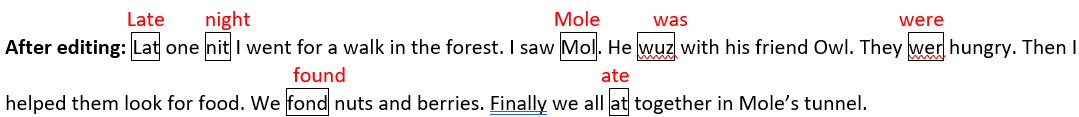 Grade 1 M2 L15 Mini-lesson: Recognize Spelling Patterns (6 min.)Grade 1 M2 L15 Mini-lesson: Recognize Spelling Patterns (6 min.)Grade 1 M2 L15 Mini-lesson: Recognize Spelling Patterns (6 min.)L.1.2.D: Recognize Spelling PatternsL.1.2.D: Recognize Spelling PatternsL.1.2.D: Recognize Spelling PatternsL.1.2.D: Use conventional spelling for words with common spelling patterns and for frequently occurring irregular words.L.1.2.D: Use conventional spelling for words with common spelling patterns and for frequently occurring irregular words.L.1.2.D: Use conventional spelling for words with common spelling patterns and for frequently occurring irregular words.Frame InstructionFrame InstructionFrame InstructionYou can use different tools to help you check spelling as you read from the end to the beginning. Two of these tools are the sound/spelling cards and the sight word wall. You can use different tools to help you check spelling as you read from the end to the beginning. Two of these tools are the sound/spelling cards and the sight word wall. You can use different tools to help you check spelling as you read from the end to the beginning. Two of these tools are the sound/spelling cards and the sight word wall. Refer students to the sound/spelling cards for your phonics program and the sight word wall. Distribute Language Handout: Recognize Spelling Patterns.Refer students to the sound/spelling cards for your phonics program and the sight word wall. Distribute Language Handout: Recognize Spelling Patterns.Refer students to the sound/spelling cards for your phonics program and the sight word wall. Distribute Language Handout: Recognize Spelling Patterns.PacingSayDo1 min.As you read each word in your draft, think about whether it has a spelling pattern you know. In water I hear the /er/ sound like in bird. I know /er/ has certain spelling patterns. Read aloud the last sentence In Language Handout: Recognize Spelling Patterns.2 min. Next, look for that sound or spelling pattern on the sound/spelling cards.  When I look at the card for /er/, I see a few different spelling patterns. If I am not sure which one to choose, I can try writing the word different ways to see which one looks right: water, watir, watur. I think water is the right spelling. The last syllable in water follows the same spelling pattern as her and teacher. Write different spellings for water on the board.   1 min. Some words we use a lot do not follow the spelling patterns we have learned. We can check the spelling of these words on the sight word wall. The word some is one of these common words. I hear /s/ /ŭ/ /m/ but if I check the sight word wall, I see it is spelled s-o-m-e. Point to some on the sight word wall. 1 min.Words that are on the sight word wall should always be spelled correctly in your writing. As you read your writing to yourself, be sure to use the word wall and alphabet cards to help you spell words correctly.Grade 1 M2 L15 Handout: Recognize Spelling PatternsGrade 1 M1 L28 Mini-lesson: Sound Out New Words (8 min.)Grade 1 M1 L28 Mini-lesson: Sound Out New Words (8 min.)Grade 1 M1 L28 Mini-lesson: Sound Out New Words (8 min.)L.K.2.C: WRITE LETTERS FOR SOUNDSL.K.2.D: SPELL BY SOUND (SOUND IT OUT)L.1.2.E: Sound Out New WordsL.K.2.C: WRITE LETTERS FOR SOUNDSL.K.2.D: SPELL BY SOUND (SOUND IT OUT)L.1.2.E: Sound Out New WordsL.K.2.C: WRITE LETTERS FOR SOUNDSL.K.2.D: SPELL BY SOUND (SOUND IT OUT)L.1.2.E: Sound Out New WordsL.K.2.C: Write a letter or letters for most consonant and short-vowel sounds (phonemes).L.K.2.D: Spell simple words phonetically, drawing on knowledge of sound-letter relationships.l.1.2.e: Spell untaught words phonetically, drawing on phonemic awareness and spelling conventions.L.K.2.C: Write a letter or letters for most consonant and short-vowel sounds (phonemes).L.K.2.D: Spell simple words phonetically, drawing on knowledge of sound-letter relationships.l.1.2.e: Spell untaught words phonetically, drawing on phonemic awareness and spelling conventions.L.K.2.C: Write a letter or letters for most consonant and short-vowel sounds (phonemes).L.K.2.D: Spell simple words phonetically, drawing on knowledge of sound-letter relationships.l.1.2.e: Spell untaught words phonetically, drawing on phonemic awareness and spelling conventions.Frame InstructionFrame InstructionFrame InstructionWhen we stretch things, like a rubber band or our arms, we make them longer. We can stretch words, too. I can stretch the word see to ssssseeeeee. Stretch the rubber band as you stretch see. Stretching a word helps writers hear its sounds so they can spell the word in a way that makes sense. Today, we are going to spell words as we draft a story. First, we will review how to spell words by listening to their sounds. Then, we will use that learning to write labels for an illustration in focus writing task 1.When we stretch things, like a rubber band or our arms, we make them longer. We can stretch words, too. I can stretch the word see to ssssseeeeee. Stretch the rubber band as you stretch see. Stretching a word helps writers hear its sounds so they can spell the word in a way that makes sense. Today, we are going to spell words as we draft a story. First, we will review how to spell words by listening to their sounds. Then, we will use that learning to write labels for an illustration in focus writing task 1.When we stretch things, like a rubber band or our arms, we make them longer. We can stretch words, too. I can stretch the word see to ssssseeeeee. Stretch the rubber band as you stretch see. Stretching a word helps writers hear its sounds so they can spell the word in a way that makes sense. Today, we are going to spell words as we draft a story. First, we will review how to spell words by listening to their sounds. Then, we will use that learning to write labels for an illustration in focus writing task 1.Display the sound/spelling cards for your phonics program.Display the sound/spelling cards for your phonics program.Display the sound/spelling cards for your phonics program.PacingSayDo1 min.Most words are made up of more than one sound. To hear the sounds clearly, we can say the word aloud slowly, stretching it out like a rubber band. I can stretch band to /b/, /ă/, /n/, /d/. I hear four sounds.Stretch the rubber band as you say the example word.   1 min.Now I will use the sound/spelling cards to find the letter or letters for each sound:Boy makes the /b/ sound, so I will write b. Lamb makes the /ă/ sound, so I will write a. Nest makes the /n/ sound, so I will write n. Day makes the /d/ sound, so I will write d.Notice that I write the letters in order from left to right. Model finding each sound on the sound/spelling cards. Write the letters in a row to spell the example word.  1 min.Now I want to write stop. Let’s stretch it together: /st/ / ŏ/ /p/.What sounds do you hear? Elicit the sounds in the example word. 1 min. Let’s find these sounds together:What makes the /st/ sound? I will write st. What makes the /ŏ/ sound? I will write o.What makes the /p/ sound? I will write p. Elicit the picture for each sound. Identify the corresponding letter(s) and write the letters in a row to spell the word.  Monitor Progress3 min.Now let’s spell sad and glad. Let me hear you stretch it. Spell sad and glad on your whiteboard. Use the sound/spelling cards to help you. Distribute whiteboards. Have students spell the word on their whiteboards. Call on a volunteer to explain his or her thinking.Grade 1 M2 L24 Mini-lesson: Sound Out New Words (8 min.)Grade 1 M2 L24 Mini-lesson: Sound Out New Words (8 min.)Grade 1 M2 L24 Mini-lesson: Sound Out New Words (8 min.)L.K.2.C: WRITE LETTERS FOR SOUNDSL.K.2.D: SPELL BY SOUND (SOUND IT OUT)L.1.2.E: Sound Out New WordsL.K.2.C: WRITE LETTERS FOR SOUNDSL.K.2.D: SPELL BY SOUND (SOUND IT OUT)L.1.2.E: Sound Out New WordsL.K.2.C: WRITE LETTERS FOR SOUNDSL.K.2.D: SPELL BY SOUND (SOUND IT OUT)L.1.2.E: Sound Out New WordsL.K.2.C: Write a letter or letters for most consonant and short-vowel sounds (phonemes).L.K.2.D: Spell simple words phonetically, drawing on knowledge of sound-letter relationships.l.1.2.e: Spell untaught words phonetically, drawing on phonemic awareness and spelling conventions.L.K.2.C: Write a letter or letters for most consonant and short-vowel sounds (phonemes).L.K.2.D: Spell simple words phonetically, drawing on knowledge of sound-letter relationships.l.1.2.e: Spell untaught words phonetically, drawing on phonemic awareness and spelling conventions.L.K.2.C: Write a letter or letters for most consonant and short-vowel sounds (phonemes).L.K.2.D: Spell simple words phonetically, drawing on knowledge of sound-letter relationships.l.1.2.e: Spell untaught words phonetically, drawing on phonemic awareness and spelling conventions.Frame InstructionFrame InstructionFrame InstructionWhen you freewrite, you should not pause to look up how a word is spelled. Instead, you can spell the word by sounding it out so that you can keep writing more ideas for your draft.When you freewrite, you should not pause to look up how a word is spelled. Instead, you can spell the word by sounding it out so that you can keep writing more ideas for your draft.When you freewrite, you should not pause to look up how a word is spelled. Instead, you can spell the word by sounding it out so that you can keep writing more ideas for your draft.Display the sound/spelling cards for your phonics program.Display the sound/spelling cards for your phonics program.Display the sound/spelling cards for your phonics program.PacingSayDo1 min.Most words are made up of more than one sound. To hear the sounds clearly, we can say the word aloud slowly, stretching it out like a rubber band. I can stretch band to /b/, /ă/, /n/, /d/. I hear four sounds.Stretch the rubber band as you say the example word.   1 min.Now I will use the sound/spelling cards to find the letter or letters for each sound:Ball has the /b/ sound, so I will write b. Lamb has the /ă/ sound, so I will write a. Nest has the /n/ sound, so I will write n. Dinosaur has the /d/ sound, so I will write d.Notice that I write the letters in order from left to right. Model finding each sound on the sound/spelling cards. Write the letters in a row to spell the example word.  1 min.Now I want to write long. Let’s stretch it together: /l/ / ŏ/ /ng/.What sounds do you hear? Elicit the sounds in the example word. 1 min. Let’s find these sounds together:What makes the /l/ sound? I will write l. What makes the /ŏ/ sound? I will write o.What makes the /ng/ sound? I will write ng. Elicit the picture for each sound. Identify the corresponding letter(s) and write the letters in a row to spell the word.  Monitor Progress3 min.Now let’s spell big and step. Let me hear you stretch each word.  Spell big and step on your whiteboard. Use the sound/spelling cards to help you. Distribute whiteboards. Have students spell the words on their whiteboards. Call on volunteers to explain their thinking.Grade 2 M1 L5 Mini-lesson: Sound Out New Words (11 min.)Grade 2 M1 L5 Mini-lesson: Sound Out New Words (11 min.)Grade 2 M1 L5 Mini-lesson: Sound Out New Words (11 min.)L.K.2.C: WRITE LETTERS FOR SOUNDSL.K.2.D: SPELL BY SOUND (SOUND IT OUT)L.1.2.E: Sound Out New WordsL.K.2.C: WRITE LETTERS FOR SOUNDSL.K.2.D: SPELL BY SOUND (SOUND IT OUT)L.1.2.E: Sound Out New WordsL.K.2.C: WRITE LETTERS FOR SOUNDSL.K.2.D: SPELL BY SOUND (SOUND IT OUT)L.1.2.E: Sound Out New WordsL.K.2.C: Write a letter or letters for most consonant and short-vowel sounds (phonemes).L.K.2.D: Spell simple words phonetically, drawing on knowledge of sound-letter relationships.L.1.2.E: Spell untaught words phonetically, drawing on phonemic awareness and spelling conventions.L.K.2.C: Write a letter or letters for most consonant and short-vowel sounds (phonemes).L.K.2.D: Spell simple words phonetically, drawing on knowledge of sound-letter relationships.L.1.2.E: Spell untaught words phonetically, drawing on phonemic awareness and spelling conventions.L.K.2.C: Write a letter or letters for most consonant and short-vowel sounds (phonemes).L.K.2.D: Spell simple words phonetically, drawing on knowledge of sound-letter relationships.L.1.2.E: Spell untaught words phonetically, drawing on phonemic awareness and spelling conventions.Frame InstructionFrame InstructionFrame InstructionWhen we stretch things, like a rubber band or our arms, we make them longer. We can stretch words, too. I can stretch the word see to ssssseeeeee. Stretch the rubber band as you stretch see. Stretching a word helps writers hear its sounds so they can spell the word in a way that makes sense. Today, we are going to spell words as we draft a story. First, we will review how to spell words by listening to their sounds. Then, we will use that learning to write labels for an illustration in focus writing task 1.When we stretch things, like a rubber band or our arms, we make them longer. We can stretch words, too. I can stretch the word see to ssssseeeeee. Stretch the rubber band as you stretch see. Stretching a word helps writers hear its sounds so they can spell the word in a way that makes sense. Today, we are going to spell words as we draft a story. First, we will review how to spell words by listening to their sounds. Then, we will use that learning to write labels for an illustration in focus writing task 1.When we stretch things, like a rubber band or our arms, we make them longer. We can stretch words, too. I can stretch the word see to ssssseeeeee. Stretch the rubber band as you stretch see. Stretching a word helps writers hear its sounds so they can spell the word in a way that makes sense. Today, we are going to spell words as we draft a story. First, we will review how to spell words by listening to their sounds. Then, we will use that learning to write labels for an illustration in focus writing task 1.Display the sound/spelling cards for your phonics program.Display the sound/spelling cards for your phonics program.Display the sound/spelling cards for your phonics program.PacingSayDo1 min.Most words are made up of more than one sound. To hear the sounds clearly, we can say the word aloud slowly, stretching it out like a rubber band. I can stretch ran to /r/, /ă/, /n/. I hear three sounds.Stretch the rubber band as you say the example word.   1 min.Now I will use the sound/spelling cards to find the letter or letters for each sound:Robot makes the /r/ sound, so I will write r. Lamb makes the /ă/ sound, so I will write a. Nest makes the /n/ sound, so I will write n. Notice that I write the letters in order from left to right. Model finding each sound on the sound/spelling cards. Write the letters in a row to spell the example word.  1 min.Now I want to write shop. Let’s stretch it together: /sh/ / ŏ/ /p/. What sounds do you hear? Elicit the sounds in the example word. 2 min. Let’s find these sounds together:What makes the /sh/ sound? I will write sh. What makes the /ŏ/ sound? I will write o.What makes the /p/ sound? I will write p. Elicit the picture for each sound. Identify the corresponding letter(s) and write the letters in a row to spell the word.  2 min.You can stretch sounds for words that may be new to you. To spell a new word, say the word aloud. Then, stretch the word. Find or write the sounds of the letters you hear.Let’s try it. Have students spell an unfamiliar word. Choose a word that is relevant to the texts they are reading or the focus writing task. Guide students to stretch the word and write the letters they hear.Monitor Progress3 min.Now let’s spell thunder. Let me hear you stretch it. Now spell thunder on your whiteboard. Use the sound/spelling cards to help you. Distribute whiteboards. Have students spell the word on their whiteboards. Call on a volunteer to explain his or her thinking.Grade 2 M1 L19 Mini-lesson: Use Spelling Patterns to Write New Words  (10 min.)Grade 2 M1 L19 Mini-lesson: Use Spelling Patterns to Write New Words  (10 min.)Grade 2 M1 L19 Mini-lesson: Use Spelling Patterns to Write New Words  (10 min.)L.2.2.D: Use Spelling Patterns to Write New WordsL.2.2.D: Use Spelling Patterns to Write New WordsL.2.2.D: Use Spelling Patterns to Write New WordsL.2.2.D: Generalize learned spelling patterns when writing words (e.g., cage → badge; boy → boil).L.2.2.D: Generalize learned spelling patterns when writing words (e.g., cage → badge; boy → boil).L.2.2.D: Generalize learned spelling patterns when writing words (e.g., cage → badge; boy → boil).Frame InstructionFrame InstructionFrame InstructionWhen we stretch things, like a rubber band or our arms, we make them longer. We can stretch words, too. I can stretch the word see to ssssseeeeee. Stretch the rubber band as you stretch see. Stretching a word helps writers hear its sounds so they can spell the word in a way that makes sense. Today we’re going to spell words as we draft a story. First, we will review how to spell words by listening to their sounds and using spelling patterns we know to help us spell. Then we will use that learning to draft focus writing task 2.When we stretch things, like a rubber band or our arms, we make them longer. We can stretch words, too. I can stretch the word see to ssssseeeeee. Stretch the rubber band as you stretch see. Stretching a word helps writers hear its sounds so they can spell the word in a way that makes sense. Today we’re going to spell words as we draft a story. First, we will review how to spell words by listening to their sounds and using spelling patterns we know to help us spell. Then we will use that learning to draft focus writing task 2.When we stretch things, like a rubber band or our arms, we make them longer. We can stretch words, too. I can stretch the word see to ssssseeeeee. Stretch the rubber band as you stretch see. Stretching a word helps writers hear its sounds so they can spell the word in a way that makes sense. Today we’re going to spell words as we draft a story. First, we will review how to spell words by listening to their sounds and using spelling patterns we know to help us spell. Then we will use that learning to draft focus writing task 2.Display the sound/spelling cards for your phonics program.Display the sound/spelling cards for your phonics program.Display the sound/spelling cards for your phonics program.PacingSayDo1 min.Most words are made up of more than one sound. To hear the sounds clearly, we can say the word aloud slowly, stretching it out like a rubber band. I can stretch cage to cccaaaajjjj. I hear three sounds: /k/, /ā/, /j/.Stretch the rubber band as you say the example word.   1 min.Now I’ll use the sound/spelling cards to find the letter or letters for each sound:Kangaroo makes the /k/ sound, so I’ll write k. Ape makes the / ā / sound, so I’ll write a. Jar makes the /j/ sound, so I’ll write j. Notice that I write the letters in order from left to right. Model finding each sound on the sound/spelling cards. Write the letters in a row to spell the example word.  1 min.I’ve written kaj. Even though these are the letters that show the sounds in the word, my spelling does not look correct. Sometimes I can use what I know about spelling patterns to help spell words. I’ve seen the word cage before. I know it starts with a c not a k. I think the letter a is correct. But I know that sometimes the letter g makes a /j/ sound. Finally, I know that when a vowel makes the long sound followed by a consonant, the word usually ends in e. I will spell cage c-a-g-e. This looks right.Elicit the sounds in the example word. 3 min. Now use what we learned about the word cage to spell the word badge. Who can tell me how to spell this word?Most of you spelled badge b-a-g-e. You used what you learned about the word cage to spell the word. You’re close, but the word badge has a silent d. Sometimes, words in English do not follow expected patterns. But you can use what you know to spell words. If you listen to the sounds and use what you know, you will get close to the right spelling.Elicit the picture for each sound. Identify the corresponding letter and write the letters in a row to spell the word.  Monitor Progress3 min.Now let’s spell boy and boil. Let me hear you stretch the words. Now spell boy and boil on your whiteboard. Use the sound/spelling cards and what you know to help you. Distribute whiteboards. Have students spell the word on their whiteboards. Call on a volunteer to explain their thinking.Grade 2 M1 L26 Mini-lesson: Check Spelling with Reference Materials (10 min.)Grade 2 M1 L26 Mini-lesson: Check Spelling with Reference Materials (10 min.)Grade 2 M1 L26 Mini-lesson: Check Spelling with Reference Materials (10 min.)L.2.2.E: Check Spelling with Reference MaterialsL.2.2.E: Check Spelling with Reference MaterialsL.2.2.E: Check Spelling with Reference MaterialsL.2.2.E: Consult reference materials, including beginning dictionaries, as needed to check and correct spellings.L.2.2.E: Consult reference materials, including beginning dictionaries, as needed to check and correct spellings.L.2.2.E: Consult reference materials, including beginning dictionaries, as needed to check and correct spellings.Frame InstructionFrame InstructionFrame InstructionToday we’re going to learn to use a dictionary to help us spell words correctly in our writing. Today we’re going to learn to use a dictionary to help us spell words correctly in our writing. Today we’re going to learn to use a dictionary to help us spell words correctly in our writing. PacingSayDo1 min.What do you do if you are writing and you don’t know how to spell a word?Guide students to mention that dictionaries or asking someone for help are good strategies.1 min.Right, you can ask someone for help, but you can also use a dictionary. Can someone tell me what a dictionary is?Today we are going to focus on how to use a dictionary to check the spelling of a word.Display a dictionary.1 min.For example, I use the word sounds in my draft more than once. What if I'm not sure how to spell it? I can check the spelling in the dictionary.The dictionary lists words in alphabetical order. Can someone remind me what alphabetical order means?Listen for students to note that alphabetical order means in the order of the alphabet—a, b, c, d, and so on.2 min.Now, there are a lot of words that start with s. What is the next sound you hear in sounds?That's right! So I look for words that start with s-o.Walk students through the other steps necessary to find the word sounds in the particular dictionary you have.Monitor Progress4 min.THINK-PAIR-SHARE: I also use the word geese in my draft. Can you help me find how to spell geese? First, try to think how to spell the word. Maybe write down how you think it is spelled on a piece of paper. At least see if you can figure out the first few letters.Then compare what you think with your partner's idea. Work together to find the word in the dictionary to check your spelling. Raise your hand when you find the right spelling.Distribute dictionaries to pairs of students. Listen to students finding the word in the dictionary. Identify any common areas of confusion to review with the class. Once the majority of students have found the word, share the correct spelling with the class.Grade 2 M2 L29 Mini-lesson: Check Spelling with Reference Materials (9 min.)Grade 2 M2 L29 Mini-lesson: Check Spelling with Reference Materials (9 min.)Grade 2 M2 L29 Mini-lesson: Check Spelling with Reference Materials (9 min.)L.2.2.E: Check Spelling with Reference MaterialsL.2.2.E: Check Spelling with Reference MaterialsL.2.2.E: Check Spelling with Reference MaterialsL.2.2.E: Consult reference materials, including beginning dictionaries, as needed to check and correct spellings.L.2.2.E: Consult reference materials, including beginning dictionaries, as needed to check and correct spellings.L.2.2.E: Consult reference materials, including beginning dictionaries, as needed to check and correct spellings.Frame InstructionFrame InstructionFrame InstructionToday, we will learn to use an online dictionary to help us spell words correctly in our writing.Today, we will learn to use an online dictionary to help us spell words correctly in our writing.Today, we will learn to use an online dictionary to help us spell words correctly in our writing.PacingSayDo1 min.What do you do if you are writing and you don’t know how to spell a word?Guide students to mention that dictionaries or asking someone for help are good strategies.1 min.You can ask someone for help, but you can also use a dictionary. A dictionary lists words and their definitions.Today, we will focus on how to use an online dictionary to check the spelling of a word.Display the online dictionary.1 min.For example, let’s say I use the word railrode in my draft. What if I'm not sure how to spell it? I can check the spelling in the dictionary.First, I’ll find the search bar. This is where I will type the word I want to check.I need to type my best guess at how the word is spelled. I’ll type r-a-i-l-r-o-d-e. Write your example word on the board. Type the word in the search bar. 1 min.If I spelled the word wrong, the dictionary will give me a list of possible words to choose from. If I need to, I can look at the meanings to see which word matches the word I want to spell. I see that railroad is the word I’m looking for. Now, I’ll fix the spelling in my writing to match the spelling in the dictionary. If I spell the word correctly when I search, the dictionary will usually take me straight to that word’s entry. Model selecting the correct word from the list of options. Fix the spelling of the word on the board. Monitor Progress4 min.THINK-PAIR-SHARE: Let’s say I use the word dangerous in my draft. Can you help me find how to spell dangerous? First, try to think how to spell the word. Maybe write down how you think it is spelled on a piece of paper. See if you can figure out the first few letters.Then, compare what you think with your partner's idea. Work together to find the word in the online dictionary to check your spelling. Raise your hand when you find the right spelling.Listen to students finding the word in the online dictionary. Identify any common areas of confusion to review with the class. Once the majority of students have found the word, share the correct spelling with the class.Grade 2 M3 L13 Mini-lesson: Check Spelling with Reference Materials (10 min.)Grade 2 M3 L13 Mini-lesson: Check Spelling with Reference Materials (10 min.)Grade 2 M3 L13 Mini-lesson: Check Spelling with Reference Materials (10 min.)L.2.2.E: Check Spelling with Reference MaterialsL.2.2.E: Check Spelling with Reference MaterialsL.2.2.E: Check Spelling with Reference MaterialsL.2.2.E: Consult reference materials, including beginning dictionaries, as needed to check and correct spellings.L.2.2.E: Consult reference materials, including beginning dictionaries, as needed to check and correct spellings.L.2.2.E: Consult reference materials, including beginning dictionaries, as needed to check and correct spellings.Frame InstructionFrame InstructionFrame InstructionToday we’re going to learn to use a dictionary to help us spell words correctly in our writing. Today we’re going to learn to use a dictionary to help us spell words correctly in our writing. Today we’re going to learn to use a dictionary to help us spell words correctly in our writing. PacingSayDo1 min.What do you do if you are writing and you don’t know how to spell a word?Guide students to mention that dictionaries or asking someone for help are good strategies.1 min.Right, you can ask someone for help, but you can also use a dictionary. Can someone tell me what a dictionary isWhat is a dictionary?Today we are going towill focus on how to use a dictionary to check the spelling of a word.Display a dictionary.1 min.For example, I use the word thousands in my draft. What if I'm not sure how to spell it? I can check the spelling in the dictionary.The dictionary lists words in alphabetical order. Can someone remind me wWhat is alphabetical order means?Listen for students to note that alphabetical order means in the order of the alphabet—a, b, c, d, and so on.2 min.I hear the /th/ sound at the beginning of the word. Now, t There are a lot ofmany words that start with th so I will move to the next sound.. What is the next sound you hear in thousands?That's right! So I look for words that start with th-ou. What is one way to spell the /ow/ sound? One way is ou. I will try that. If it doesn’t work, I can try another way to spell the /ow/ sound.Walk students through the other steps necessary to find the word sounds in the particular dictionary you have.Monitor Progress4 min.THINK-PAIR-SHARE: I also use the word realized in my draft. Can you help me find how to spell realized? First, tTry to think how to spell the word. Maybe write down how you think it is spelled on a piece of paper. At least see if you can figure out the first few letters.Then compare what you think with your partner's idea. Work together to find the word in the dictionary to check your spelling. Raise your hand when you find the right spelling.Listen to students finding the word in the dictionary. Identify any common areas of confusion to review with the class. Once the majority of students have found the word, share the correct spelling with the class.Grade 3 M1 L31 Mini-lesson: Recognize Spelling Conventions for Common Words (13 min.)Grade 3 M1 L31 Mini-lesson: Recognize Spelling Conventions for Common Words (13 min.)Grade 3 M1 L31 Mini-lesson: Recognize Spelling Conventions for Common Words (13 min.)L.3.2.E: Recognize Spelling Conventions for Common WordsL.3.2.F: Use Spelling Patterns and Word Knowledge to Spell New WordsL.3.2.E: Recognize Spelling Conventions for Common WordsL.3.2.F: Use Spelling Patterns and Word Knowledge to Spell New WordsL.3.2.E: Recognize Spelling Conventions for Common WordsL.3.2.F: Use Spelling Patterns and Word Knowledge to Spell New WordsL.3.2.E: Use conventional spelling for high-frequency and other studied words and for adding suffixes to base words (e.g., sitting, smiled, cries, happiness).L.3.2.F: Use spelling patterns and generalizations (e.g., word families, position-based spellings, syllable patterns, ending rules, meaningful word parts) in writing words.L.3.2.E: Use conventional spelling for high-frequency and other studied words and for adding suffixes to base words (e.g., sitting, smiled, cries, happiness).L.3.2.F: Use spelling patterns and generalizations (e.g., word families, position-based spellings, syllable patterns, ending rules, meaningful word parts) in writing words.L.3.2.E: Use conventional spelling for high-frequency and other studied words and for adding suffixes to base words (e.g., sitting, smiled, cries, happiness).L.3.2.F: Use spelling patterns and generalizations (e.g., word families, position-based spellings, syllable patterns, ending rules, meaningful word parts) in writing words.Frame InstructionFrame InstructionFrame InstructionToday, we’re going to learn to use patterns to spell words. Today, we’re going to learn to use patterns to spell words. Today, we’re going to learn to use patterns to spell words. Display Language Handout: Recognize Spelling Conventions for Common Words.Organize students in pairs to correctly spell words.Display Language Handout: Recognize Spelling Conventions for Common Words.Organize students in pairs to correctly spell words.Display Language Handout: Recognize Spelling Conventions for Common Words.Organize students in pairs to correctly spell words.PacingSayDo1 min.We can use many tools to help us spell. Word families are groups of words that have the same pattern. They use the same groups of letters and have a similar sound. Position-based spelling is a series of rules we can use to spell words, such as “i before e except after c.”Syllables can be used to break words down into smaller parts. We can use other word parts such as the parts of compound words, prefixes, suffixes, and endings to help spell words.Read aloud the definition of the different spelling patterns on Language Handout: Recognize Spelling Conventions for Common Words.1 min.Many words put letters together in the same way to make the same sounds. We call words with similar patterns word families. We can use what we know about vowel sounds to correctly spell words and find spelling patterns. Display the Word Families box on the handout. Point out that the words in each column are spelled similarly and have the same combination of letters to make that sound. For each vowel sound, have students suggest a few words that have a similar vowel sound. Then have volunteers spell those words. 2 min.For longer words, we can break the words into word parts. If we can spell each part of the word correctly, we can spell the whole word correctly. A word part that is one beat is called a syllable. Every syllable has one vowel sound. Syllables may start with a consonant and end with a vowel or a consonant. We can use what we know about syllable patterns to spell words. Display the Syllable Patterns box on the handout but keep the compound words row covered. Review the different syllable patterns with students. Have students clap with you as you say each syllable of the word. If time, review a few multisyllabic words (understood, combination, independence) and work with students to break these into syllables in order to spell them correctly. Write the correctly spelled words on the board.1 min.Compound words are made of more than one word. We can break up a compound word into each word to help spell the words correctly.Have students come up with a few additional compound words and work with them to break the words down to the original words to spell those words correctly. Some examples include: classroom, sunshine, baseball1 min.Other word parts include prefixes, suffixes, and word endings. There are other rules we can use to spell. Some letters can have more than one sound. C and g can sound different depending on if they are followed by an e, i, or y. Q is always followed by a u.Discuss any other spelling rules students may know. Show different words with c and g to show how they may be spelled differently: cart, ice, gray, giant. Show q words like queen or quiet. Have students suggest words that follow other rules or patterns they knowMonitor Progress4 min.As I say each word aloud, spell it on your whiteboard. Use spelling patterns to help you.Use the list of words you compiled, read each word aloud, and give students time to spell each word.Grade 3 M1 L31 Handout: Recognize Spelling Conventions for Common WordsGrade 3 M2 L12 Mini-lesson: Recognize Spelling Conventions for Common Words (12 min.)Grade 3 M2 L12 Mini-lesson: Recognize Spelling Conventions for Common Words (12 min.)Grade 3 M2 L12 Mini-lesson: Recognize Spelling Conventions for Common Words (12 min.)L.3.2.E: Recognize Spelling Conventions for Common WordsL.3.2.E: Add Suffixes to Base WordsL.3.2.E: Recognize Spelling Conventions for Common WordsL.3.2.E: Add Suffixes to Base WordsL.3.2.E: Recognize Spelling Conventions for Common WordsL.3.2.E: Add Suffixes to Base WordsL.3.2.E: Use conventional spelling for high-frequency and other studied words and for adding suffixes to base words (e.g., sitting, smiled, cries, happiness).L.3.2.E: Use conventional spelling for high-frequency and other studied words and for adding suffixes to base words (e.g., sitting, smiled, cries, happiness).L.3.2.E: Use conventional spelling for high-frequency and other studied words and for adding suffixes to base words (e.g., sitting, smiled, cries, happiness).Frame InstructionFrame InstructionFrame InstructionToday, we will learn to add suffixes to words and spell words correctly.Today, we will learn to add suffixes to words and spell words correctly.Today, we will learn to add suffixes to words and spell words correctly.Display Language Handout: Recognize Spelling Conventions for Common Words.Organize students in pairs to practice correctly spelling words with suffixes.Display Language Handout: Recognize Spelling Conventions for Common Words.Organize students in pairs to practice correctly spelling words with suffixes.Display Language Handout: Recognize Spelling Conventions for Common Words.Organize students in pairs to practice correctly spelling words with suffixes.PacingSayDo1 min.We can use many tools to help us spell. Word families are groups of words that have the same pattern. They use the same groups of letters and have a similar sound. We can use other word parts such as the parts of compound words, prefixes, suffixes, and endings to help spell words.Read aloud the Spelling Conventions box on Language Handout: Recognize Spelling Conventions for Common Words.2 min.Many words put letters together in the same way to make the same sounds. We call words with similar patterns “word families.” We can use what we know about vowel sounds to correctly spell words and find spelling patterns. Display the Word Families box on the handout. Point out that the words in each column are spelled similarly and have the same combination of letters to make that sound. For each vowel sound, have students suggest a few words that have a similar vowel sound. Then, have volunteers spell those words. 2 min.We might add a suffix to change a word’s tense, to make the word plural, or to change a word to another part of speech. Some base words take a suffix without needing to be spelled differently. What can you tell about each word? Did adding the suffix change the word into a different part of speech, or did it change the verb tense?Read aloud the Suffixes box on the handout.Review the Suffixes without Spelling Changes box with students.2 min.Some base words need to be spelled differently when adding a suffix. Often, the last letter needs to be either dropped or doubled. Some require changing y to ie. Do you notice any patterns in the chart?What can you tell about each word? Did adding the suffix change the word into a different part of speech, or did it change the verb tense?Review the Suffixes with Spelling Changes box and chart.Monitor Progress4 min.Complete the practice items on Language Handout: Recognize Spelling Conventions for Common Words.Distribute Language Handout: Recognize Spelling Conventions for Common Words and review directions for the practice items.Grade 3 M2 L12 Handout: Recognize Spelling Conventions for Common WordsGrade 3 M3 L32 Mini-lesson: Recognize Spelling Conventions for Common Words (10 min.)Grade 3 M3 L32 Mini-lesson: Recognize Spelling Conventions for Common Words (10 min.)Grade 3 M3 L32 Mini-lesson: Recognize Spelling Conventions for Common Words (10 min.)L.3.2.E: Recognize Spelling Conventions for Common WordsL.3.2.E: Recognize Spelling Conventions for Common WordsL.3.2.E: Recognize Spelling Conventions for Common WordsL.3.2.E: Use conventional spelling for high-frequency and other studied words and for adding suffixes to base words (e.g., sitting, smiled, cries, happiness).L.3.2.E: Use conventional spelling for high-frequency and other studied words and for adding suffixes to base words (e.g., sitting, smiled, cries, happiness).L.3.2.E: Use conventional spelling for high-frequency and other studied words and for adding suffixes to base words (e.g., sitting, smiled, cries, happiness).Frame InstructionFrame InstructionFrame InstructionToday, we’re going to learn to spell words correctly. Today, we’re going to learn to spell words correctly. Today, we’re going to learn to spell words correctly. Display Language Handout: Recognize Spelling Conventions for Common Words.Display Language Handout: Recognize Spelling Conventions for Common Words.Display Language Handout: Recognize Spelling Conventions for Common Words.PacingSayDo1 min.We can use many tools to help us spell. Word families are groups of words that have the same pattern. They use the same groups of letters and have a similar sound. Position-based spelling is a series of rules we can use to spell words, such as “i before e except after c.”Syllables can be used to break words down into smaller parts.We can use other word parts such as the parts of compound words, prefixes, suffixes, and endings to help spell words.Read aloud the Spelling Conventions box on Language Handout: Recognize Spelling Conventions for Common Words.2 min.Many words put letters together in the same way to make the same sounds. We call words with similar patterns “word families.” We can use what we know about vowel sounds to correctly spell words and find spelling patterns. Display the Word Families box on the handout. Point out that the words in each column are spelled similarly and have the same combination of letters to make that sound. For each vowel sound, have students suggest a few words that have a similar vowel sound, and record their suggestions for later.2 min.For longer words, we can break the word into word parts. If we can spell each part of the word correctly, we can spell the whole word correctly. A word part that is one beat is called a syllable. Every syllable has one vowel sound. We can use what we know about syllable patterns to spell words. Display the Syllable Patterns box on the handout but keep the compound words row covered. Review the different syllable patterns with students. Have students clap with you as you say each syllable of the word. If time, review a few multisyllabic words (understood, combination, independence) and work with students to break these into syllables in order to spell them correctly. Write the correctly spelled words on the board.Monitor Progress4 min.As I say each word aloud, spell it on your whiteboard. Use spelling patterns to help you.Use the list of words you compiled, read each word aloud, and give students time to spell each word.Grade 3 M3 L32 Handout: Recognize Spelling Conventions for Common WordsGrade 3 M3 L9 Mini-lesson: Add Suffixes to Base Words (11 min.)Grade 3 M3 L9 Mini-lesson: Add Suffixes to Base Words (11 min.)Grade 3 M3 L9 Mini-lesson: Add Suffixes to Base Words (11 min.)L.3.2.E: Add Suffixes to Base WordsL.3.2.E: Add Suffixes to Base WordsL.3.2.E: Add Suffixes to Base WordsL.3.2.E: Use conventional spelling for high-frequency and other studied words and for adding suffixes to base words (e.g., sitting, smiled, cries, happiness).L.3.2.E: Use conventional spelling for high-frequency and other studied words and for adding suffixes to base words (e.g., sitting, smiled, cries, happiness).L.3.2.E: Use conventional spelling for high-frequency and other studied words and for adding suffixes to base words (e.g., sitting, smiled, cries, happiness).Frame InstructionFrame InstructionFrame InstructionToday, we’re going to learn to add suffixes to words. Today, we’re going to learn to add suffixes to words. Today, we’re going to learn to add suffixes to words. Display Language Handout: Add Suffixes to Base Words.Organize students in pairs to practice correctly spelling words with suffixes.Display Language Handout: Add Suffixes to Base Words.Organize students in pairs to practice correctly spelling words with suffixes.Display Language Handout: Add Suffixes to Base Words.Organize students in pairs to practice correctly spelling words with suffixes.PacingSayDo3 min.We might add a suffix to change a word’s tense, to make the word plural, or to change a word to another part of speech. Some base words take a suffix without needing to be spelled differently. What can you tell about each word? Did adding the suffix change the word into a different part of speech, or did it change the verb tense?Read aloud the Suffixes box on Language Handout: Add Suffixes to Base Words.Review the Suffixes without Spelling Changes box with students.3 min.Some base words need to be spelled differently when adding a suffix. Often the last letter needs to be either dropped or doubled. For some base words, you must change the y to ie. Do you notice any patterns in the chart?What can you tell about each word? Did adding the suffix change the word into a different part of speech? Did it change the verb tense?Review the Suffixes with Spelling Changes box and chart.Monitor Progress4 min.Complete the practice items on Language Handout: Add Suffixes to Base Words.Distribute Language Handout: Add Suffixes to Base Words and review directions for the practice items.Grade 3 M3 L9 Handout: Add Suffixes to Base WordsGrade 3 M2 L14 Mini-lesson: Use Spelling Patterns and Word Knowledge to Spell New Words (10 min.)Grade 3 M3 L11 Mini-lesson: Use Spelling Patterns and Word Knowledge to Spell New Words (10 min.)Grade 3 M2 L14 Mini-lesson: Use Spelling Patterns and Word Knowledge to Spell New Words (10 min.)Grade 3 M3 L11 Mini-lesson: Use Spelling Patterns and Word Knowledge to Spell New Words (10 min.)Grade 3 M2 L14 Mini-lesson: Use Spelling Patterns and Word Knowledge to Spell New Words (10 min.)Grade 3 M3 L11 Mini-lesson: Use Spelling Patterns and Word Knowledge to Spell New Words (10 min.)L.3.2.F: Use Spelling Patterns and Word Knowledge to Spell New WordsL.3.2.F: Use Spelling Patterns and Word Knowledge to Spell New WordsL.3.2.F: Use Spelling Patterns and Word Knowledge to Spell New WordsL.3.2.F: Use spelling patterns and generalizations (e.g., word families, position-based spellings, syllable patterns, ending rules, meaningful word parts) in writing words.L.3.2.F: Use spelling patterns and generalizations (e.g., word families, position-based spellings, syllable patterns, ending rules, meaningful word parts) in writing words.L.3.2.F: Use spelling patterns and generalizations (e.g., word families, position-based spellings, syllable patterns, ending rules, meaningful word parts) in writing words.Frame InstructionFrame InstructionFrame InstructionToday, we are going to learn to use patterns to spell words.Today, we are going to learn to use patterns to spell words.Today, we are going to learn to use patterns to spell words.Display Language Handout: Use Spelling Patterns and Word Knowledge to Spell New Words.Organize students in pairs to correctly spell words.Display Language Handout: Use Spelling Patterns and Word Knowledge to Spell New Words.Organize students in pairs to correctly spell words.Display Language Handout: Use Spelling Patterns and Word Knowledge to Spell New Words.Organize students in pairs to correctly spell words.PacingSayDo1 min.We can use many tools to help us spell. Position-based spelling is a series of rules we can use to spell words, such as “i before e except after c.”Syllables can be used to break words down into smaller parts.Read aloud the Spelling Patterns and Generalizations box on Language Handout: Use Spelling Patterns and Word Knowledge to Spell New Words.2 min.For longer words, we can break the words into word parts. If we can spell each part of the word correctly, we can spell the whole word correctly. A word part that is one beat is called a syllable. Every syllable has one vowel sound. We can use what we know about syllable patterns to spell words. Display the Syllable Patterns box on the handout but keep the compound words row covered. Review the different syllable patterns with students. Have students clap with you as you say each syllable of the word. If time, review a few multisyllabic words (understood, combination, independence) and work with students to break these into syllables to spell them correctly. Write the correctly spelled words on the board.2 min.Compound words are made of more than one word. We can break up a compound word into each word to help spell the words correctly.Display the compound words row. Have students come up with a few additional compound words and work with them to break the words down to the original words to spell those words correctly. Some examples include: classroom, sunshine, and baseball.Monitor Progress4 min.Complete the practice items on Language Handout: Use Spelling Patterns and Word Knowledge to Spell New Words.Distribute Language Handout: Use Spelling Patterns and Word Knowledge to Spell New Words and review directions for the practice items.Grade 3 M2 L14 Handout: Use Spelling Patterns and Word Knowledge to Spell New WordsGrade 3 M3 L11 Handout: Use Spelling Patterns and Word Knowledge to Spell New WordsGrade 3 M1 L14 Mini-lesson: Use Reference Materials to Correct Spelling (10 min.)Grade 3 M2 L28 Mini-lesson: Use Reference Materials to Correct Spelling (10 min.)Grade 3 M3 L16 Mini-lesson: Use Reference Materials to Correct Spelling (10 min.)Grade 3 M1 L14 Mini-lesson: Use Reference Materials to Correct Spelling (10 min.)Grade 3 M2 L28 Mini-lesson: Use Reference Materials to Correct Spelling (10 min.)Grade 3 M3 L16 Mini-lesson: Use Reference Materials to Correct Spelling (10 min.)Grade 3 M1 L14 Mini-lesson: Use Reference Materials to Correct Spelling (10 min.)Grade 3 M2 L28 Mini-lesson: Use Reference Materials to Correct Spelling (10 min.)Grade 3 M3 L16 Mini-lesson: Use Reference Materials to Correct Spelling (10 min.)L.3.2.G: Use Reference Materials to Correct SpellingL.3.2.G: Use Reference Materials to Correct SpellingL.3.2.G: Use Reference Materials to Correct SpellingL.3.2.G: Consult reference materials, including beginning dictionaries, as needed to check and correct spellings.L.3.2.G: Consult reference materials, including beginning dictionaries, as needed to check and correct spellings.L.3.2.G: Consult reference materials, including beginning dictionaries, as needed to check and correct spellings.Frame InstructionFrame InstructionFrame InstructionToday we’re going to learn to use a dictionary to help us spell words correctly in our writing. Today we’re going to learn to use a dictionary to help us spell words correctly in our writing. Today we’re going to learn to use a dictionary to help us spell words correctly in our writing. PacingSayDo1 min.What do you do if you are writing and you don’t know how to spell a word?Guide students to mention that dictionaries or asking someone for help are good strategies.1 min.Right, you can ask someone for help, but you can also use a dictionary. Can someone tell me what a dictionary is?Today we are going to focus on how to use a dictionary to check the spelling of a word.Display a dictionary.1 min.For example, let’s think about the word dangerous. What if I am not sure how to spell it? I can check the dictionary.The dictionary lists words in alphabetical order. What is alphabetical order?Listen for students to note that alphabetical order means in the order of the alphabet—a, b, c, d, and so on.2 min.Because dangerous starts with D, I turn to the part of the dictionary that starts with D. There are many words that start with D. What is the next sound you hear in “dangerous”?I will look for words that start with D-A.Now I will skim until I find the word.Walk students through the other steps necessary to find the word dangerous in the particular dictionary you have.Monitor Progress4 min.THINK-PAIR-SHARE: Now let’s try another word. How do you spell the word terrible? Let’s check it. Try to think how to spell the word. You might write down how you think it is spelled on a piece of paper. At least see if you can figure out the first few letters.Then, compare what you think with your partner's idea. Work together to find the word in the dictionary to check your spelling. Raise your hand when you find the right spelling.Distribute dictionaries to pairs of students. Listen to students finding the word in the dictionary. Identify any common areas of confusion to review with the class. Once the majority of students have found the word, share the correct spelling with the class.Language Skill Mini-lesson (14 min.)Language Skill Mini-lesson (14 min.)Language Skill Mini-lesson (14 min.)L.4.2.D: Spell CorrectlyL.4.2.D: Spell CorrectlyL.4.2.D: Spell CorrectlyL.4.2.D: Spell grade-appropriate words correctly, consulting references as needed.L.4.2.D: Spell grade-appropriate words correctly, consulting references as needed.L.4.2.D: Spell grade-appropriate words correctly, consulting references as needed.Frame InstructionFrame InstructionFrame InstructionToday, we’re going to learn to spell words correctly. Today, we’re going to learn to spell words correctly. Today, we’re going to learn to spell words correctly. Display Handout: Spell Correctly.Display Handout: Spell Correctly.Display Handout: Spell Correctly.PacingSayDo1 min.You can use what you know about vowel and consonant sounds to spell words correctly. If you are unsure how to spell a word, you can look it up in a dictionary.Read aloud the information at the top on Language Handout: Spell Correctly.2 min.One way to remember how words are spelled is to think about vowel sounds. Say the word out loud and listen for which vowel sound is made. Some vowel sounds can be spelled in more than one way.    Show the Vowel Sounds box. 2 minMulti-syllable words may have several vowel sounds. Sound out each syllable. What consonant sounds do you hear? What vowel sounds do you hear?        Review the Vowel Sounds chart with students. Have them choose a few words to say aloud. Then have them study how each syllable sounds and how it is spelled. 2 min.If you are not sure how a word is spelled, look it up in a dictionary. You can use the sound of the beginning of the word to find the word in the dictionary. Read the definition to make sure you’ve found the right word. Demonstrate how to look up a word in a student dictionary. Choose a grade-appropriate word, such as surgeon, and show students how to look it up. Point to the guide words at the top of the page and how you can use them to find the word in the dictionary. Read the definition to make sure you are looking up the correct word.     2 min.Now we are going to practice spelling. Listen carefully to the word I am saying. Then spell the word. Dictate five grade-appropriate words, such as: earthworm, afford, harbor, emerald, purple. Give students a little time to spell each word so that they can look it up if needed. Monitor Progress4 min.Complete the practice items on Handout: Spell Correctly.Distribute Language Handout: Spell Correctly and review directions for the practice items.Grade 4 M# Handout: Spell CorrectlyGrade 5 M1 L31 Mini-lesson: Spell Correctly (10 min.)Grade 5 M1 L31 Mini-lesson: Spell Correctly (10 min.)Grade 5 M1 L31 Mini-lesson: Spell Correctly (10 min.)L.5.2.E: Spell CorrectlyL.5.2.E: Spell CorrectlyL.5.2.E: Spell CorrectlyL.5.2.E: Spell grade-appropriate words correctly, consulting references as needed.L.5.2.E: Spell grade-appropriate words correctly, consulting references as needed.L.5.2.E: Spell grade-appropriate words correctly, consulting references as needed.Frame InstructionFrame InstructionFrame InstructionToday, we’re going to learn strategies for how to correct misspelled words in our writing.  Today, we’re going to learn strategies for how to correct misspelled words in our writing.  Today, we’re going to learn strategies for how to correct misspelled words in our writing.  Display Language Handout: Spell Correctly.Make spelling resources, such as online dictionaries, print dictionaries, or word walls, readily available for students. Display Language Handout: Spell Correctly.Make spelling resources, such as online dictionaries, print dictionaries, or word walls, readily available for students. Display Language Handout: Spell Correctly.Make spelling resources, such as online dictionaries, print dictionaries, or word walls, readily available for students. PacingSay Do1 min.n/aRead aloud the first two paragraphs on Language Handout: Spell Correctly.2 min.Do you know any other spelling rules other than “i before e except after c”? What do you do when you want to spell a word correctly?Have students share language rules they know. Record ideas on the board. Then, have volunteers share strategies they use to spell correctly in their own writing.1 min.n/aRead aloud the strategies for spelling words correctly.Monitor Progress 5 min Complete the practice items on Language Handout: Spell Correctly. Be sure to use at least one of the strategies we reviewed for ensuring words are spelled correctly. Distribute Language Handout: Spell Correctly and review directions for the practice items. Grade 5 M1 L31 Handout: Spell CorrectlyGrade 5 M3 L25 Mini-lesson: Choose Words and Phrases for Effect (16 min.)Grade 5 M3 L25 Mini-lesson: Choose Words and Phrases for Effect (16 min.)Grade 5 M3 L25 Mini-lesson: Choose Words and Phrases for Effect (16 min.)L.3.3.A: Choose Words and Phrases for EffectL.3.3.A: Choose Words and Phrases for EffectL.3.3.A: Choose Words and Phrases for EffectL.3.3.A: Choose words and phrases for effect.L.3.3.A: Choose words and phrases for effect.L.3.3.A: Choose words and phrases for effect.Frame InstructionFrame InstructionFrame InstructionToday, we’re going to learn to best choose words and phrases to create a desired effect. Today, we’re going to learn to best choose words and phrases to create a desired effect. Today, we’re going to learn to best choose words and phrases to create a desired effect. Display Language Handout: Choose Words and Phrases for Effect.Display Language Handout: Choose Words and Phrases for Effect.Display Language Handout: Choose Words and Phrases for Effect.PacingSayDo1 min.When writers write, they carefully choose words to include in their sentences. Writers want to choose the words with the right meaning. They also want to choose words that have the right effect.Read aloud the text above the chart in the Word Choice box on Language Handout: Choose Words and Phrases for Effect.2 min.For example, these sentences have the same meaning: they both tell where Ms. Adler lives. But the word choice creates two different effects.The verb “lives,” the adjective “big,” the noun “house,” and the phrase “at the end of the street” create an informative or neutral effect in the first sentence. The words help give information.In the second sentence, the verb “occupies,” the adjective “dark,” the noun “mansion,” and the phrase “at the end of the lonely, empty street” make the sentence more specific and create a scary effect.When writers choose words and phrases for effect, they make sure to keep the original meaning of their sentences. They choose words and phrases to change the effect, not the meaning.Read aloud each sentence in the Word Choice chart and its effects.3 min.Writers can choose words and phrases in a few different ways.The Example Sentence tells readers a little bit about people dancing. Let’s look at the ways that writers choose words and phrases for their desired effects while keeping the meaning of a sentence.In the first Revised Example Sentence, the writer replaced generic words and phrases with more specific words and phrases to make the sentence more interesting. The word “people” was replaced with “dancers”; the word “feet” was replaced with “heels”; and the phrase “to the music” was replaced with “in rhythm with the beat.” These changes also make the sentence easier for readers to visualize.Read aloud the text above the chart in the Choosing Words and Phrases for Effect box on Language Handout: Choose Words and Phrases for Effect.Read aloud the Example Sentence in the chart. Then read aloud the first Way to Choose Words and Phrases for Effect and the Revised Example Sentence.1 min.In the second Revised Example Sentence, the writer used the vivid, specific action verb “tapped” to replace “moved.” Read aloud the second Way to Choose Words and Phrases for Effect and the Revised Example Sentence.3 min.For this Revised Example Sentence, I will ask you to identify what words and phrases the writer chose and explain why. Turn and talk to your partner for one minute to identify the words and phrases the writer chose and explain why.Read aloud the third Way to Choose Words and Phrases for Effect and the Revised Example Sentence. Have partners talk for one minute. Then ask volunteers to share their response.Monitor Progress5 min.Complete the practice items on Language Handout: Choose Words and Phrases for Effect.Distribute Language Handout: Choose Words and Phrases for Effect and review directions for the practice items.Grade 5 M3 L25 Handout: Choose Words and Phrases for EffectGrade 5 M2 L10 Mini-lesson: Use Words and Phrases to Clarify Ideas (10 min.)Grade 5 M2 L10 Mini-lesson: Use Words and Phrases to Clarify Ideas (10 min.)Grade 5 M2 L10 Mini-lesson: Use Words and Phrases to Clarify Ideas (10 min.)L.4.3.A: Use Words and Phrases to Clarify IdeasL.4.3.A: Use Words and Phrases to Clarify IdeasL.4.3.A: Use Words and Phrases to Clarify IdeasL.4.3.A: Choose words and phrases to convey ideas precisely.L.4.3.A: Choose words and phrases to convey ideas precisely.L.4.3.A: Choose words and phrases to convey ideas precisely.Frame InstructionFrame InstructionFrame InstructionWhen someone describes how old a baby is, they are precise, using months or even days. That's because a baby hasn't been alive very long. Babies change a lot in the first year of life. There's a big difference between a 3-month-old and a 6-month-old—much more of a difference than between someone who is 10 years and 3 months old compared to someone who is 10 years and 6 months old.Today, we’re going to learn to choose words and phrases to clarify ideas.When someone describes how old a baby is, they are precise, using months or even days. That's because a baby hasn't been alive very long. Babies change a lot in the first year of life. There's a big difference between a 3-month-old and a 6-month-old—much more of a difference than between someone who is 10 years and 3 months old compared to someone who is 10 years and 6 months old.Today, we’re going to learn to choose words and phrases to clarify ideas.When someone describes how old a baby is, they are precise, using months or even days. That's because a baby hasn't been alive very long. Babies change a lot in the first year of life. There's a big difference between a 3-month-old and a 6-month-old—much more of a difference than between someone who is 10 years and 3 months old compared to someone who is 10 years and 6 months old.Today, we’re going to learn to choose words and phrases to clarify ideas.Display Language Handout: Use Words and Phrases to Clarify Ideas.Organize students in pairs to practice forming and using the progressive tenses. Display Language Handout: Use Words and Phrases to Clarify Ideas.Organize students in pairs to practice forming and using the progressive tenses. Display Language Handout: Use Words and Phrases to Clarify Ideas.Organize students in pairs to practice forming and using the progressive tenses. PacingSayDo1 min.Precise means “exact” or “stated in a clear way and with details.” Using precise words will help you express your ideas clearly and help writers picture character, setting, and event details you include in your writing.Read aloud the definition of precise and how to check for precise language in writing on Handout: Use Words and Phrases to Clarify Ideas.3 min.n/a Display the general vs. precise language chart. Display each row one at a time and then have volunteers share how the more precise language helps them understand what is being described.2 min.I wrote this sentence: “The dress is blue.” How might I be able to revise this sentence to use more precise language to describe the dress? Talk with a partner, and revise the sentence to use more precise language. n/a Monitor Progress3 min.Complete the practice items on Handout: Use Words and Phrases to Clarify Ideas.Distribute Handout: Use Words and Phrases to Clarify Ideas, and review directions for the practice items.Grade 4 M3 L30 Mini-lesson: Use Words and Phrases to Clarify Ideas (10 min.)Grade 6 M1 L13 Mini-lesson: Use Words and Phrases to Clarify Ideas (10 min.)Grade 4 M3 L30 Mini-lesson: Use Words and Phrases to Clarify Ideas (10 min.)Grade 6 M1 L13 Mini-lesson: Use Words and Phrases to Clarify Ideas (10 min.)Grade 4 M3 L30 Mini-lesson: Use Words and Phrases to Clarify Ideas (10 min.)Grade 6 M1 L13 Mini-lesson: Use Words and Phrases to Clarify Ideas (10 min.)L.4.3.A: Use Words and Phrases to Clarify IdeasL.4.3.A: Use Words and Phrases to Clarify IdeasL.4.3.A: Use Words and Phrases to Clarify IdeasL.4.3.A: Choose words and phrases to convey ideas precisely.L.4.3.A: Choose words and phrases to convey ideas precisely.L.4.3.A: Choose words and phrases to convey ideas precisely.Frame InstructionFrame InstructionFrame InstructionToday, we’re going to learn to choose words and phrases to clarify ideas.Today, we’re going to learn to choose words and phrases to clarify ideas.Today, we’re going to learn to choose words and phrases to clarify ideas.Display Language Handout: Use Words and Phrases to Clarify Ideas.Organize students in pairs to practice forming and using the progressive tenses. .Display Language Handout: Use Words and Phrases to Clarify Ideas.Organize students in pairs to practice forming and using the progressive tenses. .Display Language Handout: Use Words and Phrases to Clarify Ideas.Organize students in pairs to practice forming and using the progressive tenses. .PacingSayDo1 min.Precise means “exact” or “stated in a clear way and with details.” Using precise words will help you express your ideas clearly and help readers picture character, setting, and event details you include in your writing.Read aloud the definition of precise and how to check for precise language in writing on Handout: Use Words and Phrases to Clarify Ideas.3 min.n/a Display the General Word vs. Precise Word language chart. Display each row one at a time and then have volunteers share how the more precise language helps them understand what is being described.2 min.I wrote this sentence: The dress is blue. How might I be able to revise this sentence to use more precise language to describe the dress? Talk with a partner and revise the sentence to use more precise language. n/a Monitor Progress3 min.Complete the practice items on Handout: Use Words and Phrases to Clarify Ideas.Distribute Handout: Use Words and Phrases to Clarify Ideas, and review directions for the practice items.Grade 4 M3 L30 Handout: Use Words and Phrases to Clarify IdeasGrade 5 M2 L10 Handout: Use Words and Phrases to Clarify IdeasGrade 6 M1 L13 Handout: Use Words and Phrases to Clarify IdeasGrade 5 M3 L31 Mini-lesson: Choose Punctuation for Effect (12 min.)Grade 5 M3 L31 Mini-lesson: Choose Punctuation for Effect (12 min.)Grade 5 M3 L31 Mini-lesson: Choose Punctuation for Effect (12 min.)L.4.3.B: Choose Punctuation for EffectL.4.3.B: Choose Punctuation for EffectL.4.3.B: Choose Punctuation for EffectL.4.3.B: Choose punctuation for effect.L.4.3.B: Choose punctuation for effect.L.4.3.B: Choose punctuation for effect.Frame InstructionFrame InstructionFrame InstructionToday, we’re going to learn to choose the best punctuation to create a desired effect. Today, we’re going to learn to choose the best punctuation to create a desired effect. Today, we’re going to learn to choose the best punctuation to create a desired effect. Display Language Handout: Choose Punctuation for Effect.Display Language Handout: Choose Punctuation for Effect.Display Language Handout: Choose Punctuation for Effect.PacingSayDo1 min.End punctuation marks are marks that belong at the end of a sentence. Read aloud the definition of end punctuation and the three types on Language Handout: Choose Punctuation for Effect.1 min.A comma, semicolon, or dash cannot end a sentence.Read aloud each punctuation and its effect.2 min.The example sentences can help show how end punctuation can create a desired effect.I will read the sentences first, emphasizing how the end punctuation creates an effect. Then, we will read the sentences together.Read aloud the example sentences in the chart, emphasizing the effect in your voice as you read aloud.2 min.Did you hear how the punctuation helped create the desired effect in each sentence?Let’s read aloud the sentences together.Remember that a period ends a sentence but does not express a question or an emotion such as anger or excitement. A question mark expresses a question. An exclamation point expresses anger, excitement, surprise, or yelling.Choral read each example sentence with students.Monitor Progress5 min.Complete the practice items on Language Handout: Choose Punctuation for Effect.Distribute Language Handout: Choose Punctuation for Effect.Grade 5 M3 L31 Handout: Choose Punctuation for EffectGrade 6 M2 L26 Mini-lesson: Revise Sentences for Effect, Meaning, Interest, and Style (11 min.)Grade 6 M2 L26 Mini-lesson: Revise Sentences for Effect, Meaning, Interest, and Style (11 min.)Grade 6 M2 L26 Mini-lesson: Revise Sentences for Effect, Meaning, Interest, and Style (11 min.)L.4.3.B: Choose Punctuation for Effect
L.5.3.A: Revise Sentences for Meaning, Interest, and StyleL.4.3.B: Choose Punctuation for Effect
L.5.3.A: Revise Sentences for Meaning, Interest, and StyleL.4.3.B: Choose Punctuation for Effect
L.5.3.A: Revise Sentences for Meaning, Interest, and StyleL.4.3.B: Choose punctuation for effect.
L.5.3.A: Expand, combine, and reduce sentences for meaning, reader/listener interest, and style.L.4.3.B: Choose punctuation for effect.
L.5.3.A: Expand, combine, and reduce sentences for meaning, reader/listener interest, and style.L.4.3.B: Choose punctuation for effect.
L.5.3.A: Expand, combine, and reduce sentences for meaning, reader/listener interest, and style.Frame InstructionFrame InstructionFrame InstructionToday, we’re going to learn to revise sentences for effect, interest, and meaning. Today, we’re going to learn to revise sentences for effect, interest, and meaning. Today, we’re going to learn to revise sentences for effect, interest, and meaning. Display Language Handout: Revise Sentences for Effect, Meaning, Interest, and Style. Display Language Handout: Revise Sentences for Effect, Meaning, Interest, and Style. Display Language Handout: Revise Sentences for Effect, Meaning, Interest, and Style. PacingSayDo1 min.When we revise sentences, we change words and punctuation to change the effect a sentence has on a reader, clarify meaning, make the sentence more interesting, or make the style similar to the rest of the sentence in a paragraph or essay. Read aloud the Revision box on Language Handout: Revise Sentences for Effect, Meaning, Interest, and Style.2 min.We can use punctuation to change the way a sentence affects the reader. One way is to separate information in a sentence, or to add information that is interesting but does not change the meaning of a sentence. When separating text, a dash puts more emphasis on the separated text than a comma does. Parentheses are used to separate text that is not important to the meaning of the sentence.We can show excitement by adding interjections to a sentence or paragraph. An interjection is a brief expression of excitement, such as Wow! Or Yay!    Show the Use Punctuation for Effect box. Point out that students can use different kinds of punctuation for different effects. Review each kind of punctuation, and read the examples with students. 2 min.When we revise, we may expand, combine, or reduce sentences. When we expand a sentence, we add details to paint a clearer picture for the reader. When we combine, we cut wordiness or repetitiveness. When we reduce, we cut extra words or move words around to make the sentence more concise.  Show the Revise Sentences box, and review the examples. Monitor Progress5 min.Complete the practice items on Language Handout: Revise Sentences for Effect, Meaning, Interest, and Style.Distribute Language Handout: Revise Sentences for Effect, Meaning, Interest, and Style and review directions for the practice items.Grade 6 M2 L26 Handout: Revise Sentences for Effect, Meaning, Interest, and StyleGrade 7 M3 L28 Mini-lesson: Choose Words, Phrases, and Punctuation for Effect (19 min.)Grade 8 M1 Mini-lesson: Choose Words, Phrases, and Punctuation for Effect (19 min.)Grade 7 M3 L28 Mini-lesson: Choose Words, Phrases, and Punctuation for Effect (19 min.)Grade 8 M1 Mini-lesson: Choose Words, Phrases, and Punctuation for Effect (19 min.)Grade 7 M3 L28 Mini-lesson: Choose Words, Phrases, and Punctuation for Effect (19 min.)Grade 8 M1 Mini-lesson: Choose Words, Phrases, and Punctuation for Effect (19 min.)L.3.3.A: Choose Words and Phrases for EffectL.4.3.B: Choose Punctuation for EffectL.3.3.A: Choose Words and Phrases for EffectL.4.3.B: Choose Punctuation for EffectL.3.3.A: Choose Words and Phrases for EffectL.4.3.B: Choose Punctuation for EffectL.3.3.A: Choose words and phrases for effect.L.4.3.B: Choose punctuation for effect.L.3.3.A: Choose words and phrases for effect.L.4.3.B: Choose punctuation for effect.L.3.3.A: Choose words and phrases for effect.L.4.3.B: Choose punctuation for effect.Frame InstructionFrame InstructionFrame InstructionToday we will learn to best choose words and phrases to create a desired effect and choose the best punctuation to create a desired effect. Today we will learn to best choose words and phrases to create a desired effect and choose the best punctuation to create a desired effect. Today we will learn to best choose words and phrases to create a desired effect and choose the best punctuation to create a desired effect. Display Handout: Choose Words, Phrases, and Punctuation for Effect.Display Handout: Choose Words, Phrases, and Punctuation for Effect.Display Handout: Choose Words, Phrases, and Punctuation for Effect.PacingSayDo1 min.Writers carefully choose words with the right meaning and the right effect.n/a1 min.For example, these sentences have the same meaning: they both tell where Ms. Adler lives. But the word choice creates two different effects.The verb lives, the adjective big, the noun house, and the phrase at the end of the street create an informative or neutral effect in the first sentence. The words help give information.In the second sentence, the verb occupies, the adjective dark, the noun mansion, and the phrase at the end of the lonely, empty street make the sentence more specific and create a scary effect.When writers choose words and phrases for effect, they keep the original meaning of their sentences. They choose words and phrases to change the effect, not the meaning.Read aloud each sentence and its effects.2 min.The example sentence tells readers a little bit about people dancing. Let’s look at the ways that writers choose words and phrases for their desired effects while keeping the intended meaning.In the first revised example sentence, the writer replaced generic words and phrases with more specific words and phrases to make the sentence more interesting. The writer replaced the word people with dancers, the word feet with heels, and the phrase to the music with in rhythm with the beat. These changes also make the sentence easier for readers to visualize.Read aloud the example sentence in the chart. Then, read aloud the first way to choose words and phrases for effect and the revised example sentence.1 min.In the second revised example sentence, the writer used the specific action verb tapped to replace moved. Read aloud the second way to choose words and phrases for effect and the revised example sentence.2 min.For this revised example sentence, I will notice what words and phrases the writer chose and why. Turn and talk to your partner for one minute to identify the words and phrases the writer chose and to explain why the writer made these choices.Read aloud the third way to choose words and phrases for effect and the revised example sentence. Have partners talk for one minute. Then, ask volunteers to share their response.1 min.End punctuation marks are marks that belong at the end of a sentence. n/a1 min.A comma, semicolon, or dash cannot end a sentence.Read aloud each punctuation and its effect.2 min.The example sentences can help show how the end punctuation can create a desired effect.I will read the sentences first, emphasizing how the punctuation creates an effect. Then, we will read the sentences together.Read aloud the example sentences in the chart, emphasizing the effect in your voice as you read aloud.2 min.Let’s read aloud the sentences together.Remember that a period ends a sentence but does not express a question or an emotion like anger, excitement, or surprise. A question mark expresses a question. An exclamation point expresses anger, excitement, surprise, or yelling.Choral read each example sentence with students.Monitor Progress5 min.Complete the practice items on Handout: Choose Words, Phrases, and Punctuation for Effect.Distribute Handout: Choose Words, Phrases, and Punctuation for Effect.Grade 7 M3 L28 Handout: Choose Words, Phrases, and Punctuation for EffectGrade 8 M1 Handout: Choose Words, Phrases, and Punctuation for EffectGrade 7 M3 L15 Mini-lesson: Express Ideas Precisely and Concisely (15 min.)Grade 7 M3 L15 Mini-lesson: Express Ideas Precisely and Concisely (15 min.)Grade 7 M3 L15 Mini-lesson: Express Ideas Precisely and Concisely (15 min.)L.7.3.A: Express Ideas Precisely and ConciselyL.7.3.A: Express Ideas Precisely and ConciselyL.7.3.A: Express Ideas Precisely and ConciselyL.7.3.A: Choose language that expresses ideas precisely and concisely, recognizing and eliminating wordiness and redundancy.L.7.3.A: Choose language that expresses ideas precisely and concisely, recognizing and eliminating wordiness and redundancy.L.7.3.A: Choose language that expresses ideas precisely and concisely, recognizing and eliminating wordiness and redundancy.Frame InstructionFrame InstructionFrame InstructionWriters know that every word they use matters, so they aim to be precise and concise. Today we will learn to express ideas precisely and concisely, without using too many words or the same words repeatedly.Writers know that every word they use matters, so they aim to be precise and concise. Today we will learn to express ideas precisely and concisely, without using too many words or the same words repeatedly.Writers know that every word they use matters, so they aim to be precise and concise. Today we will learn to express ideas precisely and concisely, without using too many words or the same words repeatedly.Display Language Handout: Express Ideas Precisely and Concisely.Display Language Handout: Express Ideas Precisely and Concisely.Display Language Handout: Express Ideas Precisely and Concisely.PacingSayDo1 min.Expressing ideas precisely means choosing the exact word that will express your meaning. Expressing ideas concisely means using as few words as possible. Writers can express their ideas precisely and concisely by eliminating wordiness and redundancy.Wordiness happens when writers use unnecessary words to express an idea.n/a1 min.In this sentence, the writer has used too many words to express the idea about a president and his famous speech.We can eliminate and rearrange words to maintain the style and tone as well as express the ideas precisely and concisely.Read aloud the first sentence in the Wordy Sentences column. Then read aloud the revised version of the sentence. 2 min.Let’s look at another wordy sentence and its revision.How was the sentence revised to help the writer express ideas precisely and concisely?Read aloud the second sentence in the Wordy Sentences column. Then read aloud the corrected version of the sentence.1 min.Redundancy happens when writers repeat the same ideas in an ineffective way.Read aloud the definition of redundancy in the Redundancy box. Cover the second sentence in the Revised Sentence column.2 min.The writer used redundant phrases like plan ahead, unexpected interruption, still maintain, and apologetically sorry to express the point that they apologize for an interruption. We can eliminate the redundant words and phrases to express the ideas precisely and concisely. The sentence can also be rephrased.Read aloud the first sentence in the Redundant Sentences column. Then read aloud the corrected version of the sentence.2 min.Let’s look at another redundant sentence.What is the writer trying to say in this sentence?What redundant words, phrases, or ideas could be eliminated to help the writer express the ideas precisely and concisely?Read aloud the second sentence in the Redundant Sentences column. Reveal the revised sentence once students have discussed what to eliminate.Monitor Progress5 min.Complete the practice items on Language Handout: Express Ideas Precisely and Concisely.Distribute Language Handout: Express Ideas Precisely and Concisely and review directions for the practice items.Grade 8 M2 L28 Mini-lesson: Express Ideas Precisely and Concisely (16 min.)Grade 8 M2 L28 Mini-lesson: Express Ideas Precisely and Concisely (16 min.)Grade 8 M2 L28 Mini-lesson: Express Ideas Precisely and Concisely (16 min.)L.7.3.A: Express Ideas Precisely and ConciselyL.7.3.A: Express Ideas Precisely and ConciselyL.7.3.A: Express Ideas Precisely and ConciselyL.7.3.A: Choose language that expresses ideas precisely and concisely, recognizing and eliminating wordiness and redundancy.L.7.3.A: Choose language that expresses ideas precisely and concisely, recognizing and eliminating wordiness and redundancy.L.7.3.A: Choose language that expresses ideas precisely and concisely, recognizing and eliminating wordiness and redundancy.Frame InstructionFrame InstructionFrame InstructionToday, we’re going to learn to express ideas precisely and concisely, without using too many words or the same words over and over.Today, we’re going to learn to express ideas precisely and concisely, without using too many words or the same words over and over.Today, we’re going to learn to express ideas precisely and concisely, without using too many words or the same words over and over.Display Language Handout: Express Ideas Precisely and Concisely.Display Language Handout: Express Ideas Precisely and Concisely.Display Language Handout: Express Ideas Precisely and Concisely.PacingSayDo1 min.It is important for writers to express their ideas precisely and concisely. Expressing ideas precisely means expressing ideas exactly. Expressing ideas concisely means expressing ideas with as few words as possible. Writers can express their ideas precisely and concisely by eliminating wordiness and redundancy.Wordiness happens when writers use too many words to express an idea when fewer words will express the idea.Read aloud the Expressing Ideas Precisely and Concisely box on Language Handout: Express Ideas Precisely and Concisely. Then read aloud the definition of wordiness from the Wordiness box on Handout: Express Ideas Precisely and Concisely.2 min.In this sentence, the writer has used too many words to express the idea about a president and his famous speech.We can eliminate and rearrange words to maintain the style and tone as well as express the ideas precisely and concisely.Read aloud the first sentence in the Wordy Sentences column. Point out the extra words. Then read aloud the revised version of the sentence. 2 min.Let’s look at another wordy sentence and its revision.How was the sentence revised to help the writer express ideas precisely and concisely?Read aloud the second sentence in the Wordy Sentences column. Then read aloud the corrected version of the sentence.1 min.Redundancy happens when writers repeat the same ideas in an ineffective way.Read aloud the definition of redundancy in the Redundancy box on Language Handout: Express Ideas Precisely and Concisely. Cover the second sentence in the Revised Sentence column.2 min.In this sentence, the writer has used redundant phrases like plan ahead, unexpected interruption, still maintain, and apologetically sorry to express the point that they apologize for an interruption. Thus, the sentence is redundant.We can eliminate the redundant words and phrases to eliminate redundancy and express the ideas precisely and concisely. The sentence can also be rephrased.Read aloud the first sentence in the Redundant Sentences column. Then read aloud the corrected version of the sentence.2 min.Let’s look at another redundant sentence.What is the writer trying to say in this sentence?What redundant words, phrases, or ideas could be eliminated to help the writer express the ideas precisely and concisely?Read aloud the second sentence in the Redundant Sentences column but keep the revised sentence covered. Once students have discussed how the sentence could be revised, reveal the revised sentence.Monitor Progress5 min.Complete the practice items on Language Handout: Express Ideas Precisely and Concisely.Distribute Language Handout: Express Ideas Precisely and Concisely and review directions for the practice items.Grade 7 M3 L15 Handout: Express Ideas Precisely and ConciselyGrade 8 M2 L28 Handout: Express Ideas Precisely and ConciselyGrade 8 M2 L25 Mini-lesson: Use Verb Voice and Mood for Effect (14 min.)Grade 8 M2 L25 Mini-lesson: Use Verb Voice and Mood for Effect (14 min.)Grade 8 M2 L25 Mini-lesson: Use Verb Voice and Mood for Effect (14 min.)L.8.3.A: Use Verb Voice and Mood for EffectL.8.3.A: Use Verb Voice and Mood for EffectL.8.3.A: Use Verb Voice and Mood for EffectL.8.3.A: Use verbs in the active and passive voice and in the conditional and subjunctive mood to achieve particular effects (e.g., emphasizing the actor or the action; expressing uncertainty or describing a state contrary to fact).L.8.3.A: Use verbs in the active and passive voice and in the conditional and subjunctive mood to achieve particular effects (e.g., emphasizing the actor or the action; expressing uncertainty or describing a state contrary to fact).L.8.3.A: Use verbs in the active and passive voice and in the conditional and subjunctive mood to achieve particular effects (e.g., emphasizing the actor or the action; expressing uncertainty or describing a state contrary to fact).Frame InstructionFrame InstructionFrame InstructionToday, we’re going to learn to use verb voices and moods to create an effect. Today, we’re going to learn to use verb voices and moods to create an effect. Today, we’re going to learn to use verb voices and moods to create an effect. Display Language Handout: Use Verb Voice and Mood for Effect.Display Language Handout: Use Verb Voice and Mood for Effect.Display Language Handout: Use Verb Voice and Mood for Effect.PacingSayDo2 min.A verb in active voice shows the subject of a sentence doing the verb’s action. A verb in the passive voice shows the verb’s action happening to the subject, or something being acted upon rather than acting.The conditional mood shows a request or refers to a situation in which something is uncertain; it often uses the auxiliary verb would or should. The subjunctive mood expresses a wish or possibility. Most verbs don’t change much in the subjunctive mood, except the verb to be.Read aloud the definitions of voice and mood on Language Handout: Use Verb Voice and Mood for Effect.2 min.Most sentences with an action verb use active voice, which shows the subject of the sentence doing something. We may use passive voice to emphasize the action over the actor.Show the Use Verb Voice for Effect box. Review active and passive voice with students and have them read the examples. 2 min.Conditional and subjunctive mood show things that are not definite. Conditional mood shows something that is uncertain or depends on something else. Show the Use Verb Mood for Effect box. Show the examples of conditional mood. 2 min.The subjunctive shows a wish or possibility.The subjunctive may be used in formal language, as in the first example. However, it is more commonly shown with the verb to be.      Show the examples of conjunctive mood. Monitor Progress5 min.Complete the practice items on Language Handout: Use Verb Voice and Mood for Effect.Distribute Language Handout: Use Verb Voice and Mood for Effect and review directions for the practice items.Grade 8 M2 L25 Handout: Use Verb Voice and Mood for EffectGrade 7 M2 L31 Mini-lesson: Use Strategies to Improve Expression in Speaking and Writing (12 min.)Grade 8 M2 L18 Mini-lesson: Use Strategies to Improve Expression in Speaking and Writing (12 min.)Grade 7 M2 L31 Mini-lesson: Use Strategies to Improve Expression in Speaking and Writing (12 min.)Grade 8 M2 L18 Mini-lesson: Use Strategies to Improve Expression in Speaking and Writing (12 min.)Grade 7 M2 L31 Mini-lesson: Use Strategies to Improve Expression in Speaking and Writing (12 min.)Grade 8 M2 L18 Mini-lesson: Use Strategies to Improve Expression in Speaking and Writing (12 min.)L.6.1.E: Use Strategies to Improve Expression in Speaking and WritingL.6.1.E: Use Strategies to Improve Expression in Speaking and WritingL.6.1.E: Use Strategies to Improve Expression in Speaking and WritingL.6.1.E: Recognize variations from standard English in their own and others' writing and speaking, and identify and use strategies to improve expression in conventional language.L.6.1.E: Recognize variations from standard English in their own and others' writing and speaking, and identify and use strategies to improve expression in conventional language.L.6.1.E: Recognize variations from standard English in their own and others' writing and speaking, and identify and use strategies to improve expression in conventional language.Frame InstructionFrame InstructionFrame InstructionToday, we are going to learn about speaking and writing in conventional English. We will go over when to use conventional English and how to revise your writing and speaking to use it.Today, we are going to learn about speaking and writing in conventional English. We will go over when to use conventional English and how to revise your writing and speaking to use it.Today, we are going to learn about speaking and writing in conventional English. We will go over when to use conventional English and how to revise your writing and speaking to use it.Display Language Handout: Use Strategies to Improve Expression in Speaking and Writing.Organize pairs for practicing speaking and writing in conventional EnglishDisplay Language Handout: Use Strategies to Improve Expression in Speaking and Writing.Organize pairs for practicing speaking and writing in conventional EnglishDisplay Language Handout: Use Strategies to Improve Expression in Speaking and Writing.Organize pairs for practicing speaking and writing in conventional EnglishPacingSayDo2 min.Conventional English is used when you are speaking or writing to your teacher or another authority figure, or a broad audience to whom you are giving a presentation. Informal English is used when you are talking to your friends or family members, or writing fiction in the voice of someone who speaks informally. Using conventional English is like putting on your nicest clothes. Using informal English is like putting on loose, comfortable clothes.Display Language Handout: Use Strategies to Improve Expression in Speaking and Writing and read the description of conventional English.2 min.Let’s go over some examples of informal English and tips you can use to change it to conventional English.Read the section Tips for Changing Informal English to Conventional English from Language Handout: Use Strategies to Improve Expression in Speaking and Writing and walk through the examples.2 min.With your partner, complete the first three practice exercises on the handout. Identify changes that could make the informal sentences use conventional English.Distribute Language Handout: Use Strategies to Improve Expression in Speaking and Writing.Monitor Progress5 min.Write three sentences using conventional English.Read the directions for the second half of the practice exercises on Language Handout: Use Strategies to Improve Expression in Speaking and Writing.Give students time to write, and call on volunteers to share answers.Grade 7 M2 L31 Handout: Use Strategies to Improve Expression in Speaking and WritingGrade 8 M2 L16 Handout: Use Strategies to Improve Expression in Speaking and WritingGrade 2 M4 L# Mini-lesson: Distinguish Between Formal and Informal English (12 min.)Grade 2 M4 L# Mini-lesson: Distinguish Between Formal and Informal English (12 min.)Grade 2 M4 L# Mini-lesson: Distinguish Between Formal and Informal English (12 min.)L.2.3.A: Distinguish Between Formal and Informal EnglishL.2.3.A: Distinguish Between Formal and Informal EnglishL.2.3.A: Distinguish Between Formal and Informal EnglishL.2.3.A: Compare formal and informal uses of EnglishL.2.3.A: Compare formal and informal uses of EnglishL.2.3.A: Compare formal and informal uses of EnglishFrame InstructionFrame InstructionFrame InstructionToday we are going to learn the differences between formal and informal English.Today we are going to learn the differences between formal and informal English.Today we are going to learn the differences between formal and informal English.Display Language Handout: Distinguish Between Formal and Informal English.Organize pairs for practicing distinguishing between formal and informal English.Display Language Handout: Distinguish Between Formal and Informal English.Organize pairs for practicing distinguishing between formal and informal English.Display Language Handout: Distinguish Between Formal and Informal English.Organize pairs for practicing distinguishing between formal and informal English.PacingSayDo2 min.Formal English is the language you use in your writing for school or when you talk to your teacher. When you use formal language, you use correct grammar, you usually do not use contractions, and you do not use slang.Informal English is the language you use when you talk to your friends. When you use informal language, you may not always follow all grammar rules, you might use contractions, and you might use slang words.Read the descriptions of formal and informal English on Language Handout: Distinguish Between Formal and Informal English.2 min.Formal English means using correct grammar. Informal English may not always mean using correct grammar.Formal English usually does not include contractions. Informal English often includes contractions.Formal English does not include slang. Slang is common in informal English.Review the charts showing the differences between formal English and Informal English with students.2 min.Read each situation and decide if you should use formal or informal English.Distribute Language Handout: Distinguish Between Formal and Informal English.Have students complete the first exercise independently.Monitor Progress5 min.With your partner, complete the remaining exercises on the handout.Have pairs complete the second exercise.If time allows, call on volunteers to share their answers.Grade 2 M4 L# Handout: Distinguish Between Formal and Informal EnglishGrade 4 M4 L# Mini-lesson: Recognize When to Use Formal English (14 min.)Grade 4 M4 L# Mini-lesson: Recognize When to Use Formal English (14 min.)Grade 4 M4 L# Mini-lesson: Recognize When to Use Formal English (14 min.)L.2.3.A: Distinguish Between Formal and Informal EnglishL.4.3.C: RECOGNIZE WHEN TO USE FORMAL ENGLISHL.2.3.A: Distinguish Between Formal and Informal EnglishL.4.3.C: RECOGNIZE WHEN TO USE FORMAL ENGLISHL.2.3.A: Distinguish Between Formal and Informal EnglishL.4.3.C: RECOGNIZE WHEN TO USE FORMAL ENGLISHL.2.3.A: Compare formal and informal uses of EnglishL.4.3.C: Differentiate between contexts that call for formal English (e.g., presenting ideas) and situations where informal discourse is appropriate (e.g., small-group discussion).L.2.3.A: Compare formal and informal uses of EnglishL.4.3.C: Differentiate between contexts that call for formal English (e.g., presenting ideas) and situations where informal discourse is appropriate (e.g., small-group discussion).L.2.3.A: Compare formal and informal uses of EnglishL.4.3.C: Differentiate between contexts that call for formal English (e.g., presenting ideas) and situations where informal discourse is appropriate (e.g., small-group discussion).Frame InstructionFrame InstructionFrame InstructionToday, we are going to learn about when to use formal English. We will also compare formal English to informal English.Today, we are going to learn about when to use formal English. We will also compare formal English to informal English.Today, we are going to learn about when to use formal English. We will also compare formal English to informal English.Display Language Handout: Recognize When to Use Formal English.Organize pairs for practicing uses of formal and informal English.Display Language Handout: Recognize When to Use Formal English.Organize pairs for practicing uses of formal and informal English.Display Language Handout: Recognize When to Use Formal English.Organize pairs for practicing uses of formal and informal English.PacingSayDo5 min.There are many ways to speak English. In some situations, we want to use formal English because we don’t know the person we’re talking to or we want to make a good impression. In other situations, we feel comfortable with the person we’re talking to, so we use informal English. Formal and informal English are both valid ways to communicate, but you want to make sure you’re using the right English at the right time. Read each section about formal and informal English on Language Handout: Recognize When to Use Formal English aloud. After each section, ask a couple of volunteers to think of other situations to use formal and informal English.2 min.Read each scenario below and decide if you should use formal or informal English.Distribute Language Handout: Recognize When to Use Formal English.Have students complete the first exercise independently.Monitor Progress6 min.With your partner, complete the remaining exercise on the handout.Have pairs complete the second exercise.If time allows, call on volunteers to share their answers.Grade 4 M4 L# Handout: Recognize When to Use Formal EnglishGrade 3 M4 L# Mini-lesson: Compare Conventions of Spoken and Written English (11 min.)Grade 3 M4 L# Mini-lesson: Compare Conventions of Spoken and Written English (11 min.)Grade 3 M4 L# Mini-lesson: Compare Conventions of Spoken and Written English (11 min.)L.3.3.B: Compare Conventions of Spoken and Written EnglishL.3.3.B: Compare Conventions of Spoken and Written EnglishL.3.3.B: Compare Conventions of Spoken and Written EnglishL.3.3.B: Recognize and observe differences between the conventions of spoken and written standard English.L.3.3.B: Recognize and observe differences between the conventions of spoken and written standard English.L.3.3.B: Recognize and observe differences between the conventions of spoken and written standard English.Frame InstructionFrame InstructionFrame InstructionToday, we are going to learn the differences between spoken English and written English.Today, we are going to learn the differences between spoken English and written English.Today, we are going to learn the differences between spoken English and written English.Display Language Handout: Compare Conventions of Spoken and Written English.Organize pairs for practicing uses of spoken and written English.Display Language Handout: Compare Conventions of Spoken and Written English.Organize pairs for practicing uses of spoken and written English.Display Language Handout: Compare Conventions of Spoken and Written English.Organize pairs for practicing uses of spoken and written English.PacingSayDo5 min.There are a few differences between the way we speak English and the way we write English. When we speak English, especially with friends and family, we often use informal language. When we write, we usually use formal language. Read each section of about spoken and written English on Language Handout: Compare Conventions of Spoken and Written English aloud. After each section, ask a couple of volunteers to think of other situations to use spoken and written English.2 min.Read each sentence below and decide if it is more likely spoken English or written English.Distribute Language Handout: Compare Conventions of Spoken and Written English.Have students complete the first exercise independently.Monitor Progress3 min.With your partner, complete the remaining exercise on the handout.Have pairs complete the second exercise.If time allows, call on volunteers to share their answers.Grade 3 M4 L# Handout: Compare Conventions of Spoken and Written EnglishGrade 4 M4 L# Mini-lesson: Using Spoken, Written, and Formal English (12 min.)Grade 4 M4 L# Mini-lesson: Using Spoken, Written, and Formal English (12 min.)Grade 4 M4 L# Mini-lesson: Using Spoken, Written, and Formal English (12 min.)L.3.3.B: Compare Conventions of Spoken and Written EnglishL.4.3.C: RECOGNIZE WHEN TO USE FORMAL ENGLISHL.3.3.B: Compare Conventions of Spoken and Written EnglishL.4.3.C: RECOGNIZE WHEN TO USE FORMAL ENGLISHL.3.3.B: Compare Conventions of Spoken and Written EnglishL.4.3.C: RECOGNIZE WHEN TO USE FORMAL ENGLISHL.3.3.B: Recognize and observe differences between the conventions of spoken and written standard English.L.4.3.C: Differentiate between contexts that call for formal English (e.g., presenting ideas) and situations where informal discourse is appropriate (e.g., small-group discussion).L.3.3.B: Recognize and observe differences between the conventions of spoken and written standard English.L.4.3.C: Differentiate between contexts that call for formal English (e.g., presenting ideas) and situations where informal discourse is appropriate (e.g., small-group discussion).L.3.3.B: Recognize and observe differences between the conventions of spoken and written standard English.L.4.3.C: Differentiate between contexts that call for formal English (e.g., presenting ideas) and situations where informal discourse is appropriate (e.g., small-group discussion).Frame InstructionFrame InstructionFrame InstructionToday, we are going to learn about the differences between spoken and written English. We are also going to learn when to use formal English.Today, we are going to learn about the differences between spoken and written English. We are also going to learn when to use formal English.Today, we are going to learn about the differences between spoken and written English. We are also going to learn when to use formal English.Display Language Handout: Using Spoken, Written, and Formal English.Organize pairs for practicing uses of formal and informal English.Display Language Handout: Using Spoken, Written, and Formal English.Organize pairs for practicing uses of formal and informal English.Display Language Handout: Using Spoken, Written, and Formal English.Organize pairs for practicing uses of formal and informal English.PacingSayDo5 min.There are a few differences between the way we speak English and the way we write English. When we speak English, especially with friends and family, we often use informal language. When we write English, we often want to use formal English because we don’t know the person we’re talking to or we want to make a good impression. Formal and informal English are both valid ways to communicate, but you want to make sure you’re using the right English at the right time.Read each section of Language Handout: Using Spoken, Written, and Formal English about formal and informal English aloud. After each section, ask a couple of volunteers to think of other situations to use formal and informal English.2 min.Read each sentence below and decide if it is more likely spoken English or written English, and if it is formal English or informal English.Distribute Language Handout: Using Spoken, Written, and Formal English.Have students complete the first exercise independently.Monitor Progress4 min.With your partner, complete the remaining exercise on the handout.Have pairs complete the second exercise.If time allows, call on volunteers to share their answers.Grade 4 M4 L# Handout: Using Spoken, Written, and Formal EnglishGrade 4 M4 L# Mini-lesson: Recognize When to Use Formal English (14 min.)Grade 4 M4 L# Mini-lesson: Recognize When to Use Formal English (14 min.)Grade 4 M4 L# Mini-lesson: Recognize When to Use Formal English (14 min.)L.4.3.C: RECOGNIZE WHEN TO USE FORMAL ENGLISHL.4.3.C: RECOGNIZE WHEN TO USE FORMAL ENGLISHL.4.3.C: RECOGNIZE WHEN TO USE FORMAL ENGLISHL.4.3.C: Differentiate between contexts that call for formal English (e.g., presenting ideas) and situations where informal discourse is appropriate (e.g., small-group discussion).L.4.3.C: Differentiate between contexts that call for formal English (e.g., presenting ideas) and situations where informal discourse is appropriate (e.g., small-group discussion).L.4.3.C: Differentiate between contexts that call for formal English (e.g., presenting ideas) and situations where informal discourse is appropriate (e.g., small-group discussion).Frame InstructionFrame InstructionFrame InstructionToday, we are going to learn about when to use formal English. We will also compare formal English to informal English.Today, we are going to learn about when to use formal English. We will also compare formal English to informal English.Today, we are going to learn about when to use formal English. We will also compare formal English to informal English.Display Language Handout: Recognize When to Use Formal English.Organize pairs for practicing uses of formal and informal English.Display Language Handout: Recognize When to Use Formal English.Organize pairs for practicing uses of formal and informal English.Display Language Handout: Recognize When to Use Formal English.Organize pairs for practicing uses of formal and informal English.PacingSayDo5 min.There are many ways to speak English. In some situations, we want to use formal English because we don’t know the person we’re talking to or we want to make a good impression. In other situations, we feel comfortable with the person we’re talking to, so we use informal English. Formal and informal English are both valid ways to communicate, but you want to make sure you’re using the right English at the right time. Display Language Handout: Recognize When to Use Formal English.Read each section about formal and informal English aloud. After each section, ask a couple of volunteers to think of other situations to use formal and informal English.2 min.Read each scenario below and decide if you should use formal or informal English.Distribute Language Handout: Recognize When to Use Formal English.Have students complete the first exercise independently.Monitor Progress6 min.With your partner, complete the remaining exercises on the handout.Have pairs complete the second, third, and fourth exercises.If time allows, call on volunteers to share their answers.Grade 4 M4 L# Handout: Recognize When to Use Formal EnglishGrade 5 M3 L27 Mini-lesson: Compare and Contrast Varieties of English in Literature (11 min.)Grade 5 M3 L27 Mini-lesson: Compare and Contrast Varieties of English in Literature (11 min.)Grade 5 M3 L27 Mini-lesson: Compare and Contrast Varieties of English in Literature (11 min.)L.5.3.B: COMPARE AND CONTRAST VARIETIES OF ENGLISH IN LITERATUREL.5.3.B: COMPARE AND CONTRAST VARIETIES OF ENGLISH IN LITERATUREL.5.3.B: COMPARE AND CONTRAST VARIETIES OF ENGLISH IN LITERATUREL.5.3.B: Compare and contrast the varieties of English (e.g., dialects, registers) used in stories, dramas, or poems.L.5.3.B: Compare and contrast the varieties of English (e.g., dialects, registers) used in stories, dramas, or poems.L.5.3.B: Compare and contrast the varieties of English (e.g., dialects, registers) used in stories, dramas, or poems.Frame InstructionFrame InstructionFrame InstructionToday, we are going to learn about different varieties of English in literature. We will identify, compare, and contrast these varieties.  Today, we are going to learn about different varieties of English in literature. We will identify, compare, and contrast these varieties.  Today, we are going to learn about different varieties of English in literature. We will identify, compare, and contrast these varieties.  Display Language Handout: Compare and Contrast Varieties of English in Literature.Organize pairs for comparing and contrasting varieties of English. Display Language Handout: Compare and Contrast Varieties of English in Literature.Organize pairs for comparing and contrasting varieties of English. Display Language Handout: Compare and Contrast Varieties of English in Literature.Organize pairs for comparing and contrasting varieties of English. PacingSayDo1 min.Everyone has their own way of speaking. Some situations require a different way of speaking. For example, you might speak one way to the school principal and another way to a close friend.Read aloud the first two sentences on Language Handout: Compare and Contrast Varieties of English in Literature.2 min.The first example statement is formal because it follows typical rules for spelling, grammar, and punctuation. It sounds very official and polite, and it does not use any contractions or slang.The second example statement is informal because it uses contractions and slang and does not follow typical spelling and grammar rules.Read aloud the definitions of register, formal language, and informal language and the chart of formal and informal language on Language Handout: Compare and Contrast Varieties of English in Literature. 2 min.These examples are written in different dialects. They do not follow typical English rules for spelling, grammar, and punctuation. Each statement is written to reflect the way that a particular group of speakers may sound. Read aloud the definition of dialect and the dialect chart on Language Handout: Compare and Contrast Varieties of English in Literature.Monitor Progress5 min.Complete the practice item on Language Handout: Compare and Contrast Varieties of English in Literature.Distribute Language Handout: Compare and Contrast Varieties of English in Literature and review directions for the practice items. If time permits, have students share their responses. Grade 5 M3 L27 Handout: Compare and Contrast Varieties of English in LiteratureGrade 5 M3 L14 Mini-lesson: Revise Sentences for Meaning, Interest, and Style (15 min.)Grade 7 M1 L11 Mini-lesson: Revise Sentences for Meaning, Interest, and Style (15 min.)Grade 5 M3 L14 Mini-lesson: Revise Sentences for Meaning, Interest, and Style (15 min.)Grade 7 M1 L11 Mini-lesson: Revise Sentences for Meaning, Interest, and Style (15 min.)Grade 5 M3 L14 Mini-lesson: Revise Sentences for Meaning, Interest, and Style (15 min.)Grade 7 M1 L11 Mini-lesson: Revise Sentences for Meaning, Interest, and Style (15 min.)L.5.3.A: Revise Sentences for Meaning, Interest, and StyleL.5.3.A: Revise Sentences for Meaning, Interest, and StyleL.5.3.A: Revise Sentences for Meaning, Interest, and StyleL.5.3.A: Expand, combine, and reduce sentences for meaning, reader/listener interest, and style.L.5.3.A: Expand, combine, and reduce sentences for meaning, reader/listener interest, and style.L.5.3.A: Expand, combine, and reduce sentences for meaning, reader/listener interest, and style.Frame InstructionFrame InstructionFrame InstructionYou have each expanded your knowledge about many topics in the past few years. When you expand your knowledge, you learn more details and begin to understand the complexity of a topic. In writing, you can deepen the reader’s understanding of your story by expanding sentences. Today, we will focus on revising sentences to clarify and expand ideas. First, we will learn three ways to expand sentences; then, we will apply that learning to our narratives. You have each expanded your knowledge about many topics in the past few years. When you expand your knowledge, you learn more details and begin to understand the complexity of a topic. In writing, you can deepen the reader’s understanding of your story by expanding sentences. Today, we will focus on revising sentences to clarify and expand ideas. First, we will learn three ways to expand sentences; then, we will apply that learning to our narratives. You have each expanded your knowledge about many topics in the past few years. When you expand your knowledge, you learn more details and begin to understand the complexity of a topic. In writing, you can deepen the reader’s understanding of your story by expanding sentences. Today, we will focus on revising sentences to clarify and expand ideas. First, we will learn three ways to expand sentences; then, we will apply that learning to our narratives. Display and distribute Language Handout: Sentence Expansion.Display and distribute Language Handout: Sentence Expansion.Display and distribute Language Handout: Sentence Expansion.PacingSayDo1 min.One way to expand on an idea is by using the conjunctions because, but, or so.Call on a student to read aloud the example.1 min.Revise the sentence, then raise your hand to share.Call on students to share.1 min.Another way to expand on an idea is to add a subordinating conjunction and clause at the beginning of the sentence.Call on students read aloud the list of conjunctions and example.1 min.Revise the sentence, then raise your hand to share.Call on students to share.1 min.Appositives can help you add more details. An appositive is a noun or a noun phrase that describes the noun right before it. Call on students to read aloud the examples.2 minRevise the sentence, then raise your hand to share.Call on students to share.Monitor Progress7 min.Complete the practice items on Language Handout: Revise Sentences for Meaning, Interest, and Style.Review directions for the practice items in part 1 and part 2. After four minutes, call on students to share.Grade 5 M3 L14 Handout: Revise Sentences for Meaning, Interest, and StyleDirections: Use the strategies to elaborate and expand sentences based on The Shakespeare Stealer. If you need more details from the text, refer to the pages in parentheses.Grade 7 M1 L11 Handout: Revise Sentences for Meaning, Interest, and StyleDirections: Use the strategies to elaborate and expand sentences based on “The Pardoner’s Tale.” If you need more details from the text, refer to the pages in parentheses.Grade 6 M1 L12 Mini-lesson: Vary Sentence Patterns for Interest and Style (12 min.) Grade 6 M1 L12 Mini-lesson: Vary Sentence Patterns for Interest and Style (12 min.) Grade 6 M1 L12 Mini-lesson: Vary Sentence Patterns for Interest and Style (12 min.) L.6.3.A: Vary Sentence Patterns for Interest and StyleL.6.3.A: Vary Sentence Patterns for Interest and StyleL.6.3.A: Vary Sentence Patterns for Interest and StyleL.6.3.A: Vary sentence patterns for meaning, reader/listener interest, and style.L.6.3.A: Vary sentence patterns for meaning, reader/listener interest, and style.L.6.3.A: Vary sentence patterns for meaning, reader/listener interest, and style.Frame Instruction Frame Instruction Frame Instruction That example sounded funny. People don't talk that way and books aren't written that way, except maybe books for people who are just learning how to read. It sounds funny because every sentence is the same length and has words in the same order. Today, we’re going to review our own writing to study how we use sentences. We will review how to vary or change sentence patterns in our narrative drafts. That example sounded funny. People don't talk that way and books aren't written that way, except maybe books for people who are just learning how to read. It sounds funny because every sentence is the same length and has words in the same order. Today, we’re going to review our own writing to study how we use sentences. We will review how to vary or change sentence patterns in our narrative drafts. That example sounded funny. People don't talk that way and books aren't written that way, except maybe books for people who are just learning how to read. It sounds funny because every sentence is the same length and has words in the same order. Today, we’re going to review our own writing to study how we use sentences. We will review how to vary or change sentence patterns in our narrative drafts. Display Language Handout: Sentence Types and Sentence Patterns. Organize pairs for improving sentence variety. The examples in this lesson are from Bud Not Buddy.Display Language Handout: Sentence Types and Sentence Patterns. Organize pairs for improving sentence variety. The examples in this lesson are from Bud Not Buddy.Display Language Handout: Sentence Types and Sentence Patterns. Organize pairs for improving sentence variety. The examples in this lesson are from Bud Not Buddy.Pacing Say Do 1 min. There are three types of sentences you might use: simple, compound, and complex.Read aloud the three types of sentences on Language Handout: Sentence Types and Sentence Patterns.3 min. When we write, we make sure not to use the same type of sentences every single time. Read the first example paragraph. 3 min. If we find a paragraph like that in our writing, then we should revise it. We can take ideas from two sentences and combine them to make a new sentence, or we can take a long sentence and break it up into shorter sentences.3 min. Look at this paragraph with your partner. Pick two or more sentences out of this paragraph and work with your partner to revise them. After two minutes, I will show possible changes.n/a 3 min. Notice that these variations still leave some shorter or simple sentences. The idea is not to make every sentence long or every sentence complex. We want variety.After two minutes, show students possible variations. 3 min. Now look at this next example paragraph. Work with your partner to revise this paragraph. See how much you can revise in two minutes. Then I will reveal some possible changes.Reveal the second example paragraph. After two minutes, show students the possible variations.  1 minn/aRead "When Should You Change the Sentence Patterns in Your Writing?"Monitor Progress 3 min. Revise Example Paragraph 3 so that it has more variety in its sentence patterns.Distribute Language Handout: Sentence Types and Sentence Patterns.Grade 6 M1 L12 Handout: Vary Sentence Patterns for Interest and StyleDirections: There are three main types of sentences you might use. Read the table below for the differences between them.EXAMPLE PARAGRAPH 1Bud tells a story about his friend Bugs. Bugs had a roach crawl inside his ear. The grown-ups tried to take it out. They just pulled its legs off. Bugs had to go to the emergency room. The doctors got the roach out. Bugs said the roach yelled in his ear about its legs. That is why people call him Bugs now.POSSIBLE VARIATIONSBud tells a story about his friend Bugs. Bugs had a roach crawl inside his ear, and the grown-ups tried to take it out. They just pulled its legs off, so Bugs had to go to the emergency room. The doctors got the roach out, but Bugs said the roach yelled in his ear about its legs. That is why people call him Bugs now.Bud tells a story about his friend Bugs, who had a roach crawl inside his ear. The grown-ups tried to take it out, but they just pulled its legs off. Bugs had to go to the emergency room. When the doctors got the roach out, Bugs said the roach yelled in his ear about his legs. That is why people call him Bugs now.EXAMPLE PARAGRAPH 2The Amoses lock Bud in a shed. Bud is locked in for hours. Bud sees something by the ceiling. Bud thinks it is a vampire bat. Bud attacks it. It turns out to be a hornets' nest. Hornets sting Bud all over. Bud breaks a window and escapes.POSSIBLE VARIATIONSThe Amoses lock Bud in a shed. Bud is locked in for hours before he sees something by the ceiling. He thinks it is a vampire bat, so he attacks it. It turns out to be a hornets' nests. Hornets sting Bud all over, but he breaks a window and escapes.The Amoses lock Bud in a shed for hours. When Bud sees something by the ceiling, he thinks it is a vampire bat. He attacks it. It turns out to be a hornets' nest and hornets sting Bud all over. Bud breaks a window and escapes.When should you change the sentence patterns in your writing?If you have used a lot of the same type of sentenceIf all your sentences start in the same wayIf you want to draw attention to a particular ideaEXAMPLE PARAGRAPH 3Bud runs away from the Amoses. He checks his suitcase to make sure everything is there. He counts the rocks in the old bag. Bud makes sure they didn't hurt his mother's picture. He looks at everything in the suitcase. It is all okay. The Amoses didn't damage anything or take anything. Bud feels relieved.Grade 6 M2 L9 Mini-lesson: Vary Sentence Patterns for Interest and Style (12 min.) Grade 6 M2 L9 Mini-lesson: Vary Sentence Patterns for Interest and Style (12 min.) Grade 6 M2 L9 Mini-lesson: Vary Sentence Patterns for Interest and Style (12 min.) L.6.3.A: Vary Sentence Patterns for Interest and StyleL.6.3.A: Vary Sentence Patterns for Interest and StyleL.6.3.A: Vary Sentence Patterns for Interest and StyleL.6.3.A: Vary sentence patterns for meaning, reader/listener interest, and style.L.6.3.A: Vary sentence patterns for meaning, reader/listener interest, and style.L.6.3.A: Vary sentence patterns for meaning, reader/listener interest, and style.Frame Instruction Frame Instruction Frame Instruction For new immigrants, living in a community with other people from the same country or part of the world can be really helpful. There are other people who might have similar traditions, cook similar foods, wear similar clothes, or speak the same language. Also, many of these communities develop strong resources for helping new arrivals with getting settled. Everyone has times when they can benefit from a little help from someone else.First we will work on sentence patterns. Then we will work in partners to get a little help.Today, we will review our own writing to study how we use sentences. We will review how to vary or change sentence patterns in our narrative drafts. For new immigrants, living in a community with other people from the same country or part of the world can be really helpful. There are other people who might have similar traditions, cook similar foods, wear similar clothes, or speak the same language. Also, many of these communities develop strong resources for helping new arrivals with getting settled. Everyone has times when they can benefit from a little help from someone else.First we will work on sentence patterns. Then we will work in partners to get a little help.Today, we will review our own writing to study how we use sentences. We will review how to vary or change sentence patterns in our narrative drafts. For new immigrants, living in a community with other people from the same country or part of the world can be really helpful. There are other people who might have similar traditions, cook similar foods, wear similar clothes, or speak the same language. Also, many of these communities develop strong resources for helping new arrivals with getting settled. Everyone has times when they can benefit from a little help from someone else.First we will work on sentence patterns. Then we will work in partners to get a little help.Today, we will review our own writing to study how we use sentences. We will review how to vary or change sentence patterns in our narrative drafts. Display Language Handout: Vary Sentence Patterns for Interest and Style. Organize pairs for improving sentence variety. The examples in this lesson include facts about immigration and citizenship.Display Language Handout: Vary Sentence Patterns for Interest and Style. Organize pairs for improving sentence variety. The examples in this lesson include facts about immigration and citizenship.Display Language Handout: Vary Sentence Patterns for Interest and Style. Organize pairs for improving sentence variety. The examples in this lesson include facts about immigration and citizenship.Pacing Say Do 1 min. There are three types of sentences: simple, compound, and complex.Read aloud the three types of sentences on Language Handout: Vary Sentence Patterns for Interest and Style.3 min. When we write, we make sure not to use the same type of sentences every time. Read the first example paragraph. 3 min. If we find a paragraph like that in our writing, then we should revise it. We can take ideas from two sentences and combine them to make a new sentence, or we can take a long sentence and break it up into shorter sentences.3 min. Look at this paragraph with your partner. Pick two or more sentences and work with your partner to revise them. After two minutes, I will show possible changes.n/a 3 min. Notice that these variations still leave some shorter or simple sentences. The idea is not to make every sentence long or every sentence complex. We want variety.After two minutes, show students possible variations. 3 min. Now look at this next example paragraph. Work with your partner to revise this paragraph. See how much you can revise in two minutes. Then I will reveal some possible changes.Reveal the second example paragraph. After two minutes, show students the possible variations.  1 minn/aRead "When Should You Change the Sentence Patterns in Your Writing?"Monitor Progress 3 min. Revise Example Paragraph 3 so that it has more variety in its sentence patterns.Distribute Language Handout: Vary Sentence Patterns for Interest and Style.Grade 6 M2 L9 Handout: Vary Sentence Patterns for Interest and StyleDirections: There are three main types of sentences you might use. Read the table below for the differences between them.EXAMPLE PARAGRAPH 1There are many ways to become a U.S. citizen. You are a citizen if one or both of your parents are U.S. citizens and at least one lived in the U.S. for multiple years before your birth. You can become a legal permanent resident if someone who is a close relative is also a U.S. citizen. That person has to sponsor you. You can also become a legal permanent resident if your employer helps you or if you are a refugee. Legal permanent residents can go through a different process to become citizens. POSSIBLE VARIATIONSThere are many ways to become a U.S. citizen. If one or both of your parents are U.S. citizens, you have an advantage. As long as one of your parents has lived in the U.S. for multiple years before your birth, you are a citizen. If not, you can become a legal permanent resident. A close relative or employer has to sponsor you to become a permanent resident, unless you are a refugee. Legal permanent residents have a different process to become citizens.There are many ways to become a U.S. citizen, but it's easier if one or both of your parents is a U.S. citizen. As long as your citizen parent lived in the U.S. for multiple years before your birth, you are a citizen. People who do not have U.S. citizen parents take a different path. If that is your situation, you must become a legal permanent resident first. You need a sponsor, usually a close relative or an employer, unless you are a refugee. Legal permanent residents go through a separate process to become citizens.EXAMPLE PARAGRAPH 2A legal permanent resident can become a citizen if you are over age 18 and have lived in the U.S. for five years. You have to live in the state where you are applying for at least three months. You have to show that you behave well and don't break the law. You have to pass a test about American laws and government. You have to do a lot of paperwork. You have to make a promise to be loyal to the Constitution and the United States. Congratulations! You are now a citizen. POSSIBLE VARIATIONSIf you are a legal permanent resident over age 18, you might be able to become a citizen. You need to have lived in the U.S. for five years, and you must have lived in your current state for at least three months. In addition to following the laws and staying out of legal trouble, you also have to pass a test about American laws and government and complete a lot of paperwork. Once you make a promise to be loyal to the Constitution and the United States, you are a citizen! Congratulations!A legal permanent resident follows a specific process to become a citizen. If you are an adult over age 18 and have lived in the U.S. for five years, you are eligible. You need to have lived in your current state for at least three months, and you need to prove that you behave well and don't break the law. You must do a lot of paperwork. After you take a test about American laws and government, you are asked to promise to be loyal to the Constitution and the United States. Once you've done that, congratulations! You are now a citizen.When should you change the sentence patterns in your writing?If you have used a lot of the same type of sentenceIf all your sentences start in the same wayIf you want to draw attention to a particular ideaEXAMPLE PARAGRAPH 3American citizens have certain rights. They also have certain responsibilities. They can vote in elections. They can serve on juries. Some jobs with the government can only go to U.S. citizens. Citizens have to pay taxes. Sometimes they have to serve in the military. They have to obey laws.Grade 7 M1 L21 Mini-lesson: Vary Sentence Patterns for Interest and Style (15 min.)Grade 8 M1 L12 Mini-lesson: Vary Sentence Patterns for Interest and Style (15 min.) Grade 7 M1 L21 Mini-lesson: Vary Sentence Patterns for Interest and Style (15 min.)Grade 8 M1 L12 Mini-lesson: Vary Sentence Patterns for Interest and Style (15 min.) Grade 7 M1 L21 Mini-lesson: Vary Sentence Patterns for Interest and Style (15 min.)Grade 8 M1 L12 Mini-lesson: Vary Sentence Patterns for Interest and Style (15 min.) L.6.3.A: Vary Sentence Patterns for Interest and StyleL.6.3.A: Vary Sentence Patterns for Interest and StyleL.6.3.A: Vary Sentence Patterns for Interest and StyleL.6.3.A: Vary sentence patterns for meaning, reader/listener interest, and style.L.6.3.A: Vary sentence patterns for meaning, reader/listener interest, and style.L.6.3.A: Vary sentence patterns for meaning, reader/listener interest, and style.Frame InstructionFrame InstructionFrame InstructionOur bodies need and crave different kinds of food. Variety is important for our diets and for our writing. Good writers use a variety of sentence structures to engage readers, provide meaning, and develop a style.Today, we’re going to learn to vary sentence patterns. First, we will review the different types of sentences. Then, we will apply that learning to our narratives. Our bodies need and crave different kinds of food. Variety is important for our diets and for our writing. Good writers use a variety of sentence structures to engage readers, provide meaning, and develop a style.Today, we’re going to learn to vary sentence patterns. First, we will review the different types of sentences. Then, we will apply that learning to our narratives. Our bodies need and crave different kinds of food. Variety is important for our diets and for our writing. Good writers use a variety of sentence structures to engage readers, provide meaning, and develop a style.Today, we’re going to learn to vary sentence patterns. First, we will review the different types of sentences. Then, we will apply that learning to our narratives. Display Language Handout: Vary Sentence Patterns for Interest and Style.Display Language Handout: Vary Sentence Patterns for Interest and Style.Display Language Handout: Vary Sentence Patterns for Interest and Style.PacingSayDo1 min.To vary sentence patterns, we have to understand the different ways sentences are structured, or organized. A phrase is a group of words without a subject and a verb. A clause is a group of words that contains a subject and a verb. There are two types of clauses: independent and dependent clauses. An independent clause is a complete sentence and can stand on its own. A dependent clause is not a complete sentence and cannot stand on its own.Call on students to read the examples of phrase, clause, independent clause, and dependent clause. 3 min.There are four types of sentences: simple, compound, complex, and compound-complex. A simple sentence is an independent clause that contains a subject and a verb. A compound sentence contains two independent clauses and is joined by a coordinating conjunction, such as and, but, or or. You can use this sentence pattern to combine ideas together.Think of another example of a compound sentence and raise your hand to share.Call on students to read the examples, then elicit examples from students.3 min.A complex sentence contains an independent clause and one or more dependent clauses and is joined by a subordinating conjunction. Use this sentence pattern to highlight a relationship between ideas, such as cause/effect, compare/contrast, or sequence of events.Subordinating conjunctions are words that join a dependent clause to an independent clause.Think of another example of a compound sentence and raise your hand to share.Call on a student to read the example, then elicit examples from students.3 min.A compound-complex sentence contains two or more independent clauses and one or more dependent clauses.Think of another example of a compound sentence and raise your hand to share.Call on a student to read the example, then elicit examples from students.Monitor Progress3 min.Complete the practice items on Language Handout: Vary Sentence Patterns for Interest and Style.Review directions for the practice items.Grade 7 M1 L21 Handout: Vary Sentence Patterns for Interest and StyleGrade 8 M1 L12 Handout: Vary Sentence Patterns for Interest and StyleGrade 6 M2 L27 Mini-lesson: Maintain Consistent Style and Tone (13 min.)Grade 6 M2 L27 Mini-lesson: Maintain Consistent Style and Tone (13 min.)Grade 6 M2 L27 Mini-lesson: Maintain Consistent Style and Tone (13 min.)L.6.3.B: Maintain Consistent Style and ToneL.6.3.B: Maintain Consistent Style and ToneL.6.3.B: Maintain Consistent Style and ToneL.6.3.B: Maintain consistency in style and tone.L.6.3.B: Maintain consistency in style and tone.L.6.3.B: Maintain consistency in style and tone.Frame InstructionFrame InstructionFrame InstructionToday, we’re going to learn to maintain a consistent style and tone when writing. Today, we’re going to learn to maintain a consistent style and tone when writing. Today, we’re going to learn to maintain a consistent style and tone when writing. Display Language Handout: Maintain Consistent Style and Tone.Display Language Handout: Maintain Consistent Style and Tone.Display Language Handout: Maintain Consistent Style and Tone.PacingSayDo1 min.A writer’s style is the writer’s voice. A writer’s style is determined by word choice, sentence structure, and vocabulary. A writer’s style usually fits the audience and purpose of the writing assignment. A style could be formal or informal, for example, depending on the audience and purpose for the assignment.Formal style includes complete sentences and does not include contractions, slang, or figures of speech the audience might not understand.Read aloud the definition of style on Language Handout: Maintain Consistent Style and Tone.1 min.Tone refers to the writer’s attitude toward the topic. A tone is usually described using words that express emotions, such as humorous, serious, harsh, or upbeat. Tone can also fit the audience and purpose of a writing assignment. For example, a serious tone would fit a formal research paper for an audience of politicians; a humorous tone might fit a narrative story for children.Writers often include adjectives and adverbs to help show tone. For example, describing the sun as bright might help show an upbeat tone; describing it as blinding might show a more harsh tone. Punctuation can also help show tone. Exclamation points can show an excited tone.Read aloud the definition of tone on Language Handout: Maintain Consistent Style and Tone.1 min.Let’s read and listen to this example sentence.How would you describe the style of the sentence? Formal? Informal? The slang word raddest shows an informal style.How would you describe the tone of the sentence?The exclamation point and the adjective raddest show an opinionated and excited tone.If the writer wanted to maintain a consistent style and tone for the rest of the writing about William Shakespeare, the writer would have to maintain this informal style and opinionated and excited tone.Write the following sentence on the board and read the sentence aloud: William Shakespeare was the raddest poet of all time! Call on volunteers to tell you the style and the tone.3 min.It is important for writers to maintain a consistent style when writing. Without a consistent style, writers may confuse readers.Let’s read a sample passage and revise it to maintain a consistent style and tone. First, we need to identify a style and tone. This passage should have a formal style and a tone of admiration and respect.To maintain a consistent formal style and admirable, respectful tone, we can change the slang phrase most favoritest to the conventional word favorite so the vocabulary fits the rest of the passage.We can cut the sentence “I’ve ridden a bus a few times, too” because the contraction does not support the style, and the sentence may be confusing to readers.The pronoun it in the sentence “Her actions led to a bus boycott that helped it go all the way to the Supreme Court…” is unclear. We can replace that with a noun that makes sense and fits the style and tone.The last sentence should not end in a question mark. It should end in a period or an exclamation point to show a formal style and respectful tone.Cover the revised example passage under Maintaining a Consistent Style and Tone. Read aloud the example passage. Review the ways to maintain a consistent style and tone and apply them to the example passage.1 min.Let’s look at the revised example passage.With these revisions, it now maintains a consistent formal style and a tone of admiration and respect.Uncover the revised example passage. Have a volunteer read aloud the revised passage. Point out that the revisions were made to ensure the passage maintained a consistent style and tone.Monitor Progress5 min.Complete the practice items on Language Handout: Maintain Consistent Style and Tone.Distribute Language Handout: Maintain Consistent Style and Tone and review directions for the practice items. If time allows, have students review a piece of their own writing and make one revision to ensure consistent style and tone.Grade 6 M2 L27 Handout: Maintain Consistent Style and Tone Grade 7 M1 L20 Mini-lesson: Maintain Consistent Style and Tone (15 min.)Grade 7 M1 L20 Mini-lesson: Maintain Consistent Style and Tone (15 min.)Grade 7 M1 L20 Mini-lesson: Maintain Consistent Style and Tone (15 min.)L.6.3.B: Maintain Consistent Style and ToneL.6.3.B: Maintain Consistent Style and ToneL.6.3.B: Maintain Consistent Style and ToneL.6.3.B: Maintain consistency in style and tone.L.6.3.B: Maintain consistency in style and tone.L.6.3.B: Maintain consistency in style and tone.Frame InstructionFrame InstructionFrame InstructionToday, we’re going to learn to maintain a consistent style and tone when writing. Today, we’re going to learn to maintain a consistent style and tone when writing. Today, we’re going to learn to maintain a consistent style and tone when writing. Display Language Handout: Maintain Consistent Style and Tone.Display Language Handout: Maintain Consistent Style and Tone.Display Language Handout: Maintain Consistent Style and Tone.PacingSayDo1 min.A writer’s style is the writer’s voice. A writer’s style is determined by word choice, sentence structure, and vocabulary. A writer’s style usually fits the audience and purpose of the writing assignment. A style could be formal or informal, for example, depending on the audience and purpose for the assignment.Read aloud the definition of style on Language Handout: Maintain Consistent Style and Tone.1 min.Tone refers to the writer’s attitude toward the subject that the writer writes about. A tone is usually described using words that express emotions, such as humorous, serious, harsh, or upbeat. Tone can also fit the audience and purpose of a writing assignment. For example, a serious tone would fit a formal research paper for an audience of politicians; a humorous tone might fit a narrative story for children.Read aloud the definition of tone on Language Handout: Maintain Consistent Style and Tone.2 min.Let’s read and listen to this example sentence.How would you describe the style of the sentence? Formal? Informal? How would you describe the tone of the sentence?If the writer wanted to maintain a consistent style and tone for the rest of the writing about William Shakespeare, the writer would have to maintain this informal style and opinionated and excited tone.Write the following sentence on the board, and read the sentence aloud: William Shakespeare was the raddest poet of all time! Call on volunteers to tell you the style and the tone.4 min.It is important for writers to maintain a consistent style when writing. Without a consistent style, writers may confuse readers.Let’s read a sample passage, which does not maintain a consistent style and tone, and review the ways that writers can revise their writing to maintain a consistent style and tone. First, we need to identify a style and tone. This passage should have a formal style and a tone of admiration and respect.To maintain a consistent formal style and admirable, respectful tone, we can change the word favoritest to favorite so that the vocabulary fits the rest of the passage.We can cut the sentence “I’ve ridden a bus a few times, too” because this does not support the style or tone and may be confusing to readers.The pronoun it in the sentence “Her actions led to a bus boycott that helped it go all the way to the Supreme Court …” is unclear. We can replace that with a noun that makes sense and fits the style and tone.The last sentence should not end in a question mark. It should end in a period or an exclamation point to show a formal style and respectful tone.Cover the revised example passage under Maintaining a Consistent Style and Tone. Read aloud the example passage. Review the ways to maintain a consistent style and tone and apply them to the example passage.2 min.Let’s look at the revised example passage.With these revisions, it now maintains a consistent formal style and a tone of admiration and respect.Uncover the revised example passage. Have a volunteer read aloud the revised passage. Point out the revisions that were made to ensure the passage maintained a consistent style and tone.Monitor Progress5 min.Complete the practice items on Language Handout: Maintain Consistent Style and Tone.Distribute Language Handout: Maintain Consistent Style and Tone and review directions for the practice items. If time allows, have students review a piece of their own writing and make one revision to ensure consistent style and tone.Grade 7 M1 L20 Handout: Maintain Consistent Style and Tone Grade 8 M3 L8 Mini-lesson: Maintain Consistent Style and Tone (10 min.)Grade 8 M3 L8 Mini-lesson: Maintain Consistent Style and Tone (10 min.)Grade 8 M3 L8 Mini-lesson: Maintain Consistent Style and Tone (10 min.)L.6.3.B: Maintain Consistent Style and ToneL.6.3.B: Maintain Consistent Style and ToneL.6.3.B: Maintain Consistent Style and ToneL.6.3.B: Maintain consistency in style and tone.L.6.3.B: Maintain consistency in style and tone.L.6.3.B: Maintain consistency in style and tone.Frame InstructionFrame InstructionFrame InstructionToday, we’re going to learn to maintain a consistent style and tone when writing. Today, we’re going to learn to maintain a consistent style and tone when writing. Today, we’re going to learn to maintain a consistent style and tone when writing. Display Language Handout: Maintain Consistent Style and Tone.Display Language Handout: Maintain Consistent Style and Tone.Display Language Handout: Maintain Consistent Style and Tone.PacingSayDo1 min.A writer’s style is the writer’s voice. A writer’s style is determined by word choice, sentence structure, and vocabulary. A writer’s style usually fits the audience and purpose of the writing assignment. A style could be formal or informal, for example, depending on the audience and purpose for the assignment.Read aloud the definition of style on Language Handout: Maintain Consistent Style and Tone.1 min.Tone refers to the writer’s attitude toward the subject that the writer writes about. A tone is usually described using words that express emotions, such as humorous, serious, harsh, or upbeat. Tone can also fit the audience and purpose of a writing assignment. For example, a serious tone would fit a formal research paper for an audience of politicians; a humorous tone might fit a narrative story for children.Read aloud the definition of tone on Language Handout: Maintain Consistent Style and Tone.2 min.Let’s read and listen to this example sentence.How would you describe the style of the sentence? Formal? Informal? How would you describe the tone of the sentence?If the writer wanted to maintain a consistent style and tone for the rest of the writing about William Shakespeare, the writer would have to maintain this informal style and opinionated and excited tone.Write the following sentence on the board, and read the sentence aloud: William Shakespeare was the raddest poet of all time! Call on volunteers to tell you the style and the tone.3 min.It is important for writers to maintain a consistent style when writing. Without a consistent style, writers may confuse readers.Let’s read a sample passage, which does not maintain a consistent style and tone, and review the ways that writers can revise their writing to maintain a consistent style and tone. First, we need to identify a style and tone. This passage should have a formal style and a tone of admiration and respect.To maintain a consistent formal style and admirable, respectful tone, we can change the word favoritest to favorite so that the vocabulary fits the rest of the passage.We can cut the sentence “I’ve ridden a bus a few times, too” because this does not support the style or tone and may be confusing to readers.The pronoun it in the sentence “Her actions led to a bus boycott that helped it go all the way to the Supreme Court …” is unclear. We can replace that with a noun that makes sense and fits the style and tone.The last sentence should not end in a question mark. It should end in a period or an exclamation point to show a formal style and respectful tone.Cover the revised example passage under Maintaining a Consistent Style and Tone. Read aloud the example passage. Review the ways to maintain a consistent style and tone and apply them to the example passage.2 min.Let’s look at the revised example passage.With these revisions, it now maintains a consistent formal style and a tone of admiration and respect.Uncover the revised example passage. Have a volunteer read aloud the revised passage. Point out the revisions that were made to ensure the passage maintained a consistent style and tone.Grade 8 M3 L8 Handout: Maintain Consistent Style and Tone 